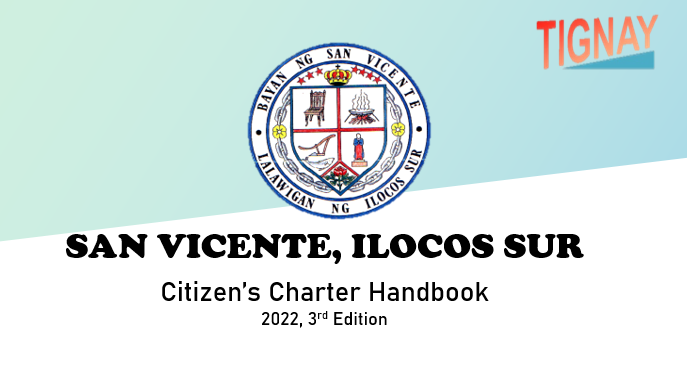 MANDATE“Ensure and support, among other things, the preservation and enrichment of culture, promote health and safety, enhance the right of the people to a balanced ecology, encourage and support the development of appropriate and self-reliant scientific and technological capabilities, improve public morals, enhance economic prosperity and social justice, promote full employment among their residents, maintain peace and order, and preserve the comfort and convenience of their inhabitants.” VISION“A globally competitive furniture and agri-aquatic center of the North governed by highly dedicated and result-oriented public servants towards a self-reliant and God-fearing community.”MISSIONSelf-sufficiency in food productionIncrease income of farmers, fishermen and furniture makers.Production of competitive furnitureEco-friendly production strategy Increase local revenuesDeliver quality, sustainable basic health, education & social welfare servicesQuality infrastructure facilitiesImprove work attitude and performance of employees through effective HRD trainingEnhance employees productivity and performanceSERVICE PLEDGEWe, the employees of the Municipality of San Vicente, Ilocos Sur, commit to extend quality service of above cited services, equipped with the values of discipline, courtesy, honesty and team work we pledge to perform with excellence with the corresponding response time.List of ServicesOFFICE OF THE MAYOREXTERNAL SERVICESIssuance of Mayor’s ClearanceThis document is issued to certify that he/she is bonafied resident, is of good moral character and law abiding citizen.		HUMAN RESOURCE AND MANAGEMENT OFFICE (HRMO) Recruitment of Personnel Recruitment is a systematic process for hiring employees. It starts from identifying, screening, short listing interviewing, selecting and finally hiring the most potential candidate for filling up the vacant job vacancies in the government.			Issuance of Appointment Papers of newly Hired Personnel An appointment is a document issued to a person who has been selected from the list of qualified person’s certified by the Civil Service Commission and who meets all the requirements of a certain position in all government agencies			PUBLIC EMPLOYMENT SERVICE OFFICE (PESO)Request for Job Fair / Special RecruitmentThis service is being requested by government agencies and private companies to the Office of PESO for the conduct of job fair to residents of the municipality.	MUNICIPAL DISASTER RISK REDUCTION MANAGEMENT COUNCIL (MDRRMC)Request for DRR Related Training / DrillService provided to requesting entity for the conduct of DRR related Trainings/Drills.Issuance of Certificate of Review to Barangays Disaster related PlansThe certificate of Review is issued to the barangays after review of their Annual BDRRM Plan, 3-year CBDRRM Plan and Contingency Plan.Emergency ResponseThis service if provided to all citizens who are in need of emergency response.Request for DRRM Information and Education Communication (IEC) Materials and DocumentsDRRM – related Information Education Communication (IEC) materials and documents are readily available at the MDDR Office.OFFICE OF THE MAYORINTERNAL SERVICEHUMAN RESOURCE MANAGEMENT OFFICE (HRMO) Processing of Application for Leave of Absence A right granted to employees not to report for work with or without pay as may be provided by law as the rules prescribe in Rule XVI of executive Order No. 292	   Issuance of Service Record, Certificate of Employment and Other Personnel Records All government officials/employees availing such documents for general purposes.	3.  Issuance of Appointment Papers of Personnel Promotion An appointment is a document issued to a person who has been selected from the list of qualified employee for promotion, certified by the Civil Service Commission and who meets all the requirements of a certain position in all government agencies.	OFFICE OF THESANGGUNIANG BAYANEXTERNAL SERVICEReproduction of the Official Records and DocumentsThe Office of the Sangguniang Bayan is the repository of official records and documents on matters relating to the performance of the legislative functions of the Sanggunian such as the enacted ordinance, adapted or approved resolutions and minutes of the meeting or session. A copy of official records and documents is provided to all requesting parties.Accreditation of Non-Government Organizations (NGO) and Peoples OrganizationsUnder the Local Government Code, the Sangguniang Bayan is empowered to accredit CSOs and NGOs. The accreditation of these organizations is necessary to qualify them to sit as representatives in the Special Bodies of the Municipality.3.  Reclassification of LandsUnder the Local Government Code, the Sangguniang Bayan is empowered to reclassify lands under the territorial jurisdiction of the municipality. The reclassification of lands is necessary to reflect the actual utilization of said properties and to determine proper taxation for its use.4.  Issuance of Authenticated Copy of Records/ DocumentThe Sanggunian Secretary may issue an authenticated copy of a certain record / document from Sanggunian files is a faithful reproduction from the original by hand or machine bearing the name and signature of the one issuing it.	Review of Barangay and SK Budget and Annual Development Plan  (ADP) or Annual Investment Plan (AIP)The Office of the Sangguniang Bayan is tasked to review the Annual Budget and Annual Development Plan (ADP) of Barangays and Sangguniang Kabataan after the technical review of the Budget Officer to ensure compliance of the statutory and contractual obligation and budgetary requirements within 10 days after the approval and adoption of the Sanguniang Barangay/Kabataan.	OFFICE OF THEMUNICIPAL ACCOUNTANTEXTERNAL SERVICERecording of Collections The Municipal Treasurer’s Office submit their collections to the Municipal Accounting Office for the preparation of Financial Reports and as mandated by the Commission on Audit (COA). Recording of Checks and Financial Documents The Municipal Treasurer’s Office submits cheques and financial documents to the Municipal Accounting Office for the preparation of Financial Reports as mandated by the Commission on Audit (COA). Signing of Clearances Request for clearance is forwarded to the Municipal Accounting Office for terminal leave, foreign travel authority, maternity leave, transfer to other government agencies, or other clearances mandated by law. Receiving and Checking of Barangay Financial Documents Financial documents from the 7 Barangays are submitted to the Municipal Accounting Office for the preparation of Financial Reports as mandated by the Commission on Audit.  Pre-Audit and Processing of Disbursement Vouchers for Cash Advances on Local and Foreign Travel Cash Advances on Local and Foreign Travel are forwarded to the Municipal Accounting Office for the pre-audit and certification as to the completeness of its supporting documents based on Circulars, Issuances, Rules and Regulations from regulating bodies.Pre-Audit and Processing of Disbursement Vouchers for Cash Advances – Special Disbursing Officer Disbursement Vouchers for Cash Advances – Special Disbursing Officer are forwarded for the pre-audit and certification as to the completeness of its supporting documents based on Circulars, Issuances, Rules and Regulations from regulating bodies. Pre-Audit and Processing of Disbursement Vouchers for Cash Advances on Petty Cash Fund Disbursement Vouchers for Cash Advances on Petty Cash Fund are forwarded for the pre-audit and certification as to the completeness of its supporting documents based on Circulars, Issuances, Rules and Regulations from regulating bodies. Pre-Audit and Processing of Disbursement Vouchers for Reimbursements on Travel Disbursement Vouchers for Reimbursements on Travel are forwarded for the preaudit and certification as to the completeness of its supporting documents based on Circulars, Issuances, Rules and Regulations from regulating bodies.  9. Pre-Audit and Processing of Liquidation Report for Travel Liquidation Report for Travel from different offices for the pre-audit and certification as to the completeness of its supporting documents based on Circulars, Issuances, Rules and Regulations from regulating bodies. 10. Pre-Audit and Processing of Vouchers for Payment Though Petty Cash Fund Payment through Petty Cash Fund are forwarded for the pre-audit and certification as to the completeness of its supporting documents, withholding taxes and liquidated damages deductions based on the Government Procurement Act (RA9184), Circulars, Issuances, Rules and Regulations from regulating bodies; and its processing. 11.  Pre-Audit and Processing of Liquidation Report For Cash Advances – Special Disbursing Officer Liquidation Report for Cash Advances – Special Disbursing Officer are forwarded for the pre-audit and certification as to the completeness of its supporting documents, withholding taxes and liquidated damages deductions based on the Government Procurement Act (RA9184), DBM, DILG, & COA Circulars, CSC Issuances, BIR Tax Rules and Regulations and other regulating bodies; and its processing. 12. Pre-Audit and Processing Of Payroll for Salaries and Wages of Regular, Contractual and Casual        Employees Payrolls for the Salaries and Wages are forwarded for the pre-audit and certification as to the completeness of its supporting documents, withholding taxes and deductions based on GSIS, PhilHealth, Pag-ibig, BIR Tax Rules and Regulations and other regulating bodies. 13. Pre-Audit and Processing for Disbursement Vouchers for Other Personnel Benefits Disbursement Vouchers for Other Personnel benefits are forwarded for the pre-audit and certification as to the completeness of its supporting documents, withholding taxes and deductions based on GSIS, PhilHealth, Pag-ibig, BIR Tax Rules and Regulations and other regulating bodies. 14.  Pre-Audit and Processing of Disbursement Vouchers for Payment to Suppliers (Utilities) / Reimbursement of  Utilities Disbursement Vouchers for the payment to Suppliers on Utilities/ Reimbursement of Utilities are for the pre-audit and certification as to the completeness of its supporting documents, withholding taxes and liquidated damages deductions based on the Government Procurement Act (RA9184), DBM, DILG, & COA Circulars, CSC Issuances, BIR Tax Rules and Regulations and other regulating bodies. 15.  Pre-Audit and Processing Of Disbursement Vouchers for Payment to Suppliers (Meals, Snacks and Food Supplies)Disbursement Vouchers for the payment to Suppliers for Meals and Snacks are forwarded for the pre-audit and certification as to the completeness of its supporting documents, withholding taxes and liquidated damages deductions based on the Government Procurement Act (RA9184), DBM, DILG, & COA Circulars, CSC Issuances, BIR Tax Rules and Regulations and other regulating bodies. 16. Pre-Audit and Processing Of Disbursement Vouchers for Payment to Suppliers (Supplies and Materials/ Capital Outlay - Equipment) Disbursement Vouchers for the payment to Suppliers for Supplies and Materials/ Capital Outlay - Equipment are forwarded for the pre-audit and certification as to the completeness of its supporting documents, withholding taxes and liquidated damages deductions. 17. Pre-Audit and Processing of Disbursement Vouchers for Payment to Contractors Disbursement Vouchers for the payment to Contractors are forwarded for the preaudit and certification as to the completeness of its supporting documents, withholding taxes and liquidated damages deductions. 18.  Pre-Audit and Processing Of Disbursement Vouchers for Payment Suppliers of Gasoline, Fuel and Oil Disbursement Vouchers for the payment to Suppliers of Gasoline, Fuel and Oil are forwarded for the pre-audit and certification as to the completeness of its supporting documents, withholding taxes and liquidated damages deductions based on the Government Procurement Act (RA9184), DBM, DILG, & COA Circulars, CSC Issuances, BIR Tax Rules and Regulations and other regulating bodies. 19. Pre-Audit and Processing of Disbursement Vouchers for Financial Assistance for Individual Disbursement Vouchers for Financial Assistance for Individual are forwarded for the pre-audit and certification as to the completeness of its supporting documents, withholding taxes and deductions based on the DBM, DILG, & COA Circulars, CSC Issuances, BIR Tax Rules and Regulations and other regulating bodies. 20. Pre-Audit and Processing Of Disbursement Vouchers for Contract of Service and Job Order Disbursement Vouchers for Financial Assistance for NGOs/POs are forwarded for the pre-audit and certification as to the completeness of its supporting documents, withholding taxes and deductions based on the Government Procurement Act (RA9184). DBM, DILG, & COA Circulars, CSC Issuances, BIR Tax Rules and Regulations and other regulating bodies.  21.  Replacement of Claimed Stale Checks Claimed stale checks are forwarded for replacement. OFFICE OF THEMUNICIPAL BUDGET OFFICEREXTERNAL SERVICEReview & Endorsement of Barangay BudgetEnsures compliance with statutory & contractual obligation & budgetary requirements prior to the review & approval by the Sangguniang Bayan.	OFFICE OF THEMUNICIPAL BUDGET OFFICERINTERNAL SERVICEProcessing of Obligation RequestThe obligation request is a pre-requisite in payment of claims. This is to certify the availability of appropriation/allotment and fund obligated for a certain purpose by the municipal Budget Officer.OFFICE OF THEMUNICIPAL TREASUREREXTERNAL SERVICECOLLECTION OF REAL PROPERTY TAXES Owner of land, house, and lots, machineries and buildings are required to pay property taxes annually. Taxable value is based on the Municipal Assessor’s schedule of fair market values. Discounts are given to those who pay in advance.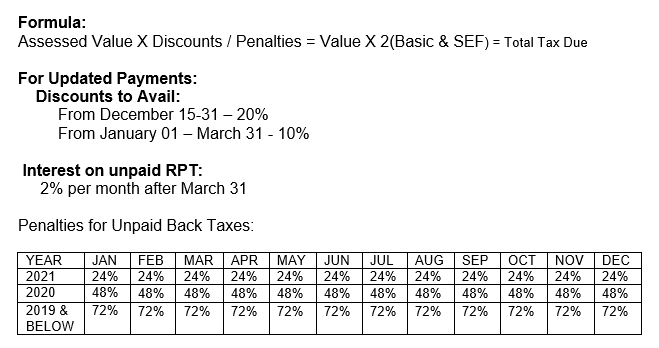   Tax Payment Certification, Tax Clearance/Certificate of Non-Delinquency Certifications/Clearance issued for their prompt payment of Real Property Taxes and payment of other tax obligations. Tax Clearance/Certificate of Non-Delinquency is a requirement of Business Permit which is requested by business owners with real properties declared under his/her name and for transfer of land ownership.ISSUANCE OF COMMUNITY TAX CERTIFICATION (CTC)A Community Tax Certificate shall be issued to every inhabitant of the Philippines eighteen (18) years of age or over who has been regularly employed on a wage or salary basis for at least thirty (30) consecutive working days during the calendar year; an individual who is engaged in business or occupation; an individual who owns real property with an aggregate assessed value of One Thousand Pesos (Php1,000.00) or more; and an individual who is required by law to file an income tax return. A Community Tax Certificate may also be issued to any person not subject to the community tax upon payment of one peso (Php1.00). The Community Tax shall accrue on the first (1st) day of January of each year and shall be paid not later than the last day of February of each year.Payment of Fees with order of payment and Citation TicketsIssuance of Accountable Form No. 51 to the Barangays for their Issuance of Barangay Clearance, Barangay Business Clearances and other Certifications.Application to Lease Market StallContract of Lease are being applied by existing lessor (for renewal) and Potential Market lessors prior for the use of Market Stalls  6.  Payment of Stall RentalsStall Rental Fes are paid on the following schedule. Failure of payment on schedule would incur a surcharge of 25% of the total rent due.San Vicente Town Mall – 1st Week of the Month.San Vicente  Farmer’s Ecological and Tourist Friendly Market – 1st Week of the Month7.   Request for the Sealing of Metric Instruments of WeightsAll instruments for determining weights and measures in all consumer and consumer related transactions shall be tested, calibrated and sealed every six (6) months by the official sealer who shall be Municipal Treasurer of his duly authorized representative upon payment of fees required.8.  Issuance of CheckCheck – issued to employees and officials, government entities, private individuals, suppliers/business owners and contractors or their authorized representative for the payment of their claims and services rendered.9. Disbursement (Supplier, Contractor and Others) Municipal Treasurer’s Office takes charge of the disbursement of all government funds as provided under Sec. 470 (d)(3) of RA 7160 otherwise known as the Local Government Code. This includes Disbursements through payroll for payment of salaries, other emoluments of government employees and miscellaneous operating expenses of government activities.BUSINESS PERMITS AND LICENSES Issuance of Business PermitThe business permit is a requirement for all enterprises operating within the territorial jurisdiction of the municipality. It is a document affirming the legitimacy of the business as well as proof that it has complied with mandatory requirements and has settled fees and taxes due to LGU.TABLE I - Ref. Revised Revenue Code 2019 Chapter III, Article A, Section 3A) Mayors Permit Rate                                                The permit fee shall either be based on asset size or number of workers, whichever will yield the higher fee. TABLE II- Ref. Revised Revenue Code 2019 Chapter III, Article A, Section 2A) BUSINESS TAX RATEOn manufacturers, assemblers, repackers, processors, brewers, distillers, rectifiers, and compounders or liquors, distilled spirits, and wines or manufacturers of any article of commerce of whatever kind or nature.  In accordance with the following schedule:(b)	On wholesalers, distributors, or dealers in any article of commerce of whatever kind or nature in accordance with the following schedules:(c)	On exporters, and on manufacturers, millers, producers, wholesalers, distributors, dealers or retailers of essential commodities enumerated hereunder at a rate of one-half (1/2) of the rates prescribed under subsections (a), (b), and (d) of this Section:(1)	 Rice and Corn;(2)	Wheat or cassava flour, meat, dairy products, locally manufactured,  processed or preserved food, sugar, salt and agricultural marine, and fresh water products, whether in their original state or not;(3)	Cooking oil and cooking gas;(4)	Laundry soap, detergents, and medicine;(5)	Agricultural implements, equipment and post-harvest facilities, fertilizers, pesticides, insecticides, herbicides and other farm inputs;(6)	Poultry feeds and other animal feeds;(7)	School supplies; and(8)	CementFor purposes of this provision, the term exporters shall refer to those who are principally engaged in the business of exporting goods and merchandise, as well as manufacturers and producers whose goods or products are both sold domestically and abroad.  The amount of export sales shall be excluded from the total sales and shall be subject to the rate of one half (1/2) of the rates prescribed under paragraphs (a), (b), and (d) of this Section.(d)	On retailers.The rate of two percent (2%) per annum shall be imposed on sales not exceeding Four Hundred Thousand Pesos (P 400,000.00) while the rate of one percent (1%) per annum shall be imposed on sales in excess of the first Four Hundred Thousand Pesos (P400,000.00).However, barangays shall have the exclusive power to levy taxes on stores whose gross sales or receipts of the preceding calendar year does not exceed Thirty Thousand Pesos (P 30,000.00) subject to existing laws and regulations.  (e)	On contractors and other independent contractors in accordance with the following schedule.	Provided, that in no case shall the tax on gross sales of P 2,000,000.00 or more be less than  P11,500.00.(f)	On banks and other financial institutions, at the rate of fifty percent of one percent (50% of 1%) of the gross receipts of the preceding calendar year derived from interest, commissions and discounts from lending activities, income from financial leasing, dividends, rentals on property, and profit from exchange or sale of property, insurance premium.  All other income and receipts not herein enumerated shall be excluded in the computation of the tax. (g) On businesses hereunder enumerated, the graduated tax rates are hereby imposed: Cafes, cafeterias, ice cream and other refreshment parlors, restaurants, soda fountain bars, carinderias or food caterers;Amusement places, including places wherein customers thereof actively participate without making bets or wagers, including but not limited to night clubs, or day clubs, cocktail lounges, cabarets or dance halls, karaoke bars, skating rinks, bath houses, swimming pools, exclusive clubs such as country and sports clubs, resorts and other similar places, billiard and pool tables, bowling alleys, circuses, carnivals, merry-go-rounds, roller coasters, ferris wheels, swings, shooting galleries, and other similar contrivances, theaters and cinema houses, boxing stadia, race tracks, cockpits and other similar establishments.Commission agentsLessors, dealers, brokers of real estate;On travel agencies and travel agentsOn boarding houses, pension houses, motels, apartments, apartelles, and condominiumsSubdivision owners/ Private Cemeteries and Memorial ParksPrivately-owned markets;Hospitals, medical clinics, dental clinics, therapeutic clinics, medical laboratories, dental laboratories;Operators of Cable Network SystemOperators of computer services establishment12.	General consultancy services13.	All other similar activities consisting essentially of the sales of services for   a fee.Provided, that in no case shall the tax on gross sales of P 2,000,000.00 or more be less than PHP11,500.00.(h)	On peddlers engaged in the sale of any merchandise or article of commerce, at the rate of  PHP 50.00 per peddler annually.Delivery trucks, vans or vehicles used by manufacturers, producers, wholesalers, dealers or retailers enumerated under Section 141 of R.A. 7160 shall be exempt: from the peddler’s tax herein imposed.The tax herein imposed shall be payable within the first twenty (20) days of January.  An individual who will start to peddle merchandise or articles of commerce after January 20 shall pay the full amount of the tax before engaging in such activity.ISSUANCE  OF MOTORIZED TRICYCLE OPERATORS PERMIT (MTOP)Motorized Tricycle Operator's Permit (MTOP) is a document granting franchise or license to a person, natural or juridical, allowing him to operate tricycles-for-hire over specified zones.3.  ISSUANCE OF BUSINESS RETIREMENT /CESSATION CERTIFICATEAny person natural or juridical, subject to the tax on business under Article A, Chapter 11 of this Ordinance shall, upon termination of the business, submit a sworn statement of the gross sales or receipts for the current calendar year within thirty (30) days following the closure.  Any tax due shall first be paid before any business or undertaking is fully terminated. For the   purposes   hereof,   termination shall mean that business operations are stopped completely. Any change in ownership, management and/or name of the business shall not constitute termination as herein contemplated. Unless stated otherwise, assumption of the business by any new owner or manager or re-registration of the same business under a new name will only be considered by the LGU concerned for record purposes in the course of the renewal of the permit or license to operate the business.4. ISSUANCE  OF MOBILE TRADER’S PERMIT A Mobile Trader is a person, who either for himself or commission, travels from place to place and sells his goods or sells and offers to deliver the same, using a vehicle. Subsumed in this definition are rolling stores, portable stores, and similar arrangements.5.   ISSUANCE  OF PERMIT TO HANG STREAMERS, PRODUCT PROMOTIONThese permits are regulatory in nature. Fees are collected to cover the cost of regulation and maintenance of these facilities.Processing of Permit to  Conduct of Mobile Advertisement to Promote A Product Parade or Motorcade, Work Permit and Use of San Vicente Municipal GymnasiumAll business applicants seeking for an advertisement within the municipality.		OFFICE OF THEMUNICIPAL TREASURERINTERNAL SERVICEIssuance of AF #51 to barangaysIssuance of Accountable Form #51 to the Barangays for their issuance of Barangay Clearance, Barangay Business Clearance and other Certifications2.   Issuance of CheckCheck – issued to employees and officials, government entities, private individuals, suppliers/business owners and contractors or their authorized representative for the payment of their claims and services rendered.3.  DISBURSEMENT OF SALARIES AND WAGES  The payroll is used for the payment of salaries and other emoluments of government employees.OFFICE OF THEMUNICIPAL ENGINEEREXTERNAL SERVICEIssuance of Building Permit     Issued to prospective residents planning to construct/renovate building structures.	Issuance of Occupancy PermitIssued to building owners for electrical connection purposes.				3.  Provision of Technical AssistanceProvided to Barangay Officials/Sangguniang Kabataan for the preparation of Program of Works & Inspection of Proposed & Completed Projects.			4.  Request for Assistance for Clearing ObstructionProvided to Barangay for the assistance in clearing obstruction.	5.  Issuance of Annual InspectionProvided to all Mayor’s Permit applicant for the Renewal of Business PermitBIDS AND AWARDS COMMITTEEIssuance of Bidding DocumentsIssuance of Bidding Documents to any pre-qualified supplier/contractorNEW SCHEDULE OF FEESAND OTHER CHARGES1.	Bases of assessmenta.	Character of occupancy or use of building/structureb.	Cost of constructionc.	Floor aread.	Height	2.	Regardless of the type of construction, the cost of construction of any building/structure for the purpose of assessing the corresponding fees shall be based on the following table: 	       Table II.G.1. On Fixed Cost of Construction Per Sq. Meter+---------------------+------------------------------------------------------+|       LOCATION      |                          GROUPS                      |+---------------------+------------------------+--------------+--------------+		|    All Cities and   | A, B, C. D, E, G, H, I |       F      |       J      ||    Municipalities   +------------------------+--------------+--------------+		|                     |   Php 10,000.00        | Php 8,000.00 | Php 6,000.00 |+---------------------+------------------------+--------------+--------------+3.	Construction/addition/renovation/alteration of buildings/structures under Group/s and Sub-Divisions shall be assessed as follows:a.	Division A-1		Area in sq. meters 							                   Fee per sq. meterOriginal complete construction up to 20.00 sq. meter ............................   P  2.00Additional/renovation/alteration up to 20.00 sq. meters regardless of floor areaof original construction ........................................................      2.40iii.	Above 20.00 sq. meters to 50.00 sq. meters.......................................      3.40iv.	Above 50.00 sq. m to 100 sq. meters..............................................      4.80v.	Above 100.00 sq. m to 150 sq. meters.............................................      6.00vi.	Above 150.00 sq. meters .........................................................      7.20	Sample Computation for Building Fee for a 75.00 sq. meters’ floor area: 	Floor area = 75.00 sq. meters 	Therefore area bracket is 3.a.iv. 	Fee = P 4.80/sq. meter 	Building Fee = 75.00 x 4.80 = P 360.00 b.	Division A-2		Area in sq. meters							     				Fee per sq. meterOriginal complete construction up to 20.00 sq. meters............................   P  3.00Additional/renovation/alteration up to 20.00 sq. meters regardless of floor areaof original construction ........................................................      3.40Above 20.00 sq. meters to 50.00 sq. meters.......................................      5.20Above 50.00 sq. meters to 100.00 sq. meters......................................      6.60Above 100.00 sq. meters to 150.00 sq. meters.....................................      8.00Above 150.00 sq. meters..........................................................      8.40c.	Divisions B-1/C-1/E-1, 2, 3/F-1/G-1, 2, 3, 4, 5/H-1, 2, 3, 4/I-1 and J-1, 2, 3		Area in sq. meters							     				Fee per sq. meterUp to 5000.......................................................................  P 23.00Above 5000 to 6000...............................................................    22.00Above 6000 to 7000...............................................................    20.50Above 7000 to 8000...............................................................    19.50Above 8000 to 9000...............................................................    18.00Above 9000 to 10,000.............................................................    17.00Above 10,000 to 15,000...........................................................    16.00Above 15,000 to 20,000...........................................................    15.00Above 20,000 to 30,000...........................................................    14.00Above 30,000.....................................................................    12.00NOTE: Computation of the building fee for item 3.c. is cumulative. The total area is split up into sub-areas corresponding to the area bracket indicated in the Table above. Each sub-area and the fee corresponding to its area bracket are multiplied together. The building fee is the sum of the individual products as shown in the following example:Sample Computation for Building Fee for a building having a floor area of 32,000 sq. meters: 		First 5000 sq. meters @ 23.00............................	 P  115,000.00		Next 1000 sq. meters @ 22.00.............................	     22,000.00		Next 1000 sq. meters @ 20.50.............................	     20,500.00		Next 1000 sq. meters @ 19.50.............................	     19,500.00		Next 1000 sq. meters @ 18.00.............................	     18,000.00		Next 1000 sq. meters @ 17.00.............................	     17,000.00		Next 5000 sq. meters @ 16.00.............................	     80,000.00		Next 5000 sq. meters @ 15.00.............................	     75,000.00		Next 10,000 sq. meters @ 14.00...........................	    140,000.00		Last 2000 sq. meters @ 12.00.............................	     24,000.00		                                                         	---------------		Total Building Fee ......................................	 P  531,000.00d.	Divisions C-2/D-1, 2, 3		Area in sq. meters							    				 Fee per sq. meterUp to 5000.......................................................................  P 12.00Above 5000 to 6000...............................................................    11.00Above 6000 to 7000...............................................................    10.20Above 7000 to 8000...............................................................     9.60Above 8000 to 9000...............................................................     9.00Above 9000 to 10,000.............................................................     8.40Above 10,000 to 15,000...........................................................     7.20Above 15,000 to 20,000...........................................................     6.60Above 20,000 to 30,000...........................................................     6.00Above 30,000.....................................................................     5.00NOTE: Computation of the building fee in item 3.d. follows the example of Section 3.c. of this Schedule.e.	Division J-2 structures shall be assessed 50% of the rate of the principal building of which they are accessories (Sections 3.a. to 3.d.). 4.	Electrical Fees	The following schedule shall be used for computing electrical fees in residential, institutional, commercial and industrial structures:a.	Total Connected Load (kVA)                                                 			Fee5 kVA or less.....................................................                P 200.00Over 5 kVA to 50 kVA..............................................  P 200.00 + P 20.00/kVAOver 50 kVA to 300 kVA............................................    1,100.00 + 10.00/kVAOver 300 kVa to 1,500 kVA.........................................    3,600.00 +  5.00/kVAOver 1,500 kVA to 6,000 kVA.......................................    9,600.00 +  2.50/kVAOver 6,000 kVA....................................................   20,850.00 +  1.25/kVANOTE: Total Connected Load as shown in the load schedule. b.	Total Transformer/Uninterrupted Power Supply (UPS)/Generator Capacity (kVA)			Fee5 kVA or less.....................................................                 P 40.00Over 5 kVA to 50 kVA..............................................   P 40.00 + P  4.00/kVAOver 50 kVA to 300 kVA............................................    220.00 +    2.00/kVAOver 300 kVa to 1,500 kVA.........................................    720.00 +    1.00/kVAOver 1,500 kVA to 6,000 kVA.......................................  1,920.00 +    0.50/kVAOver 6,000 kVA....................................................  4,170.00 +    0.25/kVANOTE: Total Transformer/UPS/Generator Capacity shall include all transformer, UPS and generators which are owned/installed by the owner/applicant as shown in the electrical plans and specifications.c.	Pole/Attachment Location Plan PermitPower Supply Pole Location............................................. P       30.00/poleGuying Attachment...................................................... P 30.00/attachment	This applies to designs/installations within the premises. d.	Miscellaneous Fees: Electric Meter for union separation, alteration, reconnection or relocation and issuance of Wiring Permit:+-------------------------+------------------+-------------+|                         |           Wiring Permit        ||  Use or Character of    +------------------+-------------+|       Occupancy         |  Electric Meter  |  Issuance   |+-------------------------+------------------+-------------+|  Residential            |    Php   15.00   |  Php 15.00  |+-------------------------+------------------+-------------+|  Commercial/Industrial  |          60.00   |      36.00  |+-------------------------+------------------+-------------+|  Institutional          |          30.00   |      12.00  |+-------------------------+------------------+-------------+e.	Formula for Computation of Fees	The Total Electrical Fees shall be the sum of Sections 4.a. to 4.d. of this Rule. f.	Forfeiture of Fees	If the electrical work or installation is found not in conformity with the minimum safety requirements of the Philippine Electrical Codes and the Electrical Engineering Law (RA 7920), and the Owner fails to perform corrective actions within the reasonable time provided by the Building Official, the latter and/or their duly authorized representative shall forthwith cancel the permit and the fees thereon shall be forfeited. 5.	Mechanical Feesa.	Refrigeration, Air Conditioning and Mechanical Ventilation:Refrigeration (cold storage), per ton or fraction thereof........................   P 40.00Ice Plants, per ton or fraction thereof..........................................     60.00Packaged/Centralized Air Conditioning Systems: Up to 100 tons, per ton...........     90.00Every ton or fraction thereof above 100 tons.....................................     40.00Window type air conditioners, per unit...........................................     60.00Mechanical Ventilation, per kW or fraction thereof of blower or fan, or metric equivalent.......................................................................     40.00In a series of AC/REF systems located in one establishment, the total installedtons of refrigeration shall be used as the basis of computation for purposes of installation/inspection fees, and shall not be considered individually. 	For evaluation purposes: 		For Commercial/Industrial Refrigeration without Ice Making (refer to 5.a.i.):		1.10 kW per ton, for compressors up to 5 tons capacity. 		1.00 kW per ton, for compressors above 5 tons up to 50 tons capacity. 		0.97 kW per ton, for compressors above 50 tons capacity. 	For Ice making (refer to 5.a.ii.): 		3.50 kW per ton, for compressors up to 50 tons capacity. 		3.25 kW per ton, for compressors above 5 up to 50 tons capacity. 		3.00 kW per ton, for compressors above 50 tons capacity. 	For Air conditioning (refer to 5.a.iii.): 		0.90 kW per ton, for compressors 1.2 to 5 tons capacity. 		0.80 kW per ton, for above 5 up to 50 tons capacity. 		0.70 kW per ton, for compressors above 50 tons capacity. b.	Escalators and Moving Walks, funiculars and the like:Escalator and moving walk, per kW or fraction thereof...........................  P  10.00Escalator and moving walks up to to 20.00 lineal meters or fraction thereof.....     20.00Every lineal meter or fraction thereof in excess of 20.00 lineal meters.........     10.00Funicular, per kW or fraction thereof...........................................    200.00(a) Per lineal meter travel.....................................................     20.00Cable car, per kW or fraction thereof...........................................     40.00(a) Per lineal meter travel.....................................................      5.00c.	Elevators, per unit:Motor driven dumbwaiters........................................................ P  600.00Construction elevators for material.............................................  2,000.00Passenger elevators.............................................................  5,000.00Freight elevators...............................................................  5,000.00Car elevators...................................................................  5,000.00d.	Boilers, per kW:Up to 7.5 kW.................................................................... P  500.00Above 7.5 kW to 22 kW...........................................................    700.00Above 22 kW to 37 kW............................................................    900.00Above 37 kW to 52 kW............................................................  1,200.00Above 52 kW to 67 kW............................................................  1,400.00Above 67 kW to 74 kW............................................................  1,600.00Every kW or fraction thereof above 74 kW.........................................     5.00NOTE: (a) Boiler rating shall be computed on the basis of 1.00 sq. meter of heating surface for one (1) boiler kW.      (b) Steam from this boiler used to propel any prime-mover is exempted from fees.       (c) Steam engines/turbines/etc. propelled from geothermal source will use the same schedule of fees above. e.	Pressurized water heaters, per unit ................................................... P  200.00f.	Water, sump and sewage pumps for commercial/industrial use, per kW or fraction thereof.     60.00g.	Automatic fire sprinkler system, per sprinkler head....................................      4.00h.	Diesel/Gasoline ICE, Steam, Gas Turbine/Engine, Hydro, Nuclear or Solar Generating Units and the like, per kW: Every kW up to 50 kW............................................................ P   25.00Above 50 kW up to 100 kW........................................................     20.00Every kW above 100 kW...........................................................      3.00i.	Compressed Air, Vacuum, Commercial, Institutional and/or Industrial Gases, per outlet... P  20.00j.	Gas Meter, per unit .................................................................... P 100.00k.	Power piping for gas/steam/etc., per lineal meter or fraction thereof or per cu. Meteror fraction thereof whichever is higher................................................. P   4.00l.	Other Internal Combustion Engines, including cranes, forklifts, loaders, pumps, mixers, compressors and the like, not registered with the LTO, per kW: Up to 50 kW..................................................................... P   10.00Above 50 kW to 100 kW...........................................................     12.00Every above 100 kW or fraction thereof..........................................      3.00m.	Pressure Vessels, per cu. meter or fraction thereof..................................... P   60.00n.	Other Machinery/Equipment for commercial/Industrial/Institutional Use not elsewhere spe-cified, per kW or fraction thereof...................................................... P   60.00o.	Pneumatic tubes, Conveyors, Monorails for materials handling and addition to existingsupply and/or exhaust duct works and the like, per lineal meters or fraction thereof... P   10.00p.	Weighing Scale Structure, per ton or fraction thereof.................................. P   50.00NOTE: Transfer of machine/equipment location within a building requires a mechanical permit and payment of fees. 6.	Plumbing Feesa.	Installation Fees, one (1) “UNIT” composed of one (1) water closet, two (2) floor drains,one (1) lavatory, one (1) sink with ordinary trap, three (3) faucets and one (1) showerhead. A partial part thereof shall be charged as that of the cost of a whole “UNIT” ..... P  24.00b.	Every fixture in excess of one unit: Each water closet................................................................ P   7.00Each floor drain.................................................................     3.00Each sink........................................................................     3.00Each lavatory....................................................................     7.00Each faucet......................................................................     2.00Each shower head.................................................................     2.00c.	Special Plumbing Fixtures: Each slop sink................................................................... P   7.00Each urinal......................................................................     4.00Each bath tub....................................................................     7.00Each grease trap.................................................................     7.00Each garage trap.................................................................     7.00Each bidet.......................................................................     4.00Each dental cuspidor.............................................................     4.00Each gas-fired water heater......................................................     4.00Each drinking fountain...........................................................     2.00Each bar or soda fountain sink...................................................     4.00Each laundry sink................................................................     4.00Each laboratory sink.............................................................     4.00Each fixed-type sterilizer.......................................................     2.00d.	Each water meter...................................................................... P   2.0012 to 25 mm Ø ................................................................... P   8.00Above 25 mm Ø....................................................................    10.00e.	Construction of septic tank, applicable in all GroupsUp to 5.00 cu. meters of digestion chamber....................................... P  24.00Every cu. meter or fraction thereof In excess of 5.00 cu. meters... .............     7.007.	Electronics Feesa.	Central Office switching equipment, remote switching units, concentrators,PABX/PBX’s, cordless/wireless telephone and communication systems,  inter-Communication system and other types  of  switching/ routing/ distributionequipment used for voice, data image text,  facsimile,  internet  service,cellular, paging and other types/forms of wired or wireless communications. P        2.40 per portb.	Broadcast station for radio and TV for both commercial and  training  pur-poses, CATV headed, transmitting/receiving/relay  radio  and  broadcastingcommunications stations, communications centers, switching  centers,  con-troll centers, operation and/or maintenance centers,  call  centers,  cellsites, equipment silos/shelters and  other  similar  locations/ structuresused for electronics and communications services, including those used fornavigational aids, radar, telemetry, tests and measurements, global  posi-tioning and personnel/vehicle location.................................... P 1,000.00 per locationc.	Automated teller machines, ticketing, vending & other types of  electronicdispensing machines, telephone booths, pay phones, coin changers, locationor direction-finding systems, navigational equipment used for land,  aero-nautical or maritime applications, photography and  reproduction  machinesx-ray, scanners,ultrasound and other apparatus/equipment used for medical,biomedical, laboratory &  testing purposes and other similar electronic orelectronically-controlled apparatus or devices, whether located indoor  oroutdoors..................................................................  P      10.00 per unit d.	Electronics and communications outlets used for connection and terminationof voice, data, computer (including workstations, servers, routers, etc.),audio, video, or any form of electronics & communications services, irres-pective of whether a user terminal is connected...........................  P      2.40 per outlete.	Station/terminal/control point/port/central or remote  panels/outlets  forsecurity and alarm systems (including  watchman  system,  burglar  alarms,intrusion detection systems, lighting controls,  monitoring  and  surveil-lance system, sensors, detectors, parking  management system, barrier con-trols, signal lights, etc.), electronics fire alarm  (including  early de-tection systems, smoke detectors,  etc.),  sound-reinforcement/background,music/paging/conference systems and the like, CATV/MATV/CCTV  and  off-airtelevision, electronically-controlled conveyance systems, building automa-tion, management systems & similar types of electronic or  electronically-controlled installations whether a user terminal is connected.............  P 2.40 per terminationf.	Studios, auditoriums, theaters, and similar structures for  radio  and  TVbroadcast,  recording,  audio/video  reproduction/simulation  and  similaractivities ............................................................... P 1,000.00 per locationg.	Antenna towers/masts or other structures for installation of any  electro-nic and/or communications transmission/reception .........................P 1,000.00 per structureh.	Electronic or electronically-controlled indoor and  outdoor  signages  anddisplay systems, including TV monitors, multimedia signs, etc............. P        50.00 per uniti.	Poles and attachment:Per Pole (to be paid by pole owner).............................................. P  20.00Per attachment (to be paid by any entity who attaches to the pole of others).....    20.00j.	Other types or electronics or electronically-controlled device, apparatus,equipment, instrument or units not specifically identified above.......... P        50.00 per unit8.	Accessories of the Building/Structure Feesa.	All parts of buildings which are open on two (2) or more sides, such as balconies, terraces, lanais and the like, shall be charged 50% of the rate of the principal building of which they are a part (Sections 3.a. to 3.d. of this Schedule). b.	Buildings with a height of more than 8.00 meters shall be charged an additional fee of twenty-five centavos (P 0.25) per cu. meter above 8.00 meters. The height shall be measured from the ground level up to the bottom of the roof slab or the top of girt, whichever applies.c.	Bank and Records Vaults with interior volume up to 20.00 cu. meters...................  P   20.00In excess of 20.00 cu. meters..................................................       8.00d.	Swimming Pools, per cu. meter or fraction thereof:Group A Residential.............................................................  P   3.00Commercial/Industrial GROUPS B, E, F, G.........................................     36.00Social/Recreational/Institutional GROUPS C, D, H, I.............................     24.00Swimming pools improvised from local indigenous materials such as rocks,  stonesand/or small boulders and with plain cement flooring shall be charged 50% of theabove rates.Swimming pool shower rooms/locker rooms: (a)	 Residential GROUP A....................................................      6.00(b)	Group B, E, F, G,.......................................................     18.00(c)	Group C, D, H,..........................................................     12.00e.	Construction of firewalls separate from the building: Per sq. meter or fraction thereof...............................................  P    3.00Provided, that the minimum fee shall be.........................................      48.00f.	Construction/erection of towers: Including Radio and TV towers, water tank supporting structures and the like:										                       Self-           Trilon		Use or Character of Occupancy					           Supporting       (Guyed)Single detached dwelling units.....................................P  500.00      P 150.00Commercial/Industrial (Groups B, E, F, G) up to 10.00 metersin height.......................................................... 2,400.00        240.00Every meter or fraction thereof in excess of 10.00 meters..........   120.00         12.00(a) Educational/Recreational//Institutional (Groups C, D, H, I) up   to 10.00 meters in height...................................... 1,800.00        120.00(a) Every meter or fraction thereof in excess of 10.00 meters......   120.00         12.00g.	Storage Silos, up to 10.00 meters in height........................................... P 2,400.00Every meter or fraction thereof in excess of 10.00 meters......................  P  150.00Silos with platforms or floors shall be charged an additional fee in accordancewith Section 3.e. of this Scheduleh.	Construction of Smokestacks and Chimneys for Commercial/Industrial Use Groups B, E, F and G:Smokestacks, up to 10.00 meters in height, measured from the base............... P  240.00(a) Every meter or fraction thereof in excess of 10.00 meters...................     12.00Chimney up to 10.00 meters in height, measured from the base....................     48.00(a) Every meter or fraction thereof in excess of 10.00 meters...................      2.00i.	Construction of Commercial/Industrial Fixed Ovens, per sq. meters or fraction thereofof interior floor area ................................................................. P  48.00j.	Construction of Industrial Kiln/Furnace, per cu. meter or fraction thereof of volume....    12.00k.	Construction of reinforced concrete or steel tanks or above ground GROUPS A and B, upto 2.00 cu. meters......................................................................    12.00Every cu. m or fraction thereof in excess of 2.00 cu. meters..................... P  12.00For all other than Groups A and B up to 10.00 cu. meters.........................   480.00(a) Every cu. meter or fraction thereof in excess of 10.00 cu. meters............    24.00l.	Construction of Water and Waste Water Treatment Tanks: (Including Cisterns, Sedimentationand Chemical Treatment Tanks) per cu. meter of volume................................... P   7.00m.	Construction of reinforced concrete or steel tanks except for Commercial/ Industrial Use: Above ground, up to 10.00 cu. meters............................................. P 480.00Every cu. m or fraction thereof in excess of 10.00 cu. meters....................   480.00Underground, up to 20.00 cu. meters..............................................   540.00Every cu. meter or fraction thereof in excess of 20.00 cu.meters.................    24.00n.	Pull-outs and Reinstallation of Commercial/Industrial Steel Tanks: Underground, per cu. meter or fraction thereof of excavation..................... P   3.00Saddle or trestle mounted horizontal tanks, per cu. meter or fraction thereof ofvolume of tank ..................................................................     3.00Reinstallation of vertical storage tanks shall be the same as new constructionfees in accordance with Section 8.k. above. o.	Booths, Kiosks, Platforms, Stages and the like, per sq. meter or fraction thereof of floor area: Construction of permanent type................................................... P  10.00Construction of temporary type...................................................     5.00Inspection of knock-down temporary type, per unit................................    24.00p.	Construction of buildings and other accessory structures within cemeteries and memorial parks:Tombs, per sq. meter of covered ground areas..................................... P   5.00Semi-enclosed mausoleums whether canopied or not, per sq. meter of built-up area.     5.00Totally enclosed mausoleums, per sq. meter of floor area.........................    12.00Multi-level interment niches, per sq. meter, per level...........................     5.00Columbarium, per sq. meter.......................................................    18.009. Accessory Feesa.	Establishment of Line and Grade, all sides fronting or abutting streets, esteros,rivers and creeks, first 10.00 meters ................................................. P 24.00Every meter or fraction thereof in excess of 10.00 meters.......................    2.40b.	Ground Preparation and Excavation Feei.	While the application for Building Permit is still being processed, the Building Official may issue Ground Preparation and Excavation Permit (GP&EP) for foundation, subject to the verification, inspection and review by the Line and Grade Section of the Inspection and Enforcement Division to determine compliance to line and grade, setbacks, yards/ easements and parking requirements.(a)	Inspection and Verification Fee................................................. P 200.00(b)	Per cu. meters of excavation....................................................     3.00Issuance of GP & EP, valid only for thirty (30) days or superseded upon issuanceof Building Permit .............................................................    50.00(d)	Per cu. meter of excavation for foundation with basement........................     4.00(e)	Excavation other than foundation or basement, per cu. meter.....................     3.00(f)	Encroachment of footings or foundations of buildings/structures to public areasas permitted, per sq. meter or fraction thereof of footing or foundationencroachment ...................................................................   250.00c.	Fencing Fees: Made of masonry, metal, concrete up to 1.80 meters in height, per lineal meter orfraction thereof................................................................. P   3.00In excess of 1.80 meters in height, per lineal meter or fraction thereof.........     4.00Made of indigenous materials, barbed, chicken or hog wires, per linear meter.....     2.40d.	Construction of Pavements, up to 20.00 sq. meters....................................... P   24.00e.	In excess of 20 sq. meters or fraction thereof of paved areas intended for commercial/industrial/institutional use, such as parking and sidewalk areas, gasoline stationpremises, skating rinks, pelota courts, tennis and basketball courts and the like ...... P    3.00f.	Use of Streets and Sidewalks, Enclosures and Occupancy of Sidewalks up to 20.00 sq.meters, per calendar month ............................................................. P  240.00Every sq. meter or fraction thereof in excess of 20.00 sq. meters ................. P  12.00g.	Erection of Scaffoldings Occupying Public Areas, per calendar month. Up to 10.00 meters in length....................................................... P  150.00Every lineal meter or fraction thereof in excess of 10.00 meters...................     12.00h. Sign Fees:Erection and anchorage of display surface, up to 4.00 sq. meters of signboardArea .............................................................................. P  120.00(a)	Every sq. meter or fraction thereof in excess of 4.00 sq. meters ............     24.00Installation Fees, per sq. meter or fraction thereof of display surface: +------------------------+-----------------+----------------------+|  Type of Sign Display  |  Business Signs |  Advertising Signs   |+------------------------+-----------------+----------------------+|  Neon                  |    Php   36.00  |    Php     52.00     |+------------------------+-----------------+----------------------+|  Illuminated           |          24.00  |            36.00     |+------------------------+-----------------+----------------------+|  Others                |          15.00  |            24.00     |+------------------------+-----------------+----------------------+|  Painted On            |           9.60  |            18.00     |+------------------------+-----------------+----------------------+iii.	Annual Renewal Fees, per sq. meter of display surface or fraction thereof:+---------------+------------------------------------+------------------------------------+|  Type of Sign |           Business Signs           |            Advertising Signs       ||    Display    |                                    |                                    |+---------------+------------------------------------+------------------------------------+|  Neon         | P 36.00, min fee shall be P 124.00 | P 46.00, min fee shall be P 200.00 |+---------------+------------------------------------+------------------------------------+|  Illuminated  | P 18.00, min fee shall be P  72.00 | P 38.00, min fee shall be P 150.00 |+---------------+------------------------------------+------------------------------------+|  Others       | P 12.00, min fee shall be P  40.00 | P 20.00, min fee shall be P 110.00 |+---------------+------------------------------------+------------------------------------+|  Painted On   | P  8.00, min fee shall be P  30.00 | P 12.00, min fee shall be P 100.00 |+---------------+------------------------------------+------------------------------------+i.	Repairs Fees:Alteration/renovation/improvement on vertical dimensions of buildings/structuresin square meter, such as facades, exterior and interior walls, shall be assessedin accordance with the following rate, For all Groups............................ P   5.00Alteration/renovation/improvement on horizontal dimensions  of  buildings/struc-tures, such as floorings, ceilings and roofing shall be assessed  in  accordancewith the following rate, For all Groups.........................................      5.00Repairs on buildings/structures in all Groups costing more  than  five  thousandpesos (P 5,000.00) shall be charged 1% of the  detailed  repair  cost  (itemizedoriginal materials to be replaced with same or new substitute and labor)j.	Raising of Buildings/Structures Fees: Assessment of fees for raising of any buildings/structures shall be based on the new usable area generated.The fees to be charged shall be as prescribed under Sections 3.a. to 3.e. of this Schedule, whichever Group applies.k.	Demolition/Moving of Buildings/Structures Fees, per sq. meter of area or dimensions involved:Buildings in all Groups per sq. meter floor area ................................ P   3.00Building Systems/Frames or portion thereof per vertical or horizontal dimensions,including Fences.................................................................     4.00Structures of up to 10.00 meters in height ......................................   800.00(a) Every meter or portion thereof in excess of 10.00 meters ....................    50.00Appendage of up to 3.00 cu. meter/unit ..........................................    50.00(a) Every cu. meter or portion thereof in excess of 3.00 cu. Meters .............    50.00Moving Fee, per sq. meter of area of building/structure to be moved .............     3.0010. Certificates of Use or Occupancy (Table II.G.1. for fixed costing)a.	Division A-1 and A-2 Buildings:Costing up to P150,000.00........................................................ P  100.00Costing more than P150,000.00 up to P400,000.00..................................    200.00Costing more than P400,000.00 up to P850,000.00..................................    400.00Costing more than P850,000.00 up to P1,200,000.00................................    800.00Every million or portion thereof in excess of P1,200,000.00......................    800.00b.	Divisions B-1/E-1, 2, 3/F-1/G-1, 2, 3, 4, 5/H-1, 2, 3, 4/and I-1 Buildings: Costing up to P150,000.00........................................................ P  200.00Costing more than P150,000.00 up to P400,000.00..................................    400.00Costing more than P400,000.00 up to P850,000.00..................................    800.00Costing more than P850,000.00 up to P1,200,000.00................................  1,000.00Every million or portion thereof in excess of P1,200,000.00......................  1,000.00c.	Divisions C-1, 2/D-1, 2, 3 Buildings: Costing up to P150,000.00........................................................ P  150.00Costing more than P150,000.00 up to P400,000.00..................................    250.00Costing more than P400,000.00 up to P850,000.00..................................    600.00Costing more than P850,000.00 up to P1,200,000.00................................    900.00Every million or portion thereof in excess of P1, 200,000.00.....................    900.00d.	Division J-I Buildings/structures:With floor area up to 20.00 sq. meters .......................................... P   50.00With floor area above 20.00 sq. meters up to 500.00 sq. meters ..................    240.00With floor area above 500.00 sq. meters up to 1,000.00 sq. meters ...............    360.00With floor area above 1,000.00 sq. meters up to 5,000.00 sq. meters .............    480.00With floor area above 5,000.00 sq. meters up to 10,000.00 sq. meters.............  1,200.00With floor area above 10,000.00 sq. meters.......................................  2,400.00e.	Division J-2 Structures: Garages, carports, balconies, terraces, lanais and the like: 50% of the rate of the principal building, of which they are accessories. Aviaries, aquariums, zoo structures and the like: same rates as for Section 10.d. above. Towers such as for Radio and TV transmissions, cell site, sign (ground or roof type) and water tank supporting structures and the like in any location shall be imposed fees as follows: (a) First 10.00 meters of height from the ground .................................. P 800.00(b) Every meter or fraction thereof in excess of 10.00 meters .....................    50.00f.	Change in Use/Occupancy, per sq. meter or fraction thereof  of area affected ............P   5.0011. Annual Inspection Feesa.	Divisions A-1 and A-2: Single detached dwelling units and duplexes are not subject to annual inspections.If the owner request inspections, the fee for each of the services enumeratedbelow is ........................................................................   P 120.00			Land Use Conformity 			Architectural Presentability 			Structural Stability 			Sanitary and Health Requirements 			Fire-Resistive Requirementsb.	Divisions B-1/D-1, 2, 3/E-1, 2, 3/F-1/G-1, 2, 3, 4, 5/ H-1, 2, 3, 4/  and I-1, Commercial, Industrial Institutional buildings and appendages shall be assessed area as follows: Appendage of up to 3.00 cu. meters/unit ........................................ P  150.00Every cu. meter or fraction thereof in excess of 3.00 cu meters ................     50.00Floor area up to 100.00 sq. meters .............................................    120.00Above 100.00 sq. meters up to 200.00 sq. meters ................................    240.00Above 200.00 sq. meters up to 350.00 sq. meters ................................    480.00Above three hundred 350.00 sq. meters Up to 500.00 sq. meters ..................    720.00Above 500.00 sq. meters up to 750.00 sq. meters ................................    960.00Above 750.00 sq. meters up to 1,000.00 sq. meters ..............................  1,200.00Every 1,000.00 sq. meters or its portion in excess of 1,000.00 sq. meters ......  1,200.00c.	Divisions C-1, 2, Amusement Houses, Gymnasia and the like:First class cinematographs or theaters .........................................P 1,200.00Second class cinematographs or theaters ........................................    720.00Third class cinematographs or theaters .........................................    520.00Grandstands/Bleachers, Gymnasia and the like....................................    720.00d.	Annual plumbing inspection fees, each plumbing unit.................................. P   60.00e.	Electrical Inspection Fees: A onetime electrical inspection fee equivalent to 10% of Total Electrical Permit Fees shall be charged to cover all inspection trips during construction. Annual Inspection Fees are the same as in Section 4.e. f.	Annual Mechanical Inspection Fees: Refrigeration and Ice Plant, per ton: (a) Up to 100 tons capacity .................................................... P   25.00(b) Above 100 tons up to 150 tons ..............................................     20.00(c) Above 150 tons up to 300 tons ..............................................     15.00(d) Above 300 tons up to 500 tons ..............................................     10.00(e) Every ton or fraction thereof above 500 tons ...............................      5.00Air Conditioning Systems: (a) Window type air conditioners, per unit .....................................P    40.00iii.	Packaged or centralized air conditioning systems:(a) First 100 tons, per ton ....................................................     25.00(b) Above 100 tons, up to 150 tons per ton .....................................     20.00(c) Above 150 tons, up to 300 tons per ton .....................................     15.00(d) Above 300 tons, up to 500 tons per ton .....................................     10.00(e) Every ton or fraction thereof above 500 tons ...............................      5.00iv.	Mechanical Ventilation, per unit, per kW: (a) Up to 1 kW ................................................................. P   10.00(b) Above 1 kW to 7.5 kW .......................................................     50.00(c) Every kW above 7.5 kW ......................................................     20.00v.	Escalators and Moving Walks; Funiculars and the like:(a) Escalator and Moving Walks, per unit ....................................... P  120.00(b) Funiculars, per kW or fraction thereof .....................................     50.00(c) Per lineal meter or fraction thereof of travel .............................     10.00(d) Cable Car, per KW or fraction thereof ......................................     25.00(e) Per lineal meter of travel .................................................      2.00vi.	Elevators, per unit:(a) Passenger elevators ........................................................ P  500.00(b) Freight elevators ..........................................................    400.00(c) Motor driven dumbwaiters ...................................................     50.00(d) Construction elevators for materials .......................................    400.00(e) Car elevators ..............................................................    500.00(f) Every landing above first five (5) landings for all the above elevators ....     50.00vii.	Boilers, per unit:(a) Up to 7.5 kW .............................................................. P  400.00(b) 7.5 kW up to 22 kW ........................................................    550.00(c) 22 kW up to 37 kW .........................................................    600.00(d) 37 kW up to 52 kW .........................................................    650.00(e) 52 kW up to 67 kW .........................................................    800.00(f) 67 kW up to 74 kW .........................................................    900.00(g) Every kW or fraction thereof above 74 kW ..................................      4.00viii.	Pressurized Water Heaters, per unit............................................ P  120.00ix.	Automatic Fire Extinguishers, per sprinkler head............................... P    2.00x.	Water, Sump and Sewage pumps for buildings/structures for commercial/industrial purposes, per kW:(a) Up to 5 kW................................................................. P   55.00(b) Above 5 kW to 10 kW........................................................     90.00(c) Every kW or fraction thereof above 10 kW...................................      2.00xi.	Diesel/Gasoline Internal Combustion Engine, Gas Turbine/Engine, Hydro, Nuclear or Solar Generating Units and the like, per kW: (a) Per kW, up to 50 kW......................................................... P  15.00(b) Above 50 kW up to 100 kW....................................................    10.00(c) Every kW or fraction thereof above 100 kW...................................     2.40xii.	Compressed air, vacuum, commercial/institutional/industrial gases, per outlet... P  10.00xiii.	Power piping for gas/steam/etc., per lineal meter or fraction thereof or per 	u. meter or fraction thereof, whichever is higher............................... P   2.00xiv.	Other Internal Combustion Engines, including Cranes, Forklifts, Loaders, Mixers, Compressors and the like,(a) Per unit, up to 10 kW....................................................... P 100.00(b) Every kW above 10 kW........................................................     3.00xv.	Other machineries and/or equipment for commercial/industrial/ institutional use not elsewhere specified, per unit:(a) Up to ½ kW.................................................................. P   8.00(b) Above ½ kW up to 1 kW.......................................................    23.00(c) Above 1 kW up to 3 kW.......................................................    39.00(d) Above 3 kW up to 5 kW.......................................................    55.00(e) Above 5 kW up to 10 kW......................................................    80.00(f) Every kW above 10 kW or fraction thereof ...................................     4.00xvi.	Pressure Vessels, per cu. meter or fraction thereof ............................ P  40.00xvii.	Pneumatic tubes, Conveyors, Monorails for materials handling, per lineal meter orfraction thereof ............................................................... P   2.40xviii.	Weighing Scale Structure, per ton or fraction thereof ......................... P  30.00xix.	Testing/Calibration of pressure gauge, per unit ................................ P  24.00(a) Each Gas Meter, tested, proved and sealed, per gas meter....................    30.00xx.	Every mechanical ride inspection, etc., used in amusement centers of fairs, suchas ferris wheel, and the like, per unit ....................................... P  30.00g.	Annual electronics inspection fees shall be the same as the fees in Section 7. of this Schedule.12. Certifications:Certified true copy of building permit .......................................... P 50.00Certified true copy of Certificate of Use/Occupancy..............................   50.00Issuance of Certificate of Damage................................................   50.00Certified true copy of Certificate of Damage.....................................   50.00Certified true copy of Electrical Certificate....................................   50.00Issuance of Certificate of Gas Meter Installation................................   50.00Certified true copy of Certificate of Operation..................................   50.00Other Certifications.............................................................   50.00	NOTE: The specifications of the Gas Meter shall be: 		Manufacturer………………………………………………………………………………………………………		Serial Number……………………………………………………………………………………………………		Gas Type…………………………………………………………………………………………………………………		Meter Classification/Model…………………………………………………………………		Maximum Allowable Operating Pressure – psi (kPa)………		Hub Size - mm (inch)…………………………………………………………………………………		Capacity - m3/hr. (ft3/hr.)………………………………………………………………Nothing followsOFFICE OF THEMUNICIPAL PLANNING AND DEVELOPMENT OFFICEEXTERNAL SERVICEIssuance of Certificate of Locational ClearanceThis service issued to clients prior to the construction of new building or applying for expansion/renovation are required to secure Zoning Clearance upon application for Building Permit. This should be done before the start of construction to ensure that the building to be constructed or activity to be undertaken is allowed in the area as per provision of the existing Comprehensive Land Use Plan of the municipality.		HOUSING AND LAND USE REGULATORY BOARD 2013 SCHEDULE OF FEES2.  Issuance of MapsInformation about the municipality and its development thrust: plans, programs and projects are available3.  Issuance of Certificate of Review to Barangay related PlansThis is also required to check the veracity and the alignment of Barangay plans as per guidelines Set forth by the DILG and other lined agencies.OFFICE OF THEMUNICIPAL CIVIL REGISTRAREXTERNAL SERVICEIssuance of Application for Marriage LicenseAll couples (either one or both residents of San Vicente) of legal age intending to get married must apply for a marriage license at the Municipal Civil Registry Office.  A marriage license is valid in any part of the Philippines for a period of one hundred twenty (120) days from the date of issue.		2.   Issuance of Certified Copy of Birth, Death and Marriage Certificates A certified transcript such as birth, death and marriage certificates may be availed from the Municipal Civil Registry Office.						 3.   Delayed Registration of Birth, marriage and death certificatesDelayed registration of birth, marriage and death must be filed at the Municipal Civil Registry Office following the lapse of the prescribed period of thirty (30) calendar days from the date of birth, death and marriage.	4. Registration of birth and marriage certificates (Timely Registration) Registration of birth and marriage must be filed at the Municipal Civil Registry Office within the period of thirty (30) calendar days from the time of occurrence/event.	5.  Registration of Death Certificate (Timely Registration)The deceased person needs to be registered in the Municipal Civil Registry Office within the period of thirty calendar (30) days from the date of occurrence/event.6.  Issuance of an annotated civil registry documents (Court Decisions/Legal Instruments) All civil registry documents with court decree/order that has become final and executory shall be issued with marginal annotation. All legal instruments shall be filed and registered in the Municipal Civil Registry Office.		7.  Legitimation of a Natural Child (RA 9858)Legitimation is a remedy by which those who were born out of wedlock to be considered legitimate.  Only children conceived and born outside of wedlock of parents who at the time of conception of the former, were not disqualified by any impediment to marry each other may be legitimated.  Legitimation of a child by subsequent marriage of parents shall be recorded in the Municipal Civil Registry office. It will be recorded in the office where the birth was registered/recorded.						8.   Affidavit to Use the Surname of the Father (RA 9255) Series of 2016An act allowing an illegitimate child to use the surname of their father.			9.  Endorsement of a registry records to Office of the Civil Registrar General (OCRG), PSA, Q. CityThere are instances when a client has no available record in the Philippine Statistics Authority (PSA) but the client has a record in the Municipal Civil Registry Office, the Municipal Civil Registrar shall transmit the civil registry documents to the Office of the Civil Registrar General (OCRG), Quezon City upon request of the client concerned.	10.   Issuance of Supplemental ReportA supplemental report for birth, death and marriage may be filed to supply the missing information/entry when the civil registry document was registered.		11. Change of First Name and for Correction of Clerical Error or Typographical Error (RA 9048)Republic Act No. 9048 authorizes the Municipal/City Civil Registrar to:	a. correct clerical or typographical errors in any entry				b. change of first name or nickname in the civil registry office without a need of judicial order. However, any petition to correct error         that would subsequently change the nationality, age, status of a person  is not allowed and must be filed     with the proper court.						12. Correction of Clerical Error or Typographical error (RA 10172)Republic Act No. 10172 authorizes the Municipal/City Civil Registrar to correct clerical or typographical errors  in the day and month of the date of birth or gender without a need of judicial order. 							13. Issuance of Annotated Civil Registry Documents (RA 9048 & RA 10172)All civil registry documents that undergo under RA 9048 & 10172 and affirmed by the Office of the Civil Registrar General, Philippine Statistics Authority, shall be issued with marginal annotation and shall be filed in the Municipal Civil Registry Office.				OFFICE OF THEMUNICIPAL ASSESSOREXTERNAL SERVICE    Issuance of Tax Declaration (Transfer of Ownership)This document is issued upon transfer of ownership of subject property from the previous to the new owner			2.   Issuance of Tax Declaration (Transfer of Ownership-Portion)This document is issued upon transfer of ownership of subject property from the previous to the new owner			Issuance of Tax Declaration (Based on Approved Subdivision Plan/ Approved Consolidation        Plan/Approved Consolidation-Subdivision Plan)This service is availed by real property owners for the issuance of Tax Declaration based on approved Subdivision Plan/Approved Consolidation Plan/ Consolidation-Subdivision Plan.	    Issuance of Certifications (Landholdings, Non-improvement, Latest tax Declaration, No property)This services is availed by real property owners and other requesting public for Bureau of Internal Revenue purposes and other agencies.						Issuance of Certified Copy of Tax DeclarationThis service is issued to all real property owners or duly authorized representative requesting for general purposes. 	   Issuance of Tax Declaration (Reclassification)This service is requested by a taxpayer for purposes of declaring the actual use of the property.	   Issuance of Vicinity MapThis service is availed by property owners or duly authorized representative for general purposes.						     Issuance of Tax Declaration (Revision based on Old Title)This service is requested by a taxpayer for purposes of declaring the true owner of the property.	    Issuance of Tax Declaration (Newly Declared Buildings, Machineries/other improvements and Other              Structures)This service is requested by a taxpayer for purposes of declaring their property.	OFFICE OF THEMUNICIPAL AGRICULTURISTEXTERNAL SERVICESTreatment & Other Services for LivestockThis service is provided to livestock raisers for the treatment of diseases, castration, vaccination & deworming of animals.					Enrolment to the RSBSA ProgramProvide assistance for the Registration of Farmers, Fisher folks and Livestock raisers to the RSBSA Program.Provision of Farm and Fishery inputsDistribution of Rice, Corn, Vegetable seeds & Fertilizers and Fish Feeds to RSBSA Registered Farmers and FisherfolksIssuance of Animal Health CertificationIssuance of animal health certification to livestock raiser of the municipality for their own legal purposesIssuance of Farmers & Fisher folk certification This certification is issued to registered farmers and fisherfolks of the municipality for their own legal purpose.Insurance EnrolmentAssist in the application of Crop/Fishery and Livestock insurance to Philippine Crop Insurance Center (PCIC)OFFICE OF THEMUNICIPAL SOCIAL WELFARE AND DEVELOPMENT (MSWD)EXTERNAL SERVICESRequest for Aid to Individuals in Crisis Situation (AICS)The aid to individuals in crisis situation is provided to individuals/families who are in need of emergency assistance during crisis situations.					Issuance of PRE MARRIAGE COUNSELLING CERTIFICATEIssued to couple applying for a marriage license		Issuance of Senior Citizens ID This service is issued to Senior Citizens for general purposes.				Provision of LIVELIHOOD ASSISTANCELivelihood assistance is provided to associations that is interest-free and non-collateral for the economic rehabilitation of the poor.	Issuance of Referral Letter and EndorsementThe service is issued to individual or families who wish to avail of medical/hospitalization assistance thru referral to other agency like PCSO, Provincial Government or DSWD FO1.				Receipt of Social PensionA quarterly stipend/pension to qualified indigent Senior Citizen in the amount of P1,500.00 as Government Assistance						Application for Social Pension ProgramThis service is applied to senior citizens who are qualified to enrol for social pension program.			8.   Issuance of Person’s With Disability ID This service is provided to PWDs requesting for ID to be able to avail their benefits.	9.   Provision of Financial Assistance for Person’s With Disability  (PWD)This service is to provide financial assistance to Qualified Persons with Disability.10.  Enrolment of Children to ECCD Program This program is provided to 3-4 years old children for the comprehensive approach on Early Childhood Care and Development.				11.  Enrolment to Philhealth Indigent Program 	This service is provided to Indigent Individuals to facilitate the enrolment to the Philhealth Indigent Program and to be able to avail of its benefits.		12.  Request for Assessment of Discernment of a Children In Conflict with the Law (CICL) 	 A request for social case study report of children in conflict with the law (CICL) for discernment.	13.  Issuance of Solo Parent ID This service is provided to Solo Parent who are availing their Solo Parents ID to be able to avail of their benefits.	OFFICE OF THEMUNICIPAL HEALTH OFFICEREXTERNAL SERVICESTHE OUT-PATIENT SERVICES OF THE RURAL HEALTH UNITABOUT THE SERVICE:This service caters to the primary health needs of our constituents. It includes consultation, diagnosis and giving of appropriate medical services.Medical, Minor Surgeries and Dental Health services are available at the Rural Health Unit (RHU) to any person or individual who needs assistance.SERVICE SCHEDULES:Monday to Friday
8:00 am to 5:00 pmFEES:No fee is collected in availing of the outpatient services of the Rural Health Unit. HOW TO AVAIL OF THE SERVICE:1. MEDICAL/SURGICAL2.   Provision of OPD DentalThis provides dental services to all individuals. SERVICE SCHEDULES:Friday :	8:00 am to 12 NN3.  Provision of Maternal Care ServicesABOUT THE SERVICE:Maternal Care is one of the featured programs in the Department of Health Reform Agenda in conjunction with the country’s Millennium Goal, hence we offer regular pre-natal check up to would-be, and expectant mothers in our community to be able to achieve a zero maternal mortality rate, and to make sure that every delivery is a safe delivery.One of the objectives of the LGUs health program is to provide maternal care services to pregnant, lactating mothers for comprehensive maternal care.SERVICE SCHEDULES:EVERY THURSDAY	:	8:00 AM TO 5:00 pm4. PROVISIONS ON ANTI-TB DRUGSABOUT THE SERVICE:One of the leading causes of morbidity and mortality in the Philippines is Pulmonary Tuberculosis (PTB). It has been a disease of all ages, so many NGOs sponsors have helped the country to eliminate PTB but until now PTB is still one of the top disease injuring Filipinos. Our Municipality, with the help of our elected leaders has assisted the Department of Health in this endeavor on TB elimination by appropriating funds for provisions on anti TB drugs to augment the national supply.Good TB control requires the availability of adequate quantities of medicines whenever needed by patients and health workers. All aspects of drug management should therefore be included during the TB control planning and implementation processes. Drug management involves close collaboration with the national essential medicines program; in many countries, anti-TB drugs are co-managed by the essential medicines program.SERVICE SCHEDULES:MONDAY TO FRIDAY		:	8:00 AM TO 5:00 PM5. EXPANDED PROGRAM OF IMMUNIZATION SERVICESABOUT THE SERVICE:The Expanded Program in Immunization is one of the pioneering/core programs of the Department of Health. Through the program, we have protected thousands of Filipino children in our locality from deaths and disability from vaccine preventable diseases. SERVICE SCHEDULES:EVERY THIRD WEDNESDAY 	:	8:00 AM to 10: 30 AM6. Basic Laboratory Examination Services7. ISSUANCE OF SANITARY PERMIT AND HEALTH CERTIFICATE / ID:ABOUT THE SERVICE:In accordance to our implementing rules and regulations of Chapter III Food Establishment of the Code of Sanitation of the Philippines (P.D. 856) No person shall be allowed to engaged in any food related establishment without securing sanitary permit and all other individuals involved in food preparation and handling are required to secure health certificate. SERVICE SCHEDULES:Monday to Friday
8:00 to 12:00 NN & 1:00 to 5:00 PM8. HEALTH CERTIFICATE/IDHOW TO AVAIL OF THE SERVICE:9. RESOLVING ENVIRONMENTAL SANITATION COMPLAINTSABOUT THE SERVICE:Resolving sanitation complaints plays a vital role in the community to safeguard public health. The health and safety in the environment shall be in accordance with the Code on Sanitation of the Philippines (PD 856) and its Implementing Rules and Regulations.SERVICE SCHEDULES:          Monday to Friday8:00 am to 12:00 noon
1:00 pm to 5:00 pmHOW TO AVAIL OF THE SERVICE:OFFICESPAGE NUMBERoffice of the municipal mayorexternal SERIVICESIssuance  of Mayor’s Clearance11HUMAN RESOURCE AND MANAGEMENT OFFICE (hrmo)Recruitment of Personnel12Issuance of Appointment Paper for Newly Hired Personnel14Public employment service office (PESO)Request for Job Fair / Special Recruitment16MUNICIPAL DISASTER RISK REDUCTION MANAGEMENT COUNCIL (mdrrmc)Request for DRR related training / drill18Issuance of Certificate of Review to Barangays Disaster Related Plans.19Emergency Response21Request for DRRM Information Education Communication (IEC) Materials and Documents22INTERNAL SERVICEShuman resource management office (hrmo)Processing of Application for Leave of Absences25Issuance of Service Record, Certificate of Employment, and other Personnel Records.26Issuance of Appointment Paper for Personnel Promotion27office of the sangguniang bayanEXTERNALReproduction of the Official Records and Documents31Accreditation of Non-Government Organizations (NGO) and Peoples Organizations32Reclassification of Lands 34Issuance of Authenticated Copy of Records / Documents36Review of Barangay and SK Budget and Annual Development Plan or AIP37OFFICE OF  THE MUNICIPAL ACCOUNTANTinternal servicesRecording of Collection41Recording  of Checks and Financial Documents42Signing of Clearance44Receiving and Checking of Barangay Financial Documents45Pre-Audit and Processing of Disbursement Vouchers for Cash Advances on local and Foreign Travel47Pre-Audit and Processing of Disbursement Vouchers for Cash Advances-Special Disbursing Officer49Pre-Audit and Processing of Disbursement Vouchers for Cash Advances on Petty Cash Fund52Pre-Audit and processing of Disbursement Vouchers for Reimbursement on Travel53Pre-Audit and Processing of Liquidation Report for Travel56Pre-Audit and Processing of Vouchers for Payment Though Petty Cash Fund58Pre-Audit and Processing of Liquidation Report For Cash Advances-Special Disbursing Officer60Pre-Audit and Processing of Payroll for Salaries and Wages of Regular, Contractual and Casual Employees63Pre-Audit and Processing for Disbursement Vouchers for Other Personnel Benefits.65Pre-Audit and Processing of Disbursement Vouchers for Payment to Suppliers (Utilities) / Reimbursement of utilities68Pre-Audit and Processing of Disbursement Vouchers for Payment of Suppliers (Meals, Snacks and Food Supplies)70Pre-Audit and Processing of Disbursement Vouchers for Payment to Suppliers (Supplies and Materials/Capital Outlay-Equipment)73Pre-Audit and Processing of Disbursement Vouchers for Payment to Contractors77Pre-Audit and Processing of Disbursement Vouchers for Payment Suppliers of Gasoline, Fuel and Oil83Pre-Audit and Processing of Disbursement Vouchers for Financial Assistance for Individual85Pre-Audit and Processing of Disbursement Vouchers for Contract of Service and Job Order86Replacement of Claimed Stale Checks88OFFICE OF THE MUNICIPAL BUDGET OFFICER EXTERNAL91Review & Endorsement of Barangay BudgetINTERNAL Processing of Obligation Request94OFFICE OF THE MUNICIPAL treasurerEXTERNALCollection of Real Property Taxes96Tax Payment Certification, Tax Clearance / Certificate of Non-Delinquency 97Issuance of Community Tax Certification (CTC)98Payment of Fees with order of payment and Citation Tickets99Application  to Lease Market Stall101Payment of Stall Rentals102Reques103t for the Sealing of Metric Instruments of Weights103Issuance of Check 105Disbursement (Supplier, Contract)107business permit and licensesIssuance of Business Permit108Issuance  of Motorized Tricycle Operators Permit (MTOP)121Issuance of Business Retirement /Cessation Certificate122Issuance  of Mobile Trader’s Permit 123Issuance  of Permit To Hang Streamers, Product Promotion125Processing of Permit to  Conduct of Mobile Advertisement to Promote A Product Parade or Motorcade, Work Permit and Use of San Vicente Municipal Gymnasium126INTERNALIssuance of AF #51 to barangays130Issuance of Check131Disbursement Salaries, Wages133OFFICE OF THE MUNICIPAL ENGINEEREXTERNALIssuance of Building Permit135Issuance of Occupancy Permit136Provision of Technical Assistance138Request for Assistance for Clearing Obstruction139Issuance of Annual Inspection140BIDS AND AWARDS COMMITTEE ((BAC)Issuance of Bidding Documents141MUNICIPAL PLaNNING AND DEVELOPMENT OFFICE  (MPDO)EXTERNALIssuance of Certificate of Locational Clearance167Issuance of Maps171Issuance of Certificate of Review to Barangay Related Plans172OFFICE OF MUNICIPAL CIVIL REGISTRAR (mcr)EXTERNAL SERVICESIssuance of Application for Marriage License175Issuance of Certified Copy of Birth, Death and Marriage Certificates 178Delayed Registration of Birth, Marriage and Death Certificates180Registration of Birth and Marriage Certificate (Timely Registration) 182Registration of Death Certificate (Timely Registration)184Issuance of An Annotated Civil Registry Documents (Court Decisions / Legal Instruments)186Legitimation of A Natural Child188Affidavit To Used the Surname of the Father (RA 9255)189Endorsement of a Registry Records to Office of the Civil Registrar General (OCRG), NSO, Q. City191Issuance of Supplemental Report192Change of First Name and for Correction of Clerical Error or Typographical Error (RA 9048)194Correction of Clerical Error or Typographical Error (RA10172)199Issuance of Annotated Civil Registry Documents (RA 9048 & RA 10172)203OFFICE OF MUNICIPAL assessorexternal servicesIssuance of Tax Declaration (Transfer Of Ownership)206Issuance of Tax Declaration (Transfer Of Ownership-Portion)208Issuance of Tax Declaration (Based on Approved Subdivision Plan/ Approved Consolidation Plan/Approved Consolidation-Subdivision Plan)210Issuance of Certifications (Landholdings, Non-Improvement, Latest Tax Declaration, No Property)212Issuance of Certified Copy Of Tax Declaration213Issuance of Tax Declaration (Reclassification)215Issuance of Vicinity Map217Issuance of Tax Declaration (Revision Based On Old Title)218Issuance of Tax Declaration (Newly Declared Buildings, Machineries/Other Improvements And Other Structures)220OFFICE OF MUNICIPAL agriculturist   EXTERNAL SERVICESTreatment and Other Services For Livestock224Enrolment to The RSBSA Program225Provision of Farm and Fishery Inputs227Issuance of Animal Health Certification 228Issuance of Farmers and Fisher Folk Certification 229Insurance Enrolment230OFFICE  OF THE MUNICIPAL SOCIAL WELFARE AND DEVELOPMENT  (mswd)EXTERNAL SERVICESRequest for Aid to Individual In Crisis Situation (AICS)233Issuance of Pre Marriage Counselling Certificate234Issuance of Senior Citizen’s ID236Provision of L9ivelihood Assistance237Issuance of Referral Letter And Endorsement238Receipt of Social Pension240Application for Social Pension Program241Issuance of Person’s With Disability (PWD) ID242Provision of Financial Assistance For  Person’s With Disability (PWD)243Enrolment of Children To Early Childhood Care and Development (ECCD)245Enrolment to Philhealth Indigent Program246Request for Assessment of Discernment of Children In Conflict With the Law (CICL)248Issuance of Solo Parent ID249OFFICE OF THE MUNICIPAL HEALTH OFFICER (MHO)EXTERNAL SERVICESMedical  /  Surgical252Provision of OPD Dental  254Provision of Maternal Care Services255Provision on Anti-TB Drugs257Expanded Program of Immunization Services261Basic Laboratory Examination Services263Issuance of Sanitary Permit and Health Certificate265Health Certificate ID267Resolving Environmental Sanitation Complaints269FEEDBACK AND COMPLAINT MECHANISM271LIST OF OFFICES272OFFICE OF DIVISIONOffice of the Municipal MayorOffice of the Municipal MayorOffice of the Municipal MayorOffice of the Municipal MayorOffice of the Municipal MayorOffice of the Municipal MayorCLASSIFICATIONSimpleSimpleSimpleSimpleSimpleSimpleTYPE OF TRANSACTIONG2C - Government to CitizenG2C - Government to CitizenG2C - Government to CitizenG2C - Government to CitizenG2C - Government to CitizenG2C - Government to CitizenWHO MAY AVAILAll Filipino CitizensAll Filipino CitizensAll Filipino CitizensAll Filipino CitizensAll Filipino CitizensAll Filipino CitizensCHECKLIST REQUIREMENTCHECKLIST REQUIREMENTCHECKLIST REQUIREMENTWHERE TO SECUREWHERE TO SECUREWHERE TO SECUREWHERE TO SECUREBarangay Clearance (1 original copy)Barangay Clearance (1 original copy)Barangay Clearance (1 original copy)Barangay HallBarangay HallBarangay HallBarangay HallPolice Clearance (1 original copy)Police Clearance (1 original copy)Police Clearance (1 original copy)Philippine National Police (PNP)Philippine National Police (PNP)Philippine National Police (PNP)Philippine National Police (PNP)Community Tax Certificate NumberCommunity Tax Certificate NumberCommunity Tax Certificate NumberMunicipal Treasurer’s Office (MTO)Municipal Treasurer’s Office (MTO)Municipal Treasurer’s Office (MTO)Municipal Treasurer’s Office (MTO)CLIENT STEPCLIENT STEPAGENCY ACTIONAGENCY ACTIONFEES TO BE PAIDPROCESSING TIMEPERSON RESPONSIBLEFill out client’s Log BookFill out client’s Log BookNoneNoneNone3 minsAdministrative Aide VIMunicipal Mayor’s  OfficeSubmit requirementSubmit requirement2. Review the completeness of the requirements2. Review the completeness of the requirementsNone10 minsAdministrative Aide VIMunicipal Mayor’s OfficePay corresponding feesPay corresponding fees3. Issue Official Receipt3. Issue Official ReceiptFor Local PHP 55.00For AbroadPHP 110.0010 minsAdministrative Aide IVMunicipal Treasurer’s OfficeReceive Mayor’s ClearanceReceive Mayor’s Clearance4. Log Book Official Receipt and release mayor’s clearance4. Log Book Official Receipt and release mayor’s clearanceNone10 minsAdministrative Aide VIMunicipal Mayor’s OfficeTOTAL PROCESSING TIMETOTAL PROCESSING TIMETOTAL PROCESSING TIMETOTAL PROCESSING TIMETOTAL PROCESSING TIME33 MINUTES33 MINUTESOFFICE OF DIVISIONOffice of the Municipal AdministratorOffice of the Municipal AdministratorOffice of the Municipal AdministratorOffice of the Municipal AdministratorOffice of the Municipal AdministratorOffice of the Municipal AdministratorCLASSIFICATIONComplexComplexComplexComplexComplexComplexTYPE OF TRANSACTIONG2C - Government to CitizenG2C - Government to CitizenG2C - Government to CitizenG2C - Government to CitizenG2C - Government to CitizenG2C - Government to CitizenWHO MAY AVAILAll Filipino CitizensAll Filipino CitizensAll Filipino CitizensAll Filipino CitizensAll Filipino CitizensAll Filipino CitizensCHECKLIST REQUIREMENTCHECKLIST REQUIREMENTCHECKLIST REQUIREMENTWHERE TO SECUREWHERE TO SECUREWHERE TO SECUREWHERE TO SECUREApplication letter  (1 original copy)Application letter  (1 original copy)Application letter  (1 original copy)ApplicantApplicantApplicantApplicantCSC Form 212-Personal Data Sheet (1 original copy)CSC Form 212-Personal Data Sheet (1 original copy)CSC Form 212-Personal Data Sheet (1 original copy)Municipal Administrator’s Office or Download For at CSC Website (csc.gov.ph)Municipal Administrator’s Office or Download For at CSC Website (csc.gov.ph)Municipal Administrator’s Office or Download For at CSC Website (csc.gov.ph)Municipal Administrator’s Office or Download For at CSC Website (csc.gov.ph)Transcript of Record (1 photocopy)Transcript of Record (1 photocopy)Transcript of Record (1 photocopy)School / University graduatedSchool / University graduatedSchool / University graduatedSchool / University graduatedDiploma (1 photocopy)Diploma (1 photocopy)Diploma (1 photocopy)School / University graduatedSchool / University graduatedSchool / University graduatedSchool / University graduatedPRC Identification Card (1 photocopy) or     CSC Certificate of Eligibility (1 photocopy)PRC Identification Card (1 photocopy) or     CSC Certificate of Eligibility (1 photocopy)PRC Identification Card (1 photocopy) or     CSC Certificate of Eligibility (1 photocopy)Philippine Regulatory Commission (PRC)Civil Service Commission (CSC)Philippine Regulatory Commission (PRC)Civil Service Commission (CSC)Philippine Regulatory Commission (PRC)Civil Service Commission (CSC)Philippine Regulatory Commission (PRC)Civil Service Commission (CSC)Barangay Clearance (1 photocopy)Barangay Clearance (1 photocopy)Barangay Clearance (1 photocopy)Barangay HallBarangay HallBarangay HallBarangay HallMayor’s Clearance (1 photocopy)Mayor’s Clearance (1 photocopy)Mayor’s Clearance (1 photocopy)Mayor’s OfficeMayor’s OfficeMayor’s OfficeMayor’s OfficePolice Clearance (1 photocopy)Police Clearance (1 photocopy)Police Clearance (1 photocopy)Philippine National Police Station (PNP)Philippine National Police Station (PNP)Philippine National Police Station (PNP)Philippine National Police Station (PNP)NBI Clearance (1 photocopy)NBI Clearance (1 photocopy)NBI Clearance (1 photocopy)National Bureau of Investigation (NBI)National Bureau of Investigation (NBI)National Bureau of Investigation (NBI)National Bureau of Investigation (NBI)MCTC Clearance (1 photocopy)MCTC Clearance (1 photocopy)MCTC Clearance (1 photocopy)Municipal Circuit Trial Court (MCTC)Municipal Circuit Trial Court (MCTC)Municipal Circuit Trial Court (MCTC)Municipal Circuit Trial Court (MCTC)Medical Certificate (1 original Copy) requiring the following laboratory results:Chest x rayDrug TestPsychological TestNeuro-psychiatric TestUrinalysisBlood TestMedical Certificate (1 original Copy) requiring the following laboratory results:Chest x rayDrug TestPsychological TestNeuro-psychiatric TestUrinalysisBlood TestMedical Certificate (1 original Copy) requiring the following laboratory results:Chest x rayDrug TestPsychological TestNeuro-psychiatric TestUrinalysisBlood TestRural Health Unit (RHU)Preferred Hospital / LaboratoriesPreferred Hospital / LaboratoriesPreferred Hospital / LaboratoriesPreferred Hospital / LaboratoriesPreferred Hospital / LaboratoriesPreferred Hospital / LaboratoriesRural Health Unit (RHU)Preferred Hospital / LaboratoriesPreferred Hospital / LaboratoriesPreferred Hospital / LaboratoriesPreferred Hospital / LaboratoriesPreferred Hospital / LaboratoriesPreferred Hospital / LaboratoriesRural Health Unit (RHU)Preferred Hospital / LaboratoriesPreferred Hospital / LaboratoriesPreferred Hospital / LaboratoriesPreferred Hospital / LaboratoriesPreferred Hospital / LaboratoriesPreferred Hospital / LaboratoriesRural Health Unit (RHU)Preferred Hospital / LaboratoriesPreferred Hospital / LaboratoriesPreferred Hospital / LaboratoriesPreferred Hospital / LaboratoriesPreferred Hospital / LaboratoriesPreferred Hospital / LaboratoriesCLIENT STEPCLIENT STEPAGENCY ACTIONAGENCY ACTIONFEES TO BE PAIDPROCESSING TIMEPERSON RESPONSIBLEFill out client’s Log BookFill out client’s Log Book1.    None1.    NoneNone3 minsHRMO DesignateMunicipal Administrator’s OfficeSubmit requirementSubmit requirement2.    Review the completeness         of the requirements2.2. Inform client for the        Aptitude Test 2.3. Review and assess         applicant’s qualification2.    Review the completeness         of the requirements2.2. Inform client for the        Aptitude Test 2.3. Review and assess         applicant’s qualificationNoneNoneNone10 mins2 mins2 daysHRMO DesignateMunicipal Administrator’s OfficeHRMO DesignateMunicipal Administrator’s OfficeHRMO DesignateMunicipal Administrator’s OfficeUndergo Aptitude TestUndergo Aptitude Test3.    Administer Test3.    Administer TestNone1 hourHRMO DesignateMunicipal Administrator’s OfficeUndergo Personnel Selection BoardUndergo Personnel Selection Board4.1. Conduct Panel Interview4.2. Giving of feedback about        applicant’s performance4.3. Inform applicant the final        result of the Panel         interview4.1. Conduct Panel Interview4.2. Giving of feedback about        applicant’s performance4.3. Inform applicant the final        result of the Panel         interviewNoneNoneNone2 hours30 mins5 minsPersonnel Selection BoardPersonnel Selection BoardHRMO DesignateMunicipal Administrator’s OfficeKnow the result of the panel interview if the client is qualified or not qualified to fill up a vacant positionKnow the result of the panel interview if the client is qualified or not qualified to fill up a vacant position5.   Inform the qualified       applicant to wait for the       further notice for the vacant       position5.   Inform the qualified       applicant to wait for the       further notice for the vacant       positionNone5 minsHRMO DesignateMunicipal Administrator’s OfficeTOTAL PROCESSING TIMETOTAL PROCESSING TIMETOTAL PROCESSING TIMETOTAL PROCESSING TIMETOTAL PROCESSING TIME2 Days, 3 Hours, & 55 Minutes2 Days, 3 Hours, & 55 MinutesOffice of DivisionOffice of the Municipal MayorOffice of the Municipal MayorOffice of the Municipal MayorOffice of the Municipal MayorOffice of the Municipal MayorOffice of the Municipal MayorClassification:Highly TechnicalHighly TechnicalHighly TechnicalHighly TechnicalHighly TechnicalHighly TechnicalType of Transaction:G2C- Government to CitizenG2C- Government to CitizenG2C- Government to CitizenG2C- Government to CitizenG2C- Government to CitizenG2C- Government to CitizenWho may Avail:All Recruit applicantAll Recruit applicantAll Recruit applicantAll Recruit applicantAll Recruit applicantAll Recruit applicantCHECKLIST OF REQUIREMENTCHECKLIST OF REQUIREMENTCHECKLIST OF REQUIREMENTWHERE TO SECUREWHERE TO SECUREWHERE TO SECUREWHERE TO SECUREApplication letter  (1 original copy)Application letter  (1 original copy)Application letter  (1 original copy)ApplicantApplicantApplicantApplicantCSC Form 212-Personal Data Sheet (3 original copy)CSC Form 212-Personal Data Sheet (3 original copy)CSC Form 212-Personal Data Sheet (3 original copy)Municipal Administrator’s Office or Download For at CSC Website (csc.gov.ph)Municipal Administrator’s Office or Download For at CSC Website (csc.gov.ph)Municipal Administrator’s Office or Download For at CSC Website (csc.gov.ph)Municipal Administrator’s Office or Download For at CSC Website (csc.gov.ph)Transcript of Record (3 photocopy)Transcript of Record (3 photocopy)Transcript of Record (3 photocopy)School / University graduatedSchool / University graduatedSchool / University graduatedSchool / University graduatedDiploma (3 photocopy)Diploma (3 photocopy)Diploma (3 photocopy)School / University graduatedSchool / University graduatedSchool / University graduatedSchool / University graduatedPRC Identification Card (1 certified true copy)       or      CSC Certificate of Eligibility (1 certified true copy)PRC Identification Card (1 certified true copy)       or      CSC Certificate of Eligibility (1 certified true copy)PRC Identification Card (1 certified true copy)       or      CSC Certificate of Eligibility (1 certified true copy)Philippine Regulatory Commission (PRC)Civil Service Commission (CSC)Philippine Regulatory Commission (PRC)Civil Service Commission (CSC)Philippine Regulatory Commission (PRC)Civil Service Commission (CSC)Philippine Regulatory Commission (PRC)Civil Service Commission (CSC)Barangay Clearance (1 original & 2 photocopy)Barangay Clearance (1 original & 2 photocopy)Barangay Clearance (1 original & 2 photocopy)Barangay HallBarangay HallBarangay HallBarangay HallMayor’s Clearance (1 original & 2 photocopy)Mayor’s Clearance (1 original & 2 photocopy)Mayor’s Clearance (1 original & 2 photocopy)Mayor’s OfficeMayor’s OfficeMayor’s OfficeMayor’s OfficePolice Clearance (1 original & 2 photocopy)Police Clearance (1 original & 2 photocopy)Police Clearance (1 original & 2 photocopy)Philippine National Police Station (PNP)Philippine National Police Station (PNP)Philippine National Police Station (PNP)Philippine National Police Station (PNP)NBI Clearance (1 original & 2 photocopy)NBI Clearance (1 original & 2 photocopy)NBI Clearance (1 original & 2 photocopy)National Bureau of Investigation (NBI)National Bureau of Investigation (NBI)National Bureau of Investigation (NBI)National Bureau of Investigation (NBI)MCTC Clearance (1 Original & 2 Photocopy)MCTC Clearance (1 Original & 2 Photocopy)MCTC Clearance (1 Original & 2 Photocopy)Municipal Circuit Trial Court (MCTC)Municipal Circuit Trial Court (MCTC)Municipal Circuit Trial Court (MCTC)Municipal Circuit Trial Court (MCTC)CSC Form 211 - Medical Certificate (1 Original Copy & 2 Photocopy) requiring the following laboratory result:Chest x rayDrug TestPsychological TestNeuro-psychiatric TestUrinalysisBlood TestCSC Form 211 - Medical Certificate (1 Original Copy & 2 Photocopy) requiring the following laboratory result:Chest x rayDrug TestPsychological TestNeuro-psychiatric TestUrinalysisBlood TestCSC Form 211 - Medical Certificate (1 Original Copy & 2 Photocopy) requiring the following laboratory result:Chest x rayDrug TestPsychological TestNeuro-psychiatric TestUrinalysisBlood TestMunicipal Administrator’s Office or Download Form at CSC Website (csc.gov.ph)Preferred Hospital / Laboratories  Preferred Hospital / LaboratoryPreferred Hospital / Laboratories  Preferred Hospital / Laboratories Preferred Hospital / LaboratoriesPreferred Hospital / laboratories Municipal Administrator’s Office or Download Form at CSC Website (csc.gov.ph)Preferred Hospital / Laboratories  Preferred Hospital / LaboratoryPreferred Hospital / Laboratories  Preferred Hospital / Laboratories Preferred Hospital / LaboratoriesPreferred Hospital / laboratories Municipal Administrator’s Office or Download Form at CSC Website (csc.gov.ph)Preferred Hospital / Laboratories  Preferred Hospital / LaboratoryPreferred Hospital / Laboratories  Preferred Hospital / Laboratories Preferred Hospital / LaboratoriesPreferred Hospital / laboratories Municipal Administrator’s Office or Download Form at CSC Website (csc.gov.ph)Preferred Hospital / Laboratories  Preferred Hospital / LaboratoryPreferred Hospital / Laboratories  Preferred Hospital / Laboratories Preferred Hospital / LaboratoriesPreferred Hospital / laboratories Notarized Statement of Asset and Liabilities and Networth (SALN) Form (3 Original Copies)Notarized Statement of Asset and Liabilities and Networth (SALN) Form (3 Original Copies)Notarized Statement of Asset and Liabilities and Networth (SALN) Form (3 Original Copies)Municipal Administrator’s Office or Download For at CSC Website (csc.gov.ph) Municipal Administrator’s Office or Download For at CSC Website (csc.gov.ph) Municipal Administrator’s Office or Download For at CSC Website (csc.gov.ph) Municipal Administrator’s Office or Download For at CSC Website (csc.gov.ph)  Assessment Form (1 original copies) Assessment Form (1 original copies) Assessment Form (1 original copies)Municipal Administrator’s Office Municipal Administrator’s Office Municipal Administrator’s Office Municipal Administrator’s Office CLIENT STEPCLIENT STEPAGENCY ACTIONAGENCY ACTIONFEES TO BE PAIDPROCESSING TIMEPERSON RESPONSIBLEFill out client’s log bookFill out client’s log bookNoneNoneNone3 minutesHRMO DesignateMunicipal Administrator’s Office Submit requirementsSubmit requirements2.   Review the completeness of the requirements2.2. Prepare pertinent papers for  Appointment2.   Review the completeness of the requirements2.2. Prepare pertinent papers for  AppointmentNoneNone10 minutes10 minutesHRMO DesignateMunicipal Administrator’s OfficeHRMO DesignateMunicipal Administrator’s OfficeSign pertinent documentsSign pertinent documents3.    Submit papers at Civil Service Commission for approval of the Appointment3.    Submit papers at Civil Service Commission for approval of the AppointmentNone20 minutes(20 working days processing time)HRMO DesignateMunicipal Administrator’s OfficeReceived approved appointmentReceived approved appointment4.  Release copy of      approved appointment4.  Release copy of      approved appointmentNone10 minutesHRMO DesignateMunicipal Administrator’s OfficeTOTAL PROCESSING TIMETOTAL PROCESSING TIMETOTAL PROCESSING TIMETOTAL PROCESSING TIMETOTAL PROCESSING TIME20 DAYS AND 53 MINUTES20 DAYS AND 53 MINUTESOffice of DivisionOffice of the PESO Office of the PESO Office of the PESO Office of the PESO Office of the PESO Office of the PESO Classification:SimpleSimpleSimpleSimpleSimpleSimpleType of Transaction:G2C – Government to CitizenG2C – Government to CitizenG2C – Government to CitizenG2C – Government to CitizenG2C – Government to CitizenG2C – Government to CitizenWho may Avail:All requesting agencies / companiesAll requesting agencies / companiesAll requesting agencies / companiesAll requesting agencies / companiesAll requesting agencies / companiesAll requesting agencies / companiesCHECKLIST OF REQUIREMENTCHECKLIST OF REQUIREMENTCHECKLIST OF REQUIREMENTWHERE TO SECUREWHERE TO SECUREWHERE TO SECUREWHERE TO SECURELetter Request  ( 2 original copy)Letter Request  ( 2 original copy)Letter Request  ( 2 original copy)Office of the requesting agency / companyOffice of the requesting agency / companyOffice of the requesting agency / companyOffice of the requesting agency / companyCompany Profile (3 copies)Company Profile (3 copies)Company Profile (3 copies)Office of the requesting agency / companyOffice of the requesting agency / companyOffice of the requesting agency / companyOffice of the requesting agency / companyBIR Certificate of Registration ( 1photocopy)BIR Certificate of Registration ( 1photocopy)BIR Certificate of Registration ( 1photocopy)Office of the requesting agency / companyOffice of the requesting agency / companyOffice of the requesting agency / companyOffice of the requesting agency / companyLatest Business Permit (1 photocopyLatest Business Permit (1 photocopyLatest Business Permit (1 photocopyOffice of the requesting agency / companyOffice of the requesting agency / companyOffice of the requesting agency / companyOffice of the requesting agency / companySEC/DTI Registration (1 photocopy)SEC/DTI Registration (1 photocopy)SEC/DTI Registration (1 photocopy)Office of the requesting agency / companyOffice of the requesting agency / companyOffice of the requesting agency / companyOffice of the requesting agency / companyPhilJob.net Certificate ( 1 photocopy)PhilJob.net Certificate ( 1 photocopy)PhilJob.net Certificate ( 1 photocopy)Office of the requesting agency / companyOffice of the requesting agency / companyOffice of the requesting agency / companyOffice of the requesting agency / companyList of vacancies with qualifications ( with No. of vacancy per position and place of assignmentList of vacancies with qualifications ( with No. of vacancy per position and place of assignmentList of vacancies with qualifications ( with No. of vacancy per position and place of assignmentOffice of the requesting agency / companyOffice of the requesting agency / companyOffice of the requesting agency / companyOffice of the requesting agency / companyCompany SSS Certificate (1 photocopy)Company SSS Certificate (1 photocopy)Company SSS Certificate (1 photocopy)Office of the requesting agency / companyOffice of the requesting agency / companyOffice of the requesting agency / companyOffice of the requesting agency / companyCompany Philhealth (1 photocopy)Company Philhealth (1 photocopy)Company Philhealth (1 photocopy)Office of the requesting agency / companyOffice of the requesting agency / companyOffice of the requesting agency / companyOffice of the requesting agency / companyCompany Official contact person with complete contact details and positionCompany Official contact person with complete contact details and positionCompany Official contact person with complete contact details and positionOffice of the requesting agency / companyOffice of the requesting agency / companyOffice of the requesting agency / companyOffice of the requesting agency / companyDOLE Certificates (for agencies only)DOLE Certificates (for agencies only)DOLE Certificates (for agencies only)Office of the requesting agency / companyOffice of the requesting agency / companyOffice of the requesting agency / companyOffice of the requesting agency / companyCertificate of Compliance Occupational Safety and HealthCertificate of Compliance Occupational Safety and HealthCertificate of Compliance Occupational Safety and HealthOffice of the requesting agency / companyOffice of the requesting agency / companyOffice of the requesting agency / companyOffice of the requesting agency / companyCLIENT STEPSCLIENT STEPSAGENCY ACTIONSAGENCY ACTIONSFEES TO BE PAIDPROCESSING TIMEPERSON RESPONSIBLEFill-up logbook Fill-up logbook 1. Facilitate filling up1. Facilitate filling upNone1 min.Designated PESO Manager Office of the PESOSubmit letter requestSubmit letter request2.1. Receive letter and interview         client2.2. Forward letter request to        Mayor’s Office for approval        and identification of venue2.1. Receive letter and interview         client2.2. Forward letter request to        Mayor’s Office for approval        and identification of venueNoneNone6 mins.5 mins.Designated PESO Manager Office of the PESODesignated PESO Manager Office of the PESOReceive letter or approvalReceive letter or approval3.   Release letter of Mayor’s       approval & give final          instructions3.   Release letter of Mayor’s       approval & give final          instructionsNone3 minsDesignated PESO Manager Office of the PESOTOTAL PROCESSING TIMETOTAL PROCESSING TIMETOTAL PROCESSING TIMETOTAL PROCESSING TIMETOTAL PROCESSING TIME15 MINUTES15 MINUTESOffice or Division:Municipal Disaster Risk Reduction Management Council OfficeMunicipal Disaster Risk Reduction Management Council OfficeMunicipal Disaster Risk Reduction Management Council OfficeMunicipal Disaster Risk Reduction Management Council OfficeMunicipal Disaster Risk Reduction Management Council OfficeMunicipal Disaster Risk Reduction Management Council OfficeClassification:SimpleSimpleSimpleSimpleSimpleSimpleType of Transaction:G2G- Government to GovernmentG2G- Government to GovernmentG2G- Government to GovernmentG2G- Government to GovernmentG2G- Government to GovernmentG2G- Government to GovernmentWho may avail:All Barangays, School and OrganizationsAll Barangays, School and OrganizationsAll Barangays, School and OrganizationsAll Barangays, School and OrganizationsAll Barangays, School and OrganizationsAll Barangays, School and OrganizationsCHECKLIST OF REQUIREMENTSCHECKLIST OF REQUIREMENTSCHECKLIST OF REQUIREMENTSCHECKLIST OF REQUIREMENTSWHERE TO SECUREWHERE TO SECUREWHERE TO SECURERequest letter (1 original copy)Request letter (1 original copy)Request letter (1 original copy)Request letter (1 original copy)ApplicantApplicantApplicantCLIENT STEPSCLIENT STEPSAGENCY ACTIONFEES TO BE PAIDFEES TO BE PAIDPROCESSING TIMEPERSON RESPONSIBLE1. Submit a letter request 1. Submit a letter request 1. Acceptance and verification of documents and set  the available schedule of Trainings/Drills.NoneNone5 min.Administrative Aide IIIMac Raymond R. RimayLDRRMO IIMunicipal Disaster Risk Reduction Management Council Office2. Receive date of Training/ Drills2. Receive date of Training/ Drills2. Inform the client for the set schedule.NoneNone5 mins.Administrative Aide IIILDRRMO IIMunicipal Disaster Risk Reduction Management Council Office3. Attend the trainings/drill3. Attend the trainings/drill3. Conduct  of Trainings/DrillsNoneNone3 days(Depending on the topics to be discussed /  agreement with the requesting party.Administrative Aide IIILDRRMO IIMunicipal Disaster Risk Reduction Management Council OfficeTOTAL PROCESSING TIMETOTAL PROCESSING TIMETOTAL PROCESSING TIMETOTAL PROCESSING TIMETOTAL PROCESSING TIME3 Days & 10 mins3 Days & 10 minsOffice or Division:Municipal Disaster Risk Reduction Management Council OfficeMunicipal Disaster Risk Reduction Management Council OfficeMunicipal Disaster Risk Reduction Management Council OfficeMunicipal Disaster Risk Reduction Management Council OfficeMunicipal Disaster Risk Reduction Management Council OfficeMunicipal Disaster Risk Reduction Management Council OfficeClassification:SimpleSimpleSimpleSimpleSimpleSimpleType of Transaction:G2C- Government to GovernmentG2C- Government to GovernmentG2C- Government to GovernmentG2C- Government to GovernmentG2C- Government to GovernmentG2C- Government to GovernmentWho may avail:All Barangays of the municipalityAll Barangays of the municipalityAll Barangays of the municipalityAll Barangays of the municipalityAll Barangays of the municipalityAll Barangays of the municipalityCHECKLIST OF REQUIREMENTSCHECKLIST OF REQUIREMENTSCHECKLIST OF REQUIREMENTSCHECKLIST OF REQUIREMENTSWHERE TO SECUREWHERE TO SECUREWHERE TO SECUREAnnual BDRRM Plan1 original copy of BDRRM PlanAnnual BDRRM Plan1 original copy of BDRRM PlanAnnual BDRRM Plan1 original copy of BDRRM PlanAnnual BDRRM Plan1 original copy of BDRRM PlanBarangayBarangayBarangay3-year CBDRRM Plan1 original copy of 3-year CDRRM Plan3-year CBDRRM Plan1 original copy of 3-year CDRRM Plan3-year CBDRRM Plan1 original copy of 3-year CDRRM Plan3-year CBDRRM Plan1 original copy of 3-year CDRRM PlanBarangayBarangayBarangayContingency Plan1 original copy of Contingency PlanContingency Plan1 original copy of Contingency PlanContingency Plan1 original copy of Contingency PlanContingency Plan1 original copy of Contingency PlanBarangayBarangayBarangayCLIENT STEPSCLIENT STEPSAGENCY ACTIONFEES TO BE PAIDFEES TO BE PAIDPROCESSING TIMEPERSON RESPONSIBLE1. Sign in Client logbook1. Sign in Client logbook1.   NoneNoneNone1 min.Administrative Aide IIIMunicipal Disaster Risk Reduction Management Council Office2. Submit relevant documents 2. Submit relevant documents 2.   AcceptanceNoneNone1 min..Administrative Aide IIILDRRMO IIMunicipal Disaster Risk Reduction Management Council Office2. Submit relevant documents 2. Submit relevant documents 2.2. Inform client to come back           after 2 daysNoneNone1 minAdministrative Aide IIIMac Raymond R. RimayLDRRMO IIMunicipal Disaster Risk Reduction Management Council Office2. Submit relevant documents 2. Submit relevant documents 2.3. Review of submitted plansNoneNone2 days and 45 minsAdministrative Aide IIILDRRMO IIMunicipal Disaster Risk Reduction Management Council Office2. Submit relevant documents 2. Submit relevant documents 2.4.Print and sign the certificationNoneNone1 minAdministrative Aide IIIMac Raymond R. RimayLDRRMO IIMunicipal Disaster Risk Reduction Management Council Office3. Receive certificate of review3. Receive certificate of review3. Release signed certification.NoneNone1 minAdministrative Aide IIILDRRMO IIMunicipal Disaster Risk Reduction Management Council OfficeTOTAL PROCESSING TIMETOTAL PROCESSING TIMETOTAL PROCESSING TIMETOTAL PROCESSING TIMETOTAL PROCESSING TIME2 days and  50 mins.2 days and  50 mins.Office or Division:Municipal Disaster Risk Reduction Management Council OfficeMunicipal Disaster Risk Reduction Management Council OfficeMunicipal Disaster Risk Reduction Management Council OfficeMunicipal Disaster Risk Reduction Management Council OfficeMunicipal Disaster Risk Reduction Management Council OfficeMunicipal Disaster Risk Reduction Management Council OfficeClassification:SimpleSimpleSimpleSimpleSimpleSimpleType of Transaction:G2C- Government to CitizenG2C- Government to CitizenG2C- Government to CitizenG2C- Government to CitizenG2C- Government to CitizenG2C- Government to CitizenWho may avail:All citizens who are in need of helpAll citizens who are in need of helpAll citizens who are in need of helpAll citizens who are in need of helpAll citizens who are in need of helpAll citizens who are in need of helpCHECKLIST OF REQUIREMENTSCHECKLIST OF REQUIREMENTSCHECKLIST OF REQUIREMENTSWHERE TO SECUREWHERE TO SECUREWHERE TO SECUREWHERE TO SECURENONENONENONECLIENT STEPSCLIENT STEPSAGENCY ACTIONAGENCY ACTIONFEES TO BE PAIDPROCESSING TIMEPERSON RESPONSIBLE1. Report to San Vicente     Response Team.1. Report to San Vicente     Response Team.1. Interview caller / reporter     and fill-up the incident      intake form1. Interview caller / reporter     and fill-up the incident      intake formNone2 mins.Administrative Aide IIILDRRMO IIMunicipal Disaster Risk Reduction Management Council Office1. Report to San Vicente     Response Team.1. Report to San Vicente     Response Team. 1.2. Coordinate with other          Emergency Response          Unit: Philippine             National Police (PNP),         Bureau of Fire         protection (BFP), Rural         Health Unit (RHU)  1.2. Coordinate with other          Emergency Response          Unit: Philippine             National Police (PNP),         Bureau of Fire         protection (BFP), Rural         Health Unit (RHU) None5 minsAdministrative Aide IIILDRRMO IIMunicipal Disaster Risk Reduction Management Council Office1. Report to San Vicente     Response Team.1. Report to San Vicente     Response Team.1.3. Deployment and        Response Immediately1.3. Deployment and        Response ImmediatelyNone5 minsAdministrative Aide IIILDRRMO IIMunicipal Disaster Risk Reduction Management Council OfficeTOTAL PROCESSING TIMETOTAL PROCESSING TIMETOTAL PROCESSING TIMETOTAL PROCESSING TIMETOTAL PROCESSING TIME12 minutes12 minutesOffice or Division:Municipal Disaster Risk Reduction Management Council OfficeMunicipal Disaster Risk Reduction Management Council OfficeMunicipal Disaster Risk Reduction Management Council OfficeMunicipal Disaster Risk Reduction Management Council OfficeMunicipal Disaster Risk Reduction Management Council OfficeMunicipal Disaster Risk Reduction Management Council OfficeClassification:SimpleSimpleSimpleSimpleSimpleSimpleType of Transaction:G2C-Government to CitizenG2C-Government to CitizenG2C-Government to CitizenG2C-Government to CitizenG2C-Government to CitizenG2C-Government to CitizenWho may avail:All Barangay and SchoolAll Barangay and SchoolAll Barangay and SchoolAll Barangay and SchoolAll Barangay and SchoolAll Barangay and SchoolCHECKLIST OF REQUIREMENTSCHECKLIST OF REQUIREMENTSCHECKLIST OF REQUIREMENTSCHECKLIST OF REQUIREMENTSWHERE TO SECUREWHERE TO SECUREWHERE TO SECURERequest letterRequest letterRequest letterRequest letterRequesting EntityRequesting EntityRequesting EntityCLIENT STEPSCLIENT STEPSAGENCY ACTIONFEES TO BE PAIDFEES TO BE PAIDPROCESSING TIMEPERSON RESPONSIBLE1. Submit a letter request 1. Submit a letter request 1.    Accept and verify the letterNoneNone1 min.Administrative Aide IIILDRRMO IIMunicipal Disaster Risk Reduction Management Council Office1.2. Identification classification        of Information Education        Communication (IEC)             materials  / other DRRM          documents being          requestedNoneNone5 minsAdministrative Aide IIILDRRMO IIMunicipal Disaster Risk Reduction Management Council Office2. Receive requested materials 2. Receive requested materials 2. Release the materials /      documents requestedNoneNone5 mins.Administrative Aide IIILDRRMO IIMunicipal Disaster Risk Reduction Management Council OfficeTOTAL PROCESSING TIMETOTAL PROCESSING TIMETOTAL PROCESSING TIMETOTAL PROCESSING TIMETOTAL PROCESSING TIME11 mins.11 mins.OFFICE OF DIVISIONOffice of Municipal AdministratorOffice of Municipal AdministratorOffice of Municipal AdministratorOffice of Municipal AdministratorOffice of Municipal AdministratorOffice of Municipal AdministratorCLASSIFICATIONSimpleSimpleSimpleSimpleSimpleSimpleTYPE OF TRANSACTIONG2G – Government to GovernmentG2G – Government to GovernmentG2G – Government to GovernmentG2G – Government to GovernmentG2G – Government to GovernmentG2G – Government to GovernmentWHO MAY AVAILAll Municipal EmployeesAll Municipal EmployeesAll Municipal EmployeesAll Municipal EmployeesAll Municipal EmployeesAll Municipal EmployeesCHECKLIST REQUIREMENTCHECKLIST REQUIREMENTCHECKLIST REQUIREMENTCHECKLIST REQUIREMENTWHERE TO SECUREWHERE TO SECUREWHERE TO SECURECivil Service Form No. 8-Application for Leave Form  (3 Original Copies)Civil Service Form No. 8-Application for Leave Form  (3 Original Copies)Civil Service Form No. 8-Application for Leave Form  (3 Original Copies)Civil Service Form No. 8-Application for Leave Form  (3 Original Copies)Municipal Administrator’s Office or Download Form at CSC Website (csc.gov.ph)Municipal Administrator’s Office or Download Form at CSC Website (csc.gov.ph)Municipal Administrator’s Office or Download Form at CSC Website (csc.gov.ph)Medical Certificate for Sick Leave Application for more than 4 day leave  ( 3 photocopies)Medical Certificate for Sick Leave Application for more than 4 day leave  ( 3 photocopies)Medical Certificate for Sick Leave Application for more than 4 day leave  ( 3 photocopies)Medical Certificate for Sick Leave Application for more than 4 day leave  ( 3 photocopies)Attending PhysicianAttending PhysicianAttending PhysicianCLIENTS STEPCLIENTS STEPAGENCY ACTIONFEES TO BE PAIDFEES TO BE PAIDPROCESSING TIMEPERSON RESPONSIBLEFill out client’s log bookFill out client’s log bookNoneNoneNone3 minsHRMO DesignateMunicipal Administrator’s Office Submit Accomplished Application Form and RequirementsSubmit Accomplished Application Form and RequirementsCheck completeness of documents and certify availability of Leave CreditsNoneNone5 minsHRMO DesignateMunicipal Administrator’s Office Present application Form to Supervisor or Head of OfficePresent application Form to Supervisor or Head of OfficeSign Recommending approval of Application for LeaveNoneNone5 minsSupervisor / Head of OfficePresent  signed  recommendation for approval of Leave Present  signed  recommendation for approval of Leave 4.1. Check the complete signatories. 4.2. Forward application to Mayor’s Office for Approval/disapproval of the Application for LeaveNoneNoneNoneNone3 mins1 hourHRMO DesignateMunicipal Administrator’s OfficeMunicipal MayorMunicipal Mayor’s OfficeReceived Approved Leave Application Received Approved Leave Application 5. Release approved leave application to the applicantNoneNone2 minsHRMO DesignateMunicipal Administrator’s OfficeTOTAL PROCESSING TIMETOTAL PROCESSING TIMETOTAL PROCESSING TIMETOTAL PROCESSING TIMETOTAL PROCESSING TIME1 Hour & 18 Minutes1 Hour & 18 MinutesOffice of DivisionOffice of the Municipal AdministratorOffice of the Municipal AdministratorOffice of the Municipal AdministratorOffice of the Municipal AdministratorClassification:SimpleSimpleSimpleSimpleType of Transaction:G2G-Government to GovernmentG2G-Government to GovernmentG2G-Government to GovernmentG2G-Government to GovernmentWho may Avail:All Municipal EmployeesAll Municipal EmployeesAll Municipal EmployeesAll Municipal EmployeesCHECKLIST OF REQUIREMENTCHECKLIST OF REQUIREMENTWHERE TO SECUREWHERE TO SECUREWHERE TO SECURERequest Form (1 original copy)Request Form (1 original copy)Municipal  Administrator’s OfficeMunicipal  Administrator’s OfficeMunicipal  Administrator’s OfficeCLIENT STEPSAGENCY ACTIONSFEES TO BE PAIDPROCESSING TIMEPERSON RESPONSIBLEFill out Client’s Log Book1.    NoneNone3 minsHRMO DesignateMunicipal Administrator’s OfficeSubmit Request  Form 2.1.  Check request detail2.2   Print and sign          CertificationNone10 mins.HRMO DesignateMunicipal Administrator’s OfficeReceive Certification3.     Release the recordNone3  minsHRMO DesignateMunicipal Administrator’s OfficeTOTAL PROCESSING TIMETOTAL PROCESSING TIMETOTAL PROCESSING TIME16 Minutes16 MinutesOffice of DivisionOffice of the Municipal MayorOffice of the Municipal MayorOffice of the Municipal MayorOffice of the Municipal MayorClassification:Highly TechnicalHighly TechnicalHighly TechnicalHighly TechnicalType of Transaction:G2C - Government to Citizen G2C - Government to Citizen G2C - Government to Citizen G2C - Government to Citizen Who may Avail:All qualified employeeAll qualified employeeAll qualified employeeAll qualified employeeCHECKLIST OF REQUIREMENTCHECKLIST OF REQUIREMENTWHERE TO SECUREWHERE TO SECUREWHERE TO SECUREApplication letter  (1 original copy)Application letter  (1 original copy)ApplicantApplicantApplicantCSC Form 212-Personal Data Sheet (3 original copy)CSC Form 212-Personal Data Sheet (3 original copy)Municipal Administrator’s Office or Download For at CSC Website (csc.gov.ph)Municipal Administrator’s Office or Download For at CSC Website (csc.gov.ph)Municipal Administrator’s Office or Download For at CSC Website (csc.gov.ph)Transcript of Record (3 photocopy)Transcript of Record (3 photocopy)School / University graduatedSchool / University graduatedSchool / University graduatedDiploma (3 photocopy)Diploma (3 photocopy)School / University graduatedSchool / University graduatedSchool / University graduatedPRC Identification Card (1 certified true copy) or      CSC Certificate of Eligibility (1 certified true copy)PRC Identification Card (1 certified true copy) or      CSC Certificate of Eligibility (1 certified true copy)Philippine Regulatory Commission (PRC)Civil Service Commission (CSC)Philippine Regulatory Commission (PRC)Civil Service Commission (CSC)Philippine Regulatory Commission (PRC)Civil Service Commission (CSC)Barangay Clearance (1 original & 2 photocopy)Barangay Clearance (1 original & 2 photocopy)Barangay HallBarangay HallBarangay HallMayor’s Clearance (1 original & 2 photocopy)Mayor’s Clearance (1 original & 2 photocopy)Mayor’s OfficeMayor’s OfficeMayor’s OfficePolice Clearance (1 original & 2 photocopy)Police Clearance (1 original & 2 photocopy)Philippine National Police Station (PNP)Philippine National Police Station (PNP)Philippine National Police Station (PNP)NBI Clearance (1 original & 2 photocopy)NBI Clearance (1 original & 2 photocopy)National Bureau of Investigation (NBI)National Bureau of Investigation (NBI)National Bureau of Investigation (NBI)MCTC Clearance (1 Original & 2 Photocopy)MCTC Clearance (1 Original & 2 Photocopy)Municipal Circuit Trial Court (MCTC)Municipal Circuit Trial Court (MCTC)Municipal Circuit Trial Court (MCTC)CSC Form 211 - Medical Certificate (1 Original Copy & 2 Photocopy) requiring the following laboratory result:Chest x rayDrug TestPsychological TestNeuro-psychiatric TestUrinalysisBlood TestCSC Form 211 - Medical Certificate (1 Original Copy & 2 Photocopy) requiring the following laboratory result:Chest x rayDrug TestPsychological TestNeuro-psychiatric TestUrinalysisBlood TestMunicipal Administrator’s Office or Download Form at CSC Website (csc.gov.ph)Preferred Hospital / Laboratories  Preferred Hospital / Laboratory Preferred Hospital / Laboratories Preferred Hospital / Laboratories Preferred Hospital / LaboratoriesPreferred Hospital / laboratories Municipal Administrator’s Office or Download Form at CSC Website (csc.gov.ph)Preferred Hospital / Laboratories  Preferred Hospital / Laboratory Preferred Hospital / Laboratories Preferred Hospital / Laboratories Preferred Hospital / LaboratoriesPreferred Hospital / laboratories Municipal Administrator’s Office or Download Form at CSC Website (csc.gov.ph)Preferred Hospital / Laboratories  Preferred Hospital / Laboratory Preferred Hospital / Laboratories Preferred Hospital / Laboratories Preferred Hospital / LaboratoriesPreferred Hospital / laboratories Notarized Statement of Asset and Liabilities and Networth (SALN) Form (3 Original Copies)Notarized Statement of Asset and Liabilities and Networth (SALN) Form (3 Original Copies)Municipal Administrator’s Office or Download For at CSC Website (csc.gov.ph) Municipal Administrator’s Office or Download For at CSC Website (csc.gov.ph) Municipal Administrator’s Office or Download For at CSC Website (csc.gov.ph)  Assessment Form (1 original copies) Assessment Form (1 original copies)Municipal Administrator’s Office Municipal Administrator’s Office Municipal Administrator’s Office  Individual Performance Commitment and Review (IPCR) Form (3 original Copies) Individual Performance Commitment and Review (IPCR) Form (3 original Copies)Municipal Administrator’s Office Municipal Administrator’s Office Municipal Administrator’s Office CLIENT STEPAGENCY ACTIONFEES TO BE PAIDPROCESSING TIMEPERSON RESPONSIBLEFill out client’s log book1.   NoneNone3 minutesHRMO DesignateMunicipal Administrator’s Office Submit requirements2.   Review the completeness of the        requirements2.2. Prepare pertinent papers for          AppointmentNoneNone10 minutes10 minutesHRMO DesignateMunicipal Administrator’s OfficeHRMO DesignateMunicipal Administrator’s OfficeSign pertinent documents3.   Submit papers at Civil Service       Commission for approval of the       AppointmentNone20 minutes(20 working days processing time)HRMO DesignateMunicipal Administrator’s OfficeReceived approved appointment4.  Release copy of approved      appointmentNone10 minutesHRMO DesignateMunicipal Administrator’s OfficeTOTAL PROCESSING TIMETOTAL PROCESSING TIMETOTAL PROCESSING TIME20 days  and 53 minutes20 days  and 53 minutesOffice of DivisionOffice of the Sangguniang BayanOffice of the Sangguniang BayanOffice of the Sangguniang BayanOffice of the Sangguniang BayanOffice of the Sangguniang BayanOffice of the Sangguniang BayanClassification:Simple Simple Simple Simple Simple Simple Type of Transaction:G2G - Government to Government; G2C-Government to CitizenG2G - Government to Government; G2C-Government to CitizenG2G - Government to Government; G2C-Government to CitizenG2G - Government to Government; G2C-Government to CitizenG2G - Government to Government; G2C-Government to CitizenG2G - Government to Government; G2C-Government to CitizenWho may Avail:All Filipino citizenAll Filipino citizenAll Filipino citizenAll Filipino citizenAll Filipino citizenAll Filipino citizenCHECKLIST OF REQUIREMENTCHECKLIST OF REQUIREMENTCHECKLIST OF REQUIREMENTWHERE TO SECUREWHERE TO SECUREWHERE TO SECUREWHERE TO SECURERequest Letter / Request SlipRequest Letter / Request SlipRequest Letter / Request SlipSangguniang Bayan OfficeSangguniang Bayan OfficeSangguniang Bayan OfficeSangguniang Bayan OfficeCLIENT STEPSCLIENT STEPSAGENCY ACTIONSAGENCY ACTIONSFEES TO BE PAIDPROCESSING TIMEPERSON RESPONSIBLESign in at the client’s logbookSign in at the client’s logbookAnswer inquiries upon verificationAnswer inquiries upon verificationNone2 minsSB Secretary SB StaffSangguniang Bayan OfficeRequest copy of official recordsRequest copy of official records2. Verifies the official records or document needed and then ask the client the number of copies needed.2. Verifies the official records or document needed and then ask the client the number of copies needed.None5 minsSangguniang Bayan SecretarySangguniang Bayan OfficeProceeds to the Office of the Municipal Treasurer for the payment of corresponding feesProceeds to the Office of the Municipal Treasurer for the payment of corresponding fees3. Issue Official Receipt3. Issue Official ReceiptPHP 20.00  per copy2 minsAdministrative Aide IVMunicipal Treasurer’s OfficeReturn to SB Office & Present Official ReceiptReturn to SB Office & Present Official Receipt4. Reproduce the official records or documents4.2. Provide a copy of the requested official records or documents4. Reproduce the official records or documents4.2. Provide a copy of the requested official records or documentsNoneNone12 mins3 minsSangguniang Bayan SecretarySangguniang Bayan OfficeSangguniang Bayan SecretarySangguniang Bayan OfficeTOTAL PROCESSING TIMETOTAL PROCESSING TIMETOTAL PROCESSING TIMETOTAL PROCESSING TIMETOTAL PROCESSING TIME24 Minutes24 MinutesOffice of DivisionOffice of the Secretary to the Sangguniang BayanOffice of the Secretary to the Sangguniang BayanOffice of the Secretary to the Sangguniang BayanOffice of the Secretary to the Sangguniang BayanOffice of the Secretary to the Sangguniang BayanOffice of the Secretary to the Sangguniang BayanClassification:ComplexComplexComplexComplexComplexComplexType of Transaction:G2C-Government to Citizen G2C-Government to Citizen G2C-Government to Citizen G2C-Government to Citizen G2C-Government to Citizen G2C-Government to Citizen Who may Avail:General PublicGeneral PublicGeneral PublicGeneral PublicGeneral PublicGeneral PublicCHECKLIST OF REQUIREMENTCHECKLIST OF REQUIREMENTCHECKLIST OF REQUIREMENTWHERE TO SECUREWHERE TO SECUREWHERE TO SECUREWHERE TO SECUREApplication Form (1 Original, 1 PhotocopyApplication Form (1 Original, 1 PhotocopyApplication Form (1 Original, 1 PhotocopySanggunian Bayan Office (SBO)Sanggunian Bayan Office (SBO)Sanggunian Bayan Office (SBO)Sanggunian Bayan Office (SBO)Board Resolution expressing the intention of the Non Government Organization (NGO) to be accredited (1 Original, 1 Photocopy)Board Resolution expressing the intention of the Non Government Organization (NGO) to be accredited (1 Original, 1 Photocopy)Board Resolution expressing the intention of the Non Government Organization (NGO) to be accredited (1 Original, 1 Photocopy)ApplicantApplicantApplicantApplicantCertificate of Registration from concerned agencies (1 Original, 1 Photocopy)Certificate of Registration from concerned agencies (1 Original, 1 Photocopy)Certificate of Registration from concerned agencies (1 Original, 1 Photocopy)ApplicantApplicantApplicantApplicantList of Officers and Members (1 Original, 1 Photocopy)List of Officers and Members (1 Original, 1 Photocopy)List of Officers and Members (1 Original, 1 Photocopy)ApplicantApplicantApplicantApplicantSworn Statement (1 Original, 1 Photocopy)Sworn Statement (1 Original, 1 Photocopy)Sworn Statement (1 Original, 1 Photocopy)ApplicantApplicantApplicantApplicantAnnual Accomplishment Report (1 Original, 1 Photocopy)Annual Accomplishment Report (1 Original, 1 Photocopy)Annual Accomplishment Report (1 Original, 1 Photocopy)ApplicantApplicantApplicantApplicantCurrent Financial Statements Duly Accomplished (1 Original, 1 Photocopy)Current Financial Statements Duly Accomplished (1 Original, 1 Photocopy)Current Financial Statements Duly Accomplished (1 Original, 1 Photocopy)ApplicantApplicantApplicantApplicantProfile indicating the purpose and objectives of the organization (1 Original, 1 Photocopy)Profile indicating the purpose and objectives of the organization (1 Original, 1 Photocopy)Profile indicating the purpose and objectives of the organization (1 Original, 1 Photocopy)ApplicantApplicantApplicantApplicantCopy of the Minutes Meeting of the Organizations (1 Original, 1 Photocopy)Copy of the Minutes Meeting of the Organizations (1 Original, 1 Photocopy)Copy of the Minutes Meeting of the Organizations (1 Original, 1 Photocopy)ApplicantApplicantApplicantApplicantFor SCO applying to be member of Local Board or Health BoardFor SCO applying to be member of Local Board or Health BoardFor SCO applying to be member of Local Board or Health BoardApplicantApplicantApplicantApplicantCLIENT STEPSCLIENT STEPSAGENCY ACTIONSAGENCY ACTIONSFEES TO BE PAIDPROCESSING TIMEPERSON RESPONSIBLEPERSON RESPONSIBLESign in at the client’s logbook and submit required documentsSign in at the client’s logbook and submit required documents1. Check the completeness        of the requirements       submitted1. Check the completeness        of the requirements       submittedNone5 minsSangguniang Bayan SecretarySB StaffOffice of the Sangguniang BayanSangguniang Bayan SecretarySB StaffOffice of the Sangguniang BayanSign in at the client’s logbook and submit required documentsSign in at the client’s logbook and submit required documents1.2. Advise client to wait        for the message on        when to pick-up the        resolution.1.2. Advise client to wait        for the message on        when to pick-up the        resolution.None10 minutesSangguniang Bayan SecretarySB StaffOffice of the Sangguniang BayanSangguniang Bayan SecretarySB StaffOffice of the Sangguniang BayanNoneNone2. Conduct session and    deliberations2. Conduct session and    deliberationsNone15 daysSangguniang Bayan MembersOffice of the Sanggunian BayanSangguniang Bayan MembersOffice of the Sanggunian BayanSign in logbook and receive the copy of the ResolutionSign in logbook and receive the copy of the Resolution3. Provide copy of     Resolution3. Provide copy of     ResolutionNone5 minsSangguniang Bayan SecretarySB StaffOffice of the Sangguniang BayanSangguniang Bayan SecretarySB StaffOffice of the Sangguniang BayanTOTAL PROCESSING TIMETOTAL PROCESSING TIMETOTAL PROCESSING TIMETOTAL PROCESSING TIMETOTAL PROCESSING TIME15 Days , 20 Minutes15 Days , 20 Minutes15 Days , 20 MinutesOffice of DivisionOffice of the Sangguniang BayanOffice of the Sangguniang BayanOffice of the Sangguniang BayanOffice of the Sangguniang BayanOffice of the Sangguniang BayanOffice of the Sangguniang BayanClassification:Highly TechnicalHighly TechnicalHighly TechnicalHighly TechnicalHighly TechnicalHighly TechnicalType of Transaction:G2C-Government to CitizenG2C-Government to CitizenG2C-Government to CitizenG2C-Government to CitizenG2C-Government to CitizenG2C-Government to CitizenWho may Avail:Land OwnerLand OwnerLand OwnerLand OwnerLand OwnerLand OwnerCHECKLIST OF REQUIREMENTSCHECKLIST OF REQUIREMENTSCHECKLIST OF REQUIREMENTSWHERE TO SECURE`WHERE TO SECURE`WHERE TO SECURE`WHERE TO SECURE`Letter of Application ( 1 Original)Letter of Application ( 1 Original)Letter of Application ( 1 Original)ApplicantApplicantApplicantApplicantOfficial Receipt (Land Use Reclassification) (1 Original Copy)Official Receipt (Land Use Reclassification) (1 Original Copy)Official Receipt (Land Use Reclassification) (1 Original Copy)Municipal Treasurer’s Office (MTO)Municipal Treasurer’s Office (MTO)Municipal Treasurer’s Office (MTO)Municipal Treasurer’s Office (MTO)Certified True Copy of the Original /  Transfer Certificate of Title (1 Photocopy)Certified True Copy of the Original /  Transfer Certificate of Title (1 Photocopy)Certified True Copy of the Original /  Transfer Certificate of Title (1 Photocopy)Municipal Assessor’s Office (MAO)Municipal Assessor’s Office (MAO)Municipal Assessor’s Office (MAO)Municipal Assessor’s Office (MAO)Certificate of Updated Real Property Tax Payment ( 1 original Copy)Certificate of Updated Real Property Tax Payment ( 1 original Copy)Certificate of Updated Real Property Tax Payment ( 1 original Copy)Municipal Treasurer’s Office (MTO)Municipal Treasurer’s Office (MTO)Municipal Treasurer’s Office (MTO)Municipal Treasurer’s Office (MTO)Locational Plan or Vicinity Map (1 Original Copy)Locational Plan or Vicinity Map (1 Original Copy)Locational Plan or Vicinity Map (1 Original Copy)Municipal Assessor’s Office (MAO)Municipal Assessor’s Office (MAO)Municipal Assessor’s Office (MAO)Municipal Assessor’s Office (MAO)Subdivision Plan (1 Photocopy)Subdivision Plan (1 Photocopy)Subdivision Plan (1 Photocopy)Municipal Assessor’s Office (MAO)Municipal Assessor’s Office (MAO)Municipal Assessor’s Office (MAO)Municipal Assessor’s Office (MAO)Detailed feasibility study of the proposed project or intended use of the land (1 Photocopy)Detailed feasibility study of the proposed project or intended use of the land (1 Photocopy)Detailed feasibility study of the proposed project or intended use of the land (1 Photocopy)ApplicantApplicantApplicantApplicantCertificate of Commitment from the owner and developer (1 Photocopy)Certificate of Commitment from the owner and developer (1 Photocopy)Certificate of Commitment from the owner and developer (1 Photocopy)ApplicantApplicantApplicantApplicantBarangay Resolution endorsing the proposed project (1 Photocopy)Barangay Resolution endorsing the proposed project (1 Photocopy)Barangay Resolution endorsing the proposed project (1 Photocopy)BarangayBarangayBarangayBarangayIF THE APPLICANT IS NOT THE OWNER OF THE PROPERTYSpecial Power of Attorney (1 original)IF THE APPLICANT IS NOT THE OWNER OF THE PROPERTYSpecial Power of Attorney (1 original)IF THE APPLICANT IS NOT THE OWNER OF THE PROPERTYSpecial Power of Attorney (1 original)Land Owner or ApplicantLand Owner or ApplicantLand Owner or ApplicantLand Owner or ApplicantCLIENT STEPSCLIENT STEPSAGENCY ACTIONSAGENCY ACTIONSFEES TO BE PAIDPROCESSING TIMEPERSON RESPONSIBLESign in at the client’s logbookSign in at the client’s logbook1. Assist the client in signing in the Client Logbook and conduct interview1. Assist the client in signing in the Client Logbook and conduct interviewNone5 minsSB StaffOffice of the Sangguniang Bayan2. Submit request with requirements     for review2. Submit request with requirements     for review2.     Review the completeness of         submitted documents2.     Review the completeness of         submitted documentsNone10 minsSangguniang Bayan  SecretaryOffice of the Sanggunian Bayan2. Submit request with requirements     for review2. Submit request with requirements     for review2.2. Advise client to wait for the        message on when to pick-up        the Ordinance.2.2. Advise client to wait for the        message on when to pick-up        the Ordinance.None5 minsSangguniang Bayan  SecretaryOffice of the Sanggunian Bayan2. Submit request with requirements     for review2. Submit request with requirements     for reviewConduct session, public hearings and deliberationsConduct session, public hearings and deliberationsNone15 working daysSangguniang Bayan Secretary Sangginiang Bayan  MembersOffice of the Sanggunian Bayan2. Submit request with requirements     for review2. Submit request with requirements     for review2.4. Transmit Ordinance to the        Office of the Mayor for        signature2.4. Transmit Ordinance to the        Office of the Mayor for        signatureNone15 minsSangginiang Bayan  Secretary Office of the Sanggunian Bayan2. Submit request with requirements     for review2. Submit request with requirements     for review2.5. Transmit Ordinance to        Sangguniang Panlalawigan        for review2.5. Transmit Ordinance to        Sangguniang Panlalawigan        for reviewNone30 working daysSangguniang Panlalawigan2. Submit request with requirements     for review2. Submit request with requirements     for review2.6. Inform client to pick-up the        approved resolution /        ordinance2.6. Inform client to pick-up the        approved resolution /        ordinanceSangguniang Bayan SecretarySangguniang Bayan Office3. Get copy of   approved resolution /ordinance3. Get copy of   approved resolution /ordinance3.    Release the resolution /        ordinance3.    Release the resolution /        ordinanceNone5 minsSangguniang Bayan SecretarySangguniang Bayan OfficeTOTAL PROCESSING TIMETOTAL PROCESSING TIMETOTAL PROCESSING TIMETOTAL PROCESSING TIMETOTAL PROCESSING TIME2 months, 1 day and 40 mins.2 months, 1 day and 40 mins.Office of DivisionOffice of the Secretary to the Sangguniang BayanOffice of the Secretary to the Sangguniang BayanOffice of the Secretary to the Sangguniang BayanOffice of the Secretary to the Sangguniang BayanOffice of the Secretary to the Sangguniang BayanClassification:SimpleSimpleSimpleSimpleSimpleType of Transaction:G2C- Government to Citizen and G2G-Government to GovernmentG2C- Government to Citizen and G2G-Government to GovernmentG2C- Government to Citizen and G2G-Government to GovernmentG2C- Government to Citizen and G2G-Government to GovernmentG2C- Government to Citizen and G2G-Government to GovernmentWho may Avail:Government and all bonafide resident of the municipalityGovernment and all bonafide resident of the municipalityGovernment and all bonafide resident of the municipalityGovernment and all bonafide resident of the municipalityGovernment and all bonafide resident of the municipalityCHECKLIST OF REQUIREMENTCHECKLIST OF REQUIREMENTCHECKLIST OF REQUIREMENTWHERE TO SECUREWHERE TO SECUREWHERE TO SECURELetter request specifying what record /  document and its purpose.Letter request specifying what record /  document and its purpose.Letter request specifying what record /  document and its purpose.ApplicantApplicantApplicantCLIENT STEPSCLIENT STEPSAGENCY ACTIONSFEES TO BE PAIDPROCESSING TIMEPERSON RESPONSIBLESign in at the client’s logbookSign in at the client’s logbook1. Answer inquiries upon         verificationNone5 minsSangguniang Bayan SecretarySB StaffOffice of the Sangguniang BayanFill out the request form  and present to the staffFill out the request form  and present to the staff2.1. Receive the request          form and validateNone10 minutesSangguniang Bayan SecretarySB StaffOffice of the Sangguniang BayanFill out the request form  and present to the staffFill out the request form  and present to the staff2.2. Verifies the record in the                   DatabaseNone7 minsSangguniang Bayan SecretarySB StaffOffice of the Sangguniang BayanPay the required fee at the Municipal Treasury Office if necessaryPay the required fee at the Municipal Treasury Office if necessary3.    Receive payment and        issue official receiptNone5 minsAdministrative Aide IVMunicipal Treasury OfficePresent the Official Receipt to the StaffPresent the Official Receipt to the Staff4.1. Receives the OR and        prepares the documentNone5 minsSangguniang Bayan SecretarySB StaffOffice of the Sangguniang BayanPresent the Official Receipt to the StaffPresent the Official Receipt to the Staff4.2. Issued duly signed        documentsNone5 minsSangguniang Bayan SecretarySB StaffOffice of the Sangguniang BayanTOTAL PROCESSING TIMETOTAL PROCESSING TIMETOTAL PROCESSING TIMETOTAL PROCESSING TIME37 Minutes37 MinutesOffice of DivisionOffice of the Sangguniang BayanOffice of the Sangguniang BayanOffice of the Sangguniang BayanOffice of the Sangguniang BayanOffice of the Sangguniang BayanOffice of the Sangguniang BayanClassification:Highly TechnicalHighly TechnicalHighly TechnicalHighly TechnicalHighly TechnicalHighly TechnicalType of Transaction:G2G-Government to Government G2G-Government to Government G2G-Government to Government G2G-Government to Government G2G-Government to Government G2G-Government to Government Who may Avail:Municipal Barangays and Sangguniang KabataanMunicipal Barangays and Sangguniang KabataanMunicipal Barangays and Sangguniang KabataanMunicipal Barangays and Sangguniang KabataanMunicipal Barangays and Sangguniang KabataanMunicipal Barangays and Sangguniang KabataanCHECKLIST OF REQUIREMENTCHECKLIST OF REQUIREMENTCHECKLIST OF REQUIREMENTCHECKLIST OF REQUIREMENTWHERE TO SECUREWHERE TO SECUREWHERE TO SECUREFor Annual Barangay BudgetTransmittal Letter (1 original copy)For Annual Barangay BudgetTransmittal Letter (1 original copy)For Annual Barangay BudgetTransmittal Letter (1 original copy)For Annual Barangay BudgetTransmittal Letter (1 original copy)Municipal Budget Office (MBO)Municipal Budget Office (MBO)Municipal Budget Office (MBO)For Sangguniang Kabataan (SK) BudgetSangguniang Kabataan (SK) Plan and BudgetFor Sangguniang Kabataan (SK) BudgetSangguniang Kabataan (SK) Plan and BudgetFor Sangguniang Kabataan (SK) BudgetSangguniang Kabataan (SK) Plan and BudgetFor Sangguniang Kabataan (SK) BudgetSangguniang Kabataan (SK) Plan and BudgetSangguniang Kabataan (SK)Sangguniang Kabataan (SK)Sangguniang Kabataan (SK)For Barangay BudgetAnnual Investment Program (AIP) Forms (2 original copies)Budget Preparation Forms ( 2 Original Copies)Barangay Development Council Resolutions (2 Original Copies)Barangay Resolutions (2 Original Copies)Barangay Appropriation Ordinance (2 Original Copies)For Barangay BudgetAnnual Investment Program (AIP) Forms (2 original copies)Budget Preparation Forms ( 2 Original Copies)Barangay Development Council Resolutions (2 Original Copies)Barangay Resolutions (2 Original Copies)Barangay Appropriation Ordinance (2 Original Copies)For Barangay BudgetAnnual Investment Program (AIP) Forms (2 original copies)Budget Preparation Forms ( 2 Original Copies)Barangay Development Council Resolutions (2 Original Copies)Barangay Resolutions (2 Original Copies)Barangay Appropriation Ordinance (2 Original Copies)For Barangay BudgetAnnual Investment Program (AIP) Forms (2 original copies)Budget Preparation Forms ( 2 Original Copies)Barangay Development Council Resolutions (2 Original Copies)Barangay Resolutions (2 Original Copies)Barangay Appropriation Ordinance (2 Original Copies)Barangay BarangayBarangayBarangayBarangayBarangayBarangay BarangayBarangayBarangayBarangayBarangayBarangay BarangayBarangayBarangayBarangayBarangay20% Development Plan (2 Original Copies)Disaster Risk Reduction and Management (DRRM) Plans  and Budget (2 Original Copies)Gender and Development (GAD) Plan and Budget (2 Original Copies)20% Development Plan (2 Original Copies)Disaster Risk Reduction and Management (DRRM) Plans  and Budget (2 Original Copies)Gender and Development (GAD) Plan and Budget (2 Original Copies)20% Development Plan (2 Original Copies)Disaster Risk Reduction and Management (DRRM) Plans  and Budget (2 Original Copies)Gender and Development (GAD) Plan and Budget (2 Original Copies)20% Development Plan (2 Original Copies)Disaster Risk Reduction and Management (DRRM) Plans  and Budget (2 Original Copies)Gender and Development (GAD) Plan and Budget (2 Original Copies)Barangays BarangaysBarangaysBarangays BarangaysBarangaysBarangays BarangaysBarangaysCLIENT STEPSCLIENT STEPSAGENCY ACTIONSFEES TO BE PAIDFEES TO BE PAIDPROCESSING TIMEPERSON RESPONSIBLESubmit Barangay AIPSubmit Barangay AIP1.   Receive copy of Brgy. Annual          Budget and Check all required       documents if complete1.2. Advise client to wait for the           message on when to pick-up        the resolution.NoneNoneNoneNone30 mins3 minsSangguniang Bayan SecretarySB StaffOffice of the Sanggunian BayanSangguniang Bayan Secretary SB StaffOffice of the Sanggunian BayanNoneNone2. Conduct session and     deliberationsNoneNone15 daysSangguniang Bayan MembersOffice of the Sanggunian BayanSign in logbook and receive the copy of the ResolutionSign in logbook and receive the copy of the Resolution3. Provide copy of ResolutionNoneNone5 minsSangguniang Bayan SecretarySB StaffOffice of the Sangguniang BayanTOTAL PROCESSING TIMETOTAL PROCESSING TIMETOTAL PROCESSING TIMETOTAL PROCESSING TIMETOTAL PROCESSING TIME15 Days & 38 Minutes15 Days & 38 MinutesOffice or Division: Municipal Accounting Office Municipal Accounting Office Municipal Accounting Office Municipal Accounting Office Municipal Accounting Office Classification: SimpleSimpleSimpleSimpleSimpleType of Transaction: G2G - Government to Government G2G - Government to Government G2G - Government to Government G2G - Government to Government G2G - Government to Government Who may avail: Municipal Treasurer’s Office Municipal Treasurer’s Office Municipal Treasurer’s Office Municipal Treasurer’s Office Municipal Treasurer’s Office CHECKLIST OF REQUIREMENTS CHECKLIST OF REQUIREMENTS WHERE TO SECURE WHERE TO SECURE WHERE TO SECURE WHERE TO SECURE 1. Daily Report of Collection and Deposits (1 Original and 1 duplicate copy) Official Receipts (1 Duplicate copy) Verified Deposit Slip (1 Duplicate copy) Abstract of Collection (1 Original and 1 duplicate copy) 1. Daily Report of Collection and Deposits (1 Original and 1 duplicate copy) Official Receipts (1 Duplicate copy) Verified Deposit Slip (1 Duplicate copy) Abstract of Collection (1 Original and 1 duplicate copy) Municipal Treasurer’s Office Municipal Treasurer’s Office Municipal Treasurer’s Office Municipal Treasurer’s Office CLIENT STEPS AGENCY ACTION AGENCY ACTION FEES TO BE PAID PROCESSING TIME PERSON RESPONSIBLE 1. Transmit the reports with logbook/duplicate copy 1. Receive the reports with supporting documents 1. Receive the reports with supporting documents None 1 minute per report Administrative Aide Municipal Accounting Office 1.1. Check and segregate the original and duplicate copy of the reports with supporting documents. 1.1. Check and segregate the original and duplicate copy of the reports with supporting documents. None 45 minutes per report Administrative Aide Municipal Accounting Municipal Accounting Office1.2. Enter and check journal entries for the preparation and printing of Journal Entry Voucher (JEV). 1.2. Enter and check journal entries for the preparation and printing of Journal Entry Voucher (JEV). None 5 minutes per report Administrative Aide Municipal Accounting Office1.3. Review, sign and approve the JEV 1.3. Review, sign and approve the JEV None 5 minutes per report Municipal AccountantMunicipal Accounting OfficeTOTAL PROCESSING TIMETOTAL PROCESSING TIMETOTAL PROCESSING TIMETOTAL PROCESSING TIME56 minutes per report  56 minutes per report  Office or Division: Municipal Accounting Office Municipal Accounting Office Municipal Accounting Office Municipal Accounting Office Municipal Accounting Office Classification: SimpleSimpleSimpleSimpleSimpleType of Transaction: G2G - Government to Government G2G - Government to Government G2G - Government to Government G2G - Government to Government G2G - Government to Government Who may avail: Municipal Treasurer’s Office Municipal Treasurer’s Office Municipal Treasurer’s Office Municipal Treasurer’s Office Municipal Treasurer’s Office CHECKLIST OF REQUIREMENTS CHECKLIST OF REQUIREMENTS WHERE TO SECURE WHERE TO SECURE WHERE TO SECURE WHERE TO SECURE Report of Check Issued (1 Original copy) Disbursement Vouchers with check and supporting documents (1 Original and 1 duplicate)Report of Check Issued (1 Original copy) Disbursement Vouchers with check and supporting documents (1 Original and 1 duplicate)Municipal Treasurer’s Office Municipal Treasurer’s Office Municipal Treasurer’s Office Municipal Treasurer’s Office Report of Check Issued (1 Original copy) Disbursement Vouchers with check and supporting documents (1 Original and 1 duplicate) Report of Cash Disbursement (1 Original copy) Payroll with supporting documents (1 Original and 1 duplicate copy) Report of Unclaimed Checks (1 Original and 1 duplicate copy) Report of Cancelled Checks (1 Original copy) Report of Stale Checks (1 Original copy) Disbursement Voucher with stale check and supporting documents (1 Original and 1 duplicate copy) Report of Check Issued (1 Original copy) Disbursement Vouchers with check and supporting documents (1 Original and 1 duplicate) Report of Cash Disbursement (1 Original copy) Payroll with supporting documents (1 Original and 1 duplicate copy) Report of Unclaimed Checks (1 Original and 1 duplicate copy) Report of Cancelled Checks (1 Original copy) Report of Stale Checks (1 Original copy) Disbursement Voucher with stale check and supporting documents (1 Original and 1 duplicate copy) Municipal Treasurer’s Office Municipal Treasurer’s Office Municipal Treasurer’s Office Municipal Treasurer’s Office Municipal Treasurer’s Office Municipal Treasurer’s Office Municipal Treasurer’s Office Municipal Treasurer’s Office Municipal Treasurer’s Office Municipal Treasurer’s Office Municipal Treasurer’s Office Municipal Treasurer’s Office Municipal Treasurer’s Office Municipal Treasurer’s Office Municipal Treasurer’s Office Municipal Treasurer’s Office Municipal Treasurer’s Office Municipal Treasurer’s Office Municipal Treasurer’s Office Municipal Treasurer’s Office CLIENT STEPS AGENCY ACTION AGENCY ACTION FEES TO BE PAID PROCESSING TIME PERSON RESPONSIBLE 1. Transmit the report with logbook/duplicate copy including necessary supporting documents 1. Receive the report and sign the logbook/ duplicate copy of the document. 1. Receive the report and sign the logbook/ duplicate copy of the document. None 1 minute Administrative Aide Municipal Accounting Office1.1. Enter and check journal entries for the preparation and printing of Journal Entry Voucher (JEV). 1.1. Enter and check journal entries for the preparation and printing of Journal Entry Voucher (JEV). None 5 minutes per voucher Administrative Aide Municipal Accounting Office 1.2. Check and segregate original and duplicate copies of the Disbursement Voucher with supporting documents. 1.2. Check and segregate original and duplicate copies of the Disbursement Voucher with supporting documents. None 5 minutes per voucher Administrative Aide Municipal Accounting Office1.3. Review, sign and approve the JEV 1.3. Review, sign and approve the JEV None 3 minutes per voucher Municipal AccountantMunicipal Accounting OfficeTOTAL PROCESSING TIMETOTAL PROCESSING TIMETOTAL PROCESSING TIMETOTAL PROCESSING TIME14 minutes per voucher 14 minutes per voucher Office or Division: Municipal Accounting Office Municipal Accounting Office Municipal Accounting Office Municipal Accounting Office Municipal Accounting Office Classification: Simple Simple Simple Simple Simple Type of Transaction: G2G - Government to Government G2G - Government to Government G2G - Government to Government G2G - Government to Government G2G - Government to Government Who may avail: All Offices of the Municipal Government All Offices of the Municipal Government All Offices of the Municipal Government All Offices of the Municipal Government All Offices of the Municipal Government CHECKLIST OF REQUIREMENTS CHECKLIST OF REQUIREMENTS WHERE TO SECURE WHERE TO SECURE WHERE TO SECURE WHERE TO SECURE 1. Clearance Form (5 original copies) 1. Clearance Form (5 original copies) Municipal Treasurer’s Office Municipal Treasurer’s Office Municipal Treasurer’s Office Municipal Treasurer’s Office CLIENT STEPS AGENCY ACTION AGENCY ACTION FEES TO BE PAID PROCESSING TIME PERSON RESPONSIBLE 1. Transmit the report with necessary supporting documents. 1. Receive the Clearance Form. 1. Receive the Clearance Form. None 1 minute Administrative AideMunicipal Accounting Office1.1. Countersign the clearance form upon verification that there are no property accountable to the requesting party. 1.1. Countersign the clearance form upon verification that there are no property accountable to the requesting party. None 15 minutes Administrative AideMunicipal Accounting Office1.2. Approve and sign the Clearance Form  1.2. Approve and sign the Clearance Form  None 2 minutes Municipal AccountantMunicipal Accounting Office2. Receive the approved Clearance Form. 2. Release the Clearance Form 2. Release the Clearance Form None 2 minutes Administrative AideMunicipal Accounting OfficeTOTAL PROCESSING TIMETOTAL PROCESSING TIMETOTAL PROCESSING TIMETOTAL PROCESSING TIME20 minutes  20 minutes  Office or Division: Municipal Accounting Office Municipal Accounting Office Municipal Accounting Office Municipal Accounting Office Classification: Simple Simple Simple Simple Type of Transaction: G2G - Government to Government G2G - Government to Government G2G - Government to Government G2G - Government to Government Who may avail: All barangays of the municipality All barangays of the municipality All barangays of the municipality All barangays of the municipality CHECKLIST OF REQUIREMENTS CHECKLIST OF REQUIREMENTS WHERE TO SECURE WHERE TO SECURE WHERE TO SECURE Transmittal Report (1 original copy)Certified copy of the cash book (1 original copy)Disbursement Vouchers with photocopy of checks and supporting documents Payroll with supporting documents Summary of Petty Cash Disbursements (1 original copy)Petty Cash voucher with supporting documents 1 Duplicate copy of Punong Barangay Certification (PBC) Liquidation Reports with supporting documents (1 original copy)Statement of Appropriations, Allotments and Obligations (1 original copy)Report of Collections and Deposits/ Remittances Official Receipt (1 Duplicate Copy) Validated Deposit Slip (1 Duplicate Copy) Transmittal Report (1 original copy)Certified copy of the cash book (1 original copy)Disbursement Vouchers with photocopy of checks and supporting documents Payroll with supporting documents Summary of Petty Cash Disbursements (1 original copy)Petty Cash voucher with supporting documents 1 Duplicate copy of Punong Barangay Certification (PBC) Liquidation Reports with supporting documents (1 original copy)Statement of Appropriations, Allotments and Obligations (1 original copy)Report of Collections and Deposits/ Remittances Official Receipt (1 Duplicate Copy) Validated Deposit Slip (1 Duplicate Copy) Barangay HallBarangay HallBarangay HallBarangay HallBarangay HallBarangay HallBarangay HallBarangay HallBarangay HallBarangay HallBarangay HallBarangay HallBarangay HallBarangay HallBarangay HallBarangay HallBarangay HallBarangay HallBarangay HallBarangay HallBarangay HallCLIENT STEPS AGENCY ACTION FEES TO BE PAID PROCESSING TIME PERSON RESPONSIBLE 1. Transmit the reports. 1. Receive the reports together with supporting documents. None 5 minutes per transmittal Administrative AideMunicipal Accounting Office1.1. Prepare the Journal Entry Voucher (JEV). None 15 minutes per transmittal Administrative AideMunicipal Accounting Office1.2. Approve and sign the Journal Entry Voucher. None 5 minutes per transmittal Municipal AccountantMunicipal Accounting OfficeTOTAL PROCESSING TIME TOTAL PROCESSING TIME TOTAL PROCESSING TIME  25 minutes per transmittal  25 minutes per transmittal Office or Division: Municipal Accounting Office Municipal Accounting Office Municipal Accounting Office Municipal Accounting Office Municipal Accounting Office Classification: Complex Complex Complex Complex Complex Type of Transaction: G2G - Government to Government G2G - Government to Government G2G - Government to Government G2G - Government to Government G2G - Government to Government Who may avail: Requisitioning OfficesRequisitioning OfficesRequisitioning OfficesRequisitioning OfficesRequisitioning OfficesCHECKLIST OF REQUIREMENTS CHECKLIST OF REQUIREMENTS WHERE TO SECURE WHERE TO SECURE WHERE TO SECURE WHERE TO SECURE Local and Foreign Travel: Disbursement Voucher (DV) (3 original Copies) Approved Obligation Request (OBR) (2 original copies) Approved Travel Order (2 original copies) Approved Itinerary of Travel (2 original copies) Certificate of No Unliquidated Cash Advance (1 copy) Authorization and accountability form to claim in behalf of other claimants (for group travel) (2 original copies) Certificate of No Claim from Mother Agency (for NGA employees) (1 original copy) *Additional requirements for attendance in training or convention: Invitation or communication Letter with mayor’s approval Photocopy of Training program *Additional requirements for Foreign Travel: Approved Itinerary of travel from DILG (1 copy) Current DSA circular of country of destination (1 copy)Daily Foreign exchange rate of country of destination (1 copy)Local and Foreign Travel: Disbursement Voucher (DV) (3 original Copies) Approved Obligation Request (OBR) (2 original copies) Approved Travel Order (2 original copies) Approved Itinerary of Travel (2 original copies) Certificate of No Unliquidated Cash Advance (1 copy) Authorization and accountability form to claim in behalf of other claimants (for group travel) (2 original copies) Certificate of No Claim from Mother Agency (for NGA employees) (1 original copy) *Additional requirements for attendance in training or convention: Invitation or communication Letter with mayor’s approval Photocopy of Training program *Additional requirements for Foreign Travel: Approved Itinerary of travel from DILG (1 copy) Current DSA circular of country of destination (1 copy)Daily Foreign exchange rate of country of destination (1 copy)Municipal Accounting Office Municipal Budget Office Municipal Mayor’s Office Municipal Mayor’s Office Requisitioning Office Municipal Treasurer’s OfficeMunicipal Accounting Office Mother Agency DILGMunicipal Accounting Office Municipal Budget Office Municipal Mayor’s Office Municipal Mayor’s Office Requisitioning Office Municipal Treasurer’s OfficeMunicipal Accounting Office Mother Agency DILGMunicipal Accounting Office Municipal Budget Office Municipal Mayor’s Office Municipal Mayor’s Office Requisitioning Office Municipal Treasurer’s OfficeMunicipal Accounting Office Mother Agency DILGMunicipal Accounting Office Municipal Budget Office Municipal Mayor’s Office Municipal Mayor’s Office Requisitioning Office Municipal Treasurer’s OfficeMunicipal Accounting Office Mother Agency DILGCLIENT STEPS AGENCY ACTION AGENCY ACTION FEES TO BE PAID PROCESSING TIME PERSON RESPONSIBLE 1. Forward the approved Obligation Request together with supporting documents 1. Receive the approved obligation request with the necessary supporting documents 1. Receive the approved obligation request with the necessary supporting documents None 1 minute per voucher Administrative Aide Municipal Accounting Office1.1. Assign Disbursement Voucher Number. 1.1. Assign Disbursement Voucher Number. None 2 minutes per voucher Administrative Aide Municipal Accounting Office1.2. Pre-audit the supporting documents 1.2. Pre-audit the supporting documents None 5 minutes per voucher Administrative Aide Municipal Accounting Office1.3. Receive and review the voucher and print the Disbursement Voucher. 1.3. Receive and review the voucher and print the Disbursement Voucher. None 5 minutes per voucher Administrative Aide Municipal Accounting Office1.4. Final review of the supporting documents, signing the disbursement voucher and approval 1.4. Final review of the supporting documents, signing the disbursement voucher and approval None 3 minutes per voucher Municipal AccountantMunicipal Accounting Office2. Receive the disbursement vouchers 2. Release and forward disbursement vouchers with supporting documents 2. Release and forward disbursement vouchers with supporting documents None 2 minutes per voucher Administrative Aide  Municipal Accounting OfficeTOTAL PROCESSING TIMETOTAL PROCESSING TIMETOTAL PROCESSING TIMETOTAL PROCESSING TIME18 minutes per voucher  18 minutes per voucher   Office or Division: Municipal Accounting Office Municipal Accounting Office Municipal Accounting Office Municipal Accounting Office Classification: Complex Complex Complex Complex Type of Transaction: G2G - Government to Government G2G - Government to Government G2G - Government to Government G2G - Government to Government Who may avail: Requisitioning Offices Requisitioning Offices Requisitioning Offices Requisitioning Offices CHECKLIST OF REQUIREMENTS CHECKLIST OF REQUIREMENTS WHERE TO SECURE WHERE TO SECURE WHERE TO SECURE Disbursement Vouchers (3 original copies) Obligation Request (OBR) (2 original copies) Certificate of No Unliquidated Cash Advance (1 original copy) Disbursement Vouchers (3 original copies) Obligation Request (OBR) (2 original copies) Certificate of No Unliquidated Cash Advance (1 original copy) Municipal Accounting Office Municipal Budget Office Municipal Accounting Office  Municipal Accounting Office Municipal Budget Office Municipal Accounting Office  Municipal Accounting Office Municipal Budget Office Municipal Accounting Office  Additional requirements for honorarium: Computerized payroll for honorarium with amount (1 original copy) Authority to Collect Honorarium (for honorarium of other government employees) (2 original copies) Program of Activities (1 original copy) Approved Project Proposal (1 original copy) Additional Requirements for Prizes/Awards: Computerized payroll for prizes with amount (1 original Copy) Criteria/Mechanics (1 original copy) Program of Activities (1original copy) Approved Project Proposal (1 original copy) Additional Requirements for Meals Allowance: Payroll (1 original copy) Certified List of Recipients (1 original copy) Approved Request Letter (1 original copy)Approved Project Proposal (1 original copy)Additional requirements for honorarium: Computerized payroll for honorarium with amount (1 original copy) Authority to Collect Honorarium (for honorarium of other government employees) (2 original copies) Program of Activities (1 original copy) Approved Project Proposal (1 original copy) Additional Requirements for Prizes/Awards: Computerized payroll for prizes with amount (1 original Copy) Criteria/Mechanics (1 original copy) Program of Activities (1original copy) Approved Project Proposal (1 original copy) Additional Requirements for Meals Allowance: Payroll (1 original copy) Certified List of Recipients (1 original copy) Approved Request Letter (1 original copy)Approved Project Proposal (1 original copy)Requisitioning Office  Requisitioning Office   Requisitioning OfficeRequisitioning Office  Requisitioning Office   Requisitioning OfficeRequisitioning Office  Requisitioning Office   Requisitioning OfficeCLIENT STEPS AGENCY ACTION FEES TO BE PAID PROCESSING TIME PERSON RESPONSIBLE 1. Forward the approved Obligation Request from the Municipal Budget Office. 1. Receive the approved obligation request with the necessary supporting documents None 1 minute per voucher Administrative AideMunicipal Accounting Office1.1. Assign Disbursement Voucher Number. None 2 minutes per voucher Administrative Aide Municipal Accounting Office1.2. Pre-audit the supporting documents None 10 minutes per voucher Administrative Aide Municipal Accounting Office1.3. Receive and review the voucher and print the Disbursement Voucher. None 5 minutes per voucher Administrative Aide Municipal Accounting Office 1.4. Final review of the supporting documents, signing the disbursement voucher and approval None 3 minutes per voucher Municipal AccountantMunicipal Accounting Office 2. Receive the disbursement vouchers 3. Release and forward disbursement vouchers with supporting documents None 2 minutes per voucher Administrative Aide Municipal Accounting Office TOTAL PROCESSING TIMETOTAL PROCESSING TIMETOTAL PROCESSING TIME23 minutes per voucher 23 minutes per voucher  Office or Division: Municipal Accounting Office Municipal Accounting Office Municipal Accounting Office Municipal Accounting Office Classification: Complex Complex Complex Complex Type of Transaction: G2G - Government to Government G2G - Government to Government G2G - Government to Government G2G - Government to Government Who may avail: Municipal Treasurer’s Office Municipal Treasurer’s Office Municipal Treasurer’s Office Municipal Treasurer’s Office CHECKLIST OF REQUIREMENTS CHECKLIST OF REQUIREMENTS WHERE TO SECURE WHERE TO SECURE WHERE TO SECURE Disbursement Vouchers (3 original copies) Authority of the Accountable Officer (1 original copy) Certificate of No Unliquidated Cash Advances (1 original copy) Disbursement Vouchers (3 original copies) Authority of the Accountable Officer (1 original copy) Certificate of No Unliquidated Cash Advances (1 original copy) Municipal Accounting Office Municipal Mayor’s Office Municipal Accounting Office Municipal Accounting Office Municipal Mayor’s Office Municipal Accounting Office Municipal Accounting Office Municipal Mayor’s Office Municipal Accounting Office CLIENT STEPS AGENCY ACTIONFEES TO BE PAID PROCESSING TIME PERSON RESPONSIBLE 1. Forward the draft Disbursement Voucher from the MunicipalTreasurer’s Office. 1. Receive the draft Disbursement Voucher None 1 minute per voucher Administrative Aide Municipal Accounting Office 1.1. Assign Disbursement Voucher Number. None 2 minute per voucher Administrative Aide Municipal Accounting Office1.2. Receive and review the voucher and print the Disbursement Voucher. None 5 minutes per voucher Administrative Aide Municipal Accounting Office1.3. Final review of the supporting documents, signing of the Disbursement Voucher approval None 5 minutes per voucher Municipal AccountantMunicipal Accounting Office 2. Receive the disbursement vouchers 4. Release and forward disbursement vouchers with supporting documents None 2 minutes per voucher Administrative Aide Municipal Accounting OfficeTOTAL PROCESSING TIMETOTAL PROCESSING TIMETOTAL PROCESSING TIME15 minutes per voucher 15 minutes per voucher Office or Division: Municipal Accounting Office Municipal Accounting Office Municipal Accounting Office Municipal Accounting Office Municipal Accounting Office Municipal Accounting Office Municipal Accounting Office Classification: Complex Complex Complex Complex Complex Complex Complex Type of Transaction: G2G - Government to Government G2G - Government to Government G2G - Government to Government G2G - Government to Government G2G - Government to Government G2G - Government to Government G2G - Government to Government Who may avail: Municipal Treasurer’s Office Municipal Treasurer’s Office Municipal Treasurer’s Office Municipal Treasurer’s Office Municipal Treasurer’s Office Municipal Treasurer’s Office Municipal Treasurer’s Office CHECKLIST OF REQUIREMENTS CHECKLIST OF REQUIREMENTS CHECKLIST OF REQUIREMENTS WHERE TO SECURE WHERE TO SECURE WHERE TO SECURE WHERE TO SECURE WHERE TO SECURE Local and Foreign Travel Disbursement Voucher (3 original copies) Approved Obligation Request (2 original copies) Approved Travel Order (1 original and 1 photocopy) Local and Foreign Travel Disbursement Voucher (3 original copies) Approved Obligation Request (2 original copies) Approved Travel Order (1 original and 1 photocopy) Local and Foreign Travel Disbursement Voucher (3 original copies) Approved Obligation Request (2 original copies) Approved Travel Order (1 original and 1 photocopy) Municipal Accounting Office Municipal Budget Office Municipal Mayor’s Office Municipal Accounting Office Municipal Budget Office Municipal Mayor’s Office Municipal Accounting Office Municipal Budget Office Municipal Mayor’s Office Municipal Accounting Office Municipal Budget Office Municipal Mayor’s Office Municipal Accounting Office Municipal Budget Office Municipal Mayor’s Office Approved Itinerary of Travel (2 original copies)  Authorization and accountability form to claim in behalf of other claimants (for group travel) (2 original copies) Approved Certificate of Travel Completed (1 original copy) Approved Certificate of Appearance (1 original copy)Approved Itinerary of Travel (2 original copies)  Authorization and accountability form to claim in behalf of other claimants (for group travel) (2 original copies) Approved Certificate of Travel Completed (1 original copy) Approved Certificate of Appearance (1 original copy)Approved Itinerary of Travel (2 original copies)  Authorization and accountability form to claim in behalf of other claimants (for group travel) (2 original copies) Approved Certificate of Travel Completed (1 original copy) Approved Certificate of Appearance (1 original copy)Municipal Mayor’s Office Requisitioning Office  Requisitioning Office Service Provider Municipal Mayor’s Office Requisitioning Office  Requisitioning Office Service Provider Municipal Mayor’s Office Requisitioning Office  Requisitioning Office Service Provider Municipal Mayor’s Office Requisitioning Office  Requisitioning Office Service Provider Municipal Mayor’s Office Requisitioning Office  Requisitioning Office Service Provider  Additional requirements for use of government vehicle: Online Statement of actual Toll fee paid (1 original copy) Parking fee receipt (1 original) Gasoline official receipt (1 original) Trip ticket, if applicable (1 original) Additional requirements for use of private vehicle: Approved Used of Private Vehicles (original copy) Additional requirements for use of public utility vehicles: Used tickets of transportation to and from place of destination (e.g. bus, boat, plane: e/ticket & boarding pass, and train) Additional requirements for attendance in training or convention: Approved After Attendance Report (original copy) Invitation or communication Letter with mayor’s approval Training program (1 photocopy) Official receipt of registration fee (if applicable) Certificate of training, if applicable (1 photocopy)  Additional requirements for Foreign Travel: Approved Itinerary of travel from DILG (1 copy) Current DSA Circular of country of destination (1 copy) Daily Foreign exchange rate of country of destination (1 copy)  Additional requirements for use of government vehicle: Online Statement of actual Toll fee paid (1 original copy) Parking fee receipt (1 original) Gasoline official receipt (1 original) Trip ticket, if applicable (1 original) Additional requirements for use of private vehicle: Approved Used of Private Vehicles (original copy) Additional requirements for use of public utility vehicles: Used tickets of transportation to and from place of destination (e.g. bus, boat, plane: e/ticket & boarding pass, and train) Additional requirements for attendance in training or convention: Approved After Attendance Report (original copy) Invitation or communication Letter with mayor’s approval Training program (1 photocopy) Official receipt of registration fee (if applicable) Certificate of training, if applicable (1 photocopy)  Additional requirements for Foreign Travel: Approved Itinerary of travel from DILG (1 copy) Current DSA Circular of country of destination (1 copy) Daily Foreign exchange rate of country of destination (1 copy)  Additional requirements for use of government vehicle: Online Statement of actual Toll fee paid (1 original copy) Parking fee receipt (1 original) Gasoline official receipt (1 original) Trip ticket, if applicable (1 original) Additional requirements for use of private vehicle: Approved Used of Private Vehicles (original copy) Additional requirements for use of public utility vehicles: Used tickets of transportation to and from place of destination (e.g. bus, boat, plane: e/ticket & boarding pass, and train) Additional requirements for attendance in training or convention: Approved After Attendance Report (original copy) Invitation or communication Letter with mayor’s approval Training program (1 photocopy) Official receipt of registration fee (if applicable) Certificate of training, if applicable (1 photocopy)  Additional requirements for Foreign Travel: Approved Itinerary of travel from DILG (1 copy) Current DSA Circular of country of destination (1 copy) Daily Foreign exchange rate of country of destination (1 copy) General Service Office Service provider Service provider General Service Office Municipal Mayor’s Office Service Provider  Requisitioning Office Municipal Mayor’s Office and Service Provider  Service Provider Service Provider DILG Central Office Daily DSA from the Internet Authorized Government Depository Bank General Service Office Service provider Service provider General Service Office Municipal Mayor’s Office Service Provider  Requisitioning Office Municipal Mayor’s Office and Service Provider  Service Provider Service Provider DILG Central Office Daily DSA from the Internet Authorized Government Depository Bank General Service Office Service provider Service provider General Service Office Municipal Mayor’s Office Service Provider  Requisitioning Office Municipal Mayor’s Office and Service Provider  Service Provider Service Provider DILG Central Office Daily DSA from the Internet Authorized Government Depository Bank General Service Office Service provider Service provider General Service Office Municipal Mayor’s Office Service Provider  Requisitioning Office Municipal Mayor’s Office and Service Provider  Service Provider Service Provider DILG Central Office Daily DSA from the Internet Authorized Government Depository Bank General Service Office Service provider Service provider General Service Office Municipal Mayor’s Office Service Provider  Requisitioning Office Municipal Mayor’s Office and Service Provider  Service Provider Service Provider DILG Central Office Daily DSA from the Internet Authorized Government Depository Bank CLIENT STEPS CLIENT STEPS AGENCY ACTION AGENCY ACTION FEES TO BE PAID PROCESSING TIME PROCESSING TIME PERSON RESPONSIBLE 1. Submit the Obligation Request and supporting documents. 1. Submit the Obligation Request and supporting documents. 1. Receive the approved Obligation Request with the supporting documents 1. Receive the approved Obligation Request with the supporting documents None 1 minute per report 1 minute per report Administrative Aide Municipal Accounting Office 1.1. Assign Disbursement Voucher Number and pre-audit supporting documents1.1. Assign Disbursement Voucher Number and pre-audit supporting documentsNone 18 minutes per voucher 18 minutes per voucher Administrative Aide Municipal Accounting Office1.2. Receive and review the voucher and print the Disbursement Voucher. 1.2. Receive and review the voucher and print the Disbursement Voucher. None 4 minutes per report 4 minutes per report Administrative Aide Municipal Accounting Office1.4. Final review of the supporting documents, signing the disbursement voucher and approval 1.4. Final review of the supporting documents, signing the disbursement voucher and approval None 5 minutes per report 5 minutes per report Municipal AccountantMunicipal Accounting Office 2. Receive the disbursement vouchers 2. Receive the disbursement vouchers 2. Release and forward disbursement vouchers with supporting documents 2. Release and forward disbursement vouchers with supporting documents None 2 minutes per voucher 2 minutes per voucher Administrative Aide Municipal Accounting OfficeTOTAL PROCESSING TIMETOTAL PROCESSING TIMETOTAL PROCESSING TIMETOTAL PROCESSING TIMETOTAL PROCESSING TIMETOTAL PROCESSING TIME30 minutes per report  30 minutes per report  Office or Division: Municipal Accounting Office Municipal Accounting Office Municipal Accounting Office Municipal Accounting Office Municipal Accounting Office Municipal Accounting Office Municipal Accounting Office Classification: Complex Complex Complex Complex Complex Complex Complex Type of Transaction: G2G - Government to Government G2G - Government to Government G2G - Government to Government G2G - Government to Government G2G - Government to Government G2G - Government to Government G2G - Government to Government Who may avail: Requisitioning Office Requisitioning Office Requisitioning Office Requisitioning Office Requisitioning Office Requisitioning Office Requisitioning Office CHECKLIST OF REQUIREMENTS CHECKLIST OF REQUIREMENTS CHECKLIST OF REQUIREMENTS WHERE TO SECURE WHERE TO SECURE WHERE TO SECURE WHERE TO SECURE WHERE TO SECURE Local and Foreign Travel: Liquidation Report (copies) Approved DV of Cash Advance (1 photocopy) Approved OBR of Cash Advance (1 photocopy) Approved Travel Order (1 original and 1photocopy) Local and Foreign Travel: Liquidation Report (copies) Approved DV of Cash Advance (1 photocopy) Approved OBR of Cash Advance (1 photocopy) Approved Travel Order (1 original and 1photocopy) Local and Foreign Travel: Liquidation Report (copies) Approved DV of Cash Advance (1 photocopy) Approved OBR of Cash Advance (1 photocopy) Approved Travel Order (1 original and 1photocopy) Municipal Accounting Office Municipal Accounting Office Municipal Budget Office Municipal Mayor’s Office Municipal Accounting Office Municipal Accounting Office Municipal Budget Office Municipal Mayor’s Office Municipal Accounting Office Municipal Accounting Office Municipal Budget Office Municipal Mayor’s Office Municipal Accounting Office Municipal Accounting Office Municipal Budget Office Municipal Mayor’s Office Municipal Accounting Office Municipal Accounting Office Municipal Budget Office Municipal Mayor’s Office Approved Itinerary of Travel (2 original copies)  Authorization and accountability form to claim in behalf of other claimants (for group travel) (2 original copies) Approved Certificate of Travel Completed (1 original copy) Approved Certificate of Appearance (1 original copy) Additional requirements for use of government vehicle: Toll fee receipt (original copy) Parking fee receipt (original copy) Gasoline official receipt (original copy) Trip ticket, if applicable (1 original copy) Additional requirements for use of private vehicle: Approved Used of Private Vehicles (1 original copy) Additional requirements for use of public utility vehicles: Used tickets of transportation to and from place of destination (e.g. bus, boat, plane: e/ticket & boarding pass, and train) Additional requirements for attendance in training or convention: Approved After Attendance Report (1 original copy) Invitation or communication Letter with mayor’s approval Training program (1 photocopy) Official receipt of registration fee (if applicable) Certificate of training, if applicable (1 photocopy) Approved Itinerary of Travel (2 original copies)  Authorization and accountability form to claim in behalf of other claimants (for group travel) (2 original copies) Approved Certificate of Travel Completed (1 original copy) Approved Certificate of Appearance (1 original copy) Additional requirements for use of government vehicle: Toll fee receipt (original copy) Parking fee receipt (original copy) Gasoline official receipt (original copy) Trip ticket, if applicable (1 original copy) Additional requirements for use of private vehicle: Approved Used of Private Vehicles (1 original copy) Additional requirements for use of public utility vehicles: Used tickets of transportation to and from place of destination (e.g. bus, boat, plane: e/ticket & boarding pass, and train) Additional requirements for attendance in training or convention: Approved After Attendance Report (1 original copy) Invitation or communication Letter with mayor’s approval Training program (1 photocopy) Official receipt of registration fee (if applicable) Certificate of training, if applicable (1 photocopy) Approved Itinerary of Travel (2 original copies)  Authorization and accountability form to claim in behalf of other claimants (for group travel) (2 original copies) Approved Certificate of Travel Completed (1 original copy) Approved Certificate of Appearance (1 original copy) Additional requirements for use of government vehicle: Toll fee receipt (original copy) Parking fee receipt (original copy) Gasoline official receipt (original copy) Trip ticket, if applicable (1 original copy) Additional requirements for use of private vehicle: Approved Used of Private Vehicles (1 original copy) Additional requirements for use of public utility vehicles: Used tickets of transportation to and from place of destination (e.g. bus, boat, plane: e/ticket & boarding pass, and train) Additional requirements for attendance in training or convention: Approved After Attendance Report (1 original copy) Invitation or communication Letter with mayor’s approval Training program (1 photocopy) Official receipt of registration fee (if applicable) Certificate of training, if applicable (1 photocopy) Municipal Mayor’s Office Requisitioning Office Requisitioning Office Service Provider Service provider Service provider Service provider General Service Office Municipal Mayor’s Office Service Provider Requisitioning Office Municipal Mayor’s Office and Service Provider  Service Provider Service Provider Municipal Mayor’s Office Requisitioning Office Requisitioning Office Service Provider Service provider Service provider Service provider General Service Office Municipal Mayor’s Office Service Provider Requisitioning Office Municipal Mayor’s Office and Service Provider  Service Provider Service Provider Municipal Mayor’s Office Requisitioning Office Requisitioning Office Service Provider Service provider Service provider Service provider General Service Office Municipal Mayor’s Office Service Provider Requisitioning Office Municipal Mayor’s Office and Service Provider  Service Provider Service Provider Municipal Mayor’s Office Requisitioning Office Requisitioning Office Service Provider Service provider Service provider Service provider General Service Office Municipal Mayor’s Office Service Provider Requisitioning Office Municipal Mayor’s Office and Service Provider  Service Provider Service Provider Municipal Mayor’s Office Requisitioning Office Requisitioning Office Service Provider Service provider Service provider Service provider General Service Office Municipal Mayor’s Office Service Provider Requisitioning Office Municipal Mayor’s Office and Service Provider  Service Provider Service Provider  Additional requirements for Foreign Travel: Approved Itinerary of travel from DILG (1 copy) Current DSA Circular of country of destination (1 copy) Daily Foreign exchange rate of country of destination (1 copy)  Additional requirements for Foreign Travel: Approved Itinerary of travel from DILG (1 copy) Current DSA Circular of country of destination (1 copy) Daily Foreign exchange rate of country of destination (1 copy)  Additional requirements for Foreign Travel: Approved Itinerary of travel from DILG (1 copy) Current DSA Circular of country of destination (1 copy) Daily Foreign exchange rate of country of destination (1 copy) DILG Central Office Daily DSA from the Internet Authorized Government Bank DILG Central Office Daily DSA from the Internet Authorized Government Bank DILG Central Office Daily DSA from the Internet Authorized Government Bank CLIENT STEPS CLIENT STEPS AGENCY ACTION AGENCY ACTION FEES TO BE PAID PROCESSING TIME PROCESSING TIME PERSON RESPONSIBLE 1. Forward liquidation report and supporting documents from Municipal Budget Office. 1. Forward liquidation report and supporting documents from Municipal Budget Office. 1. Receive the liquidation report with supporting documents 1. Receive the liquidation report with supporting documents None 1 minute per voucher 1 minute per voucher Administrative Aide Municipal Accounting Office1.1. Assign Disbursement Voucher Number and Pre-audit the supporting documents1.1. Assign Disbursement Voucher Number and Pre-audit the supporting documentsNone 16 minute per report 16 minute per report Administrative Aide Municipal Accounting Office1.2. Receive and review the voucher and print the Liquidation Report. 1.2. Receive and review the voucher and print the Liquidation Report. None 2 minutes per voucher 2 minutes per voucher Administrative Aide Municipal Accounting Office1.3. Final review of the supporting documents, signing the disbursement voucher and approval 1.3. Final review of the supporting documents, signing the disbursement voucher and approval None 2 minutes per voucher 2 minutes per voucher Municipal AccountantMunicipal Accounting Office2. Receive the disbursement vouchers 2. Receive the disbursement vouchers 2. Release and forward disbursement vouchers with supporting documents 2. Release and forward disbursement vouchers with supporting documents None 2 minutes per voucher 2 minutes per voucher Administrative Aide Municipal Accounting OfficeTOTAL PROCESSING TIMETOTAL PROCESSING TIMETOTAL PROCESSING TIMETOTAL PROCESSING TIMETOTAL PROCESSING TIME23 minutes per voucher 23 minutes per voucher 23 minutes per voucher Office or Division: Municipal Accounting Office Municipal Accounting Office Municipal Accounting Office Municipal Accounting Office Municipal Accounting Office Classification: Complex Complex Complex Complex Complex Type of Transaction: G2G - Government to Government G2G - Government to Government G2G - Government to Government G2G - Government to Government G2G - Government to Government Who may avail: Municipal Treasurer’s Office Municipal Treasurer’s Office Municipal Treasurer’s Office Municipal Treasurer’s Office Municipal Treasurer’s Office CHECKLIST OF REQUIREMENTS CHECKLIST OF REQUIREMENTS CHECKLIST OF REQUIREMENTS WHERE TO SECURE WHERE TO SECURE WHERE TO SECURE Obligation Request – 2 copies Petty Cash Voucher – 2 copies Approved Purchase Request – 2 original copies Request for Quotation for 3 bona fide suppliers (For 1,000.00 and above) – 1 original copy each Abstract of Quotation – 2 original copies Acceptance and Inspection Report – 2 copies Official Receipt – original copy Attendance Sheet with signature (for meals & snacks) – 1 original copy Certification of emergency purchase Pre & Post Inspection – for repairs Obligation Request – 2 copies Petty Cash Voucher – 2 copies Approved Purchase Request – 2 original copies Request for Quotation for 3 bona fide suppliers (For 1,000.00 and above) – 1 original copy each Abstract of Quotation – 2 original copies Acceptance and Inspection Report – 2 copies Official Receipt – original copy Attendance Sheet with signature (for meals & snacks) – 1 original copy Certification of emergency purchase Pre & Post Inspection – for repairs Obligation Request – 2 copies Petty Cash Voucher – 2 copies Approved Purchase Request – 2 original copies Request for Quotation for 3 bona fide suppliers (For 1,000.00 and above) – 1 original copy each Abstract of Quotation – 2 original copies Acceptance and Inspection Report – 2 copies Official Receipt – original copy Attendance Sheet with signature (for meals & snacks) – 1 original copy Certification of emergency purchase Pre & Post Inspection – for repairs Municipal Budget Office Municipal Accounting Office Requisitioning Office Supplier Voucher Division Voucher Division Supplier Requisitioning Office  Requisitioning Office General Service Office Municipal Budget Office Municipal Accounting Office Requisitioning Office Supplier Voucher Division Voucher Division Supplier Requisitioning Office  Requisitioning Office General Service Office Municipal Budget Office Municipal Accounting Office Requisitioning Office Supplier Voucher Division Voucher Division Supplier Requisitioning Office  Requisitioning Office General Service Office CLIENT STEPS AGENCY ACTION FEES TO BE PAID FEES TO BE PAID PROCESSING TIME PERSON RESPONSIBLE 1. Forward the draft Petty Cash Voucher from the Municipal Budget Office. 1. Receive the draft petty cash voucher with necessary supporting documents None None 1 minute per voucher Administrative Aide Municipal Accounting Office1.1. Assign Petty Cash Voucher Number and pre-audit the supporting documents None None 5 minute per voucher Administrative Aide Municipal Accounting Office1.2. Receive and review the voucher and print the Petty Cash Voucher None None 1 minute per voucher Administrative Aide Municipal Accounting Office1.3. Final review of the supporting documents, signing the disbursement voucher and approval None None 1 minute per voucher Municipal AccountantMunicipal Accounting Office2. Receive the disbursement vouchers 2. Release and forward petty cash vouchers with supporting documents None None 2 minutes per voucher Administrative Aide Municipal Accounting OfficeTOTAL PROCESSING TIMETOTAL PROCESSING TIMETOTAL PROCESSING TIMETOTAL PROCESSING TIME10 minutes per voucher 10 minutes per voucher Office or Division: Municipal Accounting Office Municipal Accounting Office Municipal Accounting Office Municipal Accounting Office Classification: Complex Complex Complex Complex Type of Transaction: G2G - Government to Government G2G - Government to Government G2G - Government to Government G2G - Government to Government Who may avail: Requisitioning Offices Requisitioning Offices Requisitioning Offices Requisitioning Offices CHECKLIST OF REQUIREMENTS CHECKLIST OF REQUIREMENTS WHERE TO SECURE WHERE TO SECURE WHERE TO SECURE Liquidation Report (2 copies) Approved DV of the Cash Advance (1 photocopy) Approved OBR of the Cash Advance (1 photocopy)Liquidation Report (2 copies) Approved DV of the Cash Advance (1 photocopy) Approved OBR of the Cash Advance (1 photocopy)Municipal Accounting Office Municipal Budget Office Municipal Accounting Office Municipal Accounting Office Municipal Budget Office Municipal Accounting Office Municipal Accounting Office Municipal Budget Office Municipal Accounting Office Honorarium: Approved Payroll for Honorarium with amount (with name and signature of the recipients) (original and duplicate copy) Authority to Collect Honorarium (for honorarium of other government employees) (1 copy) Program of Activities (1 copy) Approved Project Proposal (1 copy) Honorarium: Approved Payroll for Honorarium with amount (with name and signature of the recipients) (original and duplicate copy) Authority to Collect Honorarium (for honorarium of other government employees) (1 copy) Program of Activities (1 copy) Approved Project Proposal (1 copy) Requisitioning Office Requisitioning Office Requisitioning Office Prizes: Approved Payroll for Prizes with amount (with name and signature of the recipients) (original and duplicate copy) Criteria/ Mechanics (1 copy) Program of Activities (1 copy) Approved Project Proposal (1 copy)Prizes: Approved Payroll for Prizes with amount (with name and signature of the recipients) (original and duplicate copy) Criteria/ Mechanics (1 copy) Program of Activities (1 copy) Approved Project Proposal (1 copy)Requisitioning Office Requisitioning Office Requisitioning Office Meals Allowance: Approved Payroll with amount (with name and signature of recipients) (original and duplicate copy) Certified List of Recipients (1 copy) Approved Request Letter Approved Project Proposal Meals Allowance: Approved Payroll with amount (with name and signature of recipients) (original and duplicate copy) Certified List of Recipients (1 copy) Approved Request Letter Approved Project Proposal  Requisitioning Office  Requisitioning Office CLIENT STEPS AGENCY ACTION FEES TO BE PAID PROCESSING TIME PERSON RESPONSIBLE 1. Forward the draft liquidation report and supporting documents from Budget Office. 1. Receive the draft liquidation report with the necessary supporting documents None 1 minute per voucher Administrative Aide Municipal Accounting Office1.1. Assign Liquidation Report Number and pre-audit the supporting documentsNone 11 minute per voucher Administrative Aide Municipal Accounting Office1.2. Receive and review the report in the accounting system and print the Liquidation Report. None 5 minutes per voucher Administrative Aide Municipal Accounting Office1.3. Final review of the supporting documents, signing the disbursement voucher and approval in the accounting system. None 2 minute per voucher Municipal AccountantMunicipal Accounting Office2. Receive the disbursement vouchers 2. Release and forward disbursement vouchers with supporting documents None 2 minutes per voucher Administrative Aide Municipal Accounting OfficeTOTAL PROCESSING TIMETOTAL PROCESSING TIMETOTAL PROCESSING TIMEinutes per voucher inutes per voucher Office or Division: Municipal Accounting Office Municipal Accounting Office Municipal Accounting Office Municipal Accounting Office Municipal Accounting Office Classification: Complex Complex Complex Complex Complex Type of Transaction: G2G - Government to Government G2G - Government to Government G2G - Government to Government G2G - Government to Government G2G - Government to Government Who may avail: Requisitioning Officer Requisitioning Officer Requisitioning Officer Requisitioning Officer Requisitioning Officer CHECKLIST OF REQUIREMENTS CHECKLIST OF REQUIREMENTS WHERE TO SECURE WHERE TO SECURE WHERE TO SECURE WHERE TO SECURE Payroll (4 original copies) Approved Obligation Request (3 original copies) Approved Daily Time Record (1 original copy) Bank Debit Memo (2 copies) Disbursement Voucher (2 copies) Additional requirements if applicable: Approved Leave Form (1 original copy) Approved Certificate of Compensatory Leave (1 photocopy) Certificate of Appearance (1 photocopy) Approved Travel Order (1 photocopy) Authority of acting officer in charge (1 photocopy) Payroll (4 original copies) Approved Obligation Request (3 original copies) Approved Daily Time Record (1 original copy) Bank Debit Memo (2 copies) Disbursement Voucher (2 copies) Additional requirements if applicable: Approved Leave Form (1 original copy) Approved Certificate of Compensatory Leave (1 photocopy) Certificate of Appearance (1 photocopy) Approved Travel Order (1 photocopy) Authority of acting officer in charge (1 photocopy) Municipal Human Resource and Management Office Municipal Budget Office Municipal Human Resource and Management Office Municipal Human Resource and Management Office Municipal Accounting Office Municipal Human Resource and Management Office Municipal Human Resource and Management Office Sponsoring Organization Municipal Mayor’s Office Municipal Mayor’s Office Municipal Human Resource and Management Office Municipal Budget Office Municipal Human Resource and Management Office Municipal Human Resource and Management Office Municipal Accounting Office Municipal Human Resource and Management Office Municipal Human Resource and Management Office Sponsoring Organization Municipal Mayor’s Office Municipal Mayor’s Office Municipal Human Resource and Management Office Municipal Budget Office Municipal Human Resource and Management Office Municipal Human Resource and Management Office Municipal Accounting Office Municipal Human Resource and Management Office Municipal Human Resource and Management Office Sponsoring Organization Municipal Mayor’s Office Municipal Mayor’s Office Municipal Human Resource and Management Office Municipal Budget Office Municipal Human Resource and Management Office Municipal Human Resource and Management Office Municipal Accounting Office Municipal Human Resource and Management Office Municipal Human Resource and Management Office Sponsoring Organization Municipal Mayor’s Office Municipal Mayor’s Office CLIENT STEPS AGENCY ACTION AGENCY ACTION FEES TO BE PAID PROCESSING TIME PERSON RESPONSIBLE 1. Forward the payroll and supporting documents from Budget Office. 1. Receive the payroll together with the approved obligation request and supporting documents 1. Receive the payroll together with the approved obligation request and supporting documents None 1 minute per payroll Administrative Aide Municipal Accounting Office1.1. Assign Journal Entry Voucher Number and Pre-audit the supporting documents1.1. Assign Journal Entry Voucher Number and Pre-audit the supporting documentsNone 20 minutes per payroll Administrative Aide Municipal Accounting Office1.2. Review the and print the Journal Entry Voucher. 1.2. Review the and print the Journal Entry Voucher. None 2 minutes per payroll  Administrative Aide Municipal Accounting Office1.3. Summarize the whole payroll and reconcile to HRMO balances. 1.3. Summarize the whole payroll and reconcile to HRMO balances. None 2 minute per payroll Municipal AccountantMunicipal Accounting Office1.5. Review the supporting documents, approve and sign the disbursement voucher with JEV 1.5. Review the supporting documents, approve and sign the disbursement voucher with JEV None 3 minutes per payroll Municipal AccountantMunicipal Accounting Office2. Receive the disbursement vouchers. 2. Release and forward disbursement vouchers, payroll with supporting documents 2. Release and forward disbursement vouchers, payroll with supporting documents None 2 minutes per voucher Administrative Aide Municipal Accounting OfficeTOTAL PROCESSING TIMETOTAL PROCESSING TIMETOTAL PROCESSING TIMETOTAL PROCESSING TIME30 minutes per payroll 30 minutes per payroll Office or Division: Municipal Accounting Office Municipal Accounting Office Municipal Accounting Office Municipal Accounting Office Municipal Accounting Office Classification: Complex Complex Complex Complex Complex Type of Transaction: G2G - Government to Government G2G - Government to Government G2G - Government to Government G2G - Government to Government G2G - Government to Government Who may avail: Requisitioning Officer Requisitioning Officer Requisitioning Officer Requisitioning Officer Requisitioning Officer CHECKLIST OF REQUIREMENTS CHECKLIST OF REQUIREMENTS WHERE TO SECURE WHERE TO SECURE WHERE TO SECURE WHERE TO SECURE Disbursement Voucher – 3 copies Approved Obligation Request – 3 original copies Disbursement Voucher – 3 copies Approved Obligation Request – 3 original copies Municipal Accounting Office Municipal Budget Office Municipal Accounting Office Municipal Budget Office Municipal Accounting Office Municipal Budget Office Municipal Accounting Office Municipal Budget Office Approved Daily Time Record – 1 original copy First salary (promotion or new employee): Certified true copy Notice of appointment (casual , temporary, permanent) – 1 copy Certified true copy Panunumpa sa Katungkulan – 1 copy Certified true copy Certificate of Appointment by the Mayor – 1 copy Approved Daily Time Record – 1 original copy First salary (promotion or new employee): Certified true copy Notice of appointment (casual , temporary, permanent) – 1 copy Certified true copy Panunumpa sa Katungkulan – 1 copy Certified true copy Certificate of Appointment by the Mayor – 1 copy Municipal Human Resource and Management Office Municipal Human Resource and Management Office Municipal Human Resource and Management Office Municipal Human Resource and Management Office Municipal Human Resource and Management Office Municipal Human Resource and Management Office Municipal Human Resource and Management Office Municipal Human Resource and Management Office Certified true copy Certificate of Assumption – 1 copy Certified true copy Account's Certification as to Availability of Funds – 1 copy Certified true copy Letter of Application – 1 copy Certified true copy Statement of Assets and Liabilities (for permanent employees) – 1 copy Certified true copy Personal Data Sheet (PDS) – 1 copy Maternity Pay: Approved Maternity Leave form – 1 original copy Approved Clearance for maternity leave – 1 original copy Birth certificate – 1 photocopy Medical Certificate – 1 photocopy Monetization of Leave Credits: Payroll – 3 copies Request for monetization of leave credits (if more         than 10 days) – 1 original copy  Certified true copy Certificate of Assumption – 1 copy Certified true copy Account's Certification as to Availability of Funds – 1 copy Certified true copy Letter of Application – 1 copy Certified true copy Statement of Assets and Liabilities (for permanent employees) – 1 copy Certified true copy Personal Data Sheet (PDS) – 1 copy Maternity Pay: Approved Maternity Leave form – 1 original copy Approved Clearance for maternity leave – 1 original copy Birth certificate – 1 photocopy Medical Certificate – 1 photocopy Monetization of Leave Credits: Payroll – 3 copies Request for monetization of leave credits (if more         than 10 days) – 1 original copy  Municipal Human Resource and Management Office Municipal Human Resource and Management Office Requisitioning Office Requisitioning Office Municipal Human Resource and Management Office Requisitioning Office  Municipal Human Resource and Management Office Municipal Human Resource and Management Office Requisitioning Office Requisitioning Office Municipal Human Resource and Management Office Requisitioning Office  Municipal Human Resource and Management Office Municipal Human Resource and Management Office Requisitioning Office Requisitioning Office Municipal Human Resource and Management Office Requisitioning Office  Municipal Human Resource and Management Office Municipal Human Resource and Management Office Requisitioning Office Requisitioning Office Municipal Human Resource and Management Office Requisitioning Office  Terminal Pay: Approved Application for Terminal Leave – 1 original copy Approved clearance for terminal leave – 1 original copy Approved Computation of terminal pay – 1 original copy Approved Service Record – 1 original copy Notarized Statement of Asset, Liability and Net Worth – 1 original copy Certified true copy of appointment or Notice of Salary Adjustment showing the highest salary received  Terminal Pay: Approved Application for Terminal Leave – 1 original copy Approved clearance for terminal leave – 1 original copy Approved Computation of terminal pay – 1 original copy Approved Service Record – 1 original copy Notarized Statement of Asset, Liability and Net Worth – 1 original copy Certified true copy of appointment or Notice of Salary Adjustment showing the highest salary received  Municipal Human Resource and Management Office Requisitioning office Municipal Human Resource and Management Office Municipal Human Resource and Management Office Requisitioning office Municipal Human Resource and Management Office Municipal Human Resource and Management Office Requisitioning office Municipal Human Resource and Management Office Municipal Human Resource and Management Office Requisitioning office Municipal Human Resource and Management Office Applicants authorization (in affidavit form) to deduct all financial obligation with the LGU – 1 original copy Affidavit of applicant that there is no pending criminal investigation or prosecution against him/her (RA 3019) – 1 original copy Letter of Resignation (if resigned) – 1 photocopy Clearance from GSIS, COVE or VCOOP (if there are unpaid loans) – 1 original copy Additional requirements if applicable: Approved Leave Form – 1 original copy Approved Certificate of Compensatory Leave Credits– 1 photocopy Certificate of Appearance – 1 photocopy Approved Travel Order  – 1 photocopy Applicants authorization (in affidavit form) to deduct all financial obligation with the LGU – 1 original copy Affidavit of applicant that there is no pending criminal investigation or prosecution against him/her (RA 3019) – 1 original copy Letter of Resignation (if resigned) – 1 photocopy Clearance from GSIS, COVE or VCOOP (if there are unpaid loans) – 1 original copy Additional requirements if applicable: Approved Leave Form – 1 original copy Approved Certificate of Compensatory Leave Credits– 1 photocopy Certificate of Appearance – 1 photocopy Approved Travel Order  – 1 photocopy Requisitioning Office  Service Providers Municipal Human Resource and Management Office Requisitioning Office Service Provider Municipal Mayor’s Office Requisitioning Office  Service Providers Municipal Human Resource and Management Office Requisitioning Office Service Provider Municipal Mayor’s Office Requisitioning Office  Service Providers Municipal Human Resource and Management Office Requisitioning Office Service Provider Municipal Mayor’s Office Requisitioning Office  Service Providers Municipal Human Resource and Management Office Requisitioning Office Service Provider Municipal Mayor’s Office CLIENT STEPS AGENCY ACTION AGENCY ACTION FEES TO BE PAID PROCESSING TIME PERSON RESPONSIBLE 1. Forward the approved obligation request and supporting documents to the Budget Office. 1. Receive the approved obligation request and supporting documents 1. Receive the approved obligation request and supporting documents None 1 minute per voucher Administrative Aide Municipal Accounting Office1.1. Assign Disbursement Voucher Number and pre-audit the supporting documents1.1. Assign Disbursement Voucher Number and pre-audit the supporting documentsNone 11 minute per voucher Administrative Aide Municipal Accounting Office1.2. Review and print the Disbursement Voucher. 1.2. Review and print the Disbursement Voucher. None 2 minutes per voucher Administrative Aide Municipal Accounting Office1.3. Review the supporting documents, approve and sign disbursement voucher 1.3. Review the supporting documents, approve and sign disbursement voucher None 3 minutes per voucher Municipal AccountantMunicipal Accounting Office2. Receive the disbursement vouchers 2. Release and forward disbursement vouchers with supporting documents 2. Release and forward disbursement vouchers with supporting documents None 2 minutes per voucher Administrative Aide Municipal Accounting OfficeTOTAL PROCESSING TIMETOTAL PROCESSING TIMETOTAL PROCESSING TIMETOTAL PROCESSING TIMEMinutes per voucher Minutes per voucher Office or Division: Municipal Accounting Office Municipal Accounting Office Municipal Accounting Office Municipal Accounting Office Municipal Accounting Office Classification: Complex Complex Complex Complex Complex Type of Transaction: G2G - Government to Government G2G - Government to Government G2G - Government to Government G2G - Government to Government G2G - Government to Government Who may avail: Requisitioning Officer Requisitioning Officer Requisitioning Officer Requisitioning Officer Requisitioning Officer CHECKLIST OF REQUIREMENTS CHECKLIST OF REQUIREMENTS WHERE TO SECURE WHERE TO SECURE WHERE TO SECURE WHERE TO SECURE Disbursement Vouchers (3 copies) Approved Obligation Request (OBR) (3 copies) Statement of Accounting/ Billing Statement (1 original copy) Disbursement Vouchers (3 copies) Approved Obligation Request (OBR) (3 copies) Statement of Accounting/ Billing Statement (1 original copy) Municipal Accounting Office Municipal Budget Office Service provider Municipal Accounting Office Municipal Budget Office Service provider Municipal Accounting Office Municipal Budget Office Service provider Municipal Accounting Office Municipal Budget Office Service provider Note: Additional General Requirement for Reimbursement: Official Receipt (OR) (original copy) Note: Additional General Requirement for Reimbursement: Official Receipt (OR) (original copy) Service provider Service provider Service provider Service provider Additional Requirements: Electrical/ Telephone/ Water Summary of Billings (for collective payment) (1 original copy) Meter Deposit Billing (if applicable) (1 original copy) Additional Requirements: Electrical/ Telephone/ Water Summary of Billings (for collective payment) (1 original copy) Meter Deposit Billing (if applicable) (1 original copy) General Service Office Service provider General Service Office Service provider General Service Office Service provider General Service Office Service provider Telephone/Internet/Cable: Summary of Billing (1 original copy) Certification be the Head of Office as the official calls made (if applicable) (1 original copy) Notarized Contract of Service – 2 copies (original and photocopy)  Telephone/Internet/Cable: Summary of Billing (1 original copy) Certification be the Head of Office as the official calls made (if applicable) (1 original copy) Notarized Contract of Service – 2 copies (original and photocopy)  Service provider Requisitioning Office Notary PublicService provider Requisitioning Office Notary PublicService provider Requisitioning Office Notary PublicTelevision Broadcast: Notarized Contract of Service (1 original copy and 1 photocopy)            SB Resolution (first payment) (2 copies)Television Broadcast: Notarized Contract of Service (1 original copy and 1 photocopy)            SB Resolution (first payment) (2 copies)Notary PublicSB SecretariatNotary PublicSB SecretariatNotary PublicSB SecretariatCLIENT STEPS AGENCY ACTION AGENCY ACTION FEES TO BE PAIDPROCESSING TIME PERSON RESPONSIBLE 1. Forward the approved obligation request and supporting documents from the Budget Office. 1. Receive the Approved Obligation request with the necessary supporting documents. 1. Receive the Approved Obligation request with the necessary supporting documents. None 1 minute per voucher Administrative Aide Municipal Accounting Office1.1. Assign Disbursement Voucher Number and pre-audit the supporting documents 1.1. Assign Disbursement Voucher Number and pre-audit the supporting documents None 6 minute per voucher Administrative Aide Municipal Accounting Office1.2. Review and print the Disbursement Voucher. 1.2. Review and print the Disbursement Voucher. None 2 minutes per voucher Administrative Aide Municipal Accounting Office1.3. Review the supporting documents, approve and sign the disbursement voucher 1.3. Review the supporting documents, approve and sign the disbursement voucher None 2 minutes per voucher Municipal AccountantMunicipal Accounting Office2. Receive the disbursement vouchers 2. Release and forward disbursement vouchers with supporting documents 2. Release and forward disbursement vouchers with supporting documents None 2 minutes per voucher Administrative Aide Municipal Accounting OfficeTOTAL PROCESSING TIMETOTAL PROCESSING TIMETOTAL PROCESSING TIMETOTAL PROCESSING TIME13 minutes per voucher 13 minutes per voucher Office or Division: Municipal Accounting Office Municipal Accounting Office Municipal Accounting Office Municipal Accounting Office Classification: Complex Complex Complex Complex Type of Transaction: G2G - Government to Government G2G - Government to Government G2G - Government to Government G2G - Government to Government Who may avail: Requisitioning Officer Requisitioning Officer Requisitioning Officer Requisitioning Officer CHECKLIST OF REQUIREMENTS CHECKLIST OF REQUIREMENTS WHERE TO SECURE WHERE TO SECURE WHERE TO SECURE Disbursement Vouchers – 4 copies Obligation Request – 3 copies Disbursement Vouchers – 4 copies Obligation Request – 3 copies Municipal Accounting Office Municipal Budget OfficeMunicipal Accounting Office Municipal Budget OfficeMunicipal Accounting Office Municipal Budget OfficeApproved Purchase Request – 2 original copy Duly filled Request for Quotation for minimum of 3 suppliers – 1 original copy Abstract of Quotation – 2 original copy Approved Purchase Request – 2 original copy Duly filled Request for Quotation for minimum of 3 suppliers – 1 original copy Abstract of Quotation – 2 original copy Requisitioning Office Service provider/ Supplier Voucher DivisionRequisitioning Office Service provider/ Supplier Voucher DivisionRequisitioning Office Service provider/ Supplier Voucher Division  Approved BAC A & B Resolution – 1 original copy Approved Purchase Order – 2 original copy Transmittal Letter Received by the COA – 1 copy Written Notice of Award signed by LCE – 1 copy Inspection and Acceptance Report – 1 copy   Approved BAC A & B Resolution – 1 original copy Approved Purchase Order – 2 original copy Transmittal Letter Received by the COA – 1 copy Written Notice of Award signed by LCE – 1 copy Inspection and Acceptance Report – 1 copy Bids and Awards Committee  Municipal Mayor’s Office Bids and Awards Committee  Municipal Mayor’s Office Inspection Committee Bids and Awards Committee  Municipal Mayor’s Office Bids and Awards Committee  Municipal Mayor’s Office Inspection Committee Bids and Awards Committee  Municipal Mayor’s Office Bids and Awards Committee  Municipal Mayor’s Office Inspection Committee Delivery Receipts – 1 original copy Billing Statement/Statement of Account – 1 original copy Certified Correct Attendance Sheet (for snacks) – 1 original copy  List of Recipients indicating list of items received and signature (for food supplies) – 1 original copy Notarized Omnibus Sworn Declaration – 1 copy Notarized Contract of Service for Php 15,000.00 and above – 1 original copy and 1 photocopy Project Proposal (for food supplies) – 1 original copy Activities, Programs and Projects – 1 photocopy Additional Requirements: Meals above Php 50,000.00 PHILGePS Publication RFQ  PHILGePS Publication NOA PHILGePS Certificate/ Number  Certification from BAC Secretariat for posting to 3 conspicuous places Additional attachment for Competitive Billing: Notice to Proceed – 1 copy Notice of Award – 1 copy Minutes of BAC meeting – 1 copy Bid Form (duly signed) – 1 copy Delivery Receipts – 1 original copy Billing Statement/Statement of Account – 1 original copy Certified Correct Attendance Sheet (for snacks) – 1 original copy  List of Recipients indicating list of items received and signature (for food supplies) – 1 original copy Notarized Omnibus Sworn Declaration – 1 copy Notarized Contract of Service for Php 15,000.00 and above – 1 original copy and 1 photocopy Project Proposal (for food supplies) – 1 original copy Activities, Programs and Projects – 1 photocopy Additional Requirements: Meals above Php 50,000.00 PHILGePS Publication RFQ  PHILGePS Publication NOA PHILGePS Certificate/ Number  Certification from BAC Secretariat for posting to 3 conspicuous places Additional attachment for Competitive Billing: Notice to Proceed – 1 copy Notice of Award – 1 copy Minutes of BAC meeting – 1 copy Bid Form (duly signed) – 1 copy Service Provider Service Provider Requisitioning Office  Requisitioning Office Service ProviderNotary PublicRequisitioning OfficeRequisitioning OfficeBids and Awards CommitteeBids and Awards CommitteeService Provider Service Provider Requisitioning Office  Requisitioning Office Service ProviderNotary PublicRequisitioning OfficeRequisitioning OfficeBids and Awards CommitteeBids and Awards CommitteeService Provider Service Provider Requisitioning Office  Requisitioning Office Service ProviderNotary PublicRequisitioning OfficeRequisitioning OfficeBids and Awards CommitteeBids and Awards CommitteeCLIENT STEPS AGENCY ACTION FEES TO BE PAID PROCESSING TIME PERSON RESPONSIBLE 1. Forward the obligation request and supporting documents to Budget Office. 1. Receive the approved Obligation Request with the necessary supporting documents. None 1 minute per voucherAdministrative Aide Municipal Accounting Office1.1. Assign Disbursement Voucher Number and pre-audit the supporting documents None 11 minute per voucher Administrative Aide Municipal Accounting Office1.2. Review and print the Disbursement Voucher. None 2 minutes per voucher Administrative Aide Municipal Accounting Office1.3. Review the supporting documents, approve and sign the disbursement voucher None 2 minutes per voucher Municipal AccountantMunicipal Accounting Office2. Receive the disbursement vouchers 2. Release and forward disbursement vouchers with supporting documents None 2 minutes per voucher Administrative Aide Municipal Accounting OfficeTOTAL PROCESSING TIMETOTAL PROCESSING TIMETOTAL PROCESSING TIME18 minutes per voucher 18 minutes per voucher Office or Division: Municipal Accounting Office Municipal Accounting Office Municipal Accounting Office Municipal Accounting Office Classification: Complex Complex Complex Complex Type of Transaction: G2G - Government to Government G2G - Government to Government G2G - Government to Government G2G - Government to Government Who may avail: Voucher Division and Requisitioning Officer Voucher Division and Requisitioning Officer Voucher Division and Requisitioning Officer Voucher Division and Requisitioning Officer CHECKLIST OF REQUIREMENTS CHECKLIST OF REQUIREMENTS WHERE TO SECURE WHERE TO SECURE WHERE TO SECURE Disbursement Vouchers (3 copies) Approved Obligation Request (2 copies) Signed Requisition & Issue Slip (2 copies) Approved Purchase Request (2 original copies) Approved BAC A & B Resolution (1 original copy each) Approved Purchase/Job Order (2 original copies) Transmittal Letter to COA duly stamped “Received by COA” Written Notice of Award approved by LCE (1 copy) Dealer's Invoice (Original copy) Delivery Receipt Omnibus Sworn Declaration For capital outlay Property Acknowledgement Receipt (for city employees) (2 original copies) Property Transfer Receipt (for other NGAs) (2 original copies) Acknowledgement Receipt for donated Property, Equipment, Supplies & Materials (for Barangays) (2 original copies) For semi-expendable items List of recipients/Attendance indicating the item received, name and signature of the recipient (non-city employee) (1 original copy) Inventory Custodian Slip (for undistributed goods or goods given to city employees) Project Proposal (for PPAs) Photocopy of Annual Procurement Plan (for supplies) Certification from BAC Secretariat for posting to 3 conspicuous places Warranty (if applicable)Additional Requirements:  Negotiated Procurement: Duly filled Request for Quotation, minimum of three bona fide dealers (1 original copy each) Approved Abstract of Quotation/Bids (2 copies)Disbursement Vouchers (3 copies) Approved Obligation Request (2 copies) Signed Requisition & Issue Slip (2 copies) Approved Purchase Request (2 original copies) Approved BAC A & B Resolution (1 original copy each) Approved Purchase/Job Order (2 original copies) Transmittal Letter to COA duly stamped “Received by COA” Written Notice of Award approved by LCE (1 copy) Dealer's Invoice (Original copy) Delivery Receipt Omnibus Sworn Declaration For capital outlay Property Acknowledgement Receipt (for city employees) (2 original copies) Property Transfer Receipt (for other NGAs) (2 original copies) Acknowledgement Receipt for donated Property, Equipment, Supplies & Materials (for Barangays) (2 original copies) For semi-expendable items List of recipients/Attendance indicating the item received, name and signature of the recipient (non-city employee) (1 original copy) Inventory Custodian Slip (for undistributed goods or goods given to city employees) Project Proposal (for PPAs) Photocopy of Annual Procurement Plan (for supplies) Certification from BAC Secretariat for posting to 3 conspicuous places Warranty (if applicable)Additional Requirements:  Negotiated Procurement: Duly filled Request for Quotation, minimum of three bona fide dealers (1 original copy each) Approved Abstract of Quotation/Bids (2 copies)Municipal Accounting Office Municipal Budget Office General Service Office Requisitioning Office Bids and Awards Committee  Municipal Mayor’s Office Bids and Awards Committee  Municipal Mayor’s Office Supplier Supplier Supplier General Service Office Voucher Division Voucher Division Requisitioning Office General Service Office Requisitioning Office Requisitioning Office Bids and Awards Committee  Supplier Municipal Accounting Office Municipal Budget Office General Service Office Requisitioning Office Bids and Awards Committee  Municipal Mayor’s Office Bids and Awards Committee  Municipal Mayor’s Office Supplier Supplier Supplier General Service Office Voucher Division Voucher Division Requisitioning Office General Service Office Requisitioning Office Requisitioning Office Bids and Awards Committee  Supplier Municipal Accounting Office Municipal Budget Office General Service Office Requisitioning Office Bids and Awards Committee  Municipal Mayor’s Office Bids and Awards Committee  Municipal Mayor’s Office Supplier Supplier Supplier General Service Office Voucher Division Voucher Division Requisitioning Office General Service Office Requisitioning Office Requisitioning Office Bids and Awards Committee  Supplier 2 copies Acceptance and Inspection Report PHILGePS Publication RFQ and NOA  PHILGePS Certificate/ Number Original and certified true copy of Contract (for services under 15,000 and above) For repairs and maintenance  Pre & Post inspection report Waste Materials Report Competitive Billing: Photocopy of Disbursement Vouchers of all previous payments (If applicable) (1 copy) Results of Test Analysis (if applicable) (1 copy) PHILGePS Publication RFQ and NOA  PHILGePS Platinum Certificate Contract and Notice to Proceed (1 original and certified true copy) Written Notice of Award (1 copy) Approved Abstract of Quotation (1 copy) Minutes of BAC meeting (1 copy) Bid Form (duly signed) (1 copy) Program of Work & Bill of Materials (if charged to project) (3 copies) --Direct Contracting: Philgeps certificate/number PHILGePS Publication NOA Written Notice of Award Omnibus Sworn Declaration Certificate of Sole distributorship Written Notice to Proceed 2 copies Acceptance and Inspection Report PHILGePS Publication RFQ and NOA  PHILGePS Certificate/ Number Original and certified true copy of Contract (for services under 15,000 and above) For repairs and maintenance  Pre & Post inspection report Waste Materials Report Competitive Billing: Photocopy of Disbursement Vouchers of all previous payments (If applicable) (1 copy) Results of Test Analysis (if applicable) (1 copy) PHILGePS Publication RFQ and NOA  PHILGePS Platinum Certificate Contract and Notice to Proceed (1 original and certified true copy) Written Notice of Award (1 copy) Approved Abstract of Quotation (1 copy) Minutes of BAC meeting (1 copy) Bid Form (duly signed) (1 copy) Program of Work & Bill of Materials (if charged to project) (3 copies) --Direct Contracting: Philgeps certificate/number PHILGePS Publication NOA Written Notice of Award Omnibus Sworn Declaration Certificate of Sole distributorship Written Notice to Proceed Bids and Awards Committee  Bids and Awards CommitteeBids and Awards Committee  General Services Office General Services Office Requisitioning Office Bids and Awards Committee Bids and Awards Committee Service provider/ Supplier Mayor’s Office Mayor’s Office Bids and Awards Committee  Bid and Awards Committee Bid and Awards Committee Municipal Engineering Office Bids and Awards Committee  Mayor’s Office Supplier Supplier Mayor’s Office Bids and Awards Committee  Bids and Awards CommitteeBids and Awards Committee  General Services Office General Services Office Requisitioning Office Bids and Awards Committee Bids and Awards Committee Service provider/ Supplier Mayor’s Office Mayor’s Office Bids and Awards Committee  Bid and Awards Committee Bid and Awards Committee Municipal Engineering Office Bids and Awards Committee  Mayor’s Office Supplier Supplier Mayor’s Office Bids and Awards Committee  Bids and Awards CommitteeBids and Awards Committee  General Services Office General Services Office Requisitioning Office Bids and Awards Committee Bids and Awards Committee Service provider/ Supplier Mayor’s Office Mayor’s Office Bids and Awards Committee  Bid and Awards Committee Bid and Awards Committee Municipal Engineering Office Bids and Awards Committee  Mayor’s Office Supplier Supplier Mayor’s Office CLIENT STEPS AGENCY ACTION FEES TO BE PAID PROCESSING TIME PERSON RESPONSIBLE 1. Forward the obligation request and supporting documents to Budget Office. 1. Receive the approved Obligation Request with the necessary supporting documents. None 1 minute per voucher Administrative Aide Municipal Accounting Office1.1. Assign Disbursement Voucher Number and pre-audit supporting documentsNone 31 minute per voucher Administrative Aide Municipal Accounting Office1.2. Review and print the Disbursement Voucher. None 2 minutes per voucher Administrative Aide Municipal Accounting Office1.3. 	Review the supporting documents, approve and sign the disbursement voucher None 2 minutes per voucher Municipal AccountantMunicipal Accounting Office2. Receive the disbursement vouchers 2. Release and forward disbursement vouchers with supporting documents None 2 minutes per voucher Administrative Aide Municipal Accounting OfficeTOTAL PROCESSING TIME TOTAL PROCESSING TIME TOTAL PROCESSING TIME 38 minutes per voucher  38 minutes per voucher  Office or Division: Municipal Accounting Office Municipal Accounting Office Municipal Accounting Office Municipal Accounting Office Classification: Complex Complex Complex Complex Type of Transaction: G2G - Government to Government G2G - Government to Government G2G - Government to Government G2G - Government to Government Who may avail: Requisitioning Officer Requisitioning Officer Requisitioning Officer Requisitioning Officer CHECKLIST OF REQUIREMENTS CHECKLIST OF REQUIREMENTS WHERE TO SECURE WHERE TO SECURE WHERE TO SECURE Disbursement Vouchers (3 copies)Disbursement Vouchers (3 copies)Municipal Accounting OfficeMunicipal Accounting OfficeMunicipal Accounting OfficeApproved Obligation Request (2 copies) Approved Obligation Request (2 copies) Municipal Budget OfficeMunicipal Budget OfficeMunicipal Budget OfficeSigned Requisition & Issue Slip (2 copies) Signed Requisition & Issue Slip (2 copies) General Service OfficeGeneral Service OfficeGeneral Service OfficeApproved Purchase Request (2 original copies)Approved Purchase Request (2 original copies)Requisitioning OfficeRequisitioning OfficeRequisitioning OfficeApproved BAC A & B Resolution (1 original copy each) Approved BAC A & B Resolution (1 original copy each) Approved Purchase/Job Order (2 original copies) Approved Purchase/Job Order (2 original copies) Transmittal Letter to COA duly stamped “Received by COA”Transmittal Letter to COA duly stamped “Received by COA”8. Written Notice of Award approved by LCE (1 copy) 8. Written Notice of Award approved by LCE (1 copy) 9. Dealer's Invoice (Original copy) 9. Dealer's Invoice (Original copy) 10. Delivery Receipt 10. Delivery Receipt 11. Omnibus Sworn Declaration 11. Omnibus Sworn Declaration 12. Liquidated Damages (if any) 12. Liquidated Damages (if any) 13. For donation Property Transfer Receipt (for other NGAs) (2 original copies) Acknowledgement Receipt for donated Property, Equipment, Supplies & Materials (for Barangays) (2 original copies) 13. For donation Property Transfer Receipt (for other NGAs) (2 original copies) Acknowledgement Receipt for donated Property, Equipment, Supplies & Materials (for Barangays) (2 original copies) 14. Project Proposal (for PPAs) 14. Project Proposal (for PPAs) 15. Photocopy of Annual Procurement Plan (for supplies) 15. Photocopy of Annual Procurement Plan (for supplies) Additional Requirements:Additional Requirements:Negotiated Procurement (Pakyaw Contract) Negotiated Procurement (Pakyaw Contract) Program of WorkProgram of WorkRequest of PaymentRequest of PaymentPerformance BondPerformance BondSurety Bond (if any)Surety Bond (if any)DOLE approval of Construction Safety and Health (if any)DOLE approval of Construction Safety and Health (if any)Program of Work & Detailed EstimatesProgram of Work & Detailed EstimatesStatement of time elapsedStatement of time elapsedContractor’s affidavit to pay the laborer and materialsContractor’s affidavit to pay the laborer and materialsInspection CommitteeInspection CommitteeInspection CommitteeInspection from CEOInspection from CEOService Provider / SupplierService Provider / SupplierService Provider / SupplierPlanPlanMayor’s OfficeMayor’s OfficeMayor’s OfficeWritten Notice ProceedWritten Notice ProceedBids and Awards CommitteeBids and Awards CommitteeBids and Awards CommitteeCertification as to Availability of FundsCertification as to Availability of FundsBids and Awards CommitteeBids and Awards CommitteeBids and Awards CommitteeStatement of Work Accomplish (2 copies)Statement of Work Accomplish (2 copies)Inspection CommitteeInspection CommitteeInspection CommitteeCertificate of Inspection (2 copies)Certificate of Inspection (2 copies)Certificate of Completed Project (2 copies)Certificate of Completed Project (2 copies)2 copies Certificate of Acceptance (if for barangay-conformed by barangay captain)2 copies Certificate of Acceptance (if for barangay-conformed by barangay captain)Service Provider / SupplierService Provider / SupplierService Provider / SupplierResolution (if donated to NGOs)Resolution (if donated to NGOs)PicturesPicturesOriginal and certified true copy of ContractOriginal and certified true copy of ContractMunicipal Engineering OfficeMunicipal Engineering OfficeMunicipal Engineering OfficeCompetitive BillingCompetitive Billing1. Statement of Time Elapsed1. Statement of Time Elapsed2. Contractor’s Affidavit to pay the laborer & materials	2. Contractor’s Affidavit to pay the laborer & materials	3. Inspection from CEO3. Inspection from CEO4. Invitation to bid (philgeps)4. Invitation to bid (philgeps)5. Notice of Award (Philgeps)5. Notice of Award (Philgeps)SupplierSupplierSupplier6. Letter of Intent6. Letter of IntentBids and Awards CommitteeBids and Awards CommitteeBids and Awards Committee7. Request for payment7. Request for payment8. Eligibility  / Check Screening8. Eligibility  / Check Screening9. Minutes of Pre-Bid Conference (1M above)9. Minutes of Pre-Bid Conference (1M above)10. Project Procurement Plan10. Project Procurement Plan11. Annual Proc. Plan/Sup. Proc. Plan11. Annual Proc. Plan/Sup. Proc. Plan12. Invitation in writings to 3 observers for the conduct of       procurement process12. Invitation in writings to 3 observers for the conduct of       procurement process13. Checklist on Technical Document13. Checklist on Technical Document14. Bid Date Sheet14. Bid Date Sheet15. Minutes of Bid Opening15. Minutes of Bid Opening16. Notice of Post Qualification16. Notice of Post Qualification17. Notice of Post Disqualification17. Notice of Post Disqualification18. Approved Budget for the Contract (ABC)18. Approved Budget for the Contract (ABC) Abstract of Bids as Read Abstract of Bids as ReadPost Qualification Evaluation Report by TWGPost Qualification Evaluation Report by TWGBAC ResolutionsBAC ResolutionsNotice of AwardNotice of AwardPerformance BondPerformance BondSurety Bond (if any)Surety Bond (if any)Financial Bid Form & Bill of QuantitiesFinancial Bid Form & Bill of QuantitiesTWG Report on the Detailed EvaluationTWG Report on the Detailed EvaluationProgram of Work & Detailed EstimatesProgram of Work & Detailed EstimatesPlanPlanNotice ProceedNotice Proceed31.Copy of Approved PERT /CPM31.Copy of Approved PERT /CPM32. Certification as to Availability of Funds32. Certification as to Availability of Funds33. 2 copies Statement of Work Accomplish33. 2 copies Statement of Work Accomplish34. Certificate of Inspection34. Certificate of Inspection35. 2 copies Certificate of Completed Project35. 2 copies Certificate of Completed Project36. 2 copies Certificate of Acceptance (For Barangay-      conformed by barangay captain)36. 2 copies Certificate of Acceptance (For Barangay-      conformed by barangay captain)37. 2 copies PTR (if given other government agencies)37. 2 copies PTR (if given other government agencies)38. Resolution to request donation (if donated to NGOs)       and to Barangays)38. Resolution to request donation (if donated to NGOs)       and to Barangays)39. Original and photocopy of Deed of Donation (if donated        to NGOs)39. Original and photocopy of Deed of Donation (if donated        to NGOs)40.  Pictures40.  Pictures41. Original and photocopy of Contract41. Original and photocopy of ContractService ProviderService ProviderService Provider42. General Conditions of Contract42. General Conditions of Contract43. Special Conditions of Contract43. Special Conditions of Contract44. DTI / SEC Registration of the Contractor 44. DTI / SEC Registration of the Contractor 45. Mayor’s Permit45. Mayor’s Permit46. PhilGeps Platinum46. PhilGeps Platinum47. List of Ongoing and Completed Projects47. List of Ongoing and Completed Projects48. Organizational Chart48. Organizational Chart49. List of Equipment & Manpower (Infra)49. List of Equipment & Manpower (Infra)50. Audited Financial Statements50. Audited Financial Statements51. Latest ITR51. Latest ITR52. BIR Certificate of Registration52. BIR Certificate of Registration53. Omnibus Sworn Statement53. Omnibus Sworn Statement54. NFCC / CDC / Bank Certificate54. NFCC / CDC / Bank Certificate55. PCAB55. PCAB56. Instruction to Bidders56. Instruction to Bidders57. DOLE Approval of Contruction Safety and Health (if any)57. DOLE Approval of Contruction Safety and Health (if any)CLIENT STEPS AGENCY ACTION FEES TO BE PAID PROCESSING TIME PERSON RESPONSIBLE 1. Forward the obligation request and supporting documents to Budget Office. 1. Receive the approved Obligation Request with the necessary supporting documents. None 1 minute per voucher Administrative Aide Municipal Accounting Office1.1. Assign Disbursement Voucher Number and pre-audit the supporting documents None 1 hour, 1 minute per voucher Administrative Aide Municipal Accounting Office1.2. Review and print the Disbursement Voucher. None 2 minutes per voucher Administrative Aide Municipal Accounting Office1.3. 	Review the supporting documents, approve and sign the disbursement voucher None 5 minutes per voucher Municipal AccountantMunicipal Accounting Office2. Receive the disbursement vouchers 2. Release and forward disbursement vouchers with supporting documents None 2 minutes per voucher Administrative Aide Municipal Accounting OfficeTOTAL PROCESSING TIMETOTAL PROCESSING TIMETOTAL PROCESSING TIME1 hour, 11 minutes per voucher 1 hour, 11 minutes per voucher Office or Division: Municipal Accounting Office Municipal Accounting Office Municipal Accounting Office Municipal Accounting Office Municipal Accounting Office Classification: Complex Complex Complex Complex Complex Type of Transaction: G2G - Government to Government G2G - Government to Government G2G - Government to Government G2G - Government to Government G2G - Government to Government Who may avail: Requisitioning Officer Requisitioning Officer Requisitioning Officer Requisitioning Officer Requisitioning Officer CHECKLIST OF REQUIREMENTS CHECKLIST OF REQUIREMENTS WHERE TO SECURE WHERE TO SECURE WHERE TO SECURE WHERE TO SECURE Disbursement Voucher (3 Copies)Disbursement Voucher (3 Copies)Municipal Accounting OfficeMunicipal Accounting OfficeMunicipal Accounting OfficeMunicipal Accounting OfficeApproved Obligation Request (OBR) (3 copies)Approved Obligation Request (OBR) (3 copies)Municipal Budget OfficeMunicipal Budget OfficeMunicipal Budget OfficeMunicipal Budget OfficeCharge or Sales Invoice (1 Original Copy)Charge or Sales Invoice (1 Original Copy)SupplierSupplierSupplierSupplierAdditional General Requirement for Reimbursement:Additional General Requirement for Reimbursement:Official Receipt (OR) (original Copy)Official Receipt (OR) (original Copy)General ServicesGeneral ServicesGeneral ServicesGeneral ServicesApproved Driver’s Trip Ticket (1 original Copy)Approved Driver’s Trip Ticket (1 original Copy)General ServicesGeneral ServicesGeneral ServicesGeneral ServicesActual Consumption Report (1 original Copy)Actual Consumption Report (1 original Copy)CLIENT STEPS AGENCY ACTION AGENCY ACTION FEES TO BE PAID PROCESSING TIME PERSON RESPONSIBLE 1. Forward the obligation request and supporting documents to Budget Office. 1. Receive the approved obligation request with the necessary supporting documents. 1. Receive the approved obligation request with the necessary supporting documents. None 1 minute per voucher Administrative Aide Municipal Accounting Office1.1. Assign Disbursement Voucher Number and pre-audit the supporting documents  1.1. Assign Disbursement Voucher Number and pre-audit the supporting documents  None 6 minute per voucher Administrative Aide Municipal Accounting Office1.2. Review and print the Disbursement Voucher. 1.2. Review and print the Disbursement Voucher. None 2 minutes per voucher Administrative Aide Municipal Accounting Office1.3. Review of the supporting documents, approve and sign the disbursement voucher 1.3. Review of the supporting documents, approve and sign the disbursement voucher None 2 minutes per voucher Municipal AccountantMunicipal Accounting Office2. Receive the disbursement vouchers 2. Release and forward disbursement vouchers with supporting documents 2. Release and forward disbursement vouchers with supporting documents None 2 minutes per voucher Administrative Aide Municipal Accounting OfficeTOTAL PROCESSING TIMETOTAL PROCESSING TIMETOTAL PROCESSING TIMETOTAL PROCESSING TIME13 minutes per voucher 13 minutes per voucher Office or Division: Municipal Accounting Office Municipal Accounting Office Municipal Accounting Office Municipal Accounting Office Municipal Accounting Office Classification: Complex Complex Complex Complex Complex Type of Transaction: G2G - Government to Government G2C – Government to Citizens G2G - Government to Government G2C – Government to Citizens G2G - Government to Government G2C – Government to Citizens G2G - Government to Government G2C – Government to Citizens G2G - Government to Government G2C – Government to Citizens Who may avail: Requisitioning Officer Requisitioning Officer Requisitioning Officer Requisitioning Officer Requisitioning Officer CHECKLIST OF REQUIREMENTS CHECKLIST OF REQUIREMENTS WHERE TO SECURE WHERE TO SECURE WHERE TO SECURE WHERE TO SECURE Disbursement Vouchers (3 copies) Approved Obligation Request (OBR) (3 copies) Approved CSWDO Case Study with required document per service (1 copy original and duplicate) Disbursement Vouchers (3 copies) Approved Obligation Request (OBR) (3 copies) Approved CSWDO Case Study with required document per service (1 copy original and duplicate) Municipal Accounting Office Municipal Budget Office Municipal Social Welfare and Development Office Municipal Accounting Office Municipal Budget Office Municipal Social Welfare and Development Office Municipal Accounting Office Municipal Budget Office Municipal Social Welfare and Development Office Municipal Accounting Office Municipal Budget Office Municipal Social Welfare and Development Office CLIENT STEPS AGENCY ACTION AGENCY ACTION FEES TO BE PAID PROCESSING TIME PERSON RESPONSIBLE 1. Forward the obligation request and supporting documents to Budget Office. 1. Receive the approved obligation request with the necessary supporting documents. 1. Receive the approved obligation request with the necessary supporting documents. None 1 minute per voucher Administrative Aide Municipal Accounting Office1.1. Assign Disbursement Voucher Number and pre-audit supporting documents1.1. Assign Disbursement Voucher Number and pre-audit supporting documentsNone 6 minute per voucher Administrative Aide Municipal Accounting Office1.2. Review and print the Disbursement Voucher.1.2. Review and print the Disbursement Voucher.None2 minutes per voucher Administrative Aide Municipal Accounting Office1.3. Review the supporting documents, approve and sign the disbursement voucher 1.3. Review the supporting documents, approve and sign the disbursement voucher None 2 minutes per voucher Municipal AccountantMunicipal Accounting Office2. Receive the disbursement vouchers and sign the logbook. 2. Release and forward disbursement vouchers with supporting documents to the City Treasurer’s Office 2. Release and forward disbursement vouchers with supporting documents to the City Treasurer’s Office None 2 minutes per voucher Administrative Aide Municipal Accounting OfficeTOTAL PROCESSING TIMETOTAL PROCESSING TIMETOTAL PROCESSING TIMETOTAL PROCESSING TIME13 minutes per voucher 13 minutes per voucher Office or Division: Municipal Accounting Office Municipal Accounting Office Municipal Accounting Office Municipal Accounting Office Municipal Accounting Office Classification: Complex Complex Complex Complex Complex Type of Transaction: G2G - Government to Government G2G - Government to Government G2G - Government to Government G2G - Government to Government G2G - Government to Government Who may avail: Requisitioning Officer Requisitioning Officer Requisitioning Officer Requisitioning Officer Requisitioning Officer CHECKLIST OF REQUIREMENTS CHECKLIST OF REQUIREMENTS WHERE TO SECURE WHERE TO SECURE WHERE TO SECURE WHERE TO SECURE Disbursement Vouchers -  3 copiesDisbursement Vouchers -  3 copiesMunicipal Accounting OfficeMunicipal Accounting OfficeMunicipal Accounting OfficeMunicipal Accounting OfficeApproved Obligation Request (OBR) – 3 copiesApproved Obligation Request (OBR) – 3 copiesMunicipal Budget OfficeMunicipal Budget OfficeMunicipal Budget OfficeMunicipal Budget OfficeNotarized Contract of ServiceNotarized Contract of ServiceService ProviderService ProviderService ProviderService ProviderAccomplishment RepotAccomplishment RepotBilling Statement (for contractors)Billing Statement (for contractors)For Institutional Contract – JO 2 S. 2020 -  COA-DBM(janitorial, security, consultancy, and other support functions):For Institutional Contract – JO 2 S. 2020 -  COA-DBM(janitorial, security, consultancy, and other support functions):DOLE Registration – Certified True CopyDOLE Registration – Certified True CopyBIR registration – Certified True CopyBIR registration – Certified True CopyDTI Registration (sole proprietorship )-Certified True CopyDTI Registration (sole proprietorship )-Certified True CopySEC Registration (partnership & Corporation) – Certified True CopySEC Registration (partnership & Corporation) – Certified True CopySSS Registration (must be active member) – Certified True CopySSS Registration (must be active member) – Certified True CopyPag-Ibig Registration  - Certified True CopyPag-Ibig Registration  - Certified True CopyPhilHealth Registration – Certified True CopyPhilHealth Registration – Certified True CopyCLIENT STEPS AGENCY ACTION AGENCY ACTION FEES TO BE PAID PROCESSING TIME PERSON RESPONSIBLE 1. Forward the obligation request and supporting documents to Budget Office. 1. Receive the approved obligation request with the necessary supporting documents. 1. Receive the approved obligation request with the necessary supporting documents. None 1 minute per voucher Administrative Aide Municipal Accounting Office1.1. Assign Disbursement Voucher Number and pre-audit the supporting documents 1.1. Assign Disbursement Voucher Number and pre-audit the supporting documents None 11 minute per voucher Administrative Aide Municipal Accounting Office1.2. Review the voucher in the accounting system and print the Disbursement Voucher. 1.2. Review the voucher in the accounting system and print the Disbursement Voucher. None 2 minutes per voucher Administrative Aide Municipal Accounting Office1.3. Review the supporting documents, approve and sign the disbursement voucher 1.3. Review the supporting documents, approve and sign the disbursement voucher None 5 minutes per voucher  Municipal AccountantMunicipal Accounting Office2. Receive the disbursement vouchers 2. Release and forward disbursement vouchers with supporting documents2. Release and forward disbursement vouchers with supporting documentsNone 2 minutes per voucher Administrative Aide Municipal Accounting OfficeTOTAL PROCESSING TIMETOTAL PROCESSING TIMETOTAL PROCESSING TIMETOTAL PROCESSING TIME18 minutes per voucher 18 minutes per voucher Office or Division: Municipal Accounting Office Municipal Accounting Office Municipal Accounting Office Municipal Accounting Office Classification: SimpleSimpleSimpleSimpleType of Transaction: G2G - Government to Government G2G - Government to Government G2G - Government to Government G2G - Government to Government Who may avail: Claimant Claimant Claimant Claimant CHECKLIST OF REQUIREMENTS CHECKLIST OF REQUIREMENTS WHERE TO SECURE WHERE TO SECURE WHERE TO SECURE Disbursement Voucher (3 copies)  Original Disbursement Voucher – approved Attached Supporting Documents Journal Entry Voucher to recognize stale check (duplicate copy) Disbursement Voucher (3 copies)  Original Disbursement Voucher – approved Attached Supporting Documents Journal Entry Voucher to recognize stale check (duplicate copy) Municipal Accounting Office Municipal Accounting Office Municipal Accounting Office CLIENT STEPS AGENCY ACTION FEES TO BE PAID PROCESSING TIME PERSON RESPONSIBLE 1. Forward the obligation request and supporting documents from the Treasurer’s Office. 1. Receive the approved Obligation request with the necessary supporting documents. None 1 minute per voucher Administrative Aide Municipal Accounting Office1.1. Record journal entry to recognize accounts payable. None 2 minutes per voucher Municipal AccountantMunicipal Accounting Office1.2. Review and print the Disbursement Voucher. None 2 minutes per voucher Administrative Aide Municipal Accounting Office1.3. Review the supporting documents, approve and sign the disbursement voucher None 2 minutes per voucher Municipal AccountantMunicipal Accounting Office2. Receive the disbursement vouchers 2. Release and forward disbursement vouchers with supporting documents None 2 minutes per voucher Administrative Aide Municipal Accounting OfficeTOTAL PROCESSING TIMETOTAL PROCESSING TIMETOTAL PROCESSING TIME9 minutes per voucher 9 minutes per voucher Office of DivisionOffice of the Mun. Budget OfficerOffice of the Mun. Budget OfficerOffice of the Mun. Budget OfficerOffice of the Mun. Budget OfficerOffice of the Mun. Budget OfficerOffice of the Mun. Budget OfficerClassification:SimpleSimpleSimpleSimpleSimpleSimpleType of Transaction:G2G-Government to GovernmentG2G-Government to GovernmentG2G-Government to GovernmentG2G-Government to GovernmentG2G-Government to GovernmentG2G-Government to GovernmentWho may Avail:All BarangaysAll BarangaysAll BarangaysAll BarangaysAll BarangaysAll BarangaysCHECKLIST OF REQUIREMENTCHECKLIST OF REQUIREMENTCHECKLIST OF REQUIREMENTWHERE TO SECUREWHERE TO SECUREWHERE TO SECUREWHERE TO SECURETransmittal letter of the Brgy. Secretary Message of Punong Barangay, Appropriation Ordinance Budget of Expenditure & SourcesBarangay. Development PlanTransmittal letter of the Brgy. Secretary Message of Punong Barangay, Appropriation Ordinance Budget of Expenditure & SourcesBarangay. Development PlanTransmittal letter of the Brgy. Secretary Message of Punong Barangay, Appropriation Ordinance Budget of Expenditure & SourcesBarangay. Development PlanBarangayBarangayBarangayBarangayBarangayBarangayBarangayBarangayBarangayBarangayBarangayBarangayBarangayBarangayBarangayBarangayCLIENT STEPSCLIENT STEPSAGENCY ACTIONSAGENCY ACTIONSFEES TO BE PAIDPROCESSING TIMEPERSON RESPONSIBLESign in client's Log BookSign in client's Log Book1.  None1.  NoneNone1 minuteMunicipal Budget OfficerMunicipal Budget OfficeSubmit Barangay Budget & Annual Development PlanSubmit Barangay Budget & Annual Development Plan2.  Check the       completeness of      documents & instruct      client to wait for the      review &      recommendation of      the Sangguniang      Bayan2.  Check the       completeness of      documents & instruct      client to wait for the      review &      recommendation of      the Sangguniang      BayanNone1 dayMunicipal Budget OfficerMunicipal Budget OfficeWait for the review & recommendation of the Sangguniang BayanWait for the review & recommendation of the Sangguniang Bayan3.   Review & evaluate      the Budget &       Development Plan3.   Review & evaluate      the Budget &       Development Plan1 hourMunicipal Budget OfficerMunicipal Budget Office 3.1. Forward reviewed        budget & ADP to       Sangguniang Bayan3.1. Forward reviewed        budget & ADP to       Sangguniang Bayan2 mins.Municipal Budget OfficerMunicipal Budget TOTAL PROCESSING TIMETOTAL PROCESSING TIMETOTAL PROCESSING TIMETOTAL PROCESSING TIMETOTAL PROCESSING TIME1 Day 1 Hour and 3 Minutes1 Day 1 Hour and 3 MinutesOffice of DivisionOffice of the Municipal. Budget OfficeOffice of the Municipal. Budget OfficeOffice of the Municipal. Budget OfficeOffice of the Municipal. Budget OfficeOffice of the Municipal. Budget OfficeOffice of the Municipal. Budget OfficeClassification:SimpleSimpleSimpleSimpleSimpleSimpleType of Transaction:G2G- Government to GovernmentG2G- Government to GovernmentG2G- Government to GovernmentG2G- Government to GovernmentG2G- Government to GovernmentG2G- Government to GovernmentWho may Avail:All OfficesAll OfficesAll OfficesAll OfficesAll OfficesAll OfficesCHECKLIST OF REQUIREMENTCHECKLIST OF REQUIREMENTCHECKLIST OF REQUIREMENTCHECKLIST OF REQUIREMENTWHERE TO SECUREWHERE TO SECUREWHERE TO SECURE Vouchers with supporting documents, Payrolls and Purchase Requests Vouchers with supporting documents, Payrolls and Purchase Requests Vouchers with supporting documents, Payrolls and Purchase Requests Vouchers with supporting documents, Payrolls and Purchase RequestsCLIENT STEPSCLIENT STEPSAGENCY ACTIONSFEES TO BE PAIDFEES TO BE PAIDPROCESSING TIMEPERSON RESPONSIBLE1. Submit vouchers, payrolls with     supporting documents together     with 3 copies of Obligation request       with signature of the department     Head.1. Submit vouchers, payrolls with     supporting documents together     with 3 copies of Obligation request       with signature of the department     Head.1. Receives the Voucher ,Payroll,      Purchase RequestNoneNone1 minuteMunicipal Budget OfficerMunicipal Budget2.  The Budget Office determines      availability of appropriation/allotmentNoneNone2  minutesMunicipal Budget OfficerMunicipal Budget3.  The Budget Office controls and       records in the control book/cardNoneNone2 minutesMunicipal Budget OfficerMunicipal Budget4.  The Budget Officer signs the       obligation requestNoneNone30 secondsMunicipal Budget OfficerMunicipal Budget5. The Budget Office detaches copy of       the Obligation Requestnonenone30 secondsMunicipal Budget OfficerMunicipal Budget6. The Budget Office submits      documents to accounting Officenonenone1 minuteMunicipal Budget OfficerMunicipal BudgetTOTAL PROCESSING TIMETOTAL PROCESSING TIMETOTAL PROCESSING TIMETOTAL PROCESSING TIMETOTAL PROCESSING TIME7 MINUTES7 MINUTESOffice or Division:Office or Division:Office of the Municipal TreasurerOffice of the Municipal TreasurerOffice of the Municipal TreasurerOffice of the Municipal TreasurerOffice of the Municipal TreasurerClassification:Classification:Simple Simple Simple Simple Simple Type of Transaction:Type of Transaction:G2C, G2B, G2GG2C, G2B, G2GG2C, G2B, G2GG2C, G2B, G2GG2C, G2B, G2GWho my avail:Who my avail:All owners of land, house, and lots, machineries and buildings within the jurisdiction of the municipality.All owners of land, house, and lots, machineries and buildings within the jurisdiction of the municipality.All owners of land, house, and lots, machineries and buildings within the jurisdiction of the municipality.All owners of land, house, and lots, machineries and buildings within the jurisdiction of the municipality.All owners of land, house, and lots, machineries and buildings within the jurisdiction of the municipality.CHECKLIST OF REQUIREMENTSCHECKLIST OF REQUIREMENTSCHECKLIST OF REQUIREMENTSWHERE TO SECUREWHERE TO SECUREWHERE TO SECUREWHERE TO SECUREProof of last payment (OR) ( 1 original or photocopy)Proof of last payment (OR) ( 1 original or photocopy)Proof of last payment (OR) ( 1 original or photocopy)Municipal Treasurer’s Office (MTO)Municipal Treasurer’s Office (MTO)Municipal Treasurer’s Office (MTO)Municipal Treasurer’s Office (MTO)Tax Declaration ( 1 original copy or Photocopy)Tax Declaration ( 1 original copy or Photocopy)Tax Declaration ( 1 original copy or Photocopy)Municipal Assessor’s Office (MAO)Municipal Assessor’s Office (MAO)Municipal Assessor’s Office (MAO)Municipal Assessor’s Office (MAO)CLIENT STEPSAGENCY ACTIONAGENCY ACTIONAGENCY ACTIONFEES TO BE PAIDPROCESSING TIMEPERSON RESPONSIBLESign In Logbook and Submit required documentsReview and validate the completeness and assessment based on submitted documents.Compute Tax DueReview and validate the completeness and assessment based on submitted documents.Compute Tax DueReview and validate the completeness and assessment based on submitted documents.Compute Tax DueNone15 minsAdministrative Aide IVMunicipal Treasurer’s Office Pay Tax Due2.      Issued Official Receipt (OR) and          accept Payment.2.      Issued Official Receipt (OR) and          accept Payment.2.      Issued Official Receipt (OR) and          accept Payment.Please refer to the schedule below.5 minsAdministrative Aide IVMunicipal Treasurer’s OfficeTOTAL PROCESSING TIMETOTAL PROCESSING TIMETOTAL PROCESSING TIMETOTAL PROCESSING TIMETOTAL PROCESSING TIME20 MINUTES20 MINUTESOffice or Division:Office of the Municipal TreasurerOffice of the Municipal TreasurerOffice of the Municipal TreasurerOffice of the Municipal TreasurerOffice of the Municipal TreasurerClassification:Simple Simple Simple Simple Simple Type of Transaction:G2C – Government to Government;  G2B-Government to BusinessG2C – Government to Government;  G2B-Government to BusinessG2C – Government to Government;  G2B-Government to BusinessG2C – Government to Government;  G2B-Government to BusinessG2C – Government to Government;  G2B-Government to BusinessWho my avail:All Tax payersAll Tax payersAll Tax payersAll Tax payersAll Tax payersCHECKLIST OF REQUIREMENTSCHECKLIST OF REQUIREMENTSWHERE TO SECUREWHERE TO SECUREWHERE TO SECUREWHERE TO SECURE Proof of last payment (OR) (1original or photocopy) Proof of last payment (OR) (1original or photocopy)Municipal Treasurer’s Office (MTO)Municipal Treasurer’s Office (MTO)Municipal Treasurer’s Office (MTO)Municipal Treasurer’s Office (MTO) 2.  Tax Declaration (1 original copy or Photocopy) 2.  Tax Declaration (1 original copy or Photocopy)Municipal Assessor’s Office (MAO)Municipal Assessor’s Office (MAO)Municipal Assessor’s Office (MAO)Municipal Assessor’s Office (MAO)CLIENT STEPSAGENCY ACTIONAGENCY ACTIONFEES TO BE PAIDPROCESSING TIMEPERSON RESPONSIBLESign In logbook and Present either  one the requirement stated.1.    Receive the required           documents 1.2. Verify and process the request1.    Receive the required           documents 1.2. Verify and process the requestNONE5 mins5 minsAdministrative Aide IVMunicipal Treasurer’s Office2. Pay the required fee2.    Issued Official Receipt (OR)        and accept Payment.2.    Issued Official Receipt (OR)        and accept Payment.PHP 100.005 minsAdministrative Aide IVMunicipal Treasurer’s OfficeTOTAL PROCESSING TIMETOTAL PROCESSING TIMETOTAL PROCESSING TIMETOTAL PROCESSING TIME15 MINUTES15 MINUTESOffice or Division:Office or Division:Office of the Municipal TreasurerOffice of the Municipal TreasurerOffice of the Municipal TreasurerOffice of the Municipal TreasurerOffice of the Municipal TreasurerClassification:Classification:Simple Simple Simple Simple Simple Type of Transaction:Type of Transaction:G2C- Government to Citizen; G2B-Government to BusinessG2C- Government to Citizen; G2B-Government to BusinessG2C- Government to Citizen; G2B-Government to BusinessG2C- Government to Citizen; G2B-Government to BusinessG2C- Government to Citizen; G2B-Government to BusinessWho my avail:Who my avail:All Residents of the MunicipalityAll Residents of the MunicipalityAll Residents of the MunicipalityAll Residents of the MunicipalityAll Residents of the MunicipalityCHECKLIST OF REQUIREMENTSCHECKLIST OF REQUIREMENTSCHECKLIST OF REQUIREMENTSWHERE TO SECUREWHERE TO SECUREWHERE TO SECUREWHERE TO SECURERequest FormRequest FormRequest FormMunicipal Treasurer’s Municipal Treasurer’s Municipal Treasurer’s Municipal Treasurer’s Any Valid IDAny Valid IDAny Valid IDAny Government AgencyAny Government AgencyAny Government AgencyAny Government AgencyCLIENT STEPSAGENCY ACTIONAGENCY ACTIONAGENCY ACTIONFEES TO BE PAIDPROCESSING TIMEPERSON RESPONSIBLE1. Fill up the form.1. Verifies given information1.2. Issues the CTC1. Verifies given information1.2. Issues the CTC1. Verifies given information1.2. Issues the CTCNONE5 minsAdministrative Aide IVMunicipal Treasurer’s Office2. Sign and pay the tax due2.Released the CTC2.Released the CTC2.Released the CTCPlease refer to the schedule below.5 minsAdministrative Aide IVMunicipal Treasurer’s OfficeTotal Processing TimeTotal Processing TimeTotal Processing TimeTotal Processing TimeTotal Processing Time10 minsBASIC:INDIVIDUAL:PHP 5.00  + PHP 1.00 for every PHP 1,000.00 of Gross Receipts / Salaries / Income from Real PropertyPENALTY:Interest of 24 % yearly in charged on top of the total Community Tax  Certificate is issued after April of the applicable year.Office or Division:Office of the Municipal TreasurerOffice of the Municipal TreasurerOffice of the Municipal TreasurerOffice of the Municipal TreasurerOffice of the Municipal TreasurerOffice of the Municipal TreasurerClassification:Simple Simple Simple Simple Simple Simple Type of Transaction:G2C- Government to Citizen; G2B-Government to BusinessG2C- Government to Citizen; G2B-Government to BusinessG2C- Government to Citizen; G2B-Government to BusinessG2C- Government to Citizen; G2B-Government to BusinessG2C- Government to Citizen; G2B-Government to BusinessG2C- Government to Citizen; G2B-Government to BusinessWho my avail:All Residents of the MunicipalityAll Residents of the MunicipalityAll Residents of the MunicipalityAll Residents of the MunicipalityAll Residents of the MunicipalityAll Residents of the MunicipalityCHECKLIST OF REQUIREMENTSCHECKLIST OF REQUIREMENTSCHECKLIST OF REQUIREMENTSWHERE TO SECUREWHERE TO SECUREWHERE TO SECUREWHERE TO SECUREOrder of PaymentsBirth, Marriage, Death Certificate Other pertaining to Civil Registry Document Certified True Copies of Tax Declarations, and other Certifications pertaining to real properties.Land Use and Zoning Fee, Locational ClearanceBuilding Permit Fee, Line and Grade Plumbing Permit, Electrical Permit, Fencing Permit Fee Occupancy Permit Fee and Annual Inspection Fee.Citation TicketsMayor’s ClearanceOrder of PaymentsBirth, Marriage, Death Certificate Other pertaining to Civil Registry Document Certified True Copies of Tax Declarations, and other Certifications pertaining to real properties.Land Use and Zoning Fee, Locational ClearanceBuilding Permit Fee, Line and Grade Plumbing Permit, Electrical Permit, Fencing Permit Fee Occupancy Permit Fee and Annual Inspection Fee.Citation TicketsMayor’s ClearanceOrder of PaymentsBirth, Marriage, Death Certificate Other pertaining to Civil Registry Document Certified True Copies of Tax Declarations, and other Certifications pertaining to real properties.Land Use and Zoning Fee, Locational ClearanceBuilding Permit Fee, Line and Grade Plumbing Permit, Electrical Permit, Fencing Permit Fee Occupancy Permit Fee and Annual Inspection Fee.Citation TicketsMayor’s ClearanceOffice of the Municipal Civil Registrar Office of the Municipal AssessorOffice of the Municipal Planning and Development OfficerOffice of the Municipal EngineerMunicipal Police StationOffice of the Municipal MayorOffice of the Municipal Civil Registrar Office of the Municipal AssessorOffice of the Municipal Planning and Development OfficerOffice of the Municipal EngineerMunicipal Police StationOffice of the Municipal MayorOffice of the Municipal Civil Registrar Office of the Municipal AssessorOffice of the Municipal Planning and Development OfficerOffice of the Municipal EngineerMunicipal Police StationOffice of the Municipal MayorOffice of the Municipal Civil Registrar Office of the Municipal AssessorOffice of the Municipal Planning and Development OfficerOffice of the Municipal EngineerMunicipal Police StationOffice of the Municipal MayorCLIENT STEPSCLIENT STEPSAGENCY ACTIONAGENCY ACTIONFEES TO BE PAIDPROCESSING TIMEPERSON RESPONSIBLE1. Present order     of payment. 1. Present order     of payment. 1. Receives Order of      Payment / Citation Ticket1. Receives Order of      Payment / Citation TicketNone10 minsAdministrative Aide IVMunicipal Treasurer’s Office2. Pay the required  fees  and charges 2. Pay the required  fees  and charges 2. Accept payment and issue     Official Receipt2. Accept payment and issue     Official ReceiptRefer on the fees attached in the issuing offices5 minsAdministrative Aide IVMunicipal Treasurer’s OfficeTotal Processing TimeTotal Processing TimeTotal Processing TimeTotal Processing TimeTotal Processing Time15 mins15 minsOffice of DivisionOffice of the Municipal TreasurerOffice of the Municipal TreasurerOffice of the Municipal TreasurerOffice of the Municipal TreasurerOffice of the Municipal TreasurerOffice of the Municipal TreasurerClassification:SimpleSimpleSimpleSimpleSimpleSimpleType of Transaction:G2B-Government to Business G2B-Government to Business G2B-Government to Business G2B-Government to Business G2B-Government to Business G2B-Government to Business Who may Avail:All Market Lessor and Interested Potential Lessor All Market Lessor and Interested Potential Lessor All Market Lessor and Interested Potential Lessor All Market Lessor and Interested Potential Lessor All Market Lessor and Interested Potential Lessor All Market Lessor and Interested Potential Lessor CHECKLIST OF REQUIREMENTCHECKLIST OF REQUIREMENTCHECKLIST OF REQUIREMENTWHERE TO SECUREWHERE TO SECUREWHERE TO SECUREWHERE TO SECURELetter Request (1 original copy)Duly Accomplished Application Form (3 original copies)Letter Request (1 original copy)Duly Accomplished Application Form (3 original copies)Letter Request (1 original copy)Duly Accomplished Application Form (3 original copies)ApplicantMunicipal Treasurer’s Office (MTO)ApplicantMunicipal Treasurer’s Office (MTO)ApplicantMunicipal Treasurer’s Office (MTO)ApplicantMunicipal Treasurer’s Office (MTO)CLIENT STEPSCLIENT STEPSAGENCY ACTIONSAGENCY ACTIONSFEES TO BE PAIDPROCESSING TIMEPERSON RESPONSIBLE1. Sign Client logbook1. Sign Client logbook1. None1. NoneNone3 minsAdmin Aide IIIMunicipal Treasurer’s Office2. Submit Duly Accomplished Application Form and Letter Request2. Submit Duly Accomplished Application Form and Letter Request2. Review and Assess Submitted Application Form2. Review and Assess Submitted Application FormNone30 minsAdmin Aide IIIMunicipal Treasurer’s Office3. Proceed to the MTO and pay for the corresponding fees3. Proceed to the MTO and pay for the corresponding fees3. Issue Official Receipt3. Issue Official ReceiptPHP 2,000.00(1 month deposit)30 minsAdmin Aide IVMunicipal Treasurer’s Office4. Present Official Receipt and Receive the Notice of Award and Sign the Contract.4. Present Official Receipt and Receive the Notice of Award and Sign the Contract.4. Issue Notice of Award to the Lessor and Contract.4. Issue Notice of Award to the Lessor and Contract.None30 minsAdmin Aide IIIMunicipal Treasurer’s OfficeTOTAL PROCESSING TIMETOTAL PROCESSING TIMETOTAL PROCESSING TIMETOTAL PROCESSING TIMETOTAL PROCESSING TIME1 HOUR and 33 MINUTES1 HOUR and 33 MINUTESOffice or Division:Office of the Municipal TreasurerOffice of the Municipal TreasurerOffice of the Municipal TreasurerOffice of the Municipal TreasurerOffice of the Municipal TreasurerOffice of the Municipal TreasurerClassification:Simple Simple Simple Simple Simple Simple Type of Transaction:G2B- Government to BusinessG2B- Government to BusinessG2B- Government to BusinessG2B- Government to BusinessG2B- Government to BusinessG2B- Government to BusinessWho my avail:All Stall HoldersAll Stall HoldersAll Stall HoldersAll Stall HoldersAll Stall HoldersAll Stall HoldersCHECKLIST OF REQUIREMENTSCHECKLIST OF REQUIREMENTSCHECKLIST OF REQUIREMENTSWHERE TO SECUREWHERE TO SECUREWHERE TO SECUREWHERE TO SECURENoneNoneNoneCLIENT STEPSCLIENT STEPSAGENCY ACTIONAGENCY ACTIONFEES TO BE PAIDPROCESSING TIMEPERSON RESPONSIBLE1.  Approach any staff of the     Treasurer’s Office and state      purpose of visit'1.  Approach any staff of the     Treasurer’s Office and state      purpose of visit'1. Check Ledger of Stall      Holders and compute      rental fees1. Check Ledger of Stall      Holders and compute      rental feesNone5 minsAdministrative Aide IVMunicipal Treasurer’s Office2.  Pay the required fee and      receive official receipt2.  Pay the required fee and      receive official receipt2. Accept Payment and     Issued Official Receipt     (OR) 2. Accept Payment and     Issued Official Receipt     (OR) Refer to List of Fees Below10 minsAdministrative Aide IVMunicipal Treasurer’s OfficeTOTAL PROCESSING TIMETOTAL PROCESSING TIMETOTAL PROCESSING TIMETOTAL PROCESSING TIMETOTAL PROCESSING TIME15 MINUTES15 MINUTES LIST OF FEES LIST OF FEES LIST OF FEES LIST OF FEES LIST OF FEESSAN VICENTE TOWN MALLSAN VICENTE TOWN MALLSAN VICENTE TOWN MALLSAN VICENTE TOWN MALLSAN VICENTE TOWN MALLMARKET SECTIONRENTALELECTRICWATERTOTAL MONTHLY DUESFruits and VegetablesPHP 500.00PHP 100.00PHP   50.00PHP     650.00Fish PHP 500.00PHP 100.00PHP   50.00PHP     650.00MeatPHP 500.00PHP 100.00PHP   50.00PHP     650.00Ground FloorPP 2,500.00None PHP 210.00PHP  2,710.00SAN VICENTE FARMER’S ECOLOGICAL AND TOURIST FRIENDLY MARKET SAN VICENTE FARMER’S ECOLOGICAL AND TOURIST FRIENDLY MARKET SAN VICENTE FARMER’S ECOLOGICAL AND TOURIST FRIENDLY MARKET SAN VICENTE FARMER’S ECOLOGICAL AND TOURIST FRIENDLY MARKET SAN VICENTE FARMER’S ECOLOGICAL AND TOURIST FRIENDLY MARKET RENTALPHP  2,000.00WATERPHP     200.00Office of DivisionOffice of the Municipal TreasurerOffice of the Municipal TreasurerOffice of the Municipal TreasurerOffice of the Municipal TreasurerOffice of the Municipal TreasurerOffice of the Municipal TreasurerClassification:SimpleSimpleSimpleSimpleSimpleSimpleType of Transaction:G2B-Government to Business G2B-Government to Business G2B-Government to Business G2B-Government to Business G2B-Government to Business G2B-Government to Business Who may Avail:All market All market All market All market All market All market CHECKLIST OF REQUIREMENTCHECKLIST OF REQUIREMENTCHECKLIST OF REQUIREMENTWHERE TO SECUREWHERE TO SECUREWHERE TO SECUREWHERE TO SECURELetter Request (1 original Copy)Letter Request (1 original Copy)Letter Request (1 original Copy)ApplicantApplicantApplicantApplicantCLIENT STEPSCLIENT STEPSAGENCY ACTIONSAGENCY ACTIONSFEES TO BE PAIDPROCESSING TIMEPERSON RESPONSIBLE1. Sign Client logbook and submit      Letter Request1. Sign Client logbook and submit      Letter Request1. Receive letter request1. Receive letter requestNone10 minsAdministrative Aide IVMunicipal Treasurer’s Office2. Pay corresponding fee2. Pay corresponding fee2. Receive payment and issue     OR2. Receive payment and issue     ORRefer to List of Fees below10 minsAdministrative Aide IVMunicipal Treasurer’s Office3. Present OR and wait for     schedule3. Present OR and wait for     schedule3. Inform the schedule of    sealing3. Inform the schedule of    sealingNone5 minsAdministrative Aide IVMunicipal Treasurer’s OfficeTOTAL PROCESSING TIMETOTAL PROCESSING TIMETOTAL PROCESSING TIMETOTAL PROCESSING TIMETOTAL PROCESSING TIME25 MINUTES25 MINUTESLIST OF FEESLIST OF FEESLIST OF FEESKinds Of Sealing And Weighing InstrumentsAmount Of FeeFor sealing linear metric measures:Not over one (1) meterMeasure over one (1) meterP 150.00200.00For sealing metric measures of capacity:Not over ten (10) litersOver ten (10) litersP 150.00200.00For sealing metric instruments of weights:With capacity of not more than 30 kgs.With capacity of more than 30 kgs. But not more than 300 kgs.With capacity of more than 300 kgs/ but not more than 3,000 kgs.With capacity of more than 3,000 kgs. P 200.00300.00300.00400.00For sealing apothecary balances of precisionP 400.00For sealing scale or balance with complete set of weightsFor each scale or balance or other balance with complete set of weights for use therewithFor each extra weightP 400.00100.00For each and every re-testing and re-sealing of weights and measures instruments including gasoline pumps outside the office upon request of the owner or operator, and addition service charge shall be collectedP 500.00Office or Division:Office of the Municipal TreasurerOffice of the Municipal TreasurerOffice of the Municipal TreasurerOffice of the Municipal TreasurerOffice of the Municipal TreasurerOffice of the Municipal TreasurerClassification:Simple Simple Simple Simple Simple Simple Type of Transaction:G2C, G2B, G2GG2C, G2B, G2GG2C, G2B, G2GG2C, G2B, G2GG2C, G2B, G2GG2C, G2B, G2GWho my avail:ALLALLALLALLALLALLCHECKLIST OF REQUIREMENTSCHECKLIST OF REQUIREMENTSCHECKLIST OF REQUIREMENTSCHECKLIST OF REQUIREMENTSWHERE TO SECUREWHERE TO SECUREWHERE TO SECUREFor Preparation and Approval of Check     Approved Disbursement Voucher ( 3 original copies)For Preparation and Approval of Check     Approved Disbursement Voucher ( 3 original copies)For Preparation and Approval of Check     Approved Disbursement Voucher ( 3 original copies)For Preparation and Approval of Check     Approved Disbursement Voucher ( 3 original copies)Accounting OfficeAccounting OfficeAccounting OfficeCLIENT STEPSCLIENT STEPSAGENCY ACTIONFEES TO BE PAIDFEES TO BE PAIDPROCESSING TIMEPERSON RESPONSIBLE1. Sign in the Office Client Log Book and present the requirements1. Sign in the Office Client Log Book and present the requirementsVerifies the requirements NoneNone5 minsMunicipal TreasurerMunicipal Treasurer’s Office1. Accept the approved disbursement voucher from Accounting Office    1.1 prepare and sign the check    1.2 Record transaction details at the Check Register.    1.3 Forward documents to the Office of the Municipal Mayor for Check approval 2. Sign in the Record Book of the Municipal Treasury Office for receiving the documents And Record check for approval    2.1. Review and Approve check     2.2 Forward approved check to Accounting Office for the Accountant’s Advice  3. Prepare Accountant’s Advice      3.1 Approve Accountant’s Advice and forward to Treasury Office None NoneNoneNone NoneNone30 minutes5 minutes5 minutesMunicipal TreasurerMunicipal Treasurer’s OfficeMunicipal MayorMayor’s OfficeAdministrative Officer IIAccounting OfficeSubmit request form and other required document.Submit request form and other required document.Receive the request form and other document, verify the submitted document.NoneNone30 minsMunicipal TreasurerMunicipal Treasurer’s OfficePrepare and Issue Official Receipt, sign in the disbursement voucher and the check register for receiving the check payment.Prepare and Issue Official Receipt, sign in the disbursement voucher and the check register for receiving the check payment.NoneNone30 minsMunicipal TreasurerMunicipal Treasurer’s OfficeReceive/Claim the checkReceive/Claim the checkIssue the checkNoneNone30 minsMunicipal TreasurerMunicipal Treasurer’s OfficeTOTAL PROCESSING TIMETOTAL PROCESSING TIMETOTAL PROCESSING TIMETOTAL PROCESSING TIMETOTAL PROCESSING TIMEHOURS AND 15  MINUTESHOURS AND 15  MINUTESOffice or Division:Office of the Municipal TreasurerOffice of the Municipal TreasurerOffice of the Municipal TreasurerOffice of the Municipal TreasurerOffice of the Municipal TreasurerOffice of the Municipal TreasurerClassification:Simple Simple Simple Simple Simple Simple Type of Transaction:G2G – Government to GovernmentG2G – Government to GovernmentG2G – Government to GovernmentG2G – Government to GovernmentG2G – Government to GovernmentG2G – Government to GovernmentWho my avail:Barangay Treasurers of the Municipality of San VicenteBarangay Treasurers of the Municipality of San VicenteBarangay Treasurers of the Municipality of San VicenteBarangay Treasurers of the Municipality of San VicenteBarangay Treasurers of the Municipality of San VicenteBarangay Treasurers of the Municipality of San VicenteCHECKLIST OF REQUIREMENTSCHECKLIST OF REQUIREMENTSCHECKLIST OF REQUIREMENTSCHECKLIST OF REQUIREMENTSWHERE TO SECUREWHERE TO SECUREWHERE TO SECUREDisbursement Vouchers ( 3 Original Copies)Disbursement Vouchers ( 3 Original Copies)Disbursement Vouchers ( 3 Original Copies)Disbursement Vouchers ( 3 Original Copies)Municipal AccountantMunicipal AccountantMunicipal AccountantCLIENT STEPSCLIENT STEPSAGENCY ACTIONFEES TO BE PAIDFEES TO BE PAIDPROCESSING TIMEPERSON RESPONSIBLEPresent DocumentsPresent DocumentsCertification as to Availability of Fundnonenone5 minsMunicipal TreasurerMunicipal Treasurer’s OfficeCheck PreparationAcquire Check Advice from Accounting OfficeNoneNoneNoneNone5 mins5 minsMunicipal TreasurerMunicipal Treasurer’s OfficeTotal Processing TimeTotal Processing TimeTotal Processing TimeTotal Processing TimeTotal Processing Time15 MINSOffice or Division:Municipal Treasurer’s Office (MTO)Municipal Treasurer’s Office (MTO)Municipal Treasurer’s Office (MTO)Municipal Treasurer’s Office (MTO)Municipal Treasurer’s Office (MTO)Municipal Treasurer’s Office (MTO)Classification:Simple Simple Simple Simple Simple Simple Type of Transaction:G2B – Government to BusinessG2B – Government to BusinessG2B – Government to BusinessG2B – Government to BusinessG2B – Government to BusinessG2B – Government to BusinessWho my avail:All business operatorsAll business operatorsAll business operatorsAll business operatorsAll business operatorsAll business operatorsCHECKLIST OF REQUIREMENTSCHECKLIST OF REQUIREMENTSCHECKLIST OF REQUIREMENTSCHECKLIST OF REQUIREMENTSWHERE TO SECUREWHERE TO SECUREWHERE TO SECUREFOR RENEWAL OF BUSINESS PERMITFOR RENEWAL OF BUSINESS PERMITFOR RENEWAL OF BUSINESS PERMITFOR RENEWAL OF BUSINESS PERMITBarangay Business Clearance (1 original copy)Barangay Business Clearance (1 original copy)Barangay Business Clearance (1 original copy)Barangay Business Clearance (1 original copy)Barangay HallBarangay HallBarangay HallSanitary Permit (1 original copy)Sanitary Permit (1 original copy)Sanitary Permit (1 original copy)Sanitary Permit (1 original copy)Municipal Health Unit  (MHU)Municipal Health Unit  (MHU)Municipal Health Unit  (MHU)Police Clearance (1 original copy)Police Clearance (1 original copy)Police Clearance (1 original copy)Police Clearance (1 original copy)Philippine National Police (PNP) StationPhilippine National Police (PNP) StationPhilippine National Police (PNP) StationCertificate of Delinquency or Updated RPT Official Receipt (1 original copy) orCertificate of No Property (1 original copy)Certificate of Delinquency or Updated RPT Official Receipt (1 original copy) orCertificate of No Property (1 original copy)Certificate of Delinquency or Updated RPT Official Receipt (1 original copy) orCertificate of No Property (1 original copy)Certificate of Delinquency or Updated RPT Official Receipt (1 original copy) orCertificate of No Property (1 original copy)Municipal Treasurer’s Office (MTO)Municipal Assessor’s Office (MAO)Municipal Treasurer’s Office (MTO)Municipal Assessor’s Office (MAO)Municipal Treasurer’s Office (MTO)Municipal Assessor’s Office (MAO)Fire Safety Inspection Certificate  (1 BPLO Copy)Fire Safety Inspection Certificate  (1 BPLO Copy)Fire Safety Inspection Certificate  (1 BPLO Copy)Fire Safety Inspection Certificate  (1 BPLO Copy)Bureau of Fire Protection (BFP)Bureau of Fire Protection (BFP)Bureau of Fire Protection (BFP)** OTHER REQUIREMENTS (depending on the Line Of Business)** OTHER REQUIREMENTS (depending on the Line Of Business)** OTHER REQUIREMENTS (depending on the Line Of Business)** OTHER REQUIREMENTS (depending on the Line Of Business)** OTHER REQUIREMENTS (depending on the Line Of Business)** OTHER REQUIREMENTS (depending on the Line Of Business)** OTHER REQUIREMENTS (depending on the Line Of Business)Certificate of Compliance for Gasoline Station / LPG- Retailer/Dealer (1 original copy)Certificate of Compliance for Gasoline Station / LPG- Retailer/Dealer (1 original copy)Certificate of Compliance for Gasoline Station / LPG- Retailer/Dealer (1 original copy)Certificate of Compliance for Gasoline Station / LPG- Retailer/Dealer (1 original copy)Department of Energy (DOE)Department of Energy (DOE)Department of Energy (DOE)Contract of Lease (1 original copy) (if Lessee)Contract of Lease (1 original copy) (if Lessee)Contract of Lease (1 original copy) (if Lessee)Contract of Lease (1 original copy) (if Lessee)LessorLessorLessorMarket Clearance (1 original copy) if the business is within SVTM)Market Clearance (1 original copy) if the business is within SVTM)Market Clearance (1 original copy) if the business is within SVTM)Market Clearance (1 original copy) if the business is within SVTM)Market AdministratorMarket AdministratorMarket AdministratorDepartment of Education Registration (1 original copy)Department of Education Registration (1 original copy)Department of Education Registration (1 original copy)Department of Education Registration (1 original copy)Department of EducationDepartment of EducationDepartment of EducationDOT Accreditation Certificate for accommodation (1 original copy)DOT Accreditation Certificate for accommodation (1 original copy)DOT Accreditation Certificate for accommodation (1 original copy)DOT Accreditation Certificate for accommodation (1 original copy)Department of TourismDepartment of TourismDepartment of TourismBuilding Inspection Certificate for Business Rendering Services (1 original copy)Building Inspection Certificate for Business Rendering Services (1 original copy)Building Inspection Certificate for Business Rendering Services (1 original copy)Building Inspection Certificate for Business Rendering Services (1 original copy)Municipal Engineering’s OfficeMunicipal Engineering’s OfficeMunicipal Engineering’s OfficeFOR NEW BUSINESSFOR NEW BUSINESSFOR NEW BUSINESSFOR NEW BUSINESSOccupancy Permit, if required by Municipal Engineer(1 original copy of Barangay Business Clearance for business which are not required Occupancy)Occupancy Permit, if required by Municipal Engineer(1 original copy of Barangay Business Clearance for business which are not required Occupancy)Occupancy Permit, if required by Municipal Engineer(1 original copy of Barangay Business Clearance for business which are not required Occupancy)Occupancy Permit, if required by Municipal Engineer(1 original copy of Barangay Business Clearance for business which are not required Occupancy)Engineering’s OfficeMunicipal’s Treasurer’s Office (MTO)Engineering’s OfficeMunicipal’s Treasurer’s Office (MTO)Engineering’s OfficeMunicipal’s Treasurer’s Office (MTO)Police Clearance (1 original copy)Police Clearance (1 original copy)Police Clearance (1 original copy)Police Clearance (1 original copy)Philippine National Police (PNP) StationPhilippine National Police (PNP) StationPhilippine National Police (PNP) StationSanitary Permit (1 original copy)Sanitary Permit (1 original copy)Sanitary Permit (1 original copy)Sanitary Permit (1 original copy)Municipal Health Unit (MHU)Municipal Health Unit (MHU)Municipal Health Unit (MHU)Certificate of Delinquency / Update RPT Official Receipt or Certificate of No PropertyCertificate of Delinquency / Update RPT Official Receipt or Certificate of No PropertyCertificate of Delinquency / Update RPT Official Receipt or Certificate of No PropertyCertificate of Delinquency / Update RPT Official Receipt or Certificate of No PropertyMunicipal Treasurer’s Office  (MTO)Municipal Assessor’s Office (MAO)Municipal Treasurer’s Office  (MTO)Municipal Assessor’s Office (MAO)Municipal Treasurer’s Office  (MTO)Municipal Assessor’s Office (MAO)Fire Safety Inspection Certificate (FSIC) (1 BPLO Copy)Fire Safety Inspection Certificate (FSIC) (1 BPLO Copy)Fire Safety Inspection Certificate (FSIC) (1 BPLO Copy)Fire Safety Inspection Certificate (FSIC) (1 BPLO Copy)Bureau of Fire Protection (BFP)Bureau of Fire Protection (BFP)Bureau of Fire Protection (BFP)** OTHER REQUIREMENTS  (depending on the Line of Business)** OTHER REQUIREMENTS  (depending on the Line of Business)** OTHER REQUIREMENTS  (depending on the Line of Business)** OTHER REQUIREMENTS  (depending on the Line of Business)** OTHER REQUIREMENTS  (depending on the Line of Business)** OTHER REQUIREMENTS  (depending on the Line of Business)** OTHER REQUIREMENTS  (depending on the Line of Business)Contract of Lease (if Lessee)Contract of Lease (if Lessee)Contract of Lease (if Lessee)Contract of Lease (if Lessee)LessorLessorLessorSVTM Application Form (if Business is within SVTM)SVTM Application Form (if Business is within SVTM)SVTM Application Form (if Business is within SVTM)SVTM Application Form (if Business is within SVTM)Municipal Treasurer’s Office  (MTO)Municipal Treasurer’s Office  (MTO)Municipal Treasurer’s Office  (MTO)Proof of Business RegistrationBusiness Registration for Single Proprietorship (1 photocopy)Articles of Incorporation for Corporation (1 photocopy)By Laws for Cooperative (1 photocopy copy)Proof of Business RegistrationBusiness Registration for Single Proprietorship (1 photocopy)Articles of Incorporation for Corporation (1 photocopy)By Laws for Cooperative (1 photocopy copy)Proof of Business RegistrationBusiness Registration for Single Proprietorship (1 photocopy)Articles of Incorporation for Corporation (1 photocopy)By Laws for Cooperative (1 photocopy copy)Proof of Business RegistrationBusiness Registration for Single Proprietorship (1 photocopy)Articles of Incorporation for Corporation (1 photocopy)By Laws for Cooperative (1 photocopy copy)Department of Trade and Industry (DTI)Securities and Exchange Commission (SEC)Cooperative Development Authority (CDA)Department of Trade and Industry (DTI)Securities and Exchange Commission (SEC)Cooperative Development Authority (CDA)Department of Trade and Industry (DTI)Securities and Exchange Commission (SEC)Cooperative Development Authority (CDA)Contract of Lease (if Lessee) (1 original and 2 photo copy)Contract of Lease (if Lessee) (1 original and 2 photo copy)Contract of Lease (if Lessee) (1 original and 2 photo copy)Contract of Lease (if Lessee) (1 original and 2 photo copy)LessorLessorLessorCLIENT STEPSCLIENT STEPSAGENCY ACTIONFEES TO BE PAIDFEES TO BE PAIDPROCESSING TIMEPERSON RESPONSIBLEFill-up logbook and submit required documentsFill-up logbook and submit required documents1. Review and validate the     completeness and     assessment based on     submitted documents.NoneNone30 minsCorazon R. RagaBusiness Permit and Licensing Officer DesignateMunicipal Treasurer’s OfficePay Fees based on Local Revenue CodePay Fees based on Local Revenue Code2. Collect & Issue Official     ReceiptBusiness Plate for  (New Registration)PHP 300.00Mayor’s Permit Please see Table I Below for the fees   (Ref. Revised Revenue Code 2019 Chapter III, Article A, Section 3A)Business Tax (for renewal)Please see Table II Below for the fees Business Plate for  (New Registration)PHP 300.00Mayor’s Permit Please see Table I Below for the fees   (Ref. Revised Revenue Code 2019 Chapter III, Article A, Section 3A)Business Tax (for renewal)Please see Table II Below for the fees 10 minsAdministrative Aide IVMunicipal Treasurer’s Office(Ref. Revised Revenue Code 2019 Chapter III, Article A, Section 2A)Business Tax for New(Ref. Revised Revenue Code 2019 Chapter III, Article A, Section 2A)Business Tax for NewPresent OR andClaim Mayor’s PermitPresent OR andClaim Mayor’s Permit3.  Verify OR     Prepare and Release      Mayor’s PermitNONENONE15 minsBusiness Permit and Licensing Officer DesignateMunicipal Treasurer’s OfficeTOTAL PROCESSING TIMETOTAL PROCESSING TIMETOTAL PROCESSING TIMETOTAL PROCESSING TIMETOTAL PROCESSING TIME55 MINUTES55 MINUTESMAYOR’S PERMIT FEEMAYOR’S PERMIT FEEMAYOR’S PERMIT FEEEnterprise ScaleAsset LimitWorkforceMicro-IndustryCottage IndustriesSmall-scale IndustriesMedium-scale IndustriesLarge-scale IndustriesP 150,000 and belowAbove P 150,000 to P 1.5MP 1.5M to P 15MP 15M to P 60MAbove P 60MNo specificLess than 1010-99100-199200 or moreCLASSIFICATION / CATEGORYRATE OF FEE / PER ANNUMOn Manufacturers/Importers/ProducersMicro-IndustryCottage IndustriesSmall-scale  IndustriesMedium-Scale Industries        Large-Scale IndustriesPHP     250.00PHP     500.00PHP  1,000.00PHP  1,500.00PHP  3,000.00On Banks Rural, Thrift and Savings BanksCommercial, Industrial and Development BanksUniversal Banks PHP   3,000.00PHP   5,000.00PHP   7,000.00PHP 10,000.00On Other Financial InstitutionsSmallMediumLargePHP  2,000.00PHP  4,000.00PHP  6,000.00On Contractors/Service EstablishmentsMicro-Industry		           Cottage Industries                                                    Small-scale  IndustriesMedium-Scale IndustriesLarge-Scale IndustriesPHP     500.00PHP  1,000.00PHP  1,500.00PHP  2,000.00PHP   2,500.00On Wholesalers/Retailers/Dealers or DistributorsMicro-Industry		           Cottage Industries                                                    Small-scale  IndustriesMedium-Scale IndustriesLarge-Scale IndustriesPHP  1,000.00PHP  1,500.00PHP  1,800.00PHP  2,000.00PHP  2,500.00On Wholesalers/Retailers/Dealers or Distributors of Cigarettes, Liquor and Wine                       Micro-Industry		           Cottage Industries                                                    Small-scale  IndustriesMedium-Scale IndustriesLarge-Scale IndustriesPHP 1,500.00PHP 2,000.00PHP 2,500.00PHP 3, 000.00PHP 3,500.00On Trans-loading OperationsMedium        LargePHP   7,000.00PHP 12,000.00Other BusinessesMicro-Industry		           Cottage Industries                                                    Small-scale  IndustriesMedium-Scale Industries       Large-Scale IndustriesPHP    500.00PHP 1,000.00PHP 1,500.00PHP 2,000.00PHP 2,500.00Amount of Gross Sales/Receipts For the Preceding Calendar YearAmount of Tax per Annum40,000.00 or more but less than 50,000.00990.0050,000.00 or more but less than 75,000.001,584.0075,000.00 or more but less than 100,000.001,980.00100,000.00 or more but less than 150,000.002,640.00150,000.00 or more but less than 200,000.003,300.00200,000.00 or more but less than 300,000.004,620.00300,000.00 or more but less than 500,000.006,600.00500,000.00 or more but less than 750,000.009,600.00750,000.00 or more but less than 1,000,000.0012,000.001,000,000.00 or more but less than 2,000,000.0016,500.002,000,000.00 or more but less than 3,000,000.0019,800.003,000,000.00 or more but less than 4,000,000.0023,760.004,000,000.00 or more but less than 5,000,000.0027,720.005,000,000.00 or more but less than 6,500,000.0029,250.006,500,000.00 or moreAt a rate of forty-five percent (45%) of one percent (1Amount of Gross Sales/Receipts For the Preceding Calendar YearAmount of Tax per AnnumLess than  1,000.0021.601,000.00 or more but less than 2,000.0039.60 2,000.00 or more but less than 3,000.0060.00 3,000.00 or more but less than 4,000.0086.40 4,000.00 or more but less than 5,000.00120.00 5,000.00 or more but less than 6,000.00145.20 6,000.00 or more but less than 7,000.00171.60 7,000.00 or more but less than 8,000.00198.00 8,000.00 or more but less than 10,000.00224.40 10,000.00 or more but less than 15,000.00264.00 15,000.00 or more but less than 20,000.00330.00 20,000.00 or more but less than 30,000.00396.00 30,000.00 or more but less than 40,000.00528.00 40,000.00 or more but less than 50,000.00792.00 50,000.00 or more but less than 75,000.001,188.00 75,000.00 or more but less than 100,000.001,584.00 100,000.00 or more but less than 150,000.002,244.00 150,000.00 or more but less than 200,000.002,904.00 200,000.00 or more but less than 300,000.003,960.00 300,000.00 or more but less than 500,000.005,280.00 500,000.00 or more but less than 750,000.007,920.00 750,000.00 or more but less than 1,000,000.0010,560.00 1,000,000.00 or more but less than 2,000,000.0012,000.002,000,000.00 or moreat a rate of sixty percent (60%) of one percent (1%)Amount of Gross Sales/ Receipts For the Preceding Calendar YearAmount of Tax per AnnumP400,000.00 or lessMore than P400,000.002%1%Amount of Gross Sales/Receipts For the Preceding Calendar YearAmount of Tax per AnnumLess than 5,000.0033.00 5,000.00 or more but less than 10,000.0073.92 10,000.00 or more but less than 15,000.00125.40 15,000.00 or more but less than 20,000.00198.00 20,000.00 or more but less than 30,000.00330.00 30,000.00 or more but less than 40,000.00462.00 40,000.00 or more but less than 50,000.00660.00 50,000.00 or more but less than 75,000.001,056.00 75,000.00 or more but less than 100,000.001,584.00 100,000.00 or more but less than 150,000.002,376.00 150,000.00 or more but less than 200,000.003,168.00 200,000.00 or more but less than 250,000.004,356.00 250,000.00 or more but less than 300,000.005,544.00 300,000.00 or more but less than 400,000.007,392.00 400,000.00 or more but less than 500,000.009,900.00 500,000.00 or more but less than 750,000.0011,100.00 750,000.00 or more but less than 1,000,000.0012,300.00 1,000,000.00 or more but less than 2,000,000.0013,800.00 2,000,000.00 or moreat a rate of sixty percent (60%) of one percent (1%)at a rate of sixty percent (60%) of one percent (1%)Amount of Gross Sales/Receipts For the Preceding Calendar YearAmount of Tax per AnnumLess than 5,000.0027.50 5,000.00 or more but less than 10,000.0061.60 10,000.00 or more but less than 15,000.00104.50 15,000.00 or more but less than 20,000.00165.00 20,000.00 or more but less than 30,000.00275.00 30,000.00 or more but less than 40,000.00385.00 40,000.00 or more but less than 50,000.00550.00 50,000.00 or more but less than 75,000.00880.00 75,000.00 or more but less than 100,000.001,320.00 100,000.00 or more but less than 150,000.001,980.00 150,000.00 or more but less than 200,000.002,640.00 200,000.00 or more but less than 250,000.003,630.00 250,000.00 or more but less than 300,000.004,620.00 300,000.00 or more but less than 400,000.006,160.00 400,000.00 or more but less than 500,000.008,250.00 500,000.00 or more but less than 750,000.009,250.00 750,000.00 or more but less than 1,000,000.0010,250.00 1,000,000.00 or more but less than 2,000,000.0011,500.00 2,000,000.00 or moreat a rate of fifty percent (50%) of one percent (1%)at a rate of fifty percent (50%) of one percent (1%)Office or Division:Business Permit and Licensing Office (BPLO)Business Permit and Licensing Office (BPLO)Business Permit and Licensing Office (BPLO)Business Permit and Licensing Office (BPLO)Business Permit and Licensing Office (BPLO)Business Permit and Licensing Office (BPLO)Classification:Simple Simple Simple Simple Simple Simple Type of Transaction:G2C-Government to CitizenG2C-Government to CitizenG2C-Government to CitizenG2C-Government to CitizenG2C-Government to CitizenG2C-Government to CitizenWho my avail:All applicants who desire to operate a Motorized Tricycle for Hire.All applicants who desire to operate a Motorized Tricycle for Hire.All applicants who desire to operate a Motorized Tricycle for Hire.All applicants who desire to operate a Motorized Tricycle for Hire.All applicants who desire to operate a Motorized Tricycle for Hire.All applicants who desire to operate a Motorized Tricycle for Hire.CHECKLIST OF REQUIREMENTSCHECKLIST OF REQUIREMENTSCHECKLIST OF REQUIREMENTSWHERE TO SECUREWHERE TO SECUREWHERE TO SECUREWHERE TO SECURENo Smoking StickerNo Smoking StickerNo Smoking StickerMunicipal Health Unit  (MHU)Municipal Health Unit  (MHU)Municipal Health Unit  (MHU)Municipal Health Unit  (MHU)Community Tax Certificate (CTC)Community Tax Certificate (CTC)Community Tax Certificate (CTC)Barangay Hall or Municipal Treasurer’s Office (MTO)Barangay Hall or Municipal Treasurer’s Office (MTO)Barangay Hall or Municipal Treasurer’s Office (MTO)Barangay Hall or Municipal Treasurer’s Office (MTO)Driver’s License (1 photocopy)Driver’s License (1 photocopy)Driver’s License (1 photocopy)Land Transportation Office (LTO)Land Transportation Office (LTO)Land Transportation Office (LTO)Land Transportation Office (LTO)Official Receipt  / Certificate of Registration (1 photo Copy )Official Receipt  / Certificate of Registration (1 photo Copy )Official Receipt  / Certificate of Registration (1 photo Copy )Land Transportation Office (LTOLand Transportation Office (LTOLand Transportation Office (LTOLand Transportation Office (LTOCLIENT STEPSCLIENT STEPSAGENCY ACTIONAGENCY ACTIONFEES TO BE PAIDPROCESSING TIMEPERSON RESPONSIBLEFill-up logbook  and Submit required documentsFill-up logbook  and Submit required documents1. Review and validate the       completeness and      assessment based on      submitted documents.1. Review and validate the       completeness and      assessment based on      submitted documents.None15 minsBusiness Permit and Licensing Officer DesignateMunicipal Treasurer’s OfficePay Fees based on Local Revenue CodePay Fees based on Local Revenue Code2. Collect & Issue Official     Receipt2. Collect & Issue Official     ReceiptMayor’s Permit   PHP 150.00Annual FeePHP 300.00Filing FeePHP 165.00For New RegistrationMTOP FEEPHP 100.00Tricycle Plate FeePHP 250.0010 minsAdministrative Aide IVMunicipal Treasurer’s OfficePresent OR and Claim Mayor’s PermitPresent OR and Claim Mayor’s Permit3. Release Mayor’s Permit3. Release Mayor’s PermitNONE20 minsBusiness Permit and Licensing Officer DesignateMunicipal Treasurer’s OfficeTOTAL PROCESSING TIMETOTAL PROCESSING TIMETOTAL PROCESSING TIMETOTAL PROCESSING TIMETOTAL PROCESSING TIME45 MINUTES45 MINUTESOffice or Division:Business Permit and Licensing Office (BPLO)Business Permit and Licensing Office (BPLO)Business Permit and Licensing Office (BPLO)Business Permit and Licensing Office (BPLO)Business Permit and Licensing Office (BPLO)Classification:Simple Simple Simple Simple Simple Type of Transaction:G2C-Government to CitizenG2C-Government to CitizenG2C-Government to CitizenG2C-Government to CitizenG2C-Government to CitizenWho my avail:All Operator/Owner with  Registered BusinessAll Operator/Owner with  Registered BusinessAll Operator/Owner with  Registered BusinessAll Operator/Owner with  Registered BusinessAll Operator/Owner with  Registered BusinessCHECKLIST OF REQUIREMENTSCHECKLIST OF REQUIREMENTSCHECKLIST OF REQUIREMENTSWHERE TO SECUREWHERE TO SECUREWHERE TO SECURELatest Mayor’s Permit (1 original copy)Latest Mayor’s Permit (1 original copy)Latest Mayor’s Permit (1 original copy)Business OwnerBusiness OwnerBusiness OwnerBarangay Certificate stating the actual closure of the business (1 original copy)Barangay Certificate stating the actual closure of the business (1 original copy)Barangay Certificate stating the actual closure of the business (1 original copy)Barangay HallBarangay HallBarangay HallMarket Clearance (if the business if within SVTM) (1 original copy)Market Clearance (if the business if within SVTM) (1 original copy)Market Clearance (if the business if within SVTM) (1 original copy)SVTM OfficeSVTM OfficeSVTM OfficeCLIENT STEPSCLIENT STEPSAGENCY ACTIONFEES TO BE PAIDPROCESSING TIMEPERSON RESPONSIBLESubmit required documentsSubmit required documents1.1. Review and validate the          completeness of         submitted documents. 1.2. Prepare Closure        CertificateNONENone10 mins5 minsBusiness Permit and Licensing Officer DesignateMunicipal Treasurer’s OfficePay Fees based on Local Revenue CodePay Fees based on Local Revenue Code2. Collect & Issue Official ReceiptPHP 100.0010 minsAdministrative Aide IVMunicipal Treasurer’s OfficePresent OR and Claim Closure CertificatePresent OR and Claim Closure Certificate3. Release Closure CertificateNONE5 minsBusiness Permit and Licensing Officer DesignateMunicipal Treasurer’s OfficeTOTAL PROCESSING TIMETOTAL PROCESSING TIMETOTAL PROCESSING TIMETOTAL PROCESSING TIME30 MINUTES30 MINUTESOffice or Division:Business Permit and Licensing Office (BPLO)Business Permit and Licensing Office (BPLO)Business Permit and Licensing Office (BPLO)Business Permit and Licensing Office (BPLO)Business Permit and Licensing Office (BPLO)Business Permit and Licensing Office (BPLO)Classification:Simple Simple Simple Simple Simple Simple Type of Transaction:G2B-Government to BusinessG2B-Government to BusinessG2B-Government to BusinessG2B-Government to BusinessG2B-Government to BusinessG2B-Government to BusinessWho my Avail:All mobile tradersAll mobile tradersAll mobile tradersAll mobile tradersAll mobile tradersAll mobile tradersCHECKLIST OF REQUIREMENTSCHECKLIST OF REQUIREMENTSCHECKLIST OF REQUIREMENTSCHECKLIST OF REQUIREMENTSWHERE TO SECUREWHERE TO SECUREWHERE TO SECUREMayor’s Permit (1 original copy)Mayor’s Permit (1 original copy)Mayor’s Permit (1 original copy)Mayor’s Permit (1 original copy)Business OwnerBusiness OwnerBusiness OwnerSanitary Permit (1 original copy)Sanitary Permit (1 original copy)Sanitary Permit (1 original copy)Sanitary Permit (1 original copy)Municipal Health Unit (MHU)Municipal Health Unit (MHU)Municipal Health Unit (MHU)CLIENT STEPSCLIENT STEPSAGENCY ACTIONFEES TO BE PAIDFEES TO BE PAIDPROCESSING TIMEPERSON RESPONSIBLESign In Logbook and Submit required documentsSign In Logbook and Submit required documents1. Review and validate the        completeness of      submitted documents.1.2. Prepare Traders        PermitNONENONENONENONE5 mins5 minsBusiness Permit and Licensing Officer DesignateMunicipal Treasurer’s OfficeBusiness Permit and Licensing Officer DesignateMunicipal Treasurer’s OfficePay Fees based on Local Revenue CodePay Fees based on Local Revenue Code2. Collect & Issue Official      ReceiptMayors PermitPHP 500.00Mobile Traders Taxone percent (1%) on the gross receiptsMayors PermitPHP 500.00Mobile Traders Taxone percent (1%) on the gross receipts10 minsAdministrative Aide IVMunicipal Treasurer’s OfficePresent OR and Claim Mayors PermitPresent OR and Claim Mayors Permit3.  Release Traders PermitNONENONE3 minsBusiness Permit and Licensing Officer DesignateMunicipal Treasurer’s OfficeTOTAL PROCESSING TIMETOTAL PROCESSING TIMETOTAL PROCESSING TIMETOTAL PROCESSING TIMETOTAL PROCESSING TIME23 MINUTES23 MINUTESOffice or Division:Office or Division:Business Permit and Licensing Office (BPLO)Business Permit and Licensing Office (BPLO)Business Permit and Licensing Office (BPLO)Business Permit and Licensing Office (BPLO)Business Permit and Licensing Office (BPLO)Classification:Classification:Simple Simple Simple Simple Simple Type of Transaction:Type of Transaction:G2C – Government to CitizenG2C – Government to CitizenG2C – Government to CitizenG2C – Government to CitizenG2C – Government to CitizenWho my avail:Who my avail:All ResidentsAll ResidentsAll ResidentsAll ResidentsAll ResidentsCHECKLIST OF REQUIREMENTSCHECKLIST OF REQUIREMENTSCHECKLIST OF REQUIREMENTSCHECKLIST OF REQUIREMENTSWHERE TO SECUREWHERE TO SECUREWHERE TO SECUREFor Hanging StreamersLetter RequestFor Hanging StreamersLetter RequestFor Hanging StreamersLetter RequestFor Hanging StreamersLetter RequestApplicantApplicantApplicantFor Product PromotionLetter RequestMayor’s PermitFor Product PromotionLetter RequestMayor’s PermitFor Product PromotionLetter RequestMayor’s PermitFor Product PromotionLetter RequestMayor’s PermitApplicantMayors OfficeApplicantMayors OfficeApplicantMayors OfficeCLIENT STEPSAGENCY ACTIONAGENCY ACTIONFEES TO BE PAIDFEES TO BE PAIDPROCESSING TIMEPERSON RESPONSIBLESign In Logbook And Submit required documents1.    Review and validate          the completeness of       submitted documents.1.2. Prepare Mayor’s       Permit1.    Review and validate          the completeness of       submitted documents.1.2. Prepare Mayor’s       PermitNONENONENONENONE5 mins5 minsBusiness Permit and Licensing Officer DesignateMunicipal Treasurer’s OfficeBusiness Permit and Licensing Officer DesignateMunicipal Treasurer’s OfficePay Fees based on Local Revenue Code2. Collect & Issue Official Receipt2. Collect & Issue Official ReceiptPHP 100.00/pcPHP 100.00/pc10 minsAdministrative Aide IVMunicipal Treasurer’s OfficePresent OR and Claim Mayor’s Permit’3. Release Mayor’s Permit3. Release Mayor’s PermitNONENONE10 minsBusiness Permit and Licensing Officer DesignateMunicipal Treasurer’s OfficeTOTAL PROCESSING TIMETOTAL PROCESSING TIMETOTAL PROCESSING TIMETOTAL PROCESSING TIMETOTAL PROCESSING TIME30 MINUTES30 MINUTESOffice of DivisionOffice of DivisionBusiness Permit and Licensing Office (BPLO)Business Permit and Licensing Office (BPLO)Business Permit and Licensing Office (BPLO)Business Permit and Licensing Office (BPLO)Business Permit and Licensing Office (BPLO)Classification:Classification:SimpleSimpleSimpleSimpleSimpleType of Transaction:Type of Transaction:G2B - Government to Business G2B - Government to Business G2B - Government to Business G2B - Government to Business G2B - Government to Business Who may Avail:Who may Avail:All business establishments All business establishments All business establishments All business establishments All business establishments CHECKLIST OF REQUIREMENTCHECKLIST OF REQUIREMENTCHECKLIST OF REQUIREMENTWHERE TO SECUREWHERE TO SECUREWHERE TO SECUREWHERE TO SECURERequest LetterRequest LetterRequest LetterApplicant Applicant Applicant Applicant CLIENT STEPSAGENCY ACTIONSAGENCY ACTIONSAGENCY ACTIONSFEES TO BE PAIDPROCESSING TIMEPERSON RESPONSIBLE1. Sign client logbook1. Entertain client.1. Entertain client.1. Entertain client.None1 minuteBusiness Permit and Licensing Officer DesignateMunicipal Treasurer’s Office Admin. Aide VIMayor’s Office2. Submit application letter and wait while document is being reviewed2. Review the document submitted2. Review the document submitted2. Review the document submittedNone3 mins.Business Permit and Licensing Officer DesignateMunicipal Treasurer’s Office Admin. Aide VIMayor’s Office3. Get order of payment3. Issue order of payment and Prepare Permit3. Issue order of payment and Prepare Permit3. Issue order of payment and Prepare PermitNone3 mins.Corazon R. RagaBusiness Permit and Licensing Officer DesignateMunicipal Treasurer’s Office 4. Pay the required fees   .      4. Issues the Official Receipt4. Issues the Official Receipt4. Issues the Official ReceiptDaytime rate    PHP 300.00 in first 4-hours plus PHP 100.00 /hour excess
Daytime rate with sounds & video PHP 400.00 in first four hours
plus PHP 150.00 per hour excess
Night time rate PHP 500.00 in first 4-hours plus PHP 200.00 / hour excess-Night time rate with sounds & videoPHP 600.00 in first four hours
plus PHP 200 per hour excess2 mins.Admin. Aide IVTreasurer’s Office5. Receive / Get Permit5. Release Permit5. Release Permit5. Release PermitNone1 minuteBusiness Permit and Licensing Officer DesignateMunicipal Treasurer’s Office Total processing timeTotal processing timeTotal processing timeTotal processing timeTotal processing time10 MINUTES10 MINUTESOffice or Division:Office of the Municipal TreasurerOffice of the Municipal TreasurerOffice of the Municipal TreasurerOffice of the Municipal TreasurerOffice of the Municipal TreasurerOffice of the Municipal TreasurerClassification:Simple Simple Simple Simple Simple Simple Type of Transaction:G2G – Government to GovernmentG2G – Government to GovernmentG2G – Government to GovernmentG2G – Government to GovernmentG2G – Government to GovernmentG2G – Government to GovernmentWho my avail:Barangay Treasurers of the Municipality of San VicenteBarangay Treasurers of the Municipality of San VicenteBarangay Treasurers of the Municipality of San VicenteBarangay Treasurers of the Municipality of San VicenteBarangay Treasurers of the Municipality of San VicenteBarangay Treasurers of the Municipality of San VicenteCHECKLIST OF REQUIREMENTSCHECKLIST OF REQUIREMENTSCHECKLIST OF REQUIREMENTSWHERE TO SECUREWHERE TO SECUREWHERE TO SECUREWHERE TO SECURERequisition & Issue Slip (2 original Copies)Requisition & Issue Slip (2 original Copies)Requisition & Issue Slip (2 original Copies)Barangay TreasurerBarangay TreasurerBarangay TreasurerBarangay TreasurerCLIENT STEPSCLIENT STEPSAGENCY ACTIONAGENCY ACTIONFEES TO BE PAIDPROCESSING TIMEPERSON RESPONSIBLE1. Sign in the Office Client Log     Book and present the     requirements1. Sign in the Office Client Log     Book and present the     requirements1. Verifies the requirements 1. Verifies the requirements none5 minsAdmin Aide IVMunicipal Treasurer’s Office2. Pay the required Fees’2. Pay the required Fees’2. Receive payment and issues OR2. Receive payment and issues ORP100.00 per booklet5 minsAdmin Aide IVMunicipal Treasurer’s Office3. Sign the logbook and Receive     the Accountable Form #513. Sign the logbook and Receive     the Accountable Form #513. Record the transaction in the     logbook and release the     Accountable form3. Record the transaction in the     logbook and release the     Accountable formnone5 minsAdmin Aide IVMunicipal Treasurer’s OfficeTotal Processing TimeTotal Processing TimeTotal Processing TimeTotal Processing TimeTotal Processing Time15 minutes15 minutesOffice or Division:Office of the Municipal TreasurerOffice of the Municipal TreasurerOffice of the Municipal TreasurerOffice of the Municipal TreasurerOffice of the Municipal TreasurerOffice of the Municipal TreasurerClassification:Simple Simple Simple Simple Simple Simple Type of Transaction:G2C, G2B, G2GG2C, G2B, G2GG2C, G2B, G2GG2C, G2B, G2GG2C, G2B, G2GG2C, G2B, G2GWho my avail:ALL  MUNICIPAL EMPLOYEES & OFFICIALSALL  MUNICIPAL EMPLOYEES & OFFICIALSALL  MUNICIPAL EMPLOYEES & OFFICIALSALL  MUNICIPAL EMPLOYEES & OFFICIALSALL  MUNICIPAL EMPLOYEES & OFFICIALSALL  MUNICIPAL EMPLOYEES & OFFICIALSCHECKLIST OF REQUIREMENTSCHECKLIST OF REQUIREMENTSCHECKLIST OF REQUIREMENTSWHERE TO SECUREWHERE TO SECUREWHERE TO SECUREWHERE TO SECUREFor Preparation and Approval of Check     Approved Disbursement Voucher ( 3 original copies)For Preparation and Approval of Check     Approved Disbursement Voucher ( 3 original copies)For Preparation and Approval of Check     Approved Disbursement Voucher ( 3 original copies)Accounting OfficeAccounting OfficeAccounting OfficeAccounting OfficeCLIENT STEPSCLIENT STEPSAGENCY ACTIONAGENCY ACTIONFEES TO BE PAIDPROCESSING TIMEPERSON RESPONSIBLE1. Sign in the Office Client Log Book and present the requirements1. Sign in the Office Client Log Book and present the requirements1.  Verifies the requirements 1.  Verifies the requirements None5 minutesMunicipal Treasurer Municipal Treasurer’s  Office1.2.  Accept the approved          disbursement voucher            from Accounting Office 1.3.  Prepare and sign the          check 1.4.  Record transaction details         at the Check Register. 1.5. Forward documents to the Office of the Municipal Mayor for Check approval 2. Sign in the Record Book of the Municipal Treasury Office for receiving the documents and Record check for approval 2.2. Review and Approve check 2.3 Forward approved check to Accounting Office for the Accountant’s Advice 3. Prepare Accountant’s Advice 3.1.  Approve Accountant’s Advice and forward to Treasury Office 1.2.  Accept the approved          disbursement voucher            from Accounting Office 1.3.  Prepare and sign the          check 1.4.  Record transaction details         at the Check Register. 1.5. Forward documents to the Office of the Municipal Mayor for Check approval 2. Sign in the Record Book of the Municipal Treasury Office for receiving the documents and Record check for approval 2.2. Review and Approve check 2.3 Forward approved check to Accounting Office for the Accountant’s Advice 3. Prepare Accountant’s Advice 3.1.  Approve Accountant’s Advice and forward to Treasury Office NoneNoneNone30 minutes5 minutes5 minutesMunicipal Treasurer Municipal Treasury OfficeMunicipal Mayor Mayor’s OfficeAdministrative Officer II Accounting OfficeSubmit request form and other required document.Submit request form and other required document.Receive the request form and other document, verify the submitted document.Receive the request form and other document, verify the submitted document.None30 minsMunicipal Treasurer Municipal Treasury OfficeSign in the disbursement voucher and the check register for receiving the check payment.Sign in the disbursement voucher and the check register for receiving the check payment.None30 minsMunicipal Treasurer Municipal Treasury OfficeReceive /Claim the checkReceive /Claim the checkIssue the checkIssue the check30 minsMunicipal Treasurer Municipal Treasury OfficeTOTAL  PROCESSING TIMETOTAL  PROCESSING TIMETOTAL  PROCESSING TIMETOTAL  PROCESSING TIMETOTAL  PROCESSING TIMEHOURS AND 15 MINUTESHOURS AND 15 MINUTESOffice or Division:Office of the Municipal TreasurerOffice of the Municipal TreasurerOffice of the Municipal TreasurerOffice of the Municipal TreasurerOffice of the Municipal TreasurerOffice of the Municipal TreasurerClassification:Simple Simple Simple Simple Simple Simple Type of Transaction:G2G – Government to GovernmentG2G – Government to GovernmentG2G – Government to GovernmentG2G – Government to GovernmentG2G – Government to GovernmentG2G – Government to GovernmentWho my avail:All Municipal  Employees All Municipal  Employees All Municipal  Employees All Municipal  Employees All Municipal  Employees All Municipal  Employees CHECKLIST OF REQUIREMENTSCHECKLIST OF REQUIREMENTSCHECKLIST OF REQUIREMENTSWHERE TO SECUREWHERE TO SECUREWHERE TO SECUREWHERE TO SECURENoneNoneNoneCLIENT STEPSCLIENT STEPSAGENCY ACTIONAGENCY ACTIONFEES TO BE PAIDPROCESSING TIMEPERSON RESPONSIBLE1. Sign Payroll 1. Sign Payroll 1. Cash Distribution to payroll in-charge1. Cash Distribution to payroll in-chargeNONE5 minsMunicipal TreasurerMunicipal Treasurer’s office2. Received Salary  2. Received Salary  3. Salary Distribution3. Salary DistributionNONE30 minsMunicipal TreasurerMunicipal Treasurer’s officeTotal Processing TimeTotal Processing TimeTotal Processing TimeTotal Processing TimeTotal Processing Time35  MINUTES35  MINUTESOffice of DivisionOffice of the Municipal Engineer Office of the Municipal Engineer Office of the Municipal Engineer Office of the Municipal Engineer Office of the Municipal Engineer Office of the Municipal Engineer Classification:SimpleSimpleSimpleSimpleSimpleSimpleType of Transaction:G2C -  Government to GovernmentG2C -  Government to GovernmentG2C -  Government to GovernmentG2C -  Government to GovernmentG2C -  Government to GovernmentG2C -  Government to GovernmentWho may Avail:All Municipal ResidentsAll Municipal ResidentsAll Municipal ResidentsAll Municipal ResidentsAll Municipal ResidentsAll Municipal ResidentsCHECKLIST OF REQUIREMENTSCHECKLIST OF REQUIREMENTSCHECKLIST OF REQUIREMENTSCHECKLIST OF REQUIREMENTSWHERE TO SECUREWHERE TO SECUREWHERE TO SECURE1. Notarized Application Form ( 4 sets original)1. Notarized Application Form ( 4 sets original)1. Notarized Application Form ( 4 sets original)1. Notarized Application Form ( 4 sets original) Office of the Municipal Engineer Office of the Municipal Engineer Office of the Municipal Engineer2. Plans and specifications signed and sealed by designing Licensed Civil Engineer/Architect (4sets original)2. Plans and specifications signed and sealed by designing Licensed Civil Engineer/Architect (4sets original)2. Plans and specifications signed and sealed by designing Licensed Civil Engineer/Architect (4sets original)2. Plans and specifications signed and sealed by designing Licensed Civil Engineer/Architect (4sets original)Licensed Civil Engineer/Architect in-charge of constructionLicensed Civil Engineer/Architect in-charge of constructionLicensed Civil Engineer/Architect in-charge of construction3. Structural Design Analysis for 2 or more floors (4 sets original)3. Structural Design Analysis for 2 or more floors (4 sets original)3. Structural Design Analysis for 2 or more floors (4 sets original)3. Structural Design Analysis for 2 or more floors (4 sets original)Licensed Civil Engineer/Architect in-charge of constructionLicensed Civil Engineer/Architect in-charge of constructionLicensed Civil Engineer/Architect in-charge of constructionBill of Materials and Cost Estimates (4 sets original)Bill of Materials and Cost Estimates (4 sets original)Bill of Materials and Cost Estimates (4 sets original)Bill of Materials and Cost Estimates (4 sets original)Licensed Civil Engineer/Architect in-charge of  constructionLicensed Civil Engineer/Architect in-charge of  constructionLicensed Civil Engineer/Architect in-charge of  construction4. Lot Title or Tax Declaration (1 certified true copy)4. Lot Title or Tax Declaration (1 certified true copy)4. Lot Title or Tax Declaration (1 certified true copy)4. Lot Title or Tax Declaration (1 certified true copy)Municipal Assessor’s OfficeMunicipal Assessor’s OfficeMunicipal Assessor’s Office5. Locational Clearance (1 original copy)5. Locational Clearance (1 original copy)5. Locational Clearance (1 original copy)5. Locational Clearance (1 original copy)Municipal Planning and Development Office (MPDO)Municipal Planning and Development Office (MPDO)Municipal Planning and Development Office (MPDO)6. Fire Safety Evaluation Certificate ( 1 Office of the Building Official (OBO) original copy )6. Fire Safety Evaluation Certificate ( 1 Office of the Building Official (OBO) original copy )6. Fire Safety Evaluation Certificate ( 1 Office of the Building Official (OBO) original copy )6. Fire Safety Evaluation Certificate ( 1 Office of the Building Official (OBO) original copy )Bureau of Fire Protection (BFP)Bureau of Fire Protection (BFP)Bureau of Fire Protection (BFP)CLIENT STEPSCLIENT STEPSAGENCY ACTIONSFEES TO BE PAIDFEES TO BE PAIDPROCESSING TIMEPERSON RESPONSIBLEFill-up logbookFill-up logbook1. NoneNoneNone1 min.Engineering StaffMunicipal Engineer’s OfficeSubmit documentary requirements and wait while documents are being reviewed and assessedSubmit documentary requirements and wait while documents are being reviewed and assessed2.1 Review and assess the completeness of submitted documents 2.2 Issuance of Order of PaymentNoneNoneNoneNone1 hour1 hourMunicipal EngineerMunicipal Engineer’s OfficeProceed to the Municipal Treasurer’s Office;Present the Order of Payment and Pay the corresponding fees Proceed to the Municipal Treasurer’s Office;Present the Order of Payment and Pay the corresponding fees 3. Receive Order of Payment and Issue Official ReceiptDepends on the Area, Character of Occupancy and Cost of the BuildingNote: Please see attached schedule of fees and other chargesDepends on the Area, Character of Occupancy and Cost of the BuildingNote: Please see attached schedule of fees and other charges30 mins.Administrative Aide IVTreasurer’s OfficePresent Official receipt  and receive the Approved Building PermitPresent Official receipt  and receive the Approved Building Permit4. Record OR Number and Release Building PermitNoneNone30 mins.Municipal EngineerMunicipal Engineer’s OfficeTOTAL PROCESSING TIMETOTAL PROCESSING TIMETOTAL PROCESSING TIMETOTAL PROCESSING TIMETOTAL PROCESSING TIME3 HOURS and 1 MINUTE3 HOURS and 1 MINUTEOffice of DivisionOffice of the Municipal Engineer Office of the Municipal Engineer Office of the Municipal Engineer Office of the Municipal Engineer Office of the Municipal Engineer Office of the Municipal Engineer Classification:SimpleSimpleSimpleSimpleSimpleSimpleType of Transaction:G2C- Government to CitizenG2C- Government to CitizenG2C- Government to CitizenG2C- Government to CitizenG2C- Government to CitizenG2C- Government to CitizenWho may Avail:All Municipal ResidentsAll Municipal ResidentsAll Municipal ResidentsAll Municipal ResidentsAll Municipal ResidentsAll Municipal ResidentsCHECKLIST OF REQUIREMENTCHECKLIST OF REQUIREMENTCHECKLIST OF REQUIREMENTCHECKLIST OF REQUIREMENTWHERE TO SECUREWHERE TO SECUREWHERE TO SECURE1. Approved Building Permit ( 1 original copy)1. Approved Building Permit ( 1 original copy)1. Approved Building Permit ( 1 original copy)1. Approved Building Permit ( 1 original copy)Office of the Municipal EngineerOffice of the Municipal EngineerOffice of the Municipal Engineer2. Unified application form (3 sets original copy)2. Unified application form (3 sets original copy)2. Unified application form (3 sets original copy)2. Unified application form (3 sets original copy)Office of the Municipal EngineerOffice of the Municipal EngineerOffice of the Municipal Engineer3. Certificate of Completion (3 sets original copy)3. Certificate of Completion (3 sets original copy)3. Certificate of Completion (3 sets original copy)3. Certificate of Completion (3 sets original copy)Office of the Municipal EngineerOffice of the Municipal EngineerOffice of the Municipal Engineer4. Construction Logbook ( 1 original copy)4. Construction Logbook ( 1 original copy)4. Construction Logbook ( 1 original copy)4. Construction Logbook ( 1 original copy)Licensed Civil Engineer / Architect in-charge of ConstructionLicensed Civil Engineer / Architect in-charge of ConstructionLicensed Civil Engineer / Architect in-charge of Construction5. Photograph of the completed structure ( 1 original copy)5. Photograph of the completed structure ( 1 original copy)5. Photograph of the completed structure ( 1 original copy)5. Photograph of the completed structure ( 1 original copy)Licensed Civil Engineer / Architect in-charge of ConstructionLicensed Civil Engineer / Architect in-charge of ConstructionLicensed Civil Engineer / Architect in-charge of Construction6. Fire Safety Inspection Certificate ( 1 Office of the Building Official (OBO) original copy)6. Fire Safety Inspection Certificate ( 1 Office of the Building Official (OBO) original copy)6. Fire Safety Inspection Certificate ( 1 Office of the Building Official (OBO) original copy)6. Fire Safety Inspection Certificate ( 1 Office of the Building Official (OBO) original copy)Bureau of Fire Protection (BFP)Bureau of Fire Protection (BFP)Bureau of Fire Protection (BFP)CLIENT STEPSCLIENT STEPSAGENCY ACTIONSFEES TO BE PAIDFEES TO BE PAIDPROCESSING TIMEPERSON RESPONSIBLEFill-up logbookFill-up logbook1. NoneNoneNone1 minuteEngineering StaffMunicipal Engineer’s OfficeSubmit requirements and wait while documents are being reviewed.Submit requirements and wait while documents are being reviewed.2.1 Review documents presented 2.2 Issue Order of PaymentNoneNoneNoneNone1 hour30 minutesMunicipal EngineerMunicipal Engineer’s OfficeProceed to the Municipal Treasurer’s Office; Present Order of Payment    and Pay the corresponding feesProceed to the Municipal Treasurer’s Office; Present Order of Payment    and Pay the corresponding fees3. Receive Order of Payment and Issue Official ReceiptDepends on the Area, Character of Occupancy and Cost of the BuildingNote: Please see attached schedule of fees and other chargesDepends on the Area, Character of Occupancy and Cost of the BuildingNote: Please see attached schedule of fees and other charges30 minutesAdmin. Aide IVTreasurer’s OfficePresent Official Receipt and Receive Occupancy PermitPresent Official Receipt and Receive Occupancy Permit4. Record OR Number and release Occupancy PermitNoneNone30 minutesMunicipal EngineerMunicipal Engineer’s OfficeTOTAL PROCESSING TIMETOTAL PROCESSING TIMETOTAL PROCESSING TIMETOTAL PROCESSING TIMETOTAL PROCESSING TIMEHOURS and 31 MINUTESHOURS and 31 MINUTESOffice of DivisionOffice of the Municipal Engineer Office of the Municipal Engineer Office of the Municipal Engineer Office of the Municipal Engineer Office of the Municipal Engineer Office of the Municipal Engineer Classification:ComplexComplexComplexComplexComplexComplexType of Transaction:G2G-Government to GovernmentG2G-Government to GovernmentG2G-Government to GovernmentG2G-Government to GovernmentG2G-Government to GovernmentG2G-Government to GovernmentWho may Avail:All Municipal ResidentsAll Municipal ResidentsAll Municipal ResidentsAll Municipal ResidentsAll Municipal ResidentsAll Municipal ResidentsCHECKLIST OF REQUIREMENTCHECKLIST OF REQUIREMENTCHECKLIST OF REQUIREMENTWHERE TO SECUREWHERE TO SECUREWHERE TO SECUREWHERE TO SECURE1. Annual Development Plan1. Annual Development Plan1. Annual Development PlanBarangay HallBarangay HallBarangay HallBarangay HallCLIENT STEPSCLIENT STEPSAGENCY ACTIONSAGENCY ACTIONSFEES TO BE PAIDPROCESSING TIMEPERSON RESPONSIBLE1. Fill-up logbook1. Fill-up logbook1. Interview for data gathering1. Interview for data gatheringNone5 minutesEngineering StaffMunicipal Engineer’s Office2. Accompany the Engineer for Site Inspection2. Accompany the Engineer for Site Inspection2. Site inspection2. Site inspectionNone1 dayMunicipal EngineerMunicipal Engineer’s Office3.  Wait while program of work and plan is being prepared3.  Wait while program of work and plan is being prepared3. Prepare program of work and plan (if necessary)3. Prepare program of work and plan (if necessary)None3 days
 Municipal EngineerMunicipal Engineer’s Office4. Receive Program of Work and Plan4. Receive Program of Work and Plan4. Release Program of Work and Plan4. Release Program of Work and PlanNone30 minutesMunicipal EngineerMunicipal Engineer’s OfficeTOTAL PROCESSING RIMETOTAL PROCESSING RIMETOTAL PROCESSING RIMETOTAL PROCESSING RIMETOTAL PROCESSING RIMEDAYS and 35  MUNITESDAYS and 35  MUNITESOffice of DivisionOffice of the Municipal Engineer Office of the Municipal Engineer Office of the Municipal Engineer Office of the Municipal Engineer Office of the Municipal Engineer Office of the Municipal Engineer Classification:simplesimplesimplesimplesimplesimpleType of Transaction:G2G-Government to GovernmentG2G-Government to GovernmentG2G-Government to GovernmentG2G-Government to GovernmentG2G-Government to GovernmentG2G-Government to GovernmentWho may Avail:All barangayAll barangayAll barangayAll barangayAll barangayAll barangayCHECKLIST OF REQUIREMENTCHECKLIST OF REQUIREMENTCHECKLIST OF REQUIREMENTWHERE TO SECUREWHERE TO SECUREWHERE TO SECUREWHERE TO SECURELetter RequestLetter RequestLetter RequestBarangay HallBarangay HallBarangay HallBarangay HallCLIENT STEPSCLIENT STEPSAGENCY ACTIONSAGENCY ACTIONSFEES TO BE PAIDPROCESSING TIMEPERSON RESPONSIBLE1. Fill- up logbook.1. Fill- up logbook.1.None1.NoneNone2 minutesEngineering StaffMunicipal Engineer’s Office2.  Submit Letter Request2.  Submit Letter Request1.1 Check the availability of schedule1.1 Check the availability of scheduleNone20 minutesEngineering StaffMunicipal Engineer’s Office3. Receive the receiving copy with the scheduled date of inspection3. Receive the receiving copy with the scheduled date of inspection3. Site Inspection3. Site InspectionNone1 hourEngineering StaffMunicipal Engineer’s OfficeTOTAL PROCESSING TIMETOTAL PROCESSING TIMETOTAL PROCESSING TIMETOTAL PROCESSING TIMEHOURHOUROffice of DivisionOffice of DivisionOffice of the Municipal Engineer Office of the Municipal Engineer Office of the Municipal Engineer Office of the Municipal Engineer Office of the Municipal Engineer Classification:Classification:simplesimplesimplesimplesimpleType of Transaction:Type of Transaction:G2C-Government to CitizenG2C-Government to CitizenG2C-Government to CitizenG2C-Government to CitizenG2C-Government to CitizenWho may Avail:Who may Avail:All Mayor’s Permit ApplicantAll Mayor’s Permit ApplicantAll Mayor’s Permit ApplicantAll Mayor’s Permit ApplicantAll Mayor’s Permit ApplicantCHECKLIST OF REQUIREMENTCHECKLIST OF REQUIREMENTCHECKLIST OF REQUIREMENTCHECKLIST OF REQUIREMENTWHERE TO SECUREWHERE TO SECUREWHERE TO SECURENoneNoneNoneNoneCLIENT STEPSAGENCY ACTIONSAGENCY ACTIONSFEES TO BE PAIDFEES TO BE PAIDPROCESSING TIMEPERSON RESPONSIBLE1. Fill up logbook1. None1. NoneNoneNone1 minuteEngineering StaffMunicipalEngineer’s Office2. Submit Application Form and wait while documents are being reviewed and assessed2.1 Review and assess Application Form 2.2 Issuance of Order of Payment2.1 Review and assess Application Form 2.2 Issuance of Order of PaymentNoneNoneNoneNone30 minutes30 minutesEngineering StaffMunicipalEngineer’s Office3. Present Order of Payment and Pay the corresponding fees3. Receive Order of Payment and Issue Official Receipt3. Receive Order of Payment and Issue Official ReceiptDepends on the Area, Character of Occupancy and Cost of the BuildingNote: Please see attached schedule of fees and other chargesDepends on the Area, Character of Occupancy and Cost of the BuildingNote: Please see attached schedule of fees and other charges30 minutesAdmin. Aide IVTreasurer’s Office4.Present Official Receipt and Receive Annual Inspection Certificate4. Record OR Number and release Annual Inspection Certificate4. Record OR Number and release Annual Inspection CertificateNoneNone30 minutesMunicipal EngineerMunicipal Engineer’s Office TOTAL PROCESSING TIMETOTAL PROCESSING TIMETOTAL PROCESSING TIMETOTAL PROCESSING TIMETOTAL PROCESSING TIME2 HOURS AND  1 MINUTE2 HOURS AND  1 MINUTEOffice of DivisionOffice of DivisionOffice of the Bids and Awards Committee Office of the Bids and Awards Committee Office of the Bids and Awards Committee Office of the Bids and Awards Committee Classification:Classification:SimpleSimpleSimpleSimpleType of Transaction:Type of Transaction:G2B-Government to BusinessG2B-Government to BusinessG2B-Government to BusinessG2B-Government to BusinessWho may Avail:Who may Avail:Any pre-qualified private supplier/contractorAny pre-qualified private supplier/contractorAny pre-qualified private supplier/contractorAny pre-qualified private supplier/contractorCHECKLIST OF REQUIREMENTCHECKLIST OF REQUIREMENTCHECKLIST OF REQUIREMENTWHERE TO SECUREWHERE TO SECUREWHERE TO SECURENoneNoneNoneCLIENT STEPSAGENCY ACTIONSAGENCY ACTIONSFEES TO BE PAIDPROCESSING TIMEPERSON RESPONSIBLE1. Fill up logbook1. Direct client to pay the Bidding Documents 1. Direct client to pay the Bidding Documents None3 minutesBAC SecretaryBAC Office2. Proceed to the Municipal Treasurer’s Office and Pay Bidding Documents 2. Issuance of Official Receipt2. Issuance of Official ReceiptDepends on the Cost of ProjectNote: Please see attached table of fees30 minutesAdministrative Aide IVMunicipal Treasurer’s Office3.Present Official Receipt and Receive Bidding Documents 3. Issue Bidding Documents3. Issue Bidding DocumentsNone30 minutesBAC SecretaryBAC OfficeTOTAL PROCESSING TIMETOTAL PROCESSING TIMETOTAL PROCESSING TIME1 hour and 3 minutesOffice of DivisionMunicipal Planning and Development Office (MPDO)Municipal Planning and Development Office (MPDO)Municipal Planning and Development Office (MPDO)Municipal Planning and Development Office (MPDO)Municipal Planning and Development Office (MPDO)Municipal Planning and Development Office (MPDO)Classification:SimpleSimpleSimpleSimpleSimpleSimpleType of Transaction:G2C-Government to CitizenG2C-Government to CitizenG2C-Government to CitizenG2C-Government to CitizenG2C-Government to CitizenG2C-Government to CitizenWho may Avail:General Public All Filipino Citizen who are requesting Certificate of Zoning Compliance & Locational ClearanceGeneral Public All Filipino Citizen who are requesting Certificate of Zoning Compliance & Locational ClearanceGeneral Public All Filipino Citizen who are requesting Certificate of Zoning Compliance & Locational ClearanceGeneral Public All Filipino Citizen who are requesting Certificate of Zoning Compliance & Locational ClearanceGeneral Public All Filipino Citizen who are requesting Certificate of Zoning Compliance & Locational ClearanceGeneral Public All Filipino Citizen who are requesting Certificate of Zoning Compliance & Locational ClearanceCHECKLIST OF REQUIREMENTCHECKLIST OF REQUIREMENTCHECKLIST OF REQUIREMENTWHERE TO SECUREWHERE TO SECUREWHERE TO SECUREWHERE TO SECUREAny Valid Identification Card (1 photocopy)Any Valid Identification Card (1 photocopy)Any Valid Identification Card (1 photocopy)ApplicantApplicantApplicantApplicantSite Development Plan  (1 Original copy)Site Development Plan  (1 Original copy)Site Development Plan  (1 Original copy)Licensed Engineer Licensed Engineer Licensed Engineer Licensed Engineer Bill of Materials for the Project (1 original copy)Bill of Materials for the Project (1 original copy)Bill of Materials for the Project (1 original copy)Licensed EngineerLicensed EngineerLicensed EngineerLicensed EngineerVicinity Map (1original copy)Vicinity Map (1original copy)Vicinity Map (1original copy)Municipal Assessor’s Office (MAO)Municipal Assessor’s Office (MAO)Municipal Assessor’s Office (MAO)Municipal Assessor’s Office (MAO)Tax Declaration of Lot (1 original copy)Tax Declaration of Lot (1 original copy)Tax Declaration of Lot (1 original copy)Municipal Assessor’s Office (MAO)Municipal Assessor’s Office (MAO)Municipal Assessor’s Office (MAO)Municipal Assessor’s Office (MAO)Tax Clearance (1 original copy)Tax Clearance (1 original copy)Tax Clearance (1 original copy)Municipal Treasurer’s Office (MAO)Municipal Treasurer’s Office (MAO)Municipal Treasurer’s Office (MAO)Municipal Treasurer’s Office (MAO)Community Tax Certificate (1 photocopy)Community Tax Certificate (1 photocopy)Community Tax Certificate (1 photocopy)Municipal Treasurer’s Office (Mao)Municipal Treasurer’s Office (Mao)Municipal Treasurer’s Office (Mao)Municipal Treasurer’s Office (Mao)CLIENT STEPSCLIENT STEPSAGENCY ACTIONSAGENCY ACTIONSFEES TO BE PAIDPROCESSING TIMEPERSON RESPONSIBLE1. Sign in Client logbook1. Sign in Client logbook1. Interview Client1. Interview ClientNone1 minuteMunicipal Planning and Development StaffMunicipal Planning and Development Office2. Present the required documents for assessment2. Present the required documents for assessment2. Assessment the Submitted     requirement2. Assessment the Submitted     requirementNone5 minutesMunicipal Planning and Development OfficerMunicipal Planning and Development Office3. Pay corresponding fees3. Pay corresponding fees3. Issue Official Receipt3. Issue Official ReceiptPls. see attached Housing and Land Use Regulatory Board (HLURB) 2013 Schedule of Fees3 minutesAdministrative Aide IVMunicipal Treasurer’s Office4. Present the Official Receipt from Treasurer’s Office4. Present the Official Receipt from Treasurer’s Office4. Receive the Official Receipt and print Clearance4.2. Sign printed clearance4. Receive the Official Receipt and print Clearance4.2. Sign printed clearanceNoneNone8 minutes1 minuteMunicipal Planning and Development StaffMunicipal Planning and Development OfficeMunicipal Planning and Development OfficerMunicipal Planning and Development Office5. Receive Clearance Certificate5. Receive Clearance Certificate5. Issue Certificate5. Issue CertificateNone1 minuteMunicipal Planning and Development OfficerMunicipal Planning and Development OfficeTOTALTOTALTOTALTOTAL19 minutes1.ZONING / LOCATIONAL CLEARANCESingle Residential Structure Attached/DetachedP100 000 and below PHP  288.00Over P100,000 to P200,000PHP  576.00Over P200,000PHP  720.00 + (1/10 of 1% in excess of PHP 200,000.00)Apartment/ Townhouses P500,000 and belowPHP 1,440.00Over P500,000 to 2 millionPHP 2,160.00Over P2 millionPHP 3, 600.00 + (1/10 of 1% of cost in excess of P2. M regardless of the number of floors)DormitoriesP 2 million and belowPHP 3,600.00Over P2 millionPHP 3, 600.00 + (1/10 of 1% of cost in excess of P2. M regardless of the number of floors)InstitutionalProject cost which is:Below P2millionPHP 2,880.00Over P2 millionPHP 2,880.00 + (1/10 of 1% of cost in excess of P2.M)Commercial, Industrial and Agro-Industrial Project Cost of which is:Below P100,000PHP 1,440.00Over P100,000- P500,000PHP 2,160.00Over P500,000PHP  2,880.00Over P1 million-P2 millionPHP 4,320.00Over P2 millionPHP 7,200.00 + (1/10 of 1% of cost in excess of P2.M)Special Uses/ Special Projects(Gasoline station, Cell sites, Slaughter house, Treatment plants, etc.)Below P2 millionPHP 7,200.00 + (1/10 of 1% of cost in excess of P2.M)Over P2 millionPHP 7,200.00 + (1/10 of 1% of cost in excess of P2.M)Alteration/Expansion (affected areas/cost only)Same as the original application2.Subdivision and Condominium Projects (under P.D.957)Subdivision ProjectsApproval of Subdivision Plans( including townhouses)Preliminary Approval and Location Clearance(PALC)/Preliminary Subdivision Development Plans(PSDC)Processing FeePHP     360.00/ha. or a fraction thereofInspection FeePHP 1, 500.00/ha. regardless of densityFinal approval and Development PermitProcessing Fee PHP 2, 880.00 /ha. regardless of densityAdditional Fee on Floor Area of Housing ComponentPHP   3.00/sq.m.Inspection FeePHP 1, 500.00/ha. regardless of densityAlteration of Plan (affected areas only)Same as Final Approval and Development PermitCertificate of Registration Processing Fee Processing FeePHP 2,880.00License to SellProcessing FeePHP 216.00 /saleable lotAdditional Fee on Floor Area of Housing ComponentPHP 14.40/sq.mInspection FeePHP 1, 500.00/ha. regardless of densityCertificate of CompletionCertificate FeePHP 216.00Processing FeeInspection FeePHP 1, 500.00/ha. regardless of densityOffice of DivisionMunicipal Planning and Development Office (MPDO)Municipal Planning and Development Office (MPDO)Municipal Planning and Development Office (MPDO)Municipal Planning and Development Office (MPDO)Municipal Planning and Development Office (MPDO)Municipal Planning and Development Office (MPDO)Classification:SimpleSimpleSimpleSimpleSimpleSimpleType of Transaction:G2C - Government to CitizenG2C - Government to CitizenG2C - Government to CitizenG2C - Government to CitizenG2C - Government to CitizenG2C - Government to CitizenWho may Avail:General PublicGeneral PublicGeneral PublicGeneral PublicGeneral PublicGeneral PublicCHECKLIST OF REQUIREMENTCHECKLIST OF REQUIREMENTCHECKLIST OF REQUIREMENTWHERE TO SECUREWHERE TO SECUREWHERE TO SECUREWHERE TO SECURELetter Request of ClientLetter Request of ClientLetter Request of ClientApplicantApplicantApplicantApplicantCLIENT STEPSCLIENT STEPSAGENCY ACTIONSAGENCY ACTIONSFEES TO BE PAIDPROCESSING TIMEPERSON RESPONSIBLE1. Sign in logbook1. Sign in logbook1. Interview Client1. Interview ClientNone1 minuteMunicipal Planning and Development StaffMunicipal Planning and Development Office2. Submit request for data/documents availability2. Submit request for data/documents availability2. Assessment of request2. Assessment of requestNone10 minutes Municipal Planning and Development StaffMunicipal Planning and Development Office2.2. Print the requested document/map2.2. Print the requested document/mapNone5 minutesMunicipal Planning and Development StaffMunicipal Planning and Development Office3. Pay corresponding fee3. Pay corresponding fee3. Issue Official Receipt3. Issue Official ReceiptPHP  50.005 minutesAdministrative Aide IVMunicipal Treasurer’s Office4. Present the Official Receipt4. Present the Official Receipt4. Issue Printed documents4. Issue Printed documentsNone3 minutesMunicipal Planning and Development StaffMunicipal Planning and Development OfficeTOTAL PROCESSING TIMETOTAL PROCESSING TIMETOTAL PROCESSING TIMETOTAL PROCESSING TIMETOTAL PROCESSING TIME24  MINUTES24  MINUTESOffice of DivisionMunicipal Planning and Development Office (MPDO)Municipal Planning and Development Office (MPDO)Municipal Planning and Development Office (MPDO)Municipal Planning and Development Office (MPDO)Municipal Planning and Development Office (MPDO)Classification:SimpleSimpleSimpleSimpleSimpleType of Transaction:G2G-Government to GovernmentG2G-Government to GovernmentG2G-Government to GovernmentG2G-Government to GovernmentG2G-Government to GovernmentWho may Avail:All BarangaysAll BarangaysAll BarangaysAll BarangaysAll BarangaysCHECKLIST OF REQUIREMENTCHECKLIST OF REQUIREMENTWHERE TO SECUREWHERE TO SECUREWHERE TO SECUREWHERE TO SECUREBarangay Annual Investment Program ( 1 draft Copy)Barangay Annual Investment Program ( 1 draft Copy)BarangayBarangayBarangayBarangayBarangay Annual Development Plan (1 Draft  Copy)Barangay Annual Development Plan (1 Draft  Copy)BarangayBarangayBarangayBarangayCLIENT STEPSAGENCY ACTIONSAGENCY ACTIONSFEES TO BE PAIDPROCESSING TIMEPERSON RESPONSIBLE1. Sign in Client logbook1. None1. NoneNone1 minuteMunicipal Planning and Development StaffMunicipal Planning and Development Office 2. Present the required     documents for Assessment2. Review  Annual     Investment Program     (AIP) / Annual      Development Program       (ADP)2. Review  Annual     Investment Program     (AIP) / Annual      Development Program       (ADP)None1 dayMunicipal Planning and Development OfficerMunicipal Planning and Development Office3. Receive Certification3. Release Signed     Certification3. Release Signed     CertificationNone2 minutesMunicipal Planning and Development OfficerMunicipal Planning and Development OfficeTOTAL PROCESSING TIMETOTAL PROCESSING TIMETOTAL PROCESSING TIMETOTAL PROCESSING TIME1 DAY and 3 MINUTES                                                                                                                                                                                                                                                                                                                                                                                                                                                                                                                                                                                                                                                                                                                                                                                                                                                                                                                                                                                                                                                                                                                                          1 DAY and 3 MINUTES                                                                                                                                                                                                                                                                                                                                                                                                                                                                                                                                                                                                                                                                                                                                                                                                                                                                                                                                                                                                                                                                                                                                          Office of DivisionOffice of the Municipal Civil RegistrarOffice of the Municipal Civil RegistrarOffice of the Municipal Civil RegistrarOffice of the Municipal Civil RegistrarOffice of the Municipal Civil RegistrarOffice of the Municipal Civil RegistrarClassification:ComplexComplexComplexComplexComplexComplexType of Transaction:G2C-Government to CitizenG2C-Government to CitizenG2C-Government to CitizenG2C-Government to CitizenG2C-Government to CitizenG2C-Government to CitizenWho may Avail:Unmarried persons of legal age / widow / widower / Annulled / DivorcedUnmarried persons of legal age / widow / widower / Annulled / DivorcedUnmarried persons of legal age / widow / widower / Annulled / DivorcedUnmarried persons of legal age / widow / widower / Annulled / DivorcedUnmarried persons of legal age / widow / widower / Annulled / DivorcedUnmarried persons of legal age / widow / widower / Annulled / DivorcedCHECKLIST OF REQUIREMENTCHECKLIST OF REQUIREMENTCHECKLIST OF REQUIREMENTWHERE TO SECUREWHERE TO SECUREWHERE TO SECUREWHERE TO SECURE1. CENOMAR (Certificate of No Marriage) – (1 original      and 1 photocopy)2. PSA Issued Birth Certificate (1 photocopy) or    MCR Issued Birth Certificate (1 Photocopy)Parental Consent Form for 18-20 yrs. Old Applicant (2 original copy)Parental Advice Form for 21-24 yrs. Old Applicant (2 original copy)5. Pre-marriage counselling certificate (1 original copy)For Widow or WidowerDeath CertificateFor ForeignerLegal Capacity to Contract marriage  ( 1 original copy)Decree of Divorce (1 set Certified True Copy)For Annulled ApplicantDecree of Annulment (1 Set Certified True Copy)Certificate of Finality (1 Original Copy)1. CENOMAR (Certificate of No Marriage) – (1 original      and 1 photocopy)2. PSA Issued Birth Certificate (1 photocopy) or    MCR Issued Birth Certificate (1 Photocopy)Parental Consent Form for 18-20 yrs. Old Applicant (2 original copy)Parental Advice Form for 21-24 yrs. Old Applicant (2 original copy)5. Pre-marriage counselling certificate (1 original copy)For Widow or WidowerDeath CertificateFor ForeignerLegal Capacity to Contract marriage  ( 1 original copy)Decree of Divorce (1 set Certified True Copy)For Annulled ApplicantDecree of Annulment (1 Set Certified True Copy)Certificate of Finality (1 Original Copy)1. CENOMAR (Certificate of No Marriage) – (1 original      and 1 photocopy)2. PSA Issued Birth Certificate (1 photocopy) or    MCR Issued Birth Certificate (1 Photocopy)Parental Consent Form for 18-20 yrs. Old Applicant (2 original copy)Parental Advice Form for 21-24 yrs. Old Applicant (2 original copy)5. Pre-marriage counselling certificate (1 original copy)For Widow or WidowerDeath CertificateFor ForeignerLegal Capacity to Contract marriage  ( 1 original copy)Decree of Divorce (1 set Certified True Copy)For Annulled ApplicantDecree of Annulment (1 Set Certified True Copy)Certificate of Finality (1 Original Copy)Philippine Statistics Authority (PSA) Philippine Statistics Authority (PSA) Municipal Civil Registrar Office (MCR)Municipal Civil Registrar Office (MCR)Municipal Civil Registrar Office (MCR)Municipal Social Welfare Office (MSWO)Philippine Statistics Authority (PSA) or Municipal Civil Registrar Office (MCR)Respective Embassy Foreign CourtRegional Trial CourtRegional Trial CourtPhilippine Statistics Authority (PSA) Philippine Statistics Authority (PSA) Municipal Civil Registrar Office (MCR)Municipal Civil Registrar Office (MCR)Municipal Civil Registrar Office (MCR)Municipal Social Welfare Office (MSWO)Philippine Statistics Authority (PSA) or Municipal Civil Registrar Office (MCR)Respective Embassy Foreign CourtRegional Trial CourtRegional Trial CourtPhilippine Statistics Authority (PSA) Philippine Statistics Authority (PSA) Municipal Civil Registrar Office (MCR)Municipal Civil Registrar Office (MCR)Municipal Civil Registrar Office (MCR)Municipal Social Welfare Office (MSWO)Philippine Statistics Authority (PSA) or Municipal Civil Registrar Office (MCR)Respective Embassy Foreign CourtRegional Trial CourtRegional Trial CourtPhilippine Statistics Authority (PSA) Philippine Statistics Authority (PSA) Municipal Civil Registrar Office (MCR)Municipal Civil Registrar Office (MCR)Municipal Civil Registrar Office (MCR)Municipal Social Welfare Office (MSWO)Philippine Statistics Authority (PSA) or Municipal Civil Registrar Office (MCR)Respective Embassy Foreign CourtRegional Trial CourtRegional Trial CourtCLIENT STEPSCLIENT STEPSAGENCY ACTIONSAGENCY ACTIONSFEES TO BE PAIDPROCESSING TIMEPERSON RESPONSIBLERegister on the client’s Log bookRegister on the client’s Log bookProvide Marriage License Application FormProvide Marriage License Application FormNONE3  minAdministrative Aide IVMunicipal Civil Registrar Office Accomplish and submit           the application form Accomplish and submit           the application formReview the authenticity and veracity of the required documents2.2 Prepare and type the application formReview the authenticity and veracity of the required documents2.2 Prepare and type the application formNONENone10 mins30 minutesMunicipal Civil RegistrarMunicipal Civil Registrar OfficeAdministrative Aide IVMunicipal Civil Registrar OfficeSign Marriage Application FormSign Marriage Application Form3. Subscribe Marriage License Application Form3. Subscribe Marriage License Application FormNONE5 minutesMunicipal Civil RegistrarMunicipal Civil Registrar OfficePay the corresponding feesPay the corresponding fees4.Issue Official Receipt4.Issue Official ReceiptApplication fee PHP 148.00 Marriage  License FeePHP 2.00MarriageCounselling fee PHP100.007 minutesAdmin. Aide IVMunicipal Treasurer’s OfficePresent Official Receipt Present Official Receipt    Receive and record Official         Receipt 5.2. Advice the client to        comeback after the (10)        calendar days posting        period5.3. Post the Notice of        Application for Marriage        license   Receive and record Official         Receipt 5.2. Advice the client to        comeback after the (10)        calendar days posting        period5.3. Post the Notice of        Application for Marriage        licenseNoneNoneNone 5 minutes2 minutes2 minutes(10 Calendar days posting period)Administrative Aide IVMunicipal Civil Registrar OfficeMunicipal Civil RegistrarMunicipal Civil Registrar OfficeAdministrative Aide IVMunicipal Civil Registrar OfficeReceive the marriage license together with the attached  required documentsReceive the marriage license together with the attached  required documents7. Issue the marriage license  to the client7. Issue the marriage license  to the clientNONE30  minutesMunicipal Civil RegistrarMunicipal Civil Registrar OfficeTOTAL PROCESSING TIMETOTAL PROCESSING TIMETOTAL PROCESSING TIMETOTAL PROCESSING TIMETOTAL PROCESSING TIME10 DAYS, 1 HOUR, 34 MINUTES10 DAYS, 1 HOUR, 34 MINUTESOffice of DivisionOffice of DivisionOffice of the Municipal Civil RegistrarOffice of the Municipal Civil RegistrarOffice of the Municipal Civil RegistrarOffice of the Municipal Civil RegistrarOffice of the Municipal Civil RegistrarClassification:Classification:Simple Simple Simple Simple Simple Type of Transaction:Type of Transaction:G2C-Government to Citizen G2C-Government to Citizen G2C-Government to Citizen G2C-Government to Citizen G2C-Government to Citizen Who may Avail:Who may Avail:Owner of document or his/her authorized representativeOwner of document or his/her authorized representativeOwner of document or his/her authorized representativeOwner of document or his/her authorized representativeOwner of document or his/her authorized representativeCHECKLIST OF REQUIREMENTCHECKLIST OF REQUIREMENTCHECKLIST OF REQUIREMENTWHERE TO SECUREWHERE TO SECUREWHERE TO SECUREWHERE TO SECUREValid ID – One (1) photocopyDriver’s License                                             Voter’s ID/CertificationPassportPhilhealth IDSSS Issued Unified Multi-purpose ID GSIS Issued Unified Multi Purpose IDSenior Citizen IDNational ID                                                                                Pag-ibig ID                                                       IF NOT THE OWNERAuthorization letter with                                                                       both (any) valid ID of the owner and the         representative (1 original copy)Valid ID – One (1) photocopyDriver’s License                                             Voter’s ID/CertificationPassportPhilhealth IDSSS Issued Unified Multi-purpose ID GSIS Issued Unified Multi Purpose IDSenior Citizen IDNational ID                                                                                Pag-ibig ID                                                       IF NOT THE OWNERAuthorization letter with                                                                       both (any) valid ID of the owner and the         representative (1 original copy)Valid ID – One (1) photocopyDriver’s License                                             Voter’s ID/CertificationPassportPhilhealth IDSSS Issued Unified Multi-purpose ID GSIS Issued Unified Multi Purpose IDSenior Citizen IDNational ID                                                                                Pag-ibig ID                                                       IF NOT THE OWNERAuthorization letter with                                                                       both (any) valid ID of the owner and the         representative (1 original copy)Land Transportation Office (LTO)Commission on Election (COMELEC)Department of Foreign Affairs (DFA)Philippine Health Insurance Corporation (PHIC)Social Security System (SSS)Government Service Insurance System (GSIS)Office of the Senior Citizens Affairs (OSCA)Philippine Statistics Authority (PSA)Development Mutual Fund OfficeApplicantLand Transportation Office (LTO)Commission on Election (COMELEC)Department of Foreign Affairs (DFA)Philippine Health Insurance Corporation (PHIC)Social Security System (SSS)Government Service Insurance System (GSIS)Office of the Senior Citizens Affairs (OSCA)Philippine Statistics Authority (PSA)Development Mutual Fund OfficeApplicantLand Transportation Office (LTO)Commission on Election (COMELEC)Department of Foreign Affairs (DFA)Philippine Health Insurance Corporation (PHIC)Social Security System (SSS)Government Service Insurance System (GSIS)Office of the Senior Citizens Affairs (OSCA)Philippine Statistics Authority (PSA)Development Mutual Fund OfficeApplicantLand Transportation Office (LTO)Commission on Election (COMELEC)Department of Foreign Affairs (DFA)Philippine Health Insurance Corporation (PHIC)Social Security System (SSS)Government Service Insurance System (GSIS)Office of the Senior Citizens Affairs (OSCA)Philippine Statistics Authority (PSA)Development Mutual Fund OfficeApplicantCLIENT STEPSAGENCY ACTIONSAGENCY ACTIONSAGENCY ACTIONSFEES TO BE PAIDPROCESSING TIMEPERSON RESPONSIBLERegister on the client’s log book1.Interview the client 1.2. Verify the requested document and if intact,  prints a copy of the document1.Interview the client 1.2. Verify the requested document and if intact,  prints a copy of the document1.Interview the client 1.2. Verify the requested document and if intact,  prints a copy of the documentNONENONE3 minutes15 minutesAdministrative Aide IVMunicipal Civil Registrar OfficeMunicipal Civil RegistrarMunicipal Civil Registrar OfficePay the prescribed fee2.Issue Official Receipt2.Issue Official Receipt2.Issue Official ReceiptFor LocalPHP 55.00For AbroadPHP 120.005 minutesAdministrative Aide IVMunicipal Treasurer’s OfficePresent the Official Receipt  Copy and Receive Certified copy of the documents4.  Record Official Receipt in the log book4.2. Release the Document to the client4.  Record Official Receipt in the log book4.2. Release the Document to the client4.  Record Official Receipt in the log book4.2. Release the Document to the clientNONE1 minute10 minutesAdministrative Aide IVMunicipal Civil Registrar OfficeMunicipal Civil RegistrarMunicipal Civil Registrar OfficeTOTAL PROCESSING TIMETOTAL PROCESSING TIMETOTAL PROCESSING TIMETOTAL PROCESSING TIMETOTAL PROCESSING TIME34 MINUTES34 MINUTESOffice of DivisionOffice of the Municipal Civil RegistrarOffice of the Municipal Civil RegistrarOffice of the Municipal Civil RegistrarOffice of the Municipal Civil RegistrarOffice of the Municipal Civil RegistrarOffice of the Municipal Civil RegistrarClassification:SimpleSimpleSimpleSimpleSimpleSimpleType of Transaction:G2C-Government to Citizen G2C-Government to Citizen G2C-Government to Citizen G2C-Government to Citizen G2C-Government to Citizen G2C-Government to Citizen Who may Avail:Owner of document or his/her authorized representativeOwner of document or his/her authorized representativeOwner of document or his/her authorized representativeOwner of document or his/her authorized representativeOwner of document or his/her authorized representativeOwner of document or his/her authorized representativeCHECKLIST OF REQUIREMENTCHECKLIST OF REQUIREMENTCHECKLIST OF REQUIREMENTWHERE TO SECUREWHERE TO SECUREWHERE TO SECUREWHERE TO SECUREFor Birth: 1   .Negative Certification of birth (2 photocopies) 2.   Baptismal certificate (1 photocopy) 3.   Voter’s Record (1 photocopy) 4.   Marriage certificate of registrant and parents        (1 photocopy each) 5. School record (1 photocopy) 6. Joint Affidavit of two (2) disinterested persons      (2 original copy)For Birth: 1   .Negative Certification of birth (2 photocopies) 2.   Baptismal certificate (1 photocopy) 3.   Voter’s Record (1 photocopy) 4.   Marriage certificate of registrant and parents        (1 photocopy each) 5. School record (1 photocopy) 6. Joint Affidavit of two (2) disinterested persons      (2 original copy)For Birth: 1   .Negative Certification of birth (2 photocopies) 2.   Baptismal certificate (1 photocopy) 3.   Voter’s Record (1 photocopy) 4.   Marriage certificate of registrant and parents        (1 photocopy each) 5. School record (1 photocopy) 6. Joint Affidavit of two (2) disinterested persons      (2 original copy)Philippine Statistics Authority (PSA)Religious affiliationCommission On Election (COMELEC)Philippine Statistics Authority (PSA)  or Municipal. Civil Registrar Office (MCRO)School / Institution attended Notary PublicPhilippine Statistics Authority (PSA)Religious affiliationCommission On Election (COMELEC)Philippine Statistics Authority (PSA)  or Municipal. Civil Registrar Office (MCRO)School / Institution attended Notary PublicPhilippine Statistics Authority (PSA)Religious affiliationCommission On Election (COMELEC)Philippine Statistics Authority (PSA)  or Municipal. Civil Registrar Office (MCRO)School / Institution attended Notary PublicPhilippine Statistics Authority (PSA)Religious affiliationCommission On Election (COMELEC)Philippine Statistics Authority (PSA)  or Municipal. Civil Registrar Office (MCRO)School / Institution attended Notary PublicFor death:1. Negative Certification of Death (1 photocopy)2. Death Certificate (1 photocopy)3. Joint affidavit of two (2) disinterested persons (2     original copies) 4. Cert. of Burial rites from church (1 photocopy)For death:1. Negative Certification of Death (1 photocopy)2. Death Certificate (1 photocopy)3. Joint affidavit of two (2) disinterested persons (2     original copies) 4. Cert. of Burial rites from church (1 photocopy)For death:1. Negative Certification of Death (1 photocopy)2. Death Certificate (1 photocopy)3. Joint affidavit of two (2) disinterested persons (2     original copies) 4. Cert. of Burial rites from church (1 photocopy)Philippine Statistics Authority (PSA)Rural Health Unit (RHU)Notary Public/PAOReligious affiliation Philippine Statistics Authority (PSA)Rural Health Unit (RHU)Notary Public/PAOReligious affiliation Philippine Statistics Authority (PSA)Rural Health Unit (RHU)Notary Public/PAOReligious affiliation Philippine Statistics Authority (PSA)Rural Health Unit (RHU)Notary Public/PAOReligious affiliation For marriage: 1. Negative Certification of Marriage (2 photocopies)2. Marriage Contract (2 photocopies)3. Joint affidavit of two (2) disinterested persons (2     Original Copies)4. Affidavit of solemnizing officer (2 Original Copies)5. Affidavit of husband and wife (2 Original Copies)For marriage: 1. Negative Certification of Marriage (2 photocopies)2. Marriage Contract (2 photocopies)3. Joint affidavit of two (2) disinterested persons (2     Original Copies)4. Affidavit of solemnizing officer (2 Original Copies)5. Affidavit of husband and wife (2 Original Copies)For marriage: 1. Negative Certification of Marriage (2 photocopies)2. Marriage Contract (2 photocopies)3. Joint affidavit of two (2) disinterested persons (2     Original Copies)4. Affidavit of solemnizing officer (2 Original Copies)5. Affidavit of husband and wife (2 Original Copies)Philippine Statistics Authority (PSA)Religious Affiliation or Mayor’s Office or Municipal Circuit Trial Court (MCTC)Notary PublicNotary PublicNotary publicPhilippine Statistics Authority (PSA)Religious Affiliation or Mayor’s Office or Municipal Circuit Trial Court (MCTC)Notary PublicNotary PublicNotary publicPhilippine Statistics Authority (PSA)Religious Affiliation or Mayor’s Office or Municipal Circuit Trial Court (MCTC)Notary PublicNotary PublicNotary publicPhilippine Statistics Authority (PSA)Religious Affiliation or Mayor’s Office or Municipal Circuit Trial Court (MCTC)Notary PublicNotary PublicNotary publicCLIENT STEPSCLIENT STEPSAGENCY ACTIONSAGENCY ACTIONSFEES TO BE PAIDPROCESSING TIMEPERSON RESPONSIBLERegister on the client’s log bookRegister on the client’s log bookProvide prescribed form to clientProvide prescribed form to clientNONE3 minutesAdministrative Aide IV Municipal Civil Registrar OfficeAccomplish and submit the prescribed formAccomplish and submit the prescribed formReceive the accomplished prescribed form for evaluationEncode the given entries to the systemPrint out prescribe formReceive the accomplished prescribed form for evaluationEncode the given entries to the systemPrint out prescribe formNONENONENONE10 minutes30 minutes5 minutesAdministrative Aide IVMunicipal Civil RegistrarMunicipal Registrar’s OfficeMunicipal Civil RegistrarMunicipal Registrar’s OfficeMunicipal Civil RegistrarMunicipal Registrar’s OfficeReview and affix signature on the printed form   Review and affix signature on the printed form   Receive document and advices client to come back after the ten (10) days calendar posting periodPost Notice of Delayed RegistrationReceive document and advices client to come back after the ten (10) days calendar posting periodPost Notice of Delayed RegistrationNONENone3 minutes3 minutes(10 Calendar days posting period) Administrative Aide IVMunicipal Civil RegistrarMunicipal Registrar’s OfficeMunicipal Civil RegistrarMunicipal Registrar’s OfficePay prescribed feesPay prescribed feesIssue Official ReceiptIssue Official ReceiptPHP 300.005 minutesAdministrative Aide IVMunicipal TreasurerReceive the registered documentReceive the registered documentRecord Official Receipt and releases the document Record Official Receipt and releases the document NONE15 minutesMunicipal Civil RegistrarMunicipal Registrar’s OfficeTOTAL PROCESSING TIMETOTAL PROCESSING TIMETOTAL PROCESSING TIMETOTAL PROCESSING TIMETOTAL PROCESSING TIMEDAYS , 1 HOUR, & 14 MINUTESDAYS , 1 HOUR, & 14 MINUTESOffice of DivisionOffice of the Municipal Civil RegistrarOffice of the Municipal Civil RegistrarOffice of the Municipal Civil RegistrarOffice of the Municipal Civil RegistrarOffice of the Municipal Civil RegistrarOffice of the Municipal Civil RegistrarClassification:SimpleSimpleSimpleSimpleSimpleSimpleType of Transaction:G2C-Government to Citizen G2C-Government to Citizen G2C-Government to Citizen G2C-Government to Citizen G2C-Government to Citizen G2C-Government to Citizen Who may Avail:Owner of document or his/her authorized representativeOwner of document or his/her authorized representativeOwner of document or his/her authorized representativeOwner of document or his/her authorized representativeOwner of document or his/her authorized representativeOwner of document or his/her authorized representativeCHECKLIST OF REQUIREMENTCHECKLIST OF REQUIREMENTCHECKLIST OF REQUIREMENTWHERE TO SECUREWHERE TO SECUREWHERE TO SECUREWHERE TO SECUREFor birth: 1. Certificate of Live Birth duly accomplished and     signed by proper parties (4 original copies)For marriage: 1. Certificate of Marriage duly accomplished and     signed by the proper parties (4 original copies)For birth: 1. Certificate of Live Birth duly accomplished and     signed by proper parties (4 original copies)For marriage: 1. Certificate of Marriage duly accomplished and     signed by the proper parties (4 original copies)For birth: 1. Certificate of Live Birth duly accomplished and     signed by proper parties (4 original copies)For marriage: 1. Certificate of Marriage duly accomplished and     signed by the proper parties (4 original copies)Municipal Civil Registrar OfficeMunicipal Civil Registrar OfficeMunicipal Civil Registrar OfficeMunicipal Civil Registrar OfficeMunicipal Civil Registrar OfficeMunicipal Civil Registrar OfficeMunicipal Civil Registrar OfficeMunicipal Civil Registrar OfficeCLIENT STEPSCLIENT STEPSAGENCY ACTIONSAGENCY ACTIONSFEES TO BE PAIDPROCESSING TIMEPERSON RESPONSIBLERegister on the client’s Log bookRegister on the client’s Log book1.Provide prescribed form to client to supply the information needed 1.Provide prescribed form to client to supply the information needed NONE45  minutesAdministrative Aide IV Municipal Civil RegistrarMunicipal Civil Registrar’s OfficeFill out Prescribe form and submit documentsFill out Prescribe form and submit documents2. Enter data in the system and print.2.2. Register the document on the registry book 2. Enter data in the system and print.2.2. Register the document on the registry book NONENONE15 minutes10 minutesMunicipal Civil RegistrarMunicipal Civil Registrar’s OfficeMunicipal Civil RegistrarMunicipal Civil Registrar’s Office3. Pay the corresponding fees3. Pay the corresponding fees3.Issue official receipt3.Issue official receiptPHP 55.005 minutesAdministrative Aide IVMunicipal Treasurer’s Office4. Received the registered document4. Received the registered document4. Issue the registered document to the client4. Issue the registered document to the clientNone15 minutesMunicipal Civil RegistrarMunicipal Civil Registrar’s OfficeTOTAL PROCESSING TIMETOTAL PROCESSING TIMETOTAL PROCESSING TIMETOTAL PROCESSING TIMETOTAL PROCESSING TIMEHOUR & 30 MINUTESHOUR & 30 MINUTESOffice of DivisionOffice of the Municipal Civil RegistrarOffice of the Municipal Civil RegistrarOffice of the Municipal Civil RegistrarOffice of the Municipal Civil RegistrarOffice of the Municipal Civil RegistrarOffice of the Municipal Civil RegistrarClassification:SimpleSimpleSimpleSimpleSimpleSimpleType of Transaction:G2C-Government to CitizensG2C-Government to CitizensG2C-Government to CitizensG2C-Government to CitizensG2C-Government to CitizensG2C-Government to CitizensWho may Avail:Surviving spouse/immediate familySurviving spouse/immediate familySurviving spouse/immediate familySurviving spouse/immediate familySurviving spouse/immediate familySurviving spouse/immediate familyCHECKLIST OF REQUIREMENTCHECKLIST OF REQUIREMENTCHECKLIST OF REQUIREMENTWHERE TO SECUREWHERE TO SECUREWHERE TO SECUREWHERE TO SECURE1. Death Certificate duly accomplished and signed by proper     parties (4 original copies)1. Death Certificate duly accomplished and signed by proper     parties (4 original copies)1. Death Certificate duly accomplished and signed by proper     parties (4 original copies)Municipal Civil Registry OfficeMunicipal Civil Registry OfficeMunicipal Civil Registry OfficeMunicipal Civil Registry OfficeCLIENT STEPSCLIENT STEPSAGENCY ACTIONSAGENCY ACTIONSFEES TO BE PAIDPROCESSING TIMEPERSON RESPONSIBLERegister on the client Log bookRegister on the client Log book 1. Provide prescribed form to      client to supply information      needed 1. Provide prescribed form to      client to supply information      neededNONE15 minutesAdministrative Aide IVMunicipal Civil RegistrarMunicipal Civil Registrar’s OfficeFill out Form and Submit the accomplished death certificate information formFill out Form and Submit the accomplished death certificate information form2. Encode  the information     provided and print the     document      2. Encode  the information     provided and print the     document      NONE45 minutesMunicipal Civil RegistrarMunicipal Civil Registrar’s OfficeSign the print out documentSign the print out document3. Advice the client to proceed     to RHU and Embalmer for        signature3. Advice the client to proceed     to RHU and Embalmer for        signature3 minutesMunicipal Health OfficerRural Health UnitPay the required feesPay the required fees4. Issue Official Receipt4. Issue Official ReceiptBurial permit feePHP 100.00Transfer of Cadaver/re-open of the tombPHP 100.00Death cert. fee PHP55.005 minutesAdministrative Aide IVMunicipal Treasurer’s OfficePresent Official Receipt and Receive the death certificatePresent Official Receipt and Receive the death certificate4. Record Official receipt in the      Log book4.2. Issue the registered death certificate to the client  4. Record Official receipt in the      Log book4.2. Issue the registered death certificate to the client  NoneNone5 minutes10 minutesAdministrative Aide IVMunicipal Civil RegistrarMunicipal Civil Registrar’s OfficeMunicipal Civil RegistrarMunicipal Civil Registrar’s OfficeTOTAL  PROCESSING TIMETOTAL  PROCESSING TIMETOTAL  PROCESSING TIMETOTAL  PROCESSING TIMETOTAL  PROCESSING TIME1 HOUR  & 23 MINUTES1 HOUR  & 23 MINUTESOffice of DivisionOffice of the Municipal Civil RegistrarOffice of the Municipal Civil RegistrarOffice of the Municipal Civil RegistrarOffice of the Municipal Civil RegistrarOffice of the Municipal Civil RegistrarOffice of the Municipal Civil RegistrarClassification:Complex Complex Complex Complex Complex Complex Type of Transaction:G2C-Government to Citizen G2C-Government to Citizen G2C-Government to Citizen G2C-Government to Citizen G2C-Government to Citizen G2C-Government to Citizen Who may Avail:Owner of document or his/her authorized representativeOwner of document or his/her authorized representativeOwner of document or his/her authorized representativeOwner of document or his/her authorized representativeOwner of document or his/her authorized representativeOwner of document or his/her authorized representativeCHECKLIST OF REQUIREMENTCHECKLIST OF REQUIREMENTCHECKLIST OF REQUIREMENTWHERE TO SECUREWHERE TO SECUREWHERE TO SECUREWHERE TO SECURE1.  Court Decree/order (3 sets Certified True Copy)2. Certificate of Finality (3 original copies)3. Certificate of Registration of Court Decree (3      original copies)4.Certificate of Authenticity (3 original copies)1.  Court Decree/order (3 sets Certified True Copy)2. Certificate of Finality (3 original copies)3. Certificate of Registration of Court Decree (3      original copies)4.Certificate of Authenticity (3 original copies)1.  Court Decree/order (3 sets Certified True Copy)2. Certificate of Finality (3 original copies)3. Certificate of Registration of Court Decree (3      original copies)4.Certificate of Authenticity (3 original copies)Regional Trial Court (RTC)Regional Trial Court (RTC)Municipal Civil Registrar Office(MCRO)Municipal Civil Registrar Office (MCRO)  or Regional Trial Court (RTC)Regional Trial Court (RTC)Regional Trial Court (RTC)Municipal Civil Registrar Office(MCRO)Municipal Civil Registrar Office (MCRO)  or Regional Trial Court (RTC)Regional Trial Court (RTC)Regional Trial Court (RTC)Municipal Civil Registrar Office(MCRO)Municipal Civil Registrar Office (MCRO)  or Regional Trial Court (RTC)Regional Trial Court (RTC)Regional Trial Court (RTC)Municipal Civil Registrar Office(MCRO)Municipal Civil Registrar Office (MCRO)  or Regional Trial Court (RTC)CLIENT STEPSCLIENT STEPSAGENCY ACTIONSAGENCY ACTIONSFEES TO BE PAIDPROCESSING TIMEPERSON RESPONSIBLERegister on the client Log bookRegister on the client Log book1. Provide information sheet1. Provide information sheetNONE5 minutesAdministrative Aide IVMunicipal Civil RegistrarMunicipal Civil Registrar’s OfficePresent the required documentsPresent the required documents2. Evaluate and prepare the          corresponding document to be annotated based on the court decision.2. Evaluate and prepare the          corresponding document to be annotated based on the court decision.NONE45 minutesMunicipal Civil RegistrarMunicipal Civil Registrar’s OfficePay the required feePay the required fee3. Issue Official Receipt3. Issue Official ReceiptLocalPHP 55.00Abroad PHP 120.005 minutesAdministrative Aide IVMunicipal Treasurer’s OfficePresent Official Receipt and Receive the annotated documentPresent Official Receipt and Receive the annotated document4. Record the Official Receipt4.2. Release the owner's annotated copy  and endorse a copy to Phil. Statistics Authority, Q. City for the issuance of an annotated copy in Security Paper (SECPA)4. Record the Official Receipt4.2. Release the owner's annotated copy  and endorse a copy to Phil. Statistics Authority, Q. City for the issuance of an annotated copy in Security Paper (SECPA)NONENONE1 minute15 minsAdministrative Aide IVMunicipal Civil RegistrarMunicipal Civil Registrar OfficeMunicipal Civil RegistrarMunicipal Civil Registrar OfficeTOTAL PROCESSING TIMETOTAL PROCESSING TIMETOTAL PROCESSING TIMETOTAL PROCESSING TIMETOTAL PROCESSING TIMEHOUR, & 11 MINUTESHOUR, & 11 MINUTESOffice of DivisionOffice of the Municipal Civil RegistrarOffice of the Municipal Civil RegistrarOffice of the Municipal Civil RegistrarOffice of the Municipal Civil RegistrarOffice of the Municipal Civil RegistrarOffice of the Municipal Civil RegistrarClassification:ComplexComplexComplexComplexComplexComplexType of Transaction:G2C-Government to Citizen G2C-Government to Citizen G2C-Government to Citizen G2C-Government to Citizen G2C-Government to Citizen G2C-Government to Citizen Who may Avail:Biological ParentsBiological ParentsBiological ParentsBiological ParentsBiological ParentsBiological ParentsCHECKLIST OF REQUIREMENTCHECKLIST OF REQUIREMENTCHECKLIST OF REQUIREMENTWHERE TO SECUREWHERE TO SECUREWHERE TO SECUREWHERE TO SECURE1. Certificate of Live Birth (2 photocopy)2. Marriage Cert. of parents (2 photocopy)3. Cert. of No Marriage  (CENOMAR) (2 photocopy)4.  Affidavit of Legitimation  (2 photocopy)1. Certificate of Live Birth (2 photocopy)2. Marriage Cert. of parents (2 photocopy)3. Cert. of No Marriage  (CENOMAR) (2 photocopy)4.  Affidavit of Legitimation  (2 photocopy)1. Certificate of Live Birth (2 photocopy)2. Marriage Cert. of parents (2 photocopy)3. Cert. of No Marriage  (CENOMAR) (2 photocopy)4.  Affidavit of Legitimation  (2 photocopy)Philippine Statistics Authority (PSA)Philippine Statistics Authority (PSA)Philippine Statistics Authority (PSA)Notary Public/PAOPhilippine Statistics Authority (PSA)Philippine Statistics Authority (PSA)Philippine Statistics Authority (PSA)Notary Public/PAOPhilippine Statistics Authority (PSA)Philippine Statistics Authority (PSA)Philippine Statistics Authority (PSA)Notary Public/PAOPhilippine Statistics Authority (PSA)Philippine Statistics Authority (PSA)Philippine Statistics Authority (PSA)Notary Public/PAOCLIENT STEPSCLIENT STEPSAGENCY ACTIONSAGENCY ACTIONSFEES TO BE PAIDPROCESSING TIMEPERSON RESPONSIBLERegister on the client Log bookRegister on the client Log bookProvide information sheet Provide information sheet NONE5 minutesAdministrative Aide IV Municipal Civil RegistrarMunicipal Civil Registrar’s OfficePresent the required supporting documentsPresent the required supporting documents2. Review as to the completeness of the documents and prepares for the annotation of the birth certificate of the child2. Review as to the completeness of the documents and prepares for the annotation of the birth certificate of the childNONE45  minutesMunicipal Civil RegistrarMunicipal Civil Registrar’s OfficePay the required feePay the required fee3.Issue Official Receipt3.Issue Official ReceiptPHP 500.005 minutesAdministrative Aide IVMunicipal Treasurer’s OfficePresent OR andReceive the annotated documentPresent OR andReceive the annotated document4. Record OR4.1 Release the annotated owner's copy and endorse a separate copy to PSA, Q. City for the issuance of an annotated birth certificate of the child in  Security Paper (SECPA)4. Record OR4.1 Release the annotated owner's copy and endorse a separate copy to PSA, Q. City for the issuance of an annotated birth certificate of the child in  Security Paper (SECPA)NONENONE3 minutes15 minutesAdministrative Aide IVMunicipal Civil Registrar’s OfficeMunicipal Civil RegistrarMunicipal Civil Registrar’s OfficeTOTAL PROCESSING TIMETOTAL PROCESSING TIMETOTAL PROCESSING TIMETOTAL PROCESSING TIMETOTAL PROCESSING TIMEHOUR & 13 MINUTESHOUR & 13 MINUTESOffice of DivisionOffice of the Municipal Civil RegistrarOffice of the Municipal Civil RegistrarOffice of the Municipal Civil RegistrarOffice of the Municipal Civil RegistrarOffice of the Municipal Civil RegistrarOffice of the Municipal Civil RegistrarClassification:ComplexComplexComplexComplexComplexComplexType of Transaction:Government to Citizen (G2C)Government to Citizen (G2C)Government to Citizen (G2C)Government to Citizen (G2C)Government to Citizen (G2C)Government to Citizen (G2C)Who may Avail:Mother/child/guardianMother/child/guardianMother/child/guardianMother/child/guardianMother/child/guardianMother/child/guardianCHECKLIST OF REQUIREMENTCHECKLIST OF REQUIREMENTCHECKLIST OF REQUIREMENTWHERE TO SECUREWHERE TO SECUREWHERE TO SECUREWHERE TO SECURE1. Certificate of Live Birth of the child  (4 photocopy)2. Certificate of Live Birth of the Child (4 original copies)  3. Affidavit to Use the Surname of the Father (3 original copy)4. Any two of the following documents: showing the paternity      between father and child * Private handwritten instrument (2 original  copy) *Affidavit of Admission of Paternity ( 2 original copies)1. Certificate of Live Birth of the child  (4 photocopy)2. Certificate of Live Birth of the Child (4 original copies)  3. Affidavit to Use the Surname of the Father (3 original copy)4. Any two of the following documents: showing the paternity      between father and child * Private handwritten instrument (2 original  copy) *Affidavit of Admission of Paternity ( 2 original copies)1. Certificate of Live Birth of the child  (4 photocopy)2. Certificate of Live Birth of the Child (4 original copies)  3. Affidavit to Use the Surname of the Father (3 original copy)4. Any two of the following documents: showing the paternity      between father and child * Private handwritten instrument (2 original  copy) *Affidavit of Admission of Paternity ( 2 original copies)Philippine Statistics Authority (PSA) Municipal Civil Register Office (MCRO)Notary Public or Municipal Civil Registrar Office (MCRO)ApplicantNotary Public Philippine Statistics Authority (PSA) Municipal Civil Register Office (MCRO)Notary Public or Municipal Civil Registrar Office (MCRO)ApplicantNotary Public Philippine Statistics Authority (PSA) Municipal Civil Register Office (MCRO)Notary Public or Municipal Civil Registrar Office (MCRO)ApplicantNotary Public Philippine Statistics Authority (PSA) Municipal Civil Register Office (MCRO)Notary Public or Municipal Civil Registrar Office (MCRO)ApplicantNotary Public CLIENT STEPSCLIENT STEPSAGENCY ACTIONSAGENCY ACTIONSFEES TO BE PAIDPROCESSING TIMEPERSON RESPONSIBLERegister on the client’s Log bookRegister on the client’s Log book1. Provide information sheet1. Provide information sheetNONE5 minutesAdministrative Aide IVMunicipal Civil Registrar’s OfficePresent supporting documentsPresent supporting documents2.  Review for the completeness of the documents and prepares for the annotation of the birth certificate of the child2.  Review for the completeness of the documents and prepares for the annotation of the birth certificate of the childNONE45 minutesMunicipal Civil RegistrarMunicipal Civil Registrar’s OfficePay the required feePay the required fee3. Issue Official Receipt3. Issue Official ReceiptPHP 100.005 minutesAdministrative Aide IVMunicipal Treasurer’s OfficePresent Official Receipt and receive the annotated documentPresent Official Receipt and receive the annotated document4. Record Official receipt and release the owner's copy and endorses a separate copy to Philippine Statistics Authority, Q. City. 4. Record Official receipt and release the owner's copy and endorses a separate copy to Philippine Statistics Authority, Q. City. NONE30 minutesMunicipal Civil RegistrarMunicipal Civil Registrar’s OfficeTOTAL  PROCESSING TIMETOTAL  PROCESSING TIMETOTAL  PROCESSING TIMETOTAL  PROCESSING TIMETOTAL  PROCESSING TIMEHOUE & 25 MINUTES HOUE & 25 MINUTES Office of DivisionOffice of the Municipal Civil RegistrarOffice of the Municipal Civil RegistrarOffice of the Municipal Civil RegistrarOffice of the Municipal Civil RegistrarOffice of the Municipal Civil RegistrarOffice of the Municipal Civil RegistrarClassification:ComplexComplexComplexComplexComplexComplexType of Transaction:G2C - Government to Citizen G2C - Government to Citizen G2C - Government to Citizen G2C - Government to Citizen G2C - Government to Citizen G2C - Government to Citizen Who may Avail:Owner of the document or his/her duly authorized representativeOwner of the document or his/her duly authorized representativeOwner of the document or his/her duly authorized representativeOwner of the document or his/her duly authorized representativeOwner of the document or his/her duly authorized representativeOwner of the document or his/her duly authorized representativeCHECKLIST OF REQUIREMENTCHECKLIST OF REQUIREMENTCHECKLIST OF REQUIREMENTWHERE TO SECUREWHERE TO SECUREWHERE TO SECUREWHERE TO SECURE1.Negative Certification (birth, death and marriage) (2 photocopy)2. Present any  Valid ID (1 photocopy)       a. Driver’s license        b. Voter’s ID/Certification       c. GSIS Issued Unified Multi-Purpose ID            or SSS Issued Unified Multi-Purpose            ID       d. National ID       e. Senior Citizens’ ID       f. Philhealth ID       g. Pag-Ibig ID       h. PassportIF NOT THE OWNERAuthorization letter attached with 1valid ID photocopy  of the  owner and  the representative1.Negative Certification (birth, death and marriage) (2 photocopy)2. Present any  Valid ID (1 photocopy)       a. Driver’s license        b. Voter’s ID/Certification       c. GSIS Issued Unified Multi-Purpose ID            or SSS Issued Unified Multi-Purpose            ID       d. National ID       e. Senior Citizens’ ID       f. Philhealth ID       g. Pag-Ibig ID       h. PassportIF NOT THE OWNERAuthorization letter attached with 1valid ID photocopy  of the  owner and  the representative1.Negative Certification (birth, death and marriage) (2 photocopy)2. Present any  Valid ID (1 photocopy)       a. Driver’s license        b. Voter’s ID/Certification       c. GSIS Issued Unified Multi-Purpose ID            or SSS Issued Unified Multi-Purpose            ID       d. National ID       e. Senior Citizens’ ID       f. Philhealth ID       g. Pag-Ibig ID       h. PassportIF NOT THE OWNERAuthorization letter attached with 1valid ID photocopy  of the  owner and  the representativePhilippine Statistics Authority (PSA)Land Transportation Office (LTO)Commission On Election (COMELEC)Government Insurance System (GSIS)Social Security System (SSS)Philippines Statistics Authority (PSA)Municipal Social Welfare Office (MSWO)Philippine Health Insurance Corporation (PHIC)Pag-ibig Office  Department of Foreign Affairs (DFA)Applicant Philippine Statistics Authority (PSA)Land Transportation Office (LTO)Commission On Election (COMELEC)Government Insurance System (GSIS)Social Security System (SSS)Philippines Statistics Authority (PSA)Municipal Social Welfare Office (MSWO)Philippine Health Insurance Corporation (PHIC)Pag-ibig Office  Department of Foreign Affairs (DFA)Applicant Philippine Statistics Authority (PSA)Land Transportation Office (LTO)Commission On Election (COMELEC)Government Insurance System (GSIS)Social Security System (SSS)Philippines Statistics Authority (PSA)Municipal Social Welfare Office (MSWO)Philippine Health Insurance Corporation (PHIC)Pag-ibig Office  Department of Foreign Affairs (DFA)Applicant Philippine Statistics Authority (PSA)Land Transportation Office (LTO)Commission On Election (COMELEC)Government Insurance System (GSIS)Social Security System (SSS)Philippines Statistics Authority (PSA)Municipal Social Welfare Office (MSWO)Philippine Health Insurance Corporation (PHIC)Pag-ibig Office  Department of Foreign Affairs (DFA)Applicant CLIENT STEPSCLIENT STEPSAGENCY ACTIONSAGENCY ACTIONSFEES TO BE PAIDPROCESSING TIMEPERSON RESPONSIBLERegister on the client’s Log bookRegister on the client’s Log bookNoneNoneNONE3 minutesAdministrative Aide IV Municipal Civil Registrar’s OfficePresent the document for endorsementPresent the document for endorsement2. Prepare the civil  registry document for endorsement2. Prepare the civil  registry document for endorsementNONE30 minutesMunicipal Civil RegistrarMunicipal Civil Registrar’s OfficePay the required feePay the required fee3.Issue Official receipt3.Issue Official receiptPHP 155.005 minutesAdministrative Aide IV Municipal Treasurer’s OfficePresent Official Receipt and receive the  documentPresent Official Receipt and receive the  document4.Record official receipts and release the document to be transmitted to PSA, Q. City for the issuance of a civil registry document in Security Paper (SECPA)4.Record official receipts and release the document to be transmitted to PSA, Q. City for the issuance of a civil registry document in Security Paper (SECPA)NONE20 minutesAdministrative Aide IV Municipal Civil RegistrarMunicipal Civil Registrar’s OfficeTOTAL PROCESSINGTIMETOTAL PROCESSINGTIMETOTAL PROCESSINGTIMETOTAL PROCESSINGTIMETOTAL PROCESSINGTIMEMINUTESMINUTESOffice of DivisionOffice of the Municipal Civil RegistrarOffice of the Municipal Civil RegistrarOffice of the Municipal Civil RegistrarOffice of the Municipal Civil RegistrarOffice of the Municipal Civil RegistrarOffice of the Municipal Civil RegistrarClassification:ComplexComplexComplexComplexComplexComplexType of Transaction:G2C-Government to Citizen G2C-Government to Citizen G2C-Government to Citizen G2C-Government to Citizen G2C-Government to Citizen G2C-Government to Citizen Who may Avail:Owner of the document or his/her duly  representativeOwner of the document or his/her duly  representativeOwner of the document or his/her duly  representativeOwner of the document or his/her duly  representativeOwner of the document or his/her duly  representativeOwner of the document or his/her duly  representativeCHECKLIST OF REQUIREMENTCHECKLIST OF REQUIREMENTCHECKLIST OF REQUIREMENTWHERE TO SECUREWHERE TO SECUREWHERE TO SECUREWHERE TO SECUREAffidavit for Supplemental Report (3 original  copy)Affidavit for Supplemental Report (3 original  copy)Affidavit for Supplemental Report (3 original  copy)Notary PublicNotary PublicNotary PublicNotary PublicFor birth:      1.  Certificate of Live Birth (2 photocopy)      2.  Baptismal certificate (2 photocopy)      3.  Voter Reg. Record (2 photocopy)      4.  School Records (2 photocopy)For birth:      1.  Certificate of Live Birth (2 photocopy)      2.  Baptismal certificate (2 photocopy)      3.  Voter Reg. Record (2 photocopy)      4.  School Records (2 photocopy)For birth:      1.  Certificate of Live Birth (2 photocopy)      2.  Baptismal certificate (2 photocopy)      3.  Voter Reg. Record (2 photocopy)      4.  School Records (2 photocopy)Philippine Statistics Authority (PSA)Religious affiliationCommission on Election (COMELEC) School/Institution attendedPhilippine Statistics Authority (PSA)Religious affiliationCommission on Election (COMELEC) School/Institution attendedPhilippine Statistics Authority (PSA)Religious affiliationCommission on Election (COMELEC) School/Institution attendedPhilippine Statistics Authority (PSA)Religious affiliationCommission on Election (COMELEC) School/Institution attendedFor death: Certificate of Death (2 photocopy)     2. Church certification (2 photocopy)     3. Baptismal certificate (2 photocopy)     4. Voter’s record of the deceased (2 photocopy)For Marriage:Certificate of Marriage (2 photocopy)Birth certificate (2 photocopy)Baptismal certificate (2 photocopy)Voter’s record (2 photocopy)For death: Certificate of Death (2 photocopy)     2. Church certification (2 photocopy)     3. Baptismal certificate (2 photocopy)     4. Voter’s record of the deceased (2 photocopy)For Marriage:Certificate of Marriage (2 photocopy)Birth certificate (2 photocopy)Baptismal certificate (2 photocopy)Voter’s record (2 photocopy)For death: Certificate of Death (2 photocopy)     2. Church certification (2 photocopy)     3. Baptismal certificate (2 photocopy)     4. Voter’s record of the deceased (2 photocopy)For Marriage:Certificate of Marriage (2 photocopy)Birth certificate (2 photocopy)Baptismal certificate (2 photocopy)Voter’s record (2 photocopy)Philippine Statistics Authority (PSA)Religious affiliation Religious affiliationCommission on Election (COMELEC)Philippine Statistics Authority (PSA)Philippine Statistics Authority (PSA)Religious AffiliationCommission on Election (COMELEC)Philippine Statistics Authority (PSA)Religious affiliation Religious affiliationCommission on Election (COMELEC)Philippine Statistics Authority (PSA)Philippine Statistics Authority (PSA)Religious AffiliationCommission on Election (COMELEC)Philippine Statistics Authority (PSA)Religious affiliation Religious affiliationCommission on Election (COMELEC)Philippine Statistics Authority (PSA)Philippine Statistics Authority (PSA)Religious AffiliationCommission on Election (COMELEC)Philippine Statistics Authority (PSA)Religious affiliation Religious affiliationCommission on Election (COMELEC)Philippine Statistics Authority (PSA)Philippine Statistics Authority (PSA)Religious AffiliationCommission on Election (COMELEC)CLIENT STEPSCLIENT STEPSAGENCY ACTIONSAGENCY ACTIONSFEES TO BE PAIDPROCESSING TIMEPERSON RESPONSIBLERegister on the client’s Log bookRegister on the client’s Log bookNoneNoneNONE3 minutesAdministrative Aide IVMunicipal Civil Registrar’s OfficePresent the affected civil registry documentPresent the affected civil registry document2. Review the document and prepare for the supplemental report of the affected civil registry document2. Review the document and prepare for the supplemental report of the affected civil registry documentNONE45 minutesAdministrative Aide IVMunicipal Civil RegistrarMunicipal Civil Registrar’s OfficePay the required feePay the required fee3. Issue Official Receipt3. Issue Official ReceiptPHP 100.005 minutesAdministrative Aide IVMunicipal Treasurer’s OfficePresent OR and receives the documentPresent OR and receives the document4. Record Official receipt and release owner's copy and endorse a separate copy to PSA, San Fernando, La Union for the issuance of a registry document in Security Paper (SECPA)with marginal annotation4. Record Official receipt and release owner's copy and endorse a separate copy to PSA, San Fernando, La Union for the issuance of a registry document in Security Paper (SECPA)with marginal annotationNONE15 minutesAdministrative Aide IVMunicipal Civil  RegistrarMunicipal Civil Registrar’s OfficeTOTAL  PROCESSING TIMETOTAL  PROCESSING TIMETOTAL  PROCESSING TIMETOTAL  PROCESSING TIMETOTAL  PROCESSING TIMEHOUR & 8 MINUTESHOUR & 8 MINUTESOffice of DivisionOffice of the Municipal Civil RegistrarOffice of the Municipal Civil RegistrarOffice of the Municipal Civil RegistrarOffice of the Municipal Civil RegistrarOffice of the Municipal Civil RegistrarOffice of the Municipal Civil RegistrarClassification:Highly Technical Highly Technical Highly Technical Highly Technical Highly Technical Highly Technical Type of Transaction:G2C - Government  to CitizenG2C - Government  to CitizenG2C - Government  to CitizenG2C - Government  to CitizenG2C - Government  to CitizenG2C - Government  to CitizenWho may Avail:Owner of the document or his/her authorized representativeOwner of the document or his/her authorized representativeOwner of the document or his/her authorized representativeOwner of the document or his/her authorized representativeOwner of the document or his/her authorized representativeOwner of the document or his/her authorized representativeCHECKLIST OF REQUIREMENTCHECKLIST OF REQUIREMENTCHECKLIST OF REQUIREMENTWHERE TO SECUREWHERE TO SECUREWHERE TO SECUREWHERE TO SECUREFor Change of first name:  PSA Issued Birth Certificate (3 photocopy)MCR Issued Birth Certificate (3 photocopy)NBI Clearance (3 photocopy)Police Clearance (3 photocopy)5. Baptismal Certificate (3 photocopy)6. Voter Registration Record (3 photocopy)7. Driver's License (3 photocopy) 8. For employed applicantEmployer's Clearance with no pending criminal /administrative case (3 photocopy)      For unemployed applicant      1. Affidavit of unemployment (3 photocopy)9. Marriage Certificate (3 photocopies)10. Birth record of descendants (3photocopy)11. School records (3 photocopy)12. Passport  (3 photocopy)13. Affidavit of Publication with newspaper clipping (3 original copies)For Change of first name:  PSA Issued Birth Certificate (3 photocopy)MCR Issued Birth Certificate (3 photocopy)NBI Clearance (3 photocopy)Police Clearance (3 photocopy)5. Baptismal Certificate (3 photocopy)6. Voter Registration Record (3 photocopy)7. Driver's License (3 photocopy) 8. For employed applicantEmployer's Clearance with no pending criminal /administrative case (3 photocopy)      For unemployed applicant      1. Affidavit of unemployment (3 photocopy)9. Marriage Certificate (3 photocopies)10. Birth record of descendants (3photocopy)11. School records (3 photocopy)12. Passport  (3 photocopy)13. Affidavit of Publication with newspaper clipping (3 original copies)For Change of first name:  PSA Issued Birth Certificate (3 photocopy)MCR Issued Birth Certificate (3 photocopy)NBI Clearance (3 photocopy)Police Clearance (3 photocopy)5. Baptismal Certificate (3 photocopy)6. Voter Registration Record (3 photocopy)7. Driver's License (3 photocopy) 8. For employed applicantEmployer's Clearance with no pending criminal /administrative case (3 photocopy)      For unemployed applicant      1. Affidavit of unemployment (3 photocopy)9. Marriage Certificate (3 photocopies)10. Birth record of descendants (3photocopy)11. School records (3 photocopy)12. Passport  (3 photocopy)13. Affidavit of Publication with newspaper clipping (3 original copies)Philippine Statistics Authority (PSA)Municipal Civil Registrar Office (MCR)National Bureau of Investigation (NBI) Philippine National Police  (PNP)Religious affiliationCommission on Election (COMELEC)Land Transportation Office (LTO)Human Resource Officer Notary PublicPhilippine Statistics Authority(PSA) or Municipal Civil Registry Office (MCRO)Philippine Statistics Authority(PSA) or Municipal Civil Registry Office (MCRO)Department of Education (DepEd)Department of Foreign Affairs(DFA)Newspaper publisherPhilippine Statistics Authority (PSA)Municipal Civil Registrar Office (MCR)National Bureau of Investigation (NBI) Philippine National Police  (PNP)Religious affiliationCommission on Election (COMELEC)Land Transportation Office (LTO)Human Resource Officer Notary PublicPhilippine Statistics Authority(PSA) or Municipal Civil Registry Office (MCRO)Philippine Statistics Authority(PSA) or Municipal Civil Registry Office (MCRO)Department of Education (DepEd)Department of Foreign Affairs(DFA)Newspaper publisherPhilippine Statistics Authority (PSA)Municipal Civil Registrar Office (MCR)National Bureau of Investigation (NBI) Philippine National Police  (PNP)Religious affiliationCommission on Election (COMELEC)Land Transportation Office (LTO)Human Resource Officer Notary PublicPhilippine Statistics Authority(PSA) or Municipal Civil Registry Office (MCRO)Philippine Statistics Authority(PSA) or Municipal Civil Registry Office (MCRO)Department of Education (DepEd)Department of Foreign Affairs(DFA)Newspaper publisherPhilippine Statistics Authority (PSA)Municipal Civil Registrar Office (MCR)National Bureau of Investigation (NBI) Philippine National Police  (PNP)Religious affiliationCommission on Election (COMELEC)Land Transportation Office (LTO)Human Resource Officer Notary PublicPhilippine Statistics Authority(PSA) or Municipal Civil Registry Office (MCRO)Philippine Statistics Authority(PSA) or Municipal Civil Registry Office (MCRO)Department of Education (DepEd)Department of Foreign Affairs(DFA)Newspaper publisherFor Correction of Clerical Error:  PSA Issued Birth Certificate (3 photocopy)MCR Issued Birth Certificate (3 photocopy)Baptismal Certificate (3 photocopy)Voter’ Registration Record (3 photocopy)Police Clearance (3 photocopy)School Records (3 photocopy)Marriage Certificate (if married) (3 photocopy) Birth Records of Descendants / Siblings (3 Photocopy)Driver’s License (3 photocopy)SSS Record / ID (3 photocopy)GSIS Record (3 photocopy)Philhealth ID (3 photocopy)Passport (3 photocopy)For Correction of Clerical Error:  PSA Issued Birth Certificate (3 photocopy)MCR Issued Birth Certificate (3 photocopy)Baptismal Certificate (3 photocopy)Voter’ Registration Record (3 photocopy)Police Clearance (3 photocopy)School Records (3 photocopy)Marriage Certificate (if married) (3 photocopy) Birth Records of Descendants / Siblings (3 Photocopy)Driver’s License (3 photocopy)SSS Record / ID (3 photocopy)GSIS Record (3 photocopy)Philhealth ID (3 photocopy)Passport (3 photocopy)For Correction of Clerical Error:  PSA Issued Birth Certificate (3 photocopy)MCR Issued Birth Certificate (3 photocopy)Baptismal Certificate (3 photocopy)Voter’ Registration Record (3 photocopy)Police Clearance (3 photocopy)School Records (3 photocopy)Marriage Certificate (if married) (3 photocopy) Birth Records of Descendants / Siblings (3 Photocopy)Driver’s License (3 photocopy)SSS Record / ID (3 photocopy)GSIS Record (3 photocopy)Philhealth ID (3 photocopy)Passport (3 photocopy)Philippine Statistics Authority Municipal Civil Registry Office Religious affiliation Commission on Election (COMELEC) Philippine National Police (PNP)Department of Education (DepEd) Municipal Civil Registry Office (MCRO)Municipal Civil Registry Office (MCRO)Land Transportation Office (LTO)Social Security System (SSS)Government Service Insurance System (GSIS)Philippine Health Insurance Corporation (PHIC)Department of Foreign Affairs (DFA)Philippine Statistics Authority Municipal Civil Registry Office Religious affiliation Commission on Election (COMELEC) Philippine National Police (PNP)Department of Education (DepEd) Municipal Civil Registry Office (MCRO)Municipal Civil Registry Office (MCRO)Land Transportation Office (LTO)Social Security System (SSS)Government Service Insurance System (GSIS)Philippine Health Insurance Corporation (PHIC)Department of Foreign Affairs (DFA)Philippine Statistics Authority Municipal Civil Registry Office Religious affiliation Commission on Election (COMELEC) Philippine National Police (PNP)Department of Education (DepEd) Municipal Civil Registry Office (MCRO)Municipal Civil Registry Office (MCRO)Land Transportation Office (LTO)Social Security System (SSS)Government Service Insurance System (GSIS)Philippine Health Insurance Corporation (PHIC)Department of Foreign Affairs (DFA)Philippine Statistics Authority Municipal Civil Registry Office Religious affiliation Commission on Election (COMELEC) Philippine National Police (PNP)Department of Education (DepEd) Municipal Civil Registry Office (MCRO)Municipal Civil Registry Office (MCRO)Land Transportation Office (LTO)Social Security System (SSS)Government Service Insurance System (GSIS)Philippine Health Insurance Corporation (PHIC)Department of Foreign Affairs (DFA)CLIENT STEPSCLIENT STEPSAGENCY ACTIONSAGENCY ACTIONSFEES TO BE PAIDPROCESSING TIMEPERSON RESPONSIBLERegister on the client’s Log bookRegister on the client’s Log bookNoneNoneNONE3 minutesAdmin. Aide IVLocal Civil RegistrarMunicipal Civil Registrar’s OfficePresent the supporting documents for reviewPresent the supporting documents for reviewReview and evaluate the supporting documents submitted and provide the petition form to be accomplished by the petitionerReview and evaluate the supporting documents submitted and provide the petition form to be accomplished by the petitionerNONE45  minutesMunicipal Civil RegistrarMunicipal Civil Registrar’s OfficeAccomplish petition formAccomplish petition formPrepare and print the accomplished petition form together with the supporting documentsPrepare and print the accomplished petition form together with the supporting documentsNONE60 minutesMunicipal Civil RegistrarMunicipal Civil Registrar’s OfficePay the required feesPay the required feesIssue Official ReceiptIssue Official ReceiptCFNPHP 3,000.00Migrant petition –PHP 1000.00CCE PHP 1,000.00Migrant petitionPHP 500.005  minutesAdmin. Aide IVMunicipal Treasurer’s OfficePresent Official receipt and sign Petition Form Present Official receipt and sign Petition Form Record Official Receipt in the Log Book. Subscribe the petition formRecord Official Receipt in the Log Book. Subscribe the petition formNONENONE5 minutes5 minutesAdministrative Aide IVMunicipal Civil Registrar’s OfficeMunicipal Civil RegistrarMunicipal Civil Registrar’s OfficeFor CCE: Advice the client to come back after the ten (10) days posting periodPost Notice of PostingFor CCE: Advice the client to come back after the ten (10) days posting periodPost Notice of PostingNONENONE2 minutes3 minutes(10 Calendar Days posting period)Municipal Civil RegistrarMunicipal Civil Registrar’s OfficeMunicipal Civil RegistrarMunicipal Civil Registrar’s OfficeFOR CFN: Advice the client to come back after the two (2) consecutive weeks of publication in a newspaper of general circulationFOR CFN: Advice the client to come back after the two (2) consecutive weeks of publication in a newspaper of general circulationNONE2 minutes(14 daysPUBLICATION PERIOD)Municipal Civil RegistrarMunicipal Civil Registrar’s OfficeReceive petition with decision to be mailed to PSA, Quezon CityReceive petition with decision to be mailed to PSA, Quezon CityFor CCE: Render decision and release the petition to the client within five (5) days after the completion of the ten (10)days posting period For CCE: Render decision and release the petition to the client within five (5) days after the completion of the ten (10)days posting period NONE45 minutesMunicipal Civil Registrar Municipal Civil Registrar’s OfficeFor CFN: Render decision and release the petition to the client within five (5) days after the completion of the ten (10)days posting period and the publication of two (2) consecutive weeks in a newspaper of general circulation.  CFN and CCE are officially transmitted to  Legal Division, PSA, Quezon City for affirmation/decision.For CFN: Render decision and release the petition to the client within five (5) days after the completion of the ten (10)days posting period and the publication of two (2) consecutive weeks in a newspaper of general circulation.  CFN and CCE are officially transmitted to  Legal Division, PSA, Quezon City for affirmation/decision.NONE45 minutesMunicipal Civil Registrar Municipal Civil Registrar’s OfficeTOTAL PROCESSING TIMETOTAL PROCESSING TIMETOTAL PROCESSING TIMETOTAL PROCESSING TIMETOTAL PROCESSING TIMEDAYS, 3 HOURS & 40 MINUTESDAYS, 3 HOURS & 40 MINUTESOffice of DivisionOffice of the Municipal Civil RegistrarOffice of the Municipal Civil RegistrarOffice of the Municipal Civil RegistrarOffice of the Municipal Civil RegistrarOffice of the Municipal Civil RegistrarOffice of the Municipal Civil RegistrarClassification:Highly Technical Highly Technical Highly Technical Highly Technical Highly Technical Highly Technical Type of Transaction:G2C-Government  to CitizenG2C-Government  to CitizenG2C-Government  to CitizenG2C-Government  to CitizenG2C-Government  to CitizenG2C-Government  to CitizenWho may Avail:Owner of the document Owner of the document Owner of the document Owner of the document Owner of the document Owner of the document CHECKLIST OF REQUIREMENTCHECKLIST OF REQUIREMENTCHECKLIST OF REQUIREMENTWHERE TO SECUREWHERE TO SECUREWHERE TO SECUREWHERE TO SECUREFor Correction of sex: PSA Issued Birth Certificate (3 photocopy)MCRO Issued Birth Certificate (3 photocopy)Medical Certification (Government Accredited Physician) (3 original copies)Certificate of Authenticity (3 original copies)Medical Record (3 photocopies)NBI Clearance (3 photocopies)Police Clearance (3 photocopies)Baptismal Certificate (3 photocopies)Voter’s Registration Record (3 photocopies)Driver’s License (3 photocopies)Birth record of descendants  (3 photocopies)School Records (3 photocopies)Passport (3 photocopies)Affidavit of Publication with newspaper clipping (3 original copies) IF EMPLOYEDEmployer’s Clearance with no pending criminal / administrative case (3 photocopies)IF UNEMPLOYEDAffidavit of unemployment (3 photocopies)IF NO MEDICAL RECORDAffidavit of No Medical record-three (3 photocopies)IF MARRIED1. Marriage Certificate (3 photocopies)  For Correction of sex: PSA Issued Birth Certificate (3 photocopy)MCRO Issued Birth Certificate (3 photocopy)Medical Certification (Government Accredited Physician) (3 original copies)Certificate of Authenticity (3 original copies)Medical Record (3 photocopies)NBI Clearance (3 photocopies)Police Clearance (3 photocopies)Baptismal Certificate (3 photocopies)Voter’s Registration Record (3 photocopies)Driver’s License (3 photocopies)Birth record of descendants  (3 photocopies)School Records (3 photocopies)Passport (3 photocopies)Affidavit of Publication with newspaper clipping (3 original copies) IF EMPLOYEDEmployer’s Clearance with no pending criminal / administrative case (3 photocopies)IF UNEMPLOYEDAffidavit of unemployment (3 photocopies)IF NO MEDICAL RECORDAffidavit of No Medical record-three (3 photocopies)IF MARRIED1. Marriage Certificate (3 photocopies)  For Correction of sex: PSA Issued Birth Certificate (3 photocopy)MCRO Issued Birth Certificate (3 photocopy)Medical Certification (Government Accredited Physician) (3 original copies)Certificate of Authenticity (3 original copies)Medical Record (3 photocopies)NBI Clearance (3 photocopies)Police Clearance (3 photocopies)Baptismal Certificate (3 photocopies)Voter’s Registration Record (3 photocopies)Driver’s License (3 photocopies)Birth record of descendants  (3 photocopies)School Records (3 photocopies)Passport (3 photocopies)Affidavit of Publication with newspaper clipping (3 original copies) IF EMPLOYEDEmployer’s Clearance with no pending criminal / administrative case (3 photocopies)IF UNEMPLOYEDAffidavit of unemployment (3 photocopies)IF NO MEDICAL RECORDAffidavit of No Medical record-three (3 photocopies)IF MARRIED1. Marriage Certificate (3 photocopies)  Philippines Statistics Authority (PSA)Municipal Civil Registrar Office (MCRO)Municipal  Health Office (MHO) or Provincial Health Office (PHO)Municipal Civil Registrar Office (MCRO)Hospital / ClinicNational Bureau of Investigation (NBI)Philippine National Police (PNP)Religious affiliationCommission on Election (COMELEC) Land Transportation Office (LTO) Philippine Statistics Authority (PSA) or Municipal  Civil registry Office (MCRO)Department of Education (DepED) Department of Foreign Affairs (DFA)Newspaper publisherHuman Resource OfficeNotary Public Notary PublicPhilippine Statistics Authority (PSA) or Municipal  Civil registry Office (MCRO)Philippines Statistics Authority (PSA)Municipal Civil Registrar Office (MCRO)Municipal  Health Office (MHO) or Provincial Health Office (PHO)Municipal Civil Registrar Office (MCRO)Hospital / ClinicNational Bureau of Investigation (NBI)Philippine National Police (PNP)Religious affiliationCommission on Election (COMELEC) Land Transportation Office (LTO) Philippine Statistics Authority (PSA) or Municipal  Civil registry Office (MCRO)Department of Education (DepED) Department of Foreign Affairs (DFA)Newspaper publisherHuman Resource OfficeNotary Public Notary PublicPhilippine Statistics Authority (PSA) or Municipal  Civil registry Office (MCRO)Philippines Statistics Authority (PSA)Municipal Civil Registrar Office (MCRO)Municipal  Health Office (MHO) or Provincial Health Office (PHO)Municipal Civil Registrar Office (MCRO)Hospital / ClinicNational Bureau of Investigation (NBI)Philippine National Police (PNP)Religious affiliationCommission on Election (COMELEC) Land Transportation Office (LTO) Philippine Statistics Authority (PSA) or Municipal  Civil registry Office (MCRO)Department of Education (DepED) Department of Foreign Affairs (DFA)Newspaper publisherHuman Resource OfficeNotary Public Notary PublicPhilippine Statistics Authority (PSA) or Municipal  Civil registry Office (MCRO)Philippines Statistics Authority (PSA)Municipal Civil Registrar Office (MCRO)Municipal  Health Office (MHO) or Provincial Health Office (PHO)Municipal Civil Registrar Office (MCRO)Hospital / ClinicNational Bureau of Investigation (NBI)Philippine National Police (PNP)Religious affiliationCommission on Election (COMELEC) Land Transportation Office (LTO) Philippine Statistics Authority (PSA) or Municipal  Civil registry Office (MCRO)Department of Education (DepED) Department of Foreign Affairs (DFA)Newspaper publisherHuman Resource OfficeNotary Public Notary PublicPhilippine Statistics Authority (PSA) or Municipal  Civil registry Office (MCRO)For Correction of day and month of the date of birth:   PSA issued Birth Certificate (3 photocopies)MCRO issued Birth Certificate (3 photocopies)Baptismal Certificate (3 photocopies)Voter’s Registration Record (3 photocopies)Police Clearance (3 photocopies)School Records (3 photocopies) Marriage Certificate (3 photocopies)  3 VALID ID (3 photocopies)          * Driver's License           * SSS record/ID           * GSIS UMID ID          * Philhealth IDMedical record (3 photocopies)* If no medical record: Affidavit of no medical record (3 photocopies)10. Affidavit of Publication with newspaper clipping (3 photocopies)For Correction of day and month of the date of birth:   PSA issued Birth Certificate (3 photocopies)MCRO issued Birth Certificate (3 photocopies)Baptismal Certificate (3 photocopies)Voter’s Registration Record (3 photocopies)Police Clearance (3 photocopies)School Records (3 photocopies) Marriage Certificate (3 photocopies)  3 VALID ID (3 photocopies)          * Driver's License           * SSS record/ID           * GSIS UMID ID          * Philhealth IDMedical record (3 photocopies)* If no medical record: Affidavit of no medical record (3 photocopies)10. Affidavit of Publication with newspaper clipping (3 photocopies)For Correction of day and month of the date of birth:   PSA issued Birth Certificate (3 photocopies)MCRO issued Birth Certificate (3 photocopies)Baptismal Certificate (3 photocopies)Voter’s Registration Record (3 photocopies)Police Clearance (3 photocopies)School Records (3 photocopies) Marriage Certificate (3 photocopies)  3 VALID ID (3 photocopies)          * Driver's License           * SSS record/ID           * GSIS UMID ID          * Philhealth IDMedical record (3 photocopies)* If no medical record: Affidavit of no medical record (3 photocopies)10. Affidavit of Publication with newspaper clipping (3 photocopies)Philippine Statistics Authority (PSA) Municipal Civil Registry Office (MCRO) Religious affiliation Commission on Election (COMELEC) Philippine National Police (PNP)Department of Education (DepEd)Philippine Statistics Authority (PSA)Land Transportation Office (LTO)Social Security System(SSS)Government Service Insurance System (GSIS)Philippine Health Insurance Corporation(PHIC)Hospital/ClinicNotary PublicNewspaper publisherPhilippine Statistics Authority (PSA) Municipal Civil Registry Office (MCRO) Religious affiliation Commission on Election (COMELEC) Philippine National Police (PNP)Department of Education (DepEd)Philippine Statistics Authority (PSA)Land Transportation Office (LTO)Social Security System(SSS)Government Service Insurance System (GSIS)Philippine Health Insurance Corporation(PHIC)Hospital/ClinicNotary PublicNewspaper publisherPhilippine Statistics Authority (PSA) Municipal Civil Registry Office (MCRO) Religious affiliation Commission on Election (COMELEC) Philippine National Police (PNP)Department of Education (DepEd)Philippine Statistics Authority (PSA)Land Transportation Office (LTO)Social Security System(SSS)Government Service Insurance System (GSIS)Philippine Health Insurance Corporation(PHIC)Hospital/ClinicNotary PublicNewspaper publisherPhilippine Statistics Authority (PSA) Municipal Civil Registry Office (MCRO) Religious affiliation Commission on Election (COMELEC) Philippine National Police (PNP)Department of Education (DepEd)Philippine Statistics Authority (PSA)Land Transportation Office (LTO)Social Security System(SSS)Government Service Insurance System (GSIS)Philippine Health Insurance Corporation(PHIC)Hospital/ClinicNotary PublicNewspaper publisherCLIENT STEPSCLIENT STEPSAGENCY ACTIONSAGENCY ACTIONSFEES TO BE PAIDPROCESSING TIMEPERSON RESPONSIBLERegister  on the client’s Log bookRegister  on the client’s Log bookNone None NONE3 minutesAdmin. Aide IVLocal Civil RegistrarMunicipal Civil Registrar’s OfficePresent the supporting documents for evaluation/reviewPresent the supporting documents for evaluation/review2. Review and evaluate the supporting documents submitted and provide the petition form to be accomplished by the petitioner2. Review and evaluate the supporting documents submitted and provide the petition form to be accomplished by the petitionerNONE45  minutesMunicipal Civil RegistrarMunicipal Civil Registrar’s OfficeFills up petition formFills up petition form3. Prepare and print the accomplished petition form together with the supporting documents3. Prepare and print the accomplished petition form together with the supporting documentsNONE60 minutesMunicipal Civil RegistrarMunicipal Civil Registrar’s OfficePay the required feesPay the required fees4. Issue Official Receipt4. Issue Official ReceiptCCEPHP 3000.00Migrant petitionPHP 1000.005  minutesAdmin. Aide IVMunicipal Treasurer’s Office Present Official Receipt AND SIGN PETITION FORMPresent Official Receipt AND SIGN PETITION FORM5. Record Official Receipt on the Log Book.5.2. Subscribe the petition form5.3 Advice client to come back after the ten(10) calendar days posting                                                    period and two (2) consecutive weeks of publication in a newspaper of general circulation5. Record Official Receipt on the Log Book.5.2. Subscribe the petition form5.3 Advice client to come back after the ten(10) calendar days posting                                                    period and two (2) consecutive weeks of publication in a newspaper of general circulationNONENONENONE5 minutes3 mins3 minutes(10 calendar days posting and 2 consecutive weeks publication)Administrative Aide IVMunicipal Civil Registrar’s OfficeMunicipal Civil RegistrarMunicipal Civil Registrar’s OfficeMun. Civil RegistrarMunicipal Civil Registrar’s OfficeReceive petition with decision to be mailed to PSA, Quezon CityReceive petition with decision to be mailed to PSA, Quezon City6.   Render decision and release the petition to be officially transmitted to Legal Division, PSA, Quezon City for affirmation of the petition. (within 5 days)6.   Render decision and release the petition to be officially transmitted to Legal Division, PSA, Quezon City for affirmation of the petition. (within 5 days)NONE45 minutesMun. Civil RegistrarMunicipal Civil Registrar’s Office                                              TOTAL PROCESSING TIME                                                                TOTAL PROCESSING TIME                                                                TOTAL PROCESSING TIME                                                                TOTAL PROCESSING TIME                                                                TOTAL PROCESSING TIME                  24 days, 2 hour & 49 minutes24 days, 2 hour & 49 minutesOffice of DivisionOffice of the Municipal Civil RegistrarOffice of the Municipal Civil RegistrarOffice of the Municipal Civil RegistrarOffice of the Municipal Civil RegistrarOffice of the Municipal Civil RegistrarOffice of the Municipal Civil RegistrarClassification:ComplexComplexComplexComplexComplexComplexType of Transaction:Government to Citizen (G2C)Government to Citizen (G2C)Government to Citizen (G2C)Government to Citizen (G2C)Government to Citizen (G2C)Government to Citizen (G2C)Who may Avail:Owner of the document or his/her duly authorized  representativeOwner of the document or his/her duly authorized  representativeOwner of the document or his/her duly authorized  representativeOwner of the document or his/her duly authorized  representativeOwner of the document or his/her duly authorized  representativeOwner of the document or his/her duly authorized  representativeCHECKLIST OF REQUIREMENTCHECKLIST OF REQUIREMENTCHECKLIST OF REQUIREMENTWHERE TO SECUREWHERE TO SECUREWHERE TO SECUREWHERE TO SECURECivil registry documents (Birth, Death and Marriage) (3 photocopies)Decision of the Civil Registrar General (1  original copy and 2 photocopies) Certificate of Finality (3 original copy)Civil registry documents (Birth, Death and Marriage) (3 photocopies)Decision of the Civil Registrar General (1  original copy and 2 photocopies) Certificate of Finality (3 original copy)Civil registry documents (Birth, Death and Marriage) (3 photocopies)Decision of the Civil Registrar General (1  original copy and 2 photocopies) Certificate of Finality (3 original copy)Philippine Statistics Authority (PSA) / Municipal Civil Registry Office (MCRO)Philippine Statistics Authority (PSA)Municipal Civil Registrar Office (MCRO)Philippine Statistics Authority (PSA) / Municipal Civil Registry Office (MCRO)Philippine Statistics Authority (PSA)Municipal Civil Registrar Office (MCRO)Philippine Statistics Authority (PSA) / Municipal Civil Registry Office (MCRO)Philippine Statistics Authority (PSA)Municipal Civil Registrar Office (MCRO)Philippine Statistics Authority (PSA) / Municipal Civil Registry Office (MCRO)Philippine Statistics Authority (PSA)Municipal Civil Registrar Office (MCRO)CLIENT STEPSCLIENT STEPSAGENCY ACTIONSAGENCY ACTIONSFEES TO BE PAIDPROCESSING TIMEPERSON RESPONSIBLERegister on the client’s Log bookRegister on the client’s Log bookNoneNoneNONE3 minutesAdministrative Aide IVMunicipal Civil RegistrarMunicipal Civil Registrar’s OfficePresent the affected civil registry documentPresent the affected civil registry document2.Review the document and prepares for the affected civil registry document2.Review the document and prepares for the affected civil registry documentNONE45 minutesAdmin. Aide IVMunicipal Civil RegistrarMunicipal Civil Registrar’s OfficePay the required feePay the required fee3.Issue Official Receipt3.Issue Official ReceiptPHP 55.005 minutesAdministrative Aide IVMunicipal Treasurer’s OfficePresent OR and receive the documentPresent OR and receive the document4.Record OR and releases owner's copy and endorse a separate copy to PSA, San Fernando, La Union for the issuance of a registry document in Security Paper (SECPA)with marginal annotation4.Record OR and releases owner's copy and endorse a separate copy to PSA, San Fernando, La Union for the issuance of a registry document in Security Paper (SECPA)with marginal annotationNONE15 minutesMunicipal Civil RegistrarMunicipal Civil Registrar’s OfficeTOTAL  PROCESSING TIMETOTAL  PROCESSING TIMETOTAL  PROCESSING TIMETOTAL  PROCESSING TIMETOTAL  PROCESSING TIME1 HOUR AND 8 MINUTES1 HOUR AND 8 MINUTESOffice of DivisionOffice of the Mun. Assessor Office of the Mun. Assessor Office of the Mun. Assessor Office of the Mun. Assessor Office of the Mun. Assessor Office of the Mun. Assessor Classification:ComplexComplexComplexComplexComplexComplexType of Transaction:Government to CitizenGovernment to CitizenGovernment to CitizenGovernment to CitizenGovernment to CitizenGovernment to CitizenWho may Avail:All Property Owners or duly authorized representativeAll Property Owners or duly authorized representativeAll Property Owners or duly authorized representativeAll Property Owners or duly authorized representativeAll Property Owners or duly authorized representativeAll Property Owners or duly authorized representativeCHECKLIST OF REQUIREMENTCHECKLIST OF REQUIREMENTCHECKLIST OF REQUIREMENTWHERE TO SECUREWHERE TO SECUREWHERE TO SECUREWHERE TO SECURE1.   2 photocopies of Transfer Certificate of Title2.   2 photocopies of Registered Deed of       Conveyance 
3.   2 photocopies of Certificate Authorizing         Registration (CAR)
4.   1 photocopy of Certificate of Tax Clearance5.   1 photocopy of Certification of Transfer Fee6.   1 photocopy of Tax Declaration      Additional requirements if transacted by        representative7.   1Photocopy of valid ID of representative8.   1 Original/photocopy Special Power of       Attorney or Authorization letter1.   2 photocopies of Transfer Certificate of Title2.   2 photocopies of Registered Deed of       Conveyance 
3.   2 photocopies of Certificate Authorizing         Registration (CAR)
4.   1 photocopy of Certificate of Tax Clearance5.   1 photocopy of Certification of Transfer Fee6.   1 photocopy of Tax Declaration      Additional requirements if transacted by        representative7.   1Photocopy of valid ID of representative8.   1 Original/photocopy Special Power of       Attorney or Authorization letter1.   2 photocopies of Transfer Certificate of Title2.   2 photocopies of Registered Deed of       Conveyance 
3.   2 photocopies of Certificate Authorizing         Registration (CAR)
4.   1 photocopy of Certificate of Tax Clearance5.   1 photocopy of Certification of Transfer Fee6.   1 photocopy of Tax Declaration      Additional requirements if transacted by        representative7.   1Photocopy of valid ID of representative8.   1 Original/photocopy Special Power of       Attorney or Authorization letterRegister of DeedsRegister of DeedsBureau of Internal Revenue (BIR)Mun. Treasurer’s OfficeProvincial Treasurer’s OfficeMun. Assessor’s OfficeApplicantNotary Public/Property ownerRegister of DeedsRegister of DeedsBureau of Internal Revenue (BIR)Mun. Treasurer’s OfficeProvincial Treasurer’s OfficeMun. Assessor’s OfficeApplicantNotary Public/Property ownerRegister of DeedsRegister of DeedsBureau of Internal Revenue (BIR)Mun. Treasurer’s OfficeProvincial Treasurer’s OfficeMun. Assessor’s OfficeApplicantNotary Public/Property ownerRegister of DeedsRegister of DeedsBureau of Internal Revenue (BIR)Mun. Treasurer’s OfficeProvincial Treasurer’s OfficeMun. Assessor’s OfficeApplicantNotary Public/Property ownerCLIENT STEPSCLIENT STEPSAGENCY ACTIONSAGENCY ACTIONSFEES TO BE PAIDPROCESSING TIMEPERSON RESPONSIBLE1. Fill- up request slip1. Fill- up request slip1. None1. NoneNone5 mins.Municipal  AssessorAdmin. Aide IV Assessor’s Office2. Submit requirements 2. Submit requirements 2. Verify ORF andReview the completeness of the documents2. Verify ORF andReview the completeness of the documentsNone15 mins.Mun. AssessorAdmin. Aide IVAssessor’s OfficeNoneNone2.2 Prepare new FAAS, Tax Declaration and Notice of Assessment2.2 Prepare new FAAS, Tax Declaration and Notice of AssessmentNone20 mins.Mun. AssessorAdmin. Aide IV Assessor’s Office None None2.3 Draw the sketch of the lot on the FAAS and sign the document2.3 Draw the sketch of the lot on the FAAS and sign the documentNone15 mins.Admin. Aide IVAssessor’s OfficeNoneNone2.4 Review and sign the new FAAS, new Tax Declaration and Notice of Assessment2.4 Review and sign the new FAAS, new Tax Declaration and Notice of AssessmentNone15 mins.Mun. AssessorAdmin. Aide IVAssessor’s Office3. Pay the corresponding 
fee3. Pay the corresponding 
fee3. Receive payment and Issue receipt3. Receive payment and Issue receiptPHP 100.0015 minsAdmin. Aide IVTreasurer’s Office4. Present Official Receipt and     Receive the prepared new FAAS     and Tax declaration4. Present Official Receipt and     Receive the prepared new FAAS     and Tax declaration4. Receive & logbook OR number 4. 2. Instruct client to proceed to the Provincial Assessor’s Office for the Approval of the prepared new FAAS and Tax Declaration4. Receive & logbook OR number 4. 2. Instruct client to proceed to the Provincial Assessor’s Office for the Approval of the prepared new FAAS and Tax DeclarationNoneNone5 mins.10 minutesMun. AssessorAdmin. Aide IV
Assessor’s OfficeMun. AssessorAdmin. Aide IVAssessor’s OfficeTOTAL PROCESSING TIMETOTAL PROCESSING TIMETOTAL PROCESSING TIMETOTAL PROCESSING TIMETOTAL PROCESSING TIME1 HOUR AND  40 MINUTES1 HOUR AND  40 MINUTESOffice of DivisionOffice of the Mun. Assessor Office of the Mun. Assessor Office of the Mun. Assessor Office of the Mun. Assessor Office of the Mun. Assessor Office of the Mun. Assessor Classification:ComplexComplexComplexComplexComplexComplexType of Transaction:Government to CitizenGovernment to CitizenGovernment to CitizenGovernment to CitizenGovernment to CitizenGovernment to CitizenWho may Avail:All Property Owners or duly authorized representativeAll Property Owners or duly authorized representativeAll Property Owners or duly authorized representativeAll Property Owners or duly authorized representativeAll Property Owners or duly authorized representativeAll Property Owners or duly authorized representativeCHECKLIST OF REQUIREMENTCHECKLIST OF REQUIREMENTCHECKLIST OF REQUIREMENTWHERE TO SECUREWHERE TO SECUREWHERE TO SECUREWHERE TO SECURE1.    2 photocopies of Transfer Certificate of Title (if titled)2.    2 photocopies of Registered Deed of Conveyance 
3.    2 photocopies of Certificate Authorizing Registration         (CAR)
4.    1 photocopy of Certificate of Tax Clearance5.    1 photocopy of Certification of Transfer Fee6.    2 (blueprint or photocopy) copies of Approved          subdivision plan7.    1 Photocopy of Tax DeclarationAdditional requirements if transacted by representative8.   1Photocopy of any valid ID of representative9.   1 Special Power of Attorney or Authorization letter1.    2 photocopies of Transfer Certificate of Title (if titled)2.    2 photocopies of Registered Deed of Conveyance 
3.    2 photocopies of Certificate Authorizing Registration         (CAR)
4.    1 photocopy of Certificate of Tax Clearance5.    1 photocopy of Certification of Transfer Fee6.    2 (blueprint or photocopy) copies of Approved          subdivision plan7.    1 Photocopy of Tax DeclarationAdditional requirements if transacted by representative8.   1Photocopy of any valid ID of representative9.   1 Special Power of Attorney or Authorization letter1.    2 photocopies of Transfer Certificate of Title (if titled)2.    2 photocopies of Registered Deed of Conveyance 
3.    2 photocopies of Certificate Authorizing Registration         (CAR)
4.    1 photocopy of Certificate of Tax Clearance5.    1 photocopy of Certification of Transfer Fee6.    2 (blueprint or photocopy) copies of Approved          subdivision plan7.    1 Photocopy of Tax DeclarationAdditional requirements if transacted by representative8.   1Photocopy of any valid ID of representative9.   1 Special Power of Attorney or Authorization letterRegister of DeedsRegister of DeedsBureau of Internal Revenue (BIR)Mun. Treasurer’s OfficeProvincial Treasurer’s OfficeGeodetic EngineerMun. Assessor’s Office ApplicantNotary Public/Property OwnerRegister of DeedsRegister of DeedsBureau of Internal Revenue (BIR)Mun. Treasurer’s OfficeProvincial Treasurer’s OfficeGeodetic EngineerMun. Assessor’s Office ApplicantNotary Public/Property OwnerRegister of DeedsRegister of DeedsBureau of Internal Revenue (BIR)Mun. Treasurer’s OfficeProvincial Treasurer’s OfficeGeodetic EngineerMun. Assessor’s Office ApplicantNotary Public/Property OwnerRegister of DeedsRegister of DeedsBureau of Internal Revenue (BIR)Mun. Treasurer’s OfficeProvincial Treasurer’s OfficeGeodetic EngineerMun. Assessor’s Office ApplicantNotary Public/Property OwnerCLIENT STEPSCLIENT STEPSAGENCY ACTIONSAGENCY ACTIONSFEES TO BE PAIDPROCESSING TIMEPERSON RESPONSIBLEFill- up request slipFill- up request slip1. None1. NoneNone5 mins.Mun. Assessor   Admin. Aide IVAssessor’s OfficeSubmit requirements Submit requirements 2. Verify  Ownership Record Form (ORF) and review all the submitted documents2. Verify  Ownership Record Form (ORF) and review all the submitted documentsNone15 mins.Mun. Assessor    Admin. Aide IV Assessor’s OfficeNoneNone2.2 Plot the subdivision and assign new PIN on the Tax Map Control Roll (TMCR)2.2 Plot the subdivision and assign new PIN on the Tax Map Control Roll (TMCR)None15 mins.Mun. Assessor Assessor’s Office None None2.3 Prepare  new FAAS, Tax Declaration and Notice of Assessment2.3 Prepare  new FAAS, Tax Declaration and Notice of AssessmentNone20 mins./LotMun. Assessor     Admin. Aide IV Assessor’s Office None None2.4 Draw the sketch of the lot on the FAAS and sign the document2.4 Draw the sketch of the lot on the FAAS and sign the documentNone15 mins./LotAdmin. Aide IVAssessor’s Office None  None 2.5 Review and sign the new FAAS, Tax Declaration and Notice of Assessment2.5 Review and sign the new FAAS, Tax Declaration and Notice of AssessmentNone15 mins.Mun. Assessor Admin. Aide IVAssessor’s Office3.   Pay the corresponding fee3.   Pay the corresponding fee3. Receive payment and Issue receipt3. Receive payment and Issue receiptPHP 100.00 per Lot15 minutesAdmin. Aide IVTreasurer’s Office4. Present Official Receipt and Receive      the prepared new FAAS and Tax     declaration4. Present Official Receipt and Receive      the prepared new FAAS and Tax     declaration4. Receive & Logbook    OR number 4.2 Instruct client to proceed to the Provincial Assessor’s Office for  the Approval of the prepared documents4. Receive & Logbook    OR number 4.2 Instruct client to proceed to the Provincial Assessor’s Office for  the Approval of the prepared documentsNoneNone5 mins.10 minsAdmin. Aide IV
Mun. AssessorMun. AssessorAdmin. Aide IVAssessor’s OfficeTOTAL PROCESSING TIMETOTAL PROCESSING TIMETOTAL PROCESSING TIMETOTAL PROCESSING TIMETOTAL PROCESSING TIME1 HOUR & 55 MINUTES / Lot1 HOUR & 55 MINUTES / LotOffice of DivisionOffice of the Mun. Assessor Office of the Mun. Assessor Office of the Mun. Assessor Office of the Mun. Assessor Office of the Mun. Assessor Office of the Mun. Assessor Classification:ComplexComplexComplexComplexComplexComplexType of Transaction:Government to CitizenGovernment to CitizenGovernment to CitizenGovernment to CitizenGovernment to CitizenGovernment to CitizenWho may Avail:All Property Owners or duly authorized representativeAll Property Owners or duly authorized representativeAll Property Owners or duly authorized representativeAll Property Owners or duly authorized representativeAll Property Owners or duly authorized representativeAll Property Owners or duly authorized representativeCHECKLIST OF REQUIREMENTCHECKLIST OF REQUIREMENTCHECKLIST OF REQUIREMENTCHECKLIST OF REQUIREMENTWHERE TO SECUREWHERE TO SECUREWHERE TO SECURE1.    2 (blueprint/photocopy) copies of Approved Subdivision        Plan/Approved Consolidation Plan/Approved Consolidation-        Subdivision Plan2.    2 photocopies of Deed of Conveyance 
3.    1 photocopy of Certificate of Tax Clearance4.    1 photocopy of Certified True Copy of Tax Declaration       Additional requirements if transacted by representative5.    1 Photocopy of any valid ID of representative6.    1 (original/photocopy) Special Power of Attorney or Authorization        Letter1.    2 (blueprint/photocopy) copies of Approved Subdivision        Plan/Approved Consolidation Plan/Approved Consolidation-        Subdivision Plan2.    2 photocopies of Deed of Conveyance 
3.    1 photocopy of Certificate of Tax Clearance4.    1 photocopy of Certified True Copy of Tax Declaration       Additional requirements if transacted by representative5.    1 Photocopy of any valid ID of representative6.    1 (original/photocopy) Special Power of Attorney or Authorization        Letter1.    2 (blueprint/photocopy) copies of Approved Subdivision        Plan/Approved Consolidation Plan/Approved Consolidation-        Subdivision Plan2.    2 photocopies of Deed of Conveyance 
3.    1 photocopy of Certificate of Tax Clearance4.    1 photocopy of Certified True Copy of Tax Declaration       Additional requirements if transacted by representative5.    1 Photocopy of any valid ID of representative6.    1 (original/photocopy) Special Power of Attorney or Authorization        Letter1.    2 (blueprint/photocopy) copies of Approved Subdivision        Plan/Approved Consolidation Plan/Approved Consolidation-        Subdivision Plan2.    2 photocopies of Deed of Conveyance 
3.    1 photocopy of Certificate of Tax Clearance4.    1 photocopy of Certified True Copy of Tax Declaration       Additional requirements if transacted by representative5.    1 Photocopy of any valid ID of representative6.    1 (original/photocopy) Special Power of Attorney or Authorization        LetterGeodetic EngineerNotary PublicMun Treasurer’s OfficeMun. Assessor’s OfficeApplicantNotary Public/ Property OwnerGeodetic EngineerNotary PublicMun Treasurer’s OfficeMun. Assessor’s OfficeApplicantNotary Public/ Property OwnerGeodetic EngineerNotary PublicMun Treasurer’s OfficeMun. Assessor’s OfficeApplicantNotary Public/ Property OwnerCLIENT STEPSCLIENT STEPSAGENCY ACTIONSFEES TO BE PAIDFEES TO BE PAIDPROCESSING TIMEPERSON RESPONSIBLEFill- up request slipFill- up request slip1. NoneNoneNone5 mins.Mun. AssessorAdmin. Aide IVMunicipal Assessor’s OfficeSubmit required documentsSubmit required documents2. Verify from the Ownership Record Form (ORF) and review submitted documentsNoneNone15 mins.Mun. AssessorAdmin. Aide IVMunicipal Assessor’s OfficeNoneNone2.2 Plot the Approved Plan and assign new PIN on the Tax Map Control Roll (TMCR) NoneNone10 mins.Mun. AssessorAdmin. Aide IVMunicipal Assessor’s OfficeNoneNone2.3 Prepare new FAAS, Tax Declaration and Notice of AssessmentNoneNone20 mins./ lotMun. AssessorAdmin. Aide IVMunicipal Assessor’s OfficeNoneNone2.4 Draw the sketch of the lot on the FAAS & sign the documentNoneNone10 mins ./ LotAdmin. Aide IV
Assessor’s OfficeNoneNone2.5 Review and sign the new FAAS, Tax Declaration and Notice of AssessmentNoneNone10 mins.Mun. AssessorAdmin. Aide IVAssessor’s OfficePay the corresponding 
feePay the corresponding 
fee3. Receive payment and Issue receiptPHP 100.00  per LotPHP 100.00  per Lot15 mins.Admin. Aide IVTreasurer’s OfficePresent OR and receive the prepared documents.Present OR and receive the prepared documents.4. Record Official Receipt Number in Logbook, release the prepared documents 5. Instruct client to proceed to the Provincial Assessor’s Office for  the Approval of the prepared new FAAS and Tax DeclarationNoneNoneNoneNone5 mins.10 mins.Mun. Assessor Admin. Aide IV
Assessor’s OfficeMunicipal Assessor’s OfficeTOTAL PROCESSING TIMETOTAL PROCESSING TIMETOTAL PROCESSING TIMETOTAL PROCESSING TIMETOTAL PROCESSING TIME1 HOUR & 40 MINUTES / Lot1 HOUR & 40 MINUTES / LotOffice of DivisionOffice of the Mun. Assessor Office of the Mun. Assessor Office of the Mun. Assessor Office of the Mun. Assessor Office of the Mun. Assessor Office of the Mun. Assessor Classification:SimpleSimpleSimpleSimpleSimpleSimpleType of Transaction:Government to CitizenGovernment to CitizenGovernment to CitizenGovernment to CitizenGovernment to CitizenGovernment to CitizenWho may Avail:All Property Owners or duly authorized representative, requesting publicAll Property Owners or duly authorized representative, requesting publicAll Property Owners or duly authorized representative, requesting publicAll Property Owners or duly authorized representative, requesting publicAll Property Owners or duly authorized representative, requesting publicAll Property Owners or duly authorized representative, requesting publicCHECKLIST OF REQUIREMENTCHECKLIST OF REQUIREMENTCHECKLIST OF REQUIREMENTCHECKLIST OF REQUIREMENTWHERE TO SECUREWHERE TO SECUREWHERE TO SECURE1.    1 Photocopy of any valid ID of owner/requesting publicAdditional requirements if transacted by representative2.   1 Photocopy of valid ID of representative3.   1 original/photocopy of Special Power of  Attorney or Authorization        Letter1.    1 Photocopy of any valid ID of owner/requesting publicAdditional requirements if transacted by representative2.   1 Photocopy of valid ID of representative3.   1 original/photocopy of Special Power of  Attorney or Authorization        Letter1.    1 Photocopy of any valid ID of owner/requesting publicAdditional requirements if transacted by representative2.   1 Photocopy of valid ID of representative3.   1 original/photocopy of Special Power of  Attorney or Authorization        Letter1.    1 Photocopy of any valid ID of owner/requesting publicAdditional requirements if transacted by representative2.   1 Photocopy of valid ID of representative3.   1 original/photocopy of Special Power of  Attorney or Authorization        LetterApplicantApplicantNotary Public/Property OwnerApplicantApplicantNotary Public/Property OwnerApplicantApplicantNotary Public/Property OwnerCLIENT STEPSCLIENT STEPSAGENCY ACTIONSFEES TO BE PAIDFEES TO BE PAIDPROCESSING TIMEPERSON RESPONSIBLE1.  Fill- up request slip1.  Fill- up request slip1. NoneNoneNone5 mins.Mun. AssessorAdmin. Aide IV
Assessor’s Office     None     None1.1 Verify from the ownership Record Form (ORF)NoneNone5 minsAdmin. Aide IV
Assessor’s Office     None     None1.2 Prepare CertificationNoneNone10 mins.Mun. AssessorAdmin. Aide IVAssessor’s Office     None     None1.3 Review and sign the prepared CertificationNoneNone10 mins.Mun. AssessorAssessor’s Office2. Pay the corresponding fee2. Pay the corresponding fee2. Receive payment and Issue receiptPHP 100.00Per CertificationPHP 100.00Per Certification15 mins.Admin. Aide IVTreasurer’s Office3. Present Official Receipt and    Receive  certification3. Present Official Receipt and    Receive  certification3. Record the Official Receipt Number in the Logbook andIssue certificationNoneNone10 minutesMun. AssessorAdmin. Aide IV
Assessor’s OfficeTOTAL PROCESSING TIMETOTAL PROCESSING TIMETOTAL PROCESSING TIMETOTAL PROCESSING TIMETOTAL PROCESSING TIME55 MINUTES55 MINUTESOffice of DivisionOffice of DivisionOffice of the Mun. Assessor Office of the Mun. Assessor Office of the Mun. Assessor Office of the Mun. Assessor Office of the Mun. Assessor Classification:Classification:SimpleSimpleSimpleSimpleSimpleType of Transaction:Type of Transaction:Government to CitizenGovernment to CitizenGovernment to CitizenGovernment to CitizenGovernment to CitizenWho may Avail:Who may Avail:All Property Owners or duly authorized representativeAll Property Owners or duly authorized representativeAll Property Owners or duly authorized representativeAll Property Owners or duly authorized representativeAll Property Owners or duly authorized representativeCHECKLIST OF REQUIREMENTCHECKLIST OF REQUIREMENTCHECKLIST OF REQUIREMENTCHECKLIST OF REQUIREMENTWHERE TO SECUREWHERE TO SECUREWHERE TO SECURE1.  1 Photocopy of any valid ID of Owner      Additional requirements if transacted by representative2.   1 Photocopy of any valid ID of representative3.   1 original/photocopy of Special Power of Attorney or      Authorization letter1.  1 Photocopy of any valid ID of Owner      Additional requirements if transacted by representative2.   1 Photocopy of any valid ID of representative3.   1 original/photocopy of Special Power of Attorney or      Authorization letter1.  1 Photocopy of any valid ID of Owner      Additional requirements if transacted by representative2.   1 Photocopy of any valid ID of representative3.   1 original/photocopy of Special Power of Attorney or      Authorization letter1.  1 Photocopy of any valid ID of Owner      Additional requirements if transacted by representative2.   1 Photocopy of any valid ID of representative3.   1 original/photocopy of Special Power of Attorney or      Authorization letterApplicantApplicantNotary PublicProperty OwnerApplicantApplicantNotary PublicProperty OwnerApplicantApplicantNotary PublicProperty OwnerCLIENT STEPSAGENCY ACTIONSAGENCY ACTIONSFEES TO BE PAIDFEES TO BE PAIDPROCESSING TIMEPERSON RESPONSIBLE1.Fill- up request slipNoneNone5 mins.Mun. AssessorAdmin. Aide IV
Assessor’s OfficeNone1. Verify from the ownership Record Form (ORF)1. Verify from the ownership Record Form (ORF)NoneNone10 minsMun. AssessorAdmin. Aide IV
Assessor’s OfficeNone1.2. Prepare Certified True Copy of TD1.2. Prepare Certified True Copy of TDNoneNone5 mins.Mun. AssessorAdmin. Aide IVAssessor’s OfficeNone 1.3 Review and sign the prepared Certified copy1.3 Review and sign the prepared Certified copyNoneNone5 mins.Mun. AssessorAdmin. Aide IVAssessor’s Office2. Pay the corresponding fee2.Receive payment and Issue receipt2.Receive payment and Issue receiptPHP 100.00Per Certified CopyPHP 100.00Per Certified Copy15 mins.Admin. Aide IVTreasurer’s Office3.  Present Official Receipt and      Receive the certified copy3. Record the Official Receipt Number in the Logbook and Issue certified copy3. Record the Official Receipt Number in the Logbook and Issue certified copyNoneNone10 mins.Mun. AssessorAdmin. Aide IV
Assessor’s OfficeTOTAL PROCESSING TIMETOTAL PROCESSING TIMETOTAL PROCESSING TIMETOTAL PROCESSING TIMETOTAL PROCESSING TIME50 MINUTES50 MINUTESOffice of DivisionOffice of the Mun. Assessor Office of the Mun. Assessor Office of the Mun. Assessor Office of the Mun. Assessor Office of the Mun. Assessor Office of the Mun. Assessor Classification:ComplexComplexComplexComplexComplexComplexType of Transaction:Government to CitizenGovernment to CitizenGovernment to CitizenGovernment to CitizenGovernment to CitizenGovernment to CitizenWho may Avail:All Property Owners or duly authorized representativeAll Property Owners or duly authorized representativeAll Property Owners or duly authorized representativeAll Property Owners or duly authorized representativeAll Property Owners or duly authorized representativeAll Property Owners or duly authorized representativeCHECKLIST OF REQUIREMENTCHECKLIST OF REQUIREMENTCHECKLIST OF REQUIREMENTWHERE TO SECUREWHERE TO SECUREWHERE TO SECUREWHERE TO SECURE1.    1 original Letter request2.    1 original/photocopy of Certificate of Tax Clearance3.    1 original/photocopy of Certified true copy of Tax           Declaration  Additional requirements if transacted by representative4.    1 Photocopy of any valid ID of representative5.    1 original/photocopy of Special Power of Attorney or       Authorization letter1.    1 original Letter request2.    1 original/photocopy of Certificate of Tax Clearance3.    1 original/photocopy of Certified true copy of Tax           Declaration  Additional requirements if transacted by representative4.    1 Photocopy of any valid ID of representative5.    1 original/photocopy of Special Power of Attorney or       Authorization letter1.    1 original Letter request2.    1 original/photocopy of Certificate of Tax Clearance3.    1 original/photocopy of Certified true copy of Tax           Declaration  Additional requirements if transacted by representative4.    1 Photocopy of any valid ID of representative5.    1 original/photocopy of Special Power of Attorney or       Authorization letterProperty OwnerMun. Treasurer’s OfficeMun. Assessor’s OfficeApplicantNotary Public/Property ownerProperty OwnerMun. Treasurer’s OfficeMun. Assessor’s OfficeApplicantNotary Public/Property ownerProperty OwnerMun. Treasurer’s OfficeMun. Assessor’s OfficeApplicantNotary Public/Property ownerProperty OwnerMun. Treasurer’s OfficeMun. Assessor’s OfficeApplicantNotary Public/Property ownerCLIENT STEPSCLIENT STEPSAGENCY ACTIONSAGENCY ACTIONSFEES TO BE PAIDPROCESSING TIMEPERSON RESPONSIBLE1. Fill- up request slip1. Fill- up request slip1. None1. NoneNone5 mins.Mun. AssessorAdmin. Aide IVAssessor’s Office2. Submit requirements 2. Submit requirements 2. Verify from the ownership Record Form (ORF) and Review Letter request2. Verify from the ownership Record Form (ORF) and Review Letter requestNone15 mins.Mun. AssessorAdmin. Aide IVAssessor’s Office    None    None2.1 Conduct onsite ocular inspection2.1 Conduct onsite ocular inspectionNone1 day Mun. AssessorAdmin. Aide IVAssessor’s Office    None    None2.2 Prepare new Field Appraisal and Assessment Sheet (FAAS), Tax Declaration and Notice of Assessment2.2 Prepare new Field Appraisal and Assessment Sheet (FAAS), Tax Declaration and Notice of AssessmentNone20 mins.Mun. AssessorAdmin. Aide IVAssessor’s Office    None    None2.3 Draw the sketch of the lot on the FAAS & sign the document2.3 Draw the sketch of the lot on the FAAS & sign the documentNone10 mins.Admin. Aide IV
Assessor’s Office    None    None2.4 Review and sign the new FAAS, new Tax Declaration and Notice of Assessment2.4 Review and sign the new FAAS, new Tax Declaration and Notice of AssessmentNone15 mins.Mun. AssessorAssessor’s Office     None     None2.5 Prepare and sign Endorsement Letter to the Prov. Assessor for approval2.5 Prepare and sign Endorsement Letter to the Prov. Assessor for approvalNone10 mins.Mun. AssessorAssessor’s Office3.   Pay the corresponding fee3.   Pay the corresponding fee3. Receive payment and Issue Official Receipt3. Receive payment and Issue Official ReceiptPHP 200.0015 mins.Admin. Aide IVTreasurer’s Office4. Present Official Receipt and Receive     the prepared documents4. Present Official Receipt and Receive     the prepared documents4. Record the Official Receipt Number in the Logbook 4.2 Issue prepared documents and Instruct client to proceed to the Provincial Assessor’s Office for the Approval of the prepared new FAAS and Tax Declaration4. Record the Official Receipt Number in the Logbook 4.2 Issue prepared documents and Instruct client to proceed to the Provincial Assessor’s Office for the Approval of the prepared new FAAS and Tax DeclarationNoneNone5 mins.10 mins. Mun. Assessor Admin. Aide IV
Assessor’s OfficeMun. AssessorAdmin. Aide IV
Assessor’s OfficeTOTAL PROCESSING TIMETOTAL PROCESSING TIMETOTAL PROCESSING TIMETOTAL PROCESSING TIMETOTAL PROCESSING TIME1 DAY 1 HOUR & 45 MINUTES1 DAY 1 HOUR & 45 MINUTESOffice of DivisionOffice of the Mun. Assessor Office of the Mun. Assessor Office of the Mun. Assessor Office of the Mun. Assessor Office of the Mun. Assessor Office of the Mun. Assessor Classification:SimpleSimpleSimpleSimpleSimpleSimpleType of Transaction:Government to CitizenGovernment to CitizenGovernment to CitizenGovernment to CitizenGovernment to CitizenGovernment to CitizenWho may Avail:All Property Owners or duly Authorized RepresentativeAll Property Owners or duly Authorized RepresentativeAll Property Owners or duly Authorized RepresentativeAll Property Owners or duly Authorized RepresentativeAll Property Owners or duly Authorized RepresentativeAll Property Owners or duly Authorized RepresentativeCHECKLIST OF REQUIREMENTCHECKLIST OF REQUIREMENTCHECKLIST OF REQUIREMENTWHERE TO SECUREWHERE TO SECUREWHERE TO SECUREWHERE TO SECURE1.   1 Photocopy of any valid ID of Owner           Additional requirements if transacted by representative2.    1 Photocopy of any valid ID of representative3.    1 original/photocopy of Special Power of Attorney or         Authorization letter1.   1 Photocopy of any valid ID of Owner           Additional requirements if transacted by representative2.    1 Photocopy of any valid ID of representative3.    1 original/photocopy of Special Power of Attorney or         Authorization letter1.   1 Photocopy of any valid ID of Owner           Additional requirements if transacted by representative2.    1 Photocopy of any valid ID of representative3.    1 original/photocopy of Special Power of Attorney or         Authorization letterApplicantApplicantNotary PublicProperty OwnerApplicantApplicantNotary PublicProperty OwnerApplicantApplicantNotary PublicProperty OwnerApplicantApplicantNotary PublicProperty OwnerCLIENT STEPSCLIENT STEPSAGENCY ACTIONSAGENCY ACTIONSFEES TO BE PAIDPROCESSING TIMEPERSON RESPONSIBLE‘1.  Fill- up request slip‘1.  Fill- up request slip1. None1. NoneNone5 mins. Mun. Assessor Admin. Aide IV
Assessor’s Office   None   None1.2 Verify from the ownership Record Form (ORF)1.2 Verify from the ownership Record Form (ORF)None5 mins Mun. AssessorAdmin. Aide IV
Assessor’s Office   None   None1.3 Prepare and sign the Vicinity Map1.3 Prepare and sign the Vicinity MapNone15 mins. Admin. Aide IV 
Assessor’s Office2.  Pay the corresponding fee2.  Pay the corresponding fee2. Receive payment andIssue receipt2. Receive payment andIssue receiptPHP 100.00perVicinity map15 mins.Maribel RaccaAdmin. Aide IVTreasurer’s Office3. Present Official Receipt and    Receive the Vicinity Map3. Present Official Receipt and    Receive the Vicinity Map3. Record Official Receipt in the Logbook and Issue Vicinity Map3. Record Official Receipt in the Logbook and Issue Vicinity MapNone5 mins. Admin. Aide IV
Assessor’s OfficeTOTAL PROCESSING TIMETOTAL PROCESSING TIMETOTAL PROCESSING TIMETOTAL PROCESSING TIMETOTAL PROCESSING TIME45 MINUTES45 MINUTESOffice of DivisionOffice of the Mun. Assessor Office of the Mun. Assessor Office of the Mun. Assessor Office of the Mun. Assessor Office of the Mun. Assessor Office of the Mun. Assessor Classification:ComplexComplexComplexComplexComplexComplexType of Transaction:Government to CitizenGovernment to CitizenGovernment to CitizenGovernment to CitizenGovernment to CitizenGovernment to CitizenWho may Avail:All Property Owners or duly authorized representativeAll Property Owners or duly authorized representativeAll Property Owners or duly authorized representativeAll Property Owners or duly authorized representativeAll Property Owners or duly authorized representativeAll Property Owners or duly authorized representativeCHECKLIST OF REQUIREMENTCHECKLIST OF REQUIREMENTCHECKLIST OF REQUIREMENTWHERE TO SECUREWHERE TO SECUREWHERE TO SECUREWHERE TO SECURE1.   1 original Letter request2.   2 photocopies of Original Certificate of Title3.   2 Affidavit of Conformity of Declared Owner in Tax       Declaration4.   1 Certified True Copy Tax Declaration5.   1 original/photocopy of Certificate of Tax Clearance      Additional requirements if transacted by representative6.   1 Photocopy of any valid ID of representative7.   1 original/photocopy of Special Power of Attorney or      Authorization letter1.   1 original Letter request2.   2 photocopies of Original Certificate of Title3.   2 Affidavit of Conformity of Declared Owner in Tax       Declaration4.   1 Certified True Copy Tax Declaration5.   1 original/photocopy of Certificate of Tax Clearance      Additional requirements if transacted by representative6.   1 Photocopy of any valid ID of representative7.   1 original/photocopy of Special Power of Attorney or      Authorization letter1.   1 original Letter request2.   2 photocopies of Original Certificate of Title3.   2 Affidavit of Conformity of Declared Owner in Tax       Declaration4.   1 Certified True Copy Tax Declaration5.   1 original/photocopy of Certificate of Tax Clearance      Additional requirements if transacted by representative6.   1 Photocopy of any valid ID of representative7.   1 original/photocopy of Special Power of Attorney or      Authorization letterProperty OwnerRegister of DeedsNotary PublicMun. Assessor’s OfficeMun. Treasurer’s OfficeApplicantNotary PublicProperty ownerProperty OwnerRegister of DeedsNotary PublicMun. Assessor’s OfficeMun. Treasurer’s OfficeApplicantNotary PublicProperty ownerProperty OwnerRegister of DeedsNotary PublicMun. Assessor’s OfficeMun. Treasurer’s OfficeApplicantNotary PublicProperty ownerProperty OwnerRegister of DeedsNotary PublicMun. Assessor’s OfficeMun. Treasurer’s OfficeApplicantNotary PublicProperty ownerCLIENT STEPSCLIENT STEPSAGENCY ACTIONSAGENCY ACTIONSFEES TO BE PAIDPROCESSING TIMEPERSON RESPONSIBLE1.  Fill- up request slip1.  Fill- up request slip1. None1. NoneNone5 mins. Mun. AssessorAdmin. Aide IV
Assessor’s Office2.   Submit requirements2.   Submit requirements2. Review Letter request and check completeness of the requirements2. Review Letter request and check completeness of the requirementsNone10 mins Mun. AssessorAdmin. Aide IV
Assessor’s Office     None     None2.2 Verify from the ownership Record Form (ORF)2.2 Verify from the ownership Record Form (ORF)None10 mins. Mun. AssessorAdmin. Aide IV
Assessor’s Office     None     None2.3 Prepare new Field Appraisal and Assessment Sheet (FAAS), Tax Declaration and Notice of Assessment2.3 Prepare new Field Appraisal and Assessment Sheet (FAAS), Tax Declaration and Notice of AssessmentNone15 mins. Mun. AssessorAdmin. Aide IV
Assessor’s Office     None     None2.4 Draw the sketch of the lot on the FAAS2.4 Draw the sketch of the lot on the FAASNone10 mins.Admin. Aide IV
Assessor’s Office    None    None2.5 Review and sign the new FAAS, new Tax Declaration and Notice of Assessment2.5 Review and sign the new FAAS, new Tax Declaration and Notice of AssessmentNone15 mins. Mun. AssessorAssessor’s Office    None    None2.6 Prepare and sign Endorsement Letter to the Prov. Assessor for approval2.6 Prepare and sign Endorsement Letter to the Prov. Assessor for approvalNone10 mins.Mun. AssessorAssessor’s Office3. Pay the corresponding fee3. Pay the corresponding fee3. Issue Official Receipt3. Issue Official ReceiptPHP 100.0015 mins.  Admin. Aide IVTreasurer’s Office4. Present Official Receipt and Receive     the prepared FAAS and Tax         Declaration4. Present Official Receipt and Receive     the prepared FAAS and Tax         Declaration4. Record the Official Receipt Number in the Logbook and Instruct client to proceed to the Provincial Assessor’s Office for the Approval of the prepared new FAAS and Tax Declaration4. Record the Official Receipt Number in the Logbook and Instruct client to proceed to the Provincial Assessor’s Office for the Approval of the prepared new FAAS and Tax DeclarationNone5 mins.Mun. Assessor Admin. Aide IV
Assessor’s OfficeTOTAL PROCESSING TIMETOTAL PROCESSING TIMETOTAL PROCESSING TIMETOTAL PROCESSING TIMETOTAL PROCESSING TIME1 HOUR AND 35 MINUTES1 HOUR AND 35 MINUTESOffice of DivisionOffice of the Mun. Assessor Office of the Mun. Assessor Office of the Mun. Assessor Office of the Mun. Assessor Office of the Mun. Assessor Office of the Mun. Assessor Classification:ComplexComplexComplexComplexComplexComplexType of Transaction:Government to CitizenGovernment to CitizenGovernment to CitizenGovernment to CitizenGovernment to CitizenGovernment to CitizenWho may Avail:All Property Owners or duly authorized representativeAll Property Owners or duly authorized representativeAll Property Owners or duly authorized representativeAll Property Owners or duly authorized representativeAll Property Owners or duly authorized representativeAll Property Owners or duly authorized representativeCHECKLIST OF REQUIREMENTCHECKLIST OF REQUIREMENTCHECKLIST OF REQUIREMENTWHERE TO SECUREWHERE TO SECUREWHERE TO SECUREWHERE TO SECURE1.   1 original Letter Request2.   2 original Copies of duly accomplished Notarized Sworn       Statement of the True Current and Fair Market Value of       Real Properties3.   1 Photocopy of Building Permit/Certificate of Occupancy       for Building and other Structure4.   1 original/photocopy of Acquisition Receipt for       Machineries1.   1 original Letter Request2.   2 original Copies of duly accomplished Notarized Sworn       Statement of the True Current and Fair Market Value of       Real Properties3.   1 Photocopy of Building Permit/Certificate of Occupancy       for Building and other Structure4.   1 original/photocopy of Acquisition Receipt for       Machineries1.   1 original Letter Request2.   2 original Copies of duly accomplished Notarized Sworn       Statement of the True Current and Fair Market Value of       Real Properties3.   1 Photocopy of Building Permit/Certificate of Occupancy       for Building and other Structure4.   1 original/photocopy of Acquisition Receipt for       MachineriesProperty OwnerNotary PublicOffice of the Municipal EngineerMerchantProperty OwnerNotary PublicOffice of the Municipal EngineerMerchantProperty OwnerNotary PublicOffice of the Municipal EngineerMerchantProperty OwnerNotary PublicOffice of the Municipal EngineerMerchantCLIENT STEPSCLIENT STEPSAGENCY ACTIONSAGENCY ACTIONSFEES TO BE PAIDPROCESSING TIMEPERSON RESPONSIBLE1.Fill- up request slip1.Fill- up request slip1. None1. NoneNone5 mins.Mun. AssessorAdmin. Aide IVAssessor’s Office2. Submit requirements2. Submit requirements2.Review Letter request and check completeness of requirements2.Review Letter request and check completeness of requirementsNone10 minsMun. Assessor Admin. Aide IVAssessor’s Office   None    None 2.2 Verify from the ownership Record Form (ORF) where the improvements is erected2.3 Inform the client to come back after 2 working days  2.2 Verify from the ownership Record Form (ORF) where the improvements is erected2.3 Inform the client to come back after 2 working days  NoneNone10 mins.5 mins. Mun. Assessor Admin. Aide IVAssessor’s OfficeMun. Assessor Admin. Aide IV
Assessor’s Office    None    None2.4 Conduct onsite ocular inspection2.4 Conduct onsite ocular inspectionNone1day Mun. AssessorAdmin. Aide IV
Assessor’s Office    None    None2.5 Prepare new Field Appraisal and Assessment Sheet (FAAS), Tax Declaration and Notice of Assessment2.5 Prepare new Field Appraisal and Assessment Sheet (FAAS), Tax Declaration and Notice of AssessmentNone20 mins. Mun. AssessorAdmin. Aide IV
Assessor’s Office    None    None 2.6 Review and sign the new FAAS, Tax Declaration and Notice of Assessment2.6 Review and sign the new FAAS, Tax Declaration and Notice of AssessmentNone15 mins.Mun. AssessorAdmin. Aide IV
Assessor’s Office None None 2.7 Prepare Endorsement Letter to the Prov. Assessor for approval2.7 Prepare Endorsement Letter to the Prov. Assessor for approvalNone15 mins.Mun. AssessorAssessor’s Office2.  Pay the corresponding fee2.  Pay the corresponding fee2.Issue Official Receipt2.Issue Official ReceiptPHP 100.0015 mins.  Admin. Aide IVTreasurer’s Office3.  Present Official Receipt and      Receive the prepared FAAS an     Tax Declaration3.  Present Official Receipt and      Receive the prepared FAAS an     Tax Declaration3.Record the Official Receipt Number in the Logbook and Instruct client to proceed to the Provincial Assessor’s Office for the Approval of the prepared new FAAS and Tax Declaration3.Record the Official Receipt Number in the Logbook and Instruct client to proceed to the Provincial Assessor’s Office for the Approval of the prepared new FAAS and Tax Declaration None5 mins. Mun. Assessor Admin. Aide IV
Assessor’s OfficeTOTAL PROCESSING TIMETOTAL PROCESSING TIMETOTAL PROCESSING TIMETOTAL PROCESSING TIMETOTAL PROCESSING TIME2 DAYS, 1 HOUR & 40 MINUTES2 DAYS, 1 HOUR & 40 MINUTESOffice of DivisionOffice of the Municipal AgriculturistOffice of the Municipal AgriculturistOffice of the Municipal AgriculturistOffice of the Municipal AgriculturistOffice of the Municipal AgriculturistOffice of the Municipal AgriculturistClassification:SimpleSimpleSimpleSimpleSimpleSimpleType of Transaction:G2C-Government to CitizenG2C-Government to CitizenG2C-Government to CitizenG2C-Government to CitizenG2C-Government to CitizenG2C-Government to CitizenWho may Avail:All Municipal ResidentsAll Municipal ResidentsAll Municipal ResidentsAll Municipal ResidentsAll Municipal ResidentsAll Municipal ResidentsCHECKLIST OF REQUIREMENTCHECKLIST OF REQUIREMENTCHECKLIST OF REQUIREMENTWHERE TO SECUREWHERE TO SECUREWHERE TO SECUREWHERE TO SECURENONENONENONECLIENT STEPSCLIENT STEPSAGENCY ACTIONSAGENCY ACTIONSFEES TO BE PAIDPROCESSING TIMEPERSON RESPONSIBLESign in client's Log BookSign in client's Log BookNoneNoneNone2 mins.Mun. AgriculturistAgri. TechnologistMunicipal Agriculture OfficeProvide details of the request and wait prescriptionProvide details of the request and wait prescription  Interview and advise the client Provide prescription  Interview and advise the client Provide prescriptionNoneNone20 mins10 minsMun. AgriculturistMunicipal Agriculture OfficeMun. AgriculturistMunicipal Agriculture OfficeBuy medicine* Note: Buy vaccines if not available at MAOBuy medicine* Note: Buy vaccines if not available at MAO3.   None  3.   None  None45 minsMun. AgriculturistMunicipal Agriculture OfficeAccompany the technician in the areaAccompany the technician in the area4.  Administer the service4.  Administer the serviceNone45 minsMun. AgriculturistMunicipal Agriculture OfficeTOTAL PROCESSING TIMETOTAL PROCESSING TIMETOTAL PROCESSING TIMETOTAL PROCESSING TIMETOTAL PROCESSING TIME2 HOURS & 2 MINUTES2 HOURS & 2 MINUTESOffice of DivisionOffice of the Municipal AgriculturistOffice of the Municipal AgriculturistOffice of the Municipal AgriculturistOffice of the Municipal AgriculturistOffice of the Municipal AgriculturistOffice of the Municipal AgriculturistClassification:ComplexComplexComplexComplexComplexComplexType of Transaction:G2C-Government to CitizenG2C-Government to CitizenG2C-Government to CitizenG2C-Government to CitizenG2C-Government to CitizenG2C-Government to CitizenWho may Avail:All farmers, fisherfolks and livestock raisersAll farmers, fisherfolks and livestock raisersAll farmers, fisherfolks and livestock raisersAll farmers, fisherfolks and livestock raisersAll farmers, fisherfolks and livestock raisersAll farmers, fisherfolks and livestock raisersCHECKLIST OF REQUIREMENTCHECKLIST OF REQUIREMENTCHECKLIST OF REQUIREMENTWHERE TO SECUREWHERE TO SECUREWHERE TO SECUREWHERE TO SECURERSBSA form (1 original copy)Signed certification from barangay captain and association president if tenant/lessee (1 original copy) or Tax declaration if owner (1 photocopy)Any government issued ID (1 photocopy)SSS IDDriver’s LicenseUMID IDPhilhealth IDSC ID4p’s IDVoter’s ID/Voter’s             Certification2x2 picture (1 copy)RSBSA form (1 original copy)Signed certification from barangay captain and association president if tenant/lessee (1 original copy) or Tax declaration if owner (1 photocopy)Any government issued ID (1 photocopy)SSS IDDriver’s LicenseUMID IDPhilhealth IDSC ID4p’s IDVoter’s ID/Voter’s             Certification2x2 picture (1 copy)RSBSA form (1 original copy)Signed certification from barangay captain and association president if tenant/lessee (1 original copy) or Tax declaration if owner (1 photocopy)Any government issued ID (1 photocopy)SSS IDDriver’s LicenseUMID IDPhilhealth IDSC ID4p’s IDVoter’s ID/Voter’s             Certification2x2 picture (1 copy)Municipal Agriculture Office (MAO)Barangay captain Municipal Assessor’s Office (MAO)Social Security Services (SSS)Land Transportation Office (LTO)Government Service Insurance System (GSIS)Philhealth OfficeMunicipal Social Welfare & Development (MSWD)Municipal Social Welfare & Development (MSWD)Commission on Election (COMELEC)Applicant Municipal Agriculture Office (MAO)Barangay captain Municipal Assessor’s Office (MAO)Social Security Services (SSS)Land Transportation Office (LTO)Government Service Insurance System (GSIS)Philhealth OfficeMunicipal Social Welfare & Development (MSWD)Municipal Social Welfare & Development (MSWD)Commission on Election (COMELEC)Applicant Municipal Agriculture Office (MAO)Barangay captain Municipal Assessor’s Office (MAO)Social Security Services (SSS)Land Transportation Office (LTO)Government Service Insurance System (GSIS)Philhealth OfficeMunicipal Social Welfare & Development (MSWD)Municipal Social Welfare & Development (MSWD)Commission on Election (COMELEC)Applicant Municipal Agriculture Office (MAO)Barangay captain Municipal Assessor’s Office (MAO)Social Security Services (SSS)Land Transportation Office (LTO)Government Service Insurance System (GSIS)Philhealth OfficeMunicipal Social Welfare & Development (MSWD)Municipal Social Welfare & Development (MSWD)Commission on Election (COMELEC)Applicant CLIENT STEPSCLIENT STEPSAGENCY ACTIONSAGENCY ACTIONSFEES TO BE PAIDPROCESSING TIMEPERSON RESPONSIBLESign in client's Log BookSign in client's Log Book1. None 1. None None 2 mins.Mun. AgriculturistAgri. TechnologistMunicipal Agriculture OfficePresent documents and provide detailsPresent documents and provide details2.     Accept and verify documents2.2.  Interview the client2.     Accept and verify documents2.2.  Interview the clientNone 5 mins.30 minsAgri. TechnologistMunicipal Agriculture OfficeAgri. TechnologistMunicipal Agriculture OfficeWait for the notice of releaseWait for the notice of release3. Uploading of Farmer / fisher folk/livestock to the RSBSA System3.2. Inform the schedule of release of the RSBSA reference stub3. Uploading of Farmer / fisher folk/livestock to the RSBSA System3.2. Inform the schedule of release of the RSBSA reference stubNoneNone 5 days.2 minsRSBSA EncoderAgri. TechnologistMunicipal Agriculture OfficeReceive the RSBSA Reference NumberReceive the RSBSA Reference Number4. Releasing of RSBSA Stub Copy4. Releasing of RSBSA Stub CopyNone 5 minsAgri. TechnologistMunicipal Agriculture OfficeTOTAL PROCESSING TIMETOTAL PROCESSING TIMETOTAL PROCESSING TIMETOTAL PROCESSING TIMETOTAL PROCESSING TIME5 DAYS & 44 MINUTES5 DAYS & 44 MINUTESOffice of DivisionOffice of the Municipal Agriculturist Office of the Municipal Agriculturist Office of the Municipal Agriculturist Office of the Municipal Agriculturist Office of the Municipal Agriculturist Office of the Municipal Agriculturist Classification:SimpleSimpleSimpleSimpleSimpleSimpleType of Transaction:G2C-Government to CitizenG2C-Government to CitizenG2C-Government to CitizenG2C-Government to CitizenG2C-Government to CitizenG2C-Government to CitizenWho may Avail:All RSBSA Registered farmers and FisherfolksAll RSBSA Registered farmers and FisherfolksAll RSBSA Registered farmers and FisherfolksAll RSBSA Registered farmers and FisherfolksAll RSBSA Registered farmers and FisherfolksAll RSBSA Registered farmers and FisherfolksCHECKLIST OF REQUIREMENTCHECKLIST OF REQUIREMENTCHECKLIST OF REQUIREMENTWHERE TO SECUREWHERE TO SECUREWHERE TO SECUREWHERE TO SECURERSBSA Reference NumberRSBSA Reference NumberRSBSA Reference NumberMunicipal Agriculture OfficeMunicipal Agriculture OfficeMunicipal Agriculture OfficeMunicipal Agriculture OfficeCLIENT STEPSCLIENT STEPSAGENCY ACTIONSAGENCY ACTIONSFEES TO BE PAIDPROCESSING TIMEPERSON RESPONSIBLESign in client's Log BookSign in client's Log Book1. None 1. None None2 mins.Mun. AgriculturistAgri. Technologist Municipal Agriculture OfficePresentation of RSBSA StubPresentation of RSBSA Stub2. Verify RSBSA Stub and      Interview the client2. Verify RSBSA Stub and      Interview the clientNone10 minsAgri. TechnologistMunicipal Agriculture OfficeSign the receiving papers/documentsSign the receiving papers/documents3. Assist the Client3.2 Release stub number3. Assist the Client3.2 Release stub numberNoneNone20 mins.20 mins.Agri. TechnologistMunicipalAgriculture OfficeAgri. TechnologistMunicipalAgriculture OfficeReceive inputsReceive inputs4. Release of farm inputs4. Release of farm inputsNone30 mins.Agri. TechnologistMunicipal Agriculture OfficeTOTALTOTALTOTALTOTAL1 hour 22 mins.Office of DivisionOffice of the Municipal Agriculturist Office of the Municipal Agriculturist Office of the Municipal Agriculturist Office of the Municipal Agriculturist Office of the Municipal Agriculturist Office of the Municipal Agriculturist Classification:SimpleSimpleSimpleSimpleSimpleSimpleType of Transaction:G2C -  Government to CitizenG2C -  Government to CitizenG2C -  Government to CitizenG2C -  Government to CitizenG2C -  Government to CitizenG2C -  Government to CitizenWho may Avail:All Municipal ResidentsAll Municipal ResidentsAll Municipal ResidentsAll Municipal ResidentsAll Municipal ResidentsAll Municipal ResidentsCHECKLIST OF REQUIREMENTCHECKLIST OF REQUIREMENTCHECKLIST OF REQUIREMENTWHERE TO SECUREWHERE TO SECUREWHERE TO SECUREWHERE TO SECURERSBSA Reference Number Certificate of Origin (1 original copy)RSBSA Reference Number Certificate of Origin (1 original copy)RSBSA Reference Number Certificate of Origin (1 original copy)Municipal Agriculture OfficeBarangay HallMunicipal Agriculture OfficeBarangay HallMunicipal Agriculture OfficeBarangay HallMunicipal Agriculture OfficeBarangay HallCLIENT STEPSCLIENT STEPSAGENCY ACTIONSAGENCY ACTIONSFEES TO BE PAIDPROCESSING TIMEPERSON RESPONSIBLESign in client's Log BookSign in client's Log Book1. None 1. None None2 mins.Mun. AgriculturistAgri. Technologist Municipal Agriculture OfficePresent stub number and provide detailsPresent stub number and provide details2.  Verify the stub number          and Interview the client2.2. Advise client to proceed        to MTO2.3. Prepare and sign       documents2.  Verify the stub number          and Interview the client2.2. Advise client to proceed        to MTO2.3. Prepare and sign       documentsNoneNoneNone15 mins1 min20 mins.Agri. Technologist Municipal Agriculture OfficeAgri. Technologist Municipal Agriculture OfficeAgri. Technologist Municipal Agriculture OfficePay corresponding feePay corresponding fee3.  Receive payment and      Issue official receipt3.  Receive payment and      Issue official receiptPHP 100.0020 minsMunicipal TreasurerMunicipal Treasury OfficePresent official receipt and receive certificationPresent official receipt and receive certification4.  Issue of certification4.  Issue of certificationNone5 minsAgri. Technologist Municipal Agriculture OfficeTOTAL PROCESSING TIMETOTAL PROCESSING TIMETOTAL PROCESSING TIMETOTAL PROCESSING TIMETOTAL PROCESSING TIME1 HOUR & 3 MINUTES1 HOUR & 3 MINUTESOffice of DivisionOffice of the Municipal  AgriculturistOffice of the Municipal  AgriculturistOffice of the Municipal  AgriculturistOffice of the Municipal  AgriculturistOffice of the Municipal  AgriculturistOffice of the Municipal  AgriculturistClassification:SimpleSimpleSimpleSimpleSimpleSimpleType of Transaction:G2C-Government to CitizenG2C-Government to CitizenG2C-Government to CitizenG2C-Government to CitizenG2C-Government to CitizenG2C-Government to CitizenWho may Avail:All RSBSA Registered farmers and fisherfolksAll RSBSA Registered farmers and fisherfolksAll RSBSA Registered farmers and fisherfolksAll RSBSA Registered farmers and fisherfolksAll RSBSA Registered farmers and fisherfolksAll RSBSA Registered farmers and fisherfolksCHECKLIST OF REQUIREMENTCHECKLIST OF REQUIREMENTCHECKLIST OF REQUIREMENTWHERE TO SECUREWHERE TO SECUREWHERE TO SECUREWHERE TO SECURERSBSA Reference NumberRSBSA Reference NumberRSBSA Reference NumberMunicipal Agriculture OfficeMunicipal Agriculture OfficeMunicipal Agriculture OfficeMunicipal Agriculture OfficeCLIENT STEPSCLIENT STEPSAGENCY ACTIONSAGENCY ACTIONSFEES TO BE PAIDPROCESSING TIMEPERSON RESPONSIBLESign in client's Log BookSign in client's Log Book1. None 1. None None2 mins.Mun. Agriculturist Municipal Agriculture OfficePresent stub number and provide detailsPresent stub number and provide details2. Verify the stub number and     Interview the client2.2. Advise client to proceed to        MTO2.3. Prepare and sign        documents2. Verify the stub number and     Interview the client2.2. Advise client to proceed to        MTO2.3. Prepare and sign        documentsNoneNoneNone15 mins1 min20 mins.Agri. Technologist Municipal Agriculture OfficeAgri. Technologist Municipal Agriculture OfficeAgri. Technologist Municipal Agriculture OfficePay corresponding feePay corresponding fee3. Receive payment and Issue     official receipt3. Receive payment and Issue     official receiptPHP 50.0020 minsMunicipal TreasurerMunicipal Treasury OfficePresent official receipt and receive certificationPresent official receipt and receive certification4. Issue certification4. Issue certificationNone5 minsAgri. Technologist Municipal Agriculture OfficeTOTAL PROCESSING TIMETOTAL PROCESSING TIMETOTAL PROCESSING TIMETOTAL PROCESSING TIMETOTAL PROCESSING TIME1 HOUR & 3 MINUTES1 HOUR & 3 MINUTESOffice of DivisionOffice of DivisionOffice of the Municipal Agriculturist Office of the Municipal Agriculturist Office of the Municipal Agriculturist Office of the Municipal Agriculturist Office of the Municipal Agriculturist Classification:Classification:SimpleSimpleSimpleSimpleSimpleType of Transaction:Type of Transaction:G2C-Government to CitizenG2C-Government to CitizenG2C-Government to CitizenG2C-Government to CitizenG2C-Government to CitizenWho may Avail:Who may Avail:All RSBSA Registered Farmers, Fisherfolks and Livestock raisersAll RSBSA Registered Farmers, Fisherfolks and Livestock raisersAll RSBSA Registered Farmers, Fisherfolks and Livestock raisersAll RSBSA Registered Farmers, Fisherfolks and Livestock raisersAll RSBSA Registered Farmers, Fisherfolks and Livestock raisersCHECKLIST OF REQUIREMENTCHECKLIST OF REQUIREMENTCHECKLIST OF REQUIREMENTCHECKLIST OF REQUIREMENTWHERE TO SECUREWHERE TO SECUREWHERE TO SECURERSBSA Reference NumberAny government issued ID (1 photocopy)SSS IDDriver’s LicenseUMID IDPhilhealth IDSC ID4p’s IDVoter’s ID/Voter’s CertificationRSBSA Reference NumberAny government issued ID (1 photocopy)SSS IDDriver’s LicenseUMID IDPhilhealth IDSC ID4p’s IDVoter’s ID/Voter’s CertificationRSBSA Reference NumberAny government issued ID (1 photocopy)SSS IDDriver’s LicenseUMID IDPhilhealth IDSC ID4p’s IDVoter’s ID/Voter’s CertificationRSBSA Reference NumberAny government issued ID (1 photocopy)SSS IDDriver’s LicenseUMID IDPhilhealth IDSC ID4p’s IDVoter’s ID/Voter’s CertificationMunicipal Agriculture OfficeSocial Security Services (SSS)Land Transportation Office (LTO)Government Service Insurance System (GSIS)Philhealth OfficeMunicipal Social Welfare & Development (MSWD)Municipal Social Welfare & Development (MSWD)Commission on Election (COMELEC)Municipal Agriculture OfficeSocial Security Services (SSS)Land Transportation Office (LTO)Government Service Insurance System (GSIS)Philhealth OfficeMunicipal Social Welfare & Development (MSWD)Municipal Social Welfare & Development (MSWD)Commission on Election (COMELEC)Municipal Agriculture OfficeSocial Security Services (SSS)Land Transportation Office (LTO)Government Service Insurance System (GSIS)Philhealth OfficeMunicipal Social Welfare & Development (MSWD)Municipal Social Welfare & Development (MSWD)Commission on Election (COMELEC)CLIENT STEPSAGENCY ACTIONSAGENCY ACTIONSFEES TO BE PAIDFEES TO BE PAIDPROCESSING TIMEPERSON RESPONSIBLESign in client's Log Book1. None 1. None NoneNone2 mins.Mun. AgriculturistAgri. TechnologistMun. Agriculture OfficePresent stub number and provide details2. Verify the RSBSA Stub2.2. Interview the client2. Verify the RSBSA Stub2.2. Interview the clientNoneNoneNoneNone5 mins30 minsAgri. Technologist Municipal Agriculture OfficeAgri. Technologist Municipal Agriculture OfficeSign documents3.  Assist the client and sign      documents3.2. Inform the client to wait             for the message from the        PCIC3.3. Submit documents to        PCIC3.  Assist the client and sign      documents3.2. Inform the client to wait             for the message from the        PCIC3.3. Submit documents to        PCICNoneNoneNoneNoneNoneNone5 mins1 min2 daysMun.  Agriculturist Agri. TechnologistMunicipal Agriculture OfficeMun. AgriculturistAgri. TechnologistMunicipal Agriculture OfficeTOTAL PROCESSING TIMETOTAL PROCESSING TIMETOTAL PROCESSING TIMETOTAL PROCESSING TIMETOTAL PROCESSING TIME2 DAYS & 43 MINUTES2 DAYS & 43 MINUTESOffice of DivisionOffice of the MSWDOOffice of the MSWDOOffice of the MSWDOOffice of the MSWDOOffice of the MSWDOOffice of the MSWDOClassification:SimpleSimpleSimpleSimpleSimpleSimpleType of Transaction:G2C - Government to CitizenG2C - Government to CitizenG2C - Government to CitizenG2C - Government to CitizenG2C - Government to CitizenG2C - Government to CitizenWho may Avail:All Qualified ResidentsAll Qualified ResidentsAll Qualified ResidentsAll Qualified ResidentsAll Qualified ResidentsAll Qualified ResidentsCHECKLIST OF REQUIREMENTCHECKLIST OF REQUIREMENTCHECKLIST OF REQUIREMENTCHECKLIST OF REQUIREMENTWHERE TO SECUREWHERE TO SECUREWHERE TO SECUREFor HospitalizationCertificate of Indigency (1 Original Copy)Medical Certificate (1 photocopy)Statement of Account  (1 photocopy)Promissory Note (1 photocopy) in case the patient is discharged with an outstanding hospital balance For Medical Assistance1. Certificate of Indigency (1Original Copy)     2. Medical Certificate (1 photocopy)     3. Doctor’s Prescription (1               photocopy)      For Burial AssistanceCertificate of IndigencyDeath certificate (1 photocopy)Service Contract (1 photocopy)For HospitalizationCertificate of Indigency (1 Original Copy)Medical Certificate (1 photocopy)Statement of Account  (1 photocopy)Promissory Note (1 photocopy) in case the patient is discharged with an outstanding hospital balance For Medical Assistance1. Certificate of Indigency (1Original Copy)     2. Medical Certificate (1 photocopy)     3. Doctor’s Prescription (1               photocopy)      For Burial AssistanceCertificate of IndigencyDeath certificate (1 photocopy)Service Contract (1 photocopy)For HospitalizationCertificate of Indigency (1 Original Copy)Medical Certificate (1 photocopy)Statement of Account  (1 photocopy)Promissory Note (1 photocopy) in case the patient is discharged with an outstanding hospital balance For Medical Assistance1. Certificate of Indigency (1Original Copy)     2. Medical Certificate (1 photocopy)     3. Doctor’s Prescription (1               photocopy)      For Burial AssistanceCertificate of IndigencyDeath certificate (1 photocopy)Service Contract (1 photocopy)For HospitalizationCertificate of Indigency (1 Original Copy)Medical Certificate (1 photocopy)Statement of Account  (1 photocopy)Promissory Note (1 photocopy) in case the patient is discharged with an outstanding hospital balance For Medical Assistance1. Certificate of Indigency (1Original Copy)     2. Medical Certificate (1 photocopy)     3. Doctor’s Prescription (1               photocopy)      For Burial AssistanceCertificate of IndigencyDeath certificate (1 photocopy)Service Contract (1 photocopy)Barangay HallHospital of ConfinementHospital of ConfinementHospital of ConfinementBarangay HallHospital of ConfinementPhysicianBarangay HallMunicipal Civil RegistrarServicing Funeral ParlourBarangay HallHospital of ConfinementHospital of ConfinementHospital of ConfinementBarangay HallHospital of ConfinementPhysicianBarangay HallMunicipal Civil RegistrarServicing Funeral ParlourBarangay HallHospital of ConfinementHospital of ConfinementHospital of ConfinementBarangay HallHospital of ConfinementPhysicianBarangay HallMunicipal Civil RegistrarServicing Funeral ParlourCLIENT STEPSCLIENT STEPSAGENCY ACTIONSFEES TO BE PAIDFEES TO BE PAIDPROCESSING TIMEPERSON RESPONSIBLE1. Fill-up     logbook1. Fill-up     logbook1. Interview client for      assessment and evaluationNoneNone10  minsSocial Welfare AssistantMunicipal Social Welfare and Development Office2. Submit requirements2. Submit requirements2. Prepare the voucherNoneNone1 daySocial Welfare AssistantMunicipal Social Welfare and Development Office3. Wait for  the processing and     approval of  voucher3. Wait for  the processing and     approval of  voucher3. Submit voucher to Budget     Office, Accounting and     Treasury Office for      processing and signingNoneNone15 minsSocial Welfare AssistantMunicipal Social Welfare and Development Office4. Receive the cash     assistance and sign voucher4. Receive the cash     assistance and sign voucher4. Release paymentNoneNone5 minsMunicipal  TreasurerMunicipal Treasurer’s officeTOTAL PROCESSING TIMETOTAL PROCESSING TIMETOTAL PROCESSING TIMETOTAL PROCESSING TIMETOTAL PROCESSING TIME1 day and 30 mins1 day and 30 minsOffice of DivisionOffice of the MSWDOOffice of the MSWDOOffice of the MSWDOOffice of the MSWDOOffice of the MSWDOOffice of the MSWDOClassification:SimpleSimpleSimpleSimpleSimpleSimpleType of Transaction:G2C-Government to Citizen G2C-Government to Citizen G2C-Government to Citizen G2C-Government to Citizen G2C-Government to Citizen G2C-Government to Citizen Who may Avail:Couples getting married Couples getting married Couples getting married Couples getting married Couples getting married Couples getting married CHECKLIST OF REQUIREMENTCHECKLIST OF REQUIREMENTCHECKLIST OF REQUIREMENTWHERE TO SECUREWHERE TO SECUREWHERE TO SECUREWHERE TO SECUREBarangay Clearance (1 Original Copy)LCR Clearance (1 Original Copy)Barangay Clearance (1 Original Copy)LCR Clearance (1 Original Copy)Barangay Clearance (1 Original Copy)LCR Clearance (1 Original Copy)Barangay HallMunicipal Civil RegistrarBarangay HallMunicipal Civil RegistrarBarangay HallMunicipal Civil RegistrarBarangay HallMunicipal Civil RegistrarCLIENT STEPSCLIENT STEPSAGENCY ACTIONSAGENCY ACTIONSFEES TO BE PAIDPROCESSING TIMEPERSON RESPONSIBLEFill up logbook and present requirementsFill up logbook and present requirements1.  Evaluate the documents /      requirements presented by the      applicant1.  Evaluate the documents /      requirements presented by the      applicantNone3 mins.Social Welfare AssistantMunicipal Social Welfare and Development OfficeAttend PMC session (as scheduled)Attend PMC session (as scheduled)2.  Conduct the PMC Session on      Responsible Parenthood2.2. Conduct of Family Planning       Session2.  Conduct the PMC Session on      Responsible Parenthood2.2. Conduct of Family Planning       SessionNoneNone2 hrs.2 hrs.Municipal Social Welfare and Development OfficerMunicipal Social Welfare and Development OfficeNurse IIRural Health UnitPay corresponding feePay corresponding fee3.  Receive payment and Issue      Official receipt3.  Receive payment and Issue      Official receiptPHP 100.0010 mins.  Municipal Treasurer’s OfficePresent Official Receipt and receive PMC CertificatePresent Official Receipt and receive PMC Certificate4.  Issue PMC Certificate 4.  Issue PMC Certificate None10 mins.Social Welfare AssistanceMunicipal Social Welfare and Development OfficeTOTAL PROCESSING TIMETOTAL PROCESSING TIMETOTAL PROCESSING TIMETOTAL PROCESSING TIMETOTAL PROCESSING TIME4 HOURS AND  23  MINUTES4 HOURS AND  23  MINUTESOffice of DivisionOffice of the MSWDOOffice of the MSWDOOffice of the MSWDOOffice of the MSWDOOffice of the MSWDOOffice of the MSWDOClassification:SimpleSimpleSimpleSimpleSimpleSimpleType of Transaction:G2C - Government to CitizenG2C - Government to CitizenG2C - Government to CitizenG2C - Government to CitizenG2C - Government to CitizenG2C - Government to CitizenWho may Avail:All Senior Citizen Residents of the municipalityAll Senior Citizen Residents of the municipalityAll Senior Citizen Residents of the municipalityAll Senior Citizen Residents of the municipalityAll Senior Citizen Residents of the municipalityAll Senior Citizen Residents of the municipalityCHECKLIST OF REQUIREMENTCHECKLIST OF REQUIREMENTCHECKLIST OF REQUIREMENTWHERE TO SECUREWHERE TO SECUREWHERE TO SECUREWHERE TO SECUREBirth Certificate (1 photocopy)1x1 ID Picture (2 pieces)If Birth Certificate is not availableBaptismal Certificate (1 Photocopy) or           Marriage certificate (1 photocopy)Birth Certificate (1 photocopy)1x1 ID Picture (2 pieces)If Birth Certificate is not availableBaptismal Certificate (1 Photocopy) or           Marriage certificate (1 photocopy)Birth Certificate (1 photocopy)1x1 ID Picture (2 pieces)If Birth Certificate is not availableBaptismal Certificate (1 Photocopy) or           Marriage certificate (1 photocopy)Municipal Civil Registrar Office (MCR)ApplicantParish ChurchMunicipal Civil Registrar (MCR)Municipal Civil Registrar Office (MCR)ApplicantParish ChurchMunicipal Civil Registrar (MCR)Municipal Civil Registrar Office (MCR)ApplicantParish ChurchMunicipal Civil Registrar (MCR)Municipal Civil Registrar Office (MCR)ApplicantParish ChurchMunicipal Civil Registrar (MCR)CLIENT STEPSCLIENT STEPSAGENCY ACTIONSAGENCY ACTIONSFEES TO BE PAIDPROCESSING TIMEPERSON RESPONSIBLEFill up LogbookFill up Logbook1. Interview for data     gathering1. Interview for data     gatheringNone5 minsSocial Welfare AssistanceMunicipal Social Welfare and Development OfficePresent RequirementsPresent Requirements2. Assess documents2. Assess documentsNone3 minSocial Welfare AssistantMunicipal Social Welfare and Development OfficeWait while ID is being prepared Wait while ID is being prepared 3. Prepare and issue  ID     Card3. Prepare and issue  ID     CardNone1 daySocial Welfare AssistantMunicipal Social Welfare and Development OfficeTOTAL PROCESSING TIMETOTAL PROCESSING TIMETOTAL PROCESSING TIMETOTAL PROCESSING TIMETOTAL PROCESSING TIME1 DAY and 8 MINUTES1 DAY and 8 MINUTESOffice of DivisionOffice of the MSWDOOffice of the MSWDOOffice of the MSWDOOffice of the MSWDOOffice of the MSWDOOffice of the MSWDOClassification:ComplexComplexComplexComplexComplexComplexType of Transaction:G2C - Government to CitizenG2C - Government to CitizenG2C - Government to CitizenG2C - Government to CitizenG2C - Government to CitizenG2C - Government to CitizenWho may Avail:All organized People’s OrganizationAll organized People’s OrganizationAll organized People’s OrganizationAll organized People’s OrganizationAll organized People’s OrganizationAll organized People’s OrganizationCHECKLIST OF REQUIREMENTCHECKLIST OF REQUIREMENTCHECKLIST OF REQUIREMENTWHERE TO SECUREWHERE TO SECUREWHERE TO SECUREWHERE TO SECURE1. Properly filled-up Application Form2. List of Association Members  ( 1 Original Copy) 
3. Constitution by Laws (1 Photocopy)
4. Barangay Clearance (1 Original Copy)5. Project Proposal (1 Original Copy)Additional Requirement for Food Related Business Medical Certificate (1 photocopy)1. Properly filled-up Application Form2. List of Association Members  ( 1 Original Copy) 
3. Constitution by Laws (1 Photocopy)
4. Barangay Clearance (1 Original Copy)5. Project Proposal (1 Original Copy)Additional Requirement for Food Related Business Medical Certificate (1 photocopy)1. Properly filled-up Application Form2. List of Association Members  ( 1 Original Copy) 
3. Constitution by Laws (1 Photocopy)
4. Barangay Clearance (1 Original Copy)5. Project Proposal (1 Original Copy)Additional Requirement for Food Related Business Medical Certificate (1 photocopy)Office of the AssociationOffice of the AssociationOffice of the AssociationBarangay HallOffice of the AssociationRural Health Unit (RHU)Office of the AssociationOffice of the AssociationOffice of the AssociationBarangay HallOffice of the AssociationRural Health Unit (RHU)Office of the AssociationOffice of the AssociationOffice of the AssociationBarangay HallOffice of the AssociationRural Health Unit (RHU)Office of the AssociationOffice of the AssociationOffice of the AssociationBarangay HallOffice of the AssociationRural Health Unit (RHU)CLIENT STEPSCLIENT STEPSAGENCY ACTIONSAGENCY ACTIONSFEES TO BE PAIDPROCESSING TIMEPERSON RESPONSIBLEFill up LogbookFill up Logbook1. None1. NoneNone10  minsSocial Welfare AssistantMunicipal Social Welfare and Development OfficePresent Required documents Present Required documents 2. Interview and assess     Client 2. Interview and assess     Client None10 minsSocial Welfare Officer III Municipal Social Welfare and Development OfficeWait for the call for the approval of the projectWait for the call for the approval of the project3.   Review Project       Proposal and       prepare       other supporting       documents and           inform client3.2. Submit documents          to the treasurer’s        office for payment3.3. Inform client to        come back after 2        days.3.   Review Project       Proposal and       prepare       other supporting       documents and           inform client3.2. Submit documents          to the treasurer’s        office for payment3.3. Inform client to        come back after 2        days.NoneNoneNone3 days10 mins.( 2 working days)2 minutesSocial Welfare Officer III Municipal Social Welfare and Development Office     Administrative Aide IVMunicipal Treasurer’s OfficeSocial Welfare Officer III Municipal Social Welfare and Development Office  Receive check and sign voucher Receive check and sign voucher 4. Release the check4. Release the checkNone5 mins.Municipal  TreasurerMunicipal Treasurer’s OfficeProceed to MSWDO for documentation and profilingProceed to MSWDO for documentation and profiling5. File photo copy of     acknowledgement     receipt check5. File photo copy of     acknowledgement     receipt checkNone2 mins.Social Welfare AssistantMunicipal Social Welfare and Development Office     TOTAL PROCESSING TIMETOTAL PROCESSING TIMETOTAL PROCESSING TIMETOTAL PROCESSING TIMETOTAL PROCESSING TIME5 DAYS AND  39 MINUTES5 DAYS AND  39 MINUTESOffice of DivisionOffice of the MSWDOOffice of the MSWDOOffice of the MSWDOOffice of the MSWDOOffice of the MSWDOOffice of the MSWDOClassification:SimpleSimpleSimpleSimpleSimpleSimpleType of Transaction:G2C - Government to Citizen G2C - Government to Citizen G2C - Government to Citizen G2C - Government to Citizen G2C - Government to Citizen G2C - Government to Citizen Who may Avail:All Residents of the municipalityAll Residents of the municipalityAll Residents of the municipalityAll Residents of the municipalityAll Residents of the municipalityAll Residents of the municipalityCHECKLIST OF REQUIREMENTCHECKLIST OF REQUIREMENTCHECKLIST OF REQUIREMENTWHERE TO SECUREWHERE TO SECUREWHERE TO SECUREWHERE TO SECURE1.  Cert. of Indigency from the Barangay
2.  Medical Abstract / Medical Certificate /      Doctor’s Prescription 
3.  Statement of Account
4.  Endorsement letter 1.  Cert. of Indigency from the Barangay
2.  Medical Abstract / Medical Certificate /      Doctor’s Prescription 
3.  Statement of Account
4.  Endorsement letter 1.  Cert. of Indigency from the Barangay
2.  Medical Abstract / Medical Certificate /      Doctor’s Prescription 
3.  Statement of Account
4.  Endorsement letter Barangay HallHospital of confinementPhysicianHospital of confinementOffice of the MayorBarangay HallHospital of confinementPhysicianHospital of confinementOffice of the MayorBarangay HallHospital of confinementPhysicianHospital of confinementOffice of the MayorBarangay HallHospital of confinementPhysicianHospital of confinementOffice of the MayorCLIENT STEPSCLIENT STEPSAGENCY ACTIONSAGENCY ACTIONSFEES TO BE PAIDPROCESSING TIMEPERSON RESPONSIBLEFill up LogbookFill up Logbook1. Interview client1. Interview clientNone10  minsSocial Welfare AssistantMunicipal Social Welfare and Development OfficePresent requirementsPresent requirements2.1. Check Requirements 2.2.  Preparation of Case Study         Report and Endorsement         Letter2.1. Check Requirements 2.2.  Preparation of Case Study         Report and Endorsement         LetterNoneNone5 mins.30 mins.Social Welfare AssistantMunicipal Social Welfare and Development Office     Social Welfare Officer IIIMunicipal Social Welfare and Development  Office  Sign and Receive the referral letter Sign and Receive the referral letter 3.  Release the referral letter and      endorsement and attachments3.  Release the referral letter and      endorsement and attachmentsNone5 mins.Social Welfare Officer IIIMunicipal Social Welfare and Development  Office TOTAL PROCESSING TIMETOTAL PROCESSING TIMETOTAL PROCESSING TIMETOTAL PROCESSING TIMETOTAL PROCESSING TIME50 MINUTES50 MINUTESOffice of DivisionOffice of the MSWDOOffice of the MSWDOOffice of the MSWDOOffice of the MSWDOOffice of the MSWDOOffice of the MSWDOClassification:SimpleSimpleSimpleSimpleSimpleSimpleType of Transaction:G2C - Government to Citizen G2C - Government to Citizen G2C - Government to Citizen G2C - Government to Citizen G2C - Government to Citizen G2C - Government to Citizen Who may Avail:All qualified Senior Citizen Residents of the municipalityAll qualified Senior Citizen Residents of the municipalityAll qualified Senior Citizen Residents of the municipalityAll qualified Senior Citizen Residents of the municipalityAll qualified Senior Citizen Residents of the municipalityAll qualified Senior Citizen Residents of the municipalityCHECKLIST OF REQUIREMENTCHECKLIST OF REQUIREMENTCHECKLIST OF REQUIREMENTWHERE TO SECUREWHERE TO SECUREWHERE TO SECUREWHERE TO SECURESenior Citizen ID Senior Citizen ID Senior Citizen ID Office of Senior Citizen’s Association (OSCA)Office of Senior Citizen’s Association (OSCA)Office of Senior Citizen’s Association (OSCA)Office of Senior Citizen’s Association (OSCA)CLIENT STEPSCLIENT STEPSAGENCY ACTIONSAGENCY ACTIONSFEES TO BE PAIDPROCESSING TIMEPERSON RESPONSIBLEFill out claim stubFill out claim stub1. Process claim stub1. Process claim stubNone5  minsSocial Welfare AssistantMunicipal Social Welfare and Development  OfficePresent requirementsPresent requirements2. Check  Requirements2. Check  RequirementsNone5 mins.Social Welfare Officer IIIMunicipal Social Welfare and Development Office Sign and received Pension every quarterSign and received Pension every quarter3. Assist/Pay-out of Social Pension     Beneficiaries3. Assist/Pay-out of Social Pension     BeneficiariesNone15 minsMunicipal Social Welfare Development OfficerFO Personnel Municipal Social Welfare and Development  OfficeTOTAL PROCESSING TIMETOTAL PROCESSING TIMETOTAL PROCESSING TIMETOTAL PROCESSING TIMETOTAL PROCESSING TIME25 MINUTES25 MINUTESOffice of DivisionOffice of the MSWDOOffice of the MSWDOOffice of the MSWDOOffice of the MSWDOOffice of the MSWDOOffice of the MSWDOClassification:Highly TechnicalHighly TechnicalHighly TechnicalHighly TechnicalHighly TechnicalHighly TechnicalType of Transaction:G2G-Government to Citizen G2G-Government to Citizen G2G-Government to Citizen G2G-Government to Citizen G2G-Government to Citizen G2G-Government to Citizen Who may Avail:All qualified Senior Citizen Residents of the municipalityAll qualified Senior Citizen Residents of the municipalityAll qualified Senior Citizen Residents of the municipalityAll qualified Senior Citizen Residents of the municipalityAll qualified Senior Citizen Residents of the municipalityAll qualified Senior Citizen Residents of the municipalityCHECKLIST OF REQUIREMENTCHECKLIST OF REQUIREMENTCHECKLIST OF REQUIREMENTWHERE TO SECUREWHERE TO SECUREWHERE TO SECUREWHERE TO SECURESenior Citizen IDCertificate of Indigency Senior Citizen IDCertificate of Indigency Senior Citizen IDCertificate of Indigency Office of Senior Citizen’s Association (OSCA)Municipal Civil Registrar (MCR)Office of Senior Citizen’s Association (OSCA)Municipal Civil Registrar (MCR)Office of Senior Citizen’s Association (OSCA)Municipal Civil Registrar (MCR)Office of Senior Citizen’s Association (OSCA)Municipal Civil Registrar (MCR)CLIENT STEPSCLIENT STEPSAGENCY ACTIONSAGENCY ACTIONSFEES TO BE PAIDPROCESSING TIMEPERSON RESPONSIBLEFill up logbook and present requirementsFill up logbook and present requirements1. Check  Requirements1. Check  RequirementsNone5 mins.Social Welfare Officer IIIMunicipal Social Welfare and Development OfficeWait for the validation and home visit of MSWDO staffWait for the validation and home visit of MSWDO staff2.  Validate the Senior Citizen for      the eligibility2.2. Inform applicant to come       back after 1 month2.3. Submit validation form of Senior Citizen to DSWD FO1 for approval and inclusion to Social Pension2.  Validate the Senior Citizen for      the eligibility2.2. Inform applicant to come       back after 1 month2.3. Submit validation form of Senior Citizen to DSWD FO1 for approval and inclusion to Social PensionNoneNoneNone30 mins.2 mins30 mins(1 Month)Social Welfare Officer IIIMunicipal Social Welfare and Development OfficeSocial Welfare Officer IIIMunicipal Social Welfare and Development OfficeSocial Welfare Officer IIIMunicipal Social Welfare and Development OfficeReport to MSWDO Report to MSWDO 3. Inform client for the approval of his/her application and inclusion to social pension3. Inform client for the approval of his/her application and inclusion to social pensionNone10 minsSocial Welfare Officer IIIMunicipal Social Welfare and Development OfficeTOTAL PROCESSING TIMETOTAL PROCESSING TIMETOTAL PROCESSING TIMETOTAL PROCESSING TIMETOTAL PROCESSING TIME1 MONTH, 1 HOUR, 27 MINUTES1 MONTH, 1 HOUR, 27 MINUTESOffice of DivisionOffice of the MSWDOOffice of the MSWDOOffice of the MSWDOOffice of the MSWDOOffice of the MSWDOOffice of the MSWDOClassification:SimpleSimpleSimpleSimpleSimpleSimpleType of Transaction:G2C - Government to Citizen G2C - Government to Citizen G2C - Government to Citizen G2C - Government to Citizen G2C - Government to Citizen G2C - Government to Citizen Who may Avail:All PWDs of the municipalityAll PWDs of the municipalityAll PWDs of the municipalityAll PWDs of the municipalityAll PWDs of the municipalityAll PWDs of the municipalityCHECKLIST OF REQUIREMENTCHECKLIST OF REQUIREMENTCHECKLIST OF REQUIREMENTWHERE TO SECUREWHERE TO SECUREWHERE TO SECUREWHERE TO SECUREBirth Certificate (1 photocopy)Or Baptismal Certificate (1 Photocopy)2.   1x1 ID Picture3.   Philippine Registry Form for Person’s with Disability  from RHU  assessed by MHOBirth Certificate (1 photocopy)Or Baptismal Certificate (1 Photocopy)2.   1x1 ID Picture3.   Philippine Registry Form for Person’s with Disability  from RHU  assessed by MHOBirth Certificate (1 photocopy)Or Baptismal Certificate (1 Photocopy)2.   1x1 ID Picture3.   Philippine Registry Form for Person’s with Disability  from RHU  assessed by MHOMunicipal Civil Registrar  (MCR)ChurchApplicantRural Health UnitMunicipal Civil Registrar  (MCR)ChurchApplicantRural Health UnitMunicipal Civil Registrar  (MCR)ChurchApplicantRural Health UnitMunicipal Civil Registrar  (MCR)ChurchApplicantRural Health UnitCLIENT STEPSCLIENT STEPSAGENCY ACTIONSAGENCY ACTIONSFEES TO BE PAIDPROCESSING TIMEPERSON RESPONSIBLEFill up Logbook & present requirementsFill up Logbook & present requirements1. Check the requirements1. Check the requirementsNone5 minsPerson’s With Disability Focal PersonSocial Welfare AssistantMunicipal Social Welfare and Development OfficeWait for the Preparation of ID CardWait for the Preparation of ID Card2. Print PWD ID Card for signature2. Print PWD ID Card for signatureNone15 minsSocial Welfare Officer IIIMunicipal Social Welfare and Development OfficeSign and Receive the PWD ID Card together with the Purchase BookletSign and Receive the PWD ID Card together with the Purchase Booklet3. Issue PWD ID Card3. Issue PWD ID CardNone2 minsPerson’s With Disability Focal PersonMunicipal Social Welfare and Development OfficeTOTAL PROCESSING TIMETOTAL PROCESSING TIMETOTAL PROCESSING TIMETOTAL PROCESSING TIMETOTAL PROCESSING TIME22 minutes22 minutesOffice of DivisionOffice of the MSWDOOffice of the MSWDOOffice of the MSWDOOffice of the MSWDOOffice of the MSWDOOffice of the MSWDOClassification:SimpleSimpleSimpleSimpleSimpleSimpleType of Transaction:Government to Citizen (G2C)Government to Citizen (G2C)Government to Citizen (G2C)Government to Citizen (G2C)Government to Citizen (G2C)Government to Citizen (G2C)Who may Avail:All Qualified PWDs of the municipalityAll Qualified PWDs of the municipalityAll Qualified PWDs of the municipalityAll Qualified PWDs of the municipalityAll Qualified PWDs of the municipalityAll Qualified PWDs of the municipalityCHECKLIST OF REQUIREMENTCHECKLIST OF REQUIREMENTCHECKLIST OF REQUIREMENTWHERE TO SECUREWHERE TO SECUREWHERE TO SECUREWHERE TO SECURE1. Certificate of Indigency (1 original      copy)
2. Whole Body Picture (1 copy 3R size)3. PWD ID (1 photocopy)4. Birth Certificate (1 photocopy)1. Certificate of Indigency (1 original      copy)
2. Whole Body Picture (1 copy 3R size)3. PWD ID (1 photocopy)4. Birth Certificate (1 photocopy)1. Certificate of Indigency (1 original      copy)
2. Whole Body Picture (1 copy 3R size)3. PWD ID (1 photocopy)4. Birth Certificate (1 photocopy)Barangay HallApplicantMunicipal Social Welfare and Development (MSWD)Municipal Civil Registry (MCR)Barangay HallApplicantMunicipal Social Welfare and Development (MSWD)Municipal Civil Registry (MCR)Barangay HallApplicantMunicipal Social Welfare and Development (MSWD)Municipal Civil Registry (MCR)Barangay HallApplicantMunicipal Social Welfare and Development (MSWD)Municipal Civil Registry (MCR)CLIENT STEPSCLIENT STEPSAGENCY ACTIONSAGENCY ACTIONSFEES TO BE PAIDPROCESSING TIMEPERSON RESPONSIBLEFill-up PWD Profile Form & present requirementsFill-up PWD Profile Form & present requirements1. Check the requirements1. Check the requirementsNone5 minsSocial Welfare Officer IIIPerson’s With Disability Focal PersonMunicipal Social Welfare and Development OfficeWait for the Validation & Home VisitWait for the Validation & Home Visit2. Check the eligibility2. Check the eligibilityNone1 daySocial Welfare Officer IIIMunicipal Social Welfare and Development OfficeWait for the Approval & schedule of payoutWait for the Approval & schedule of payout3.1. Prepare documents for         funding3.1. Prepare documents for         fundingNone3 daysSocial Welfare Officer IIIMunicipal Social Welfare and Development Office3.2. Inform client for the       schedule of payout3.2. Inform client for the       schedule of payoutNone1 minuteSocial Welfare Officer IIIMunicipal Social Welfare and Development OfficeSign payroll and receive Financial Assistance Sign payroll and receive Financial Assistance 4. Release financial Assistance     to Eligible PWD4. Release financial Assistance     to Eligible PWDNone15 minutesMunicipal Social Welfare and Development OfficerMunicipal Social Welfare and Development OfficeTOTAL PROCESSING TIMETOTAL PROCESSING TIMETOTAL PROCESSING TIMETOTAL PROCESSING TIMETOTAL PROCESSING TIME4 DAYS & 21 MINUTES4 DAYS & 21 MINUTESOffice of DivisionOffice of the MSWDOOffice of the MSWDOOffice of the MSWDOOffice of the MSWDOOffice of the MSWDOOffice of the MSWDOClassification:SimpleSimpleSimpleSimpleSimpleSimpleType of Transaction:G2C - Government to CitizenG2C - Government to CitizenG2C - Government to CitizenG2C - Government to CitizenG2C - Government to CitizenG2C - Government to CitizenWho may Avail:3-4 years old children3-4 years old children3-4 years old children3-4 years old children3-4 years old children3-4 years old childrenCHECKLIST OF REQUIREMENTCHECKLIST OF REQUIREMENTCHECKLIST OF REQUIREMENTWHERE TO SECUREWHERE TO SECUREWHERE TO SECUREWHERE TO SECURE1. Birth Certificate (1 photocopy)2. Physical Appearance of the child3. Medical records/card (1 photocopy)4. Early Childhood Care and Development checklist (1 original copy)1. Birth Certificate (1 photocopy)2. Physical Appearance of the child3. Medical records/card (1 photocopy)4. Early Childhood Care and Development checklist (1 original copy)1. Birth Certificate (1 photocopy)2. Physical Appearance of the child3. Medical records/card (1 photocopy)4. Early Childhood Care and Development checklist (1 original copy)Municipal Civil Registrar (MCR)Applicant Rural Health Unit (RHU)Municipal Social Welfare and Development (DSWD)Municipal Civil Registrar (MCR)Applicant Rural Health Unit (RHU)Municipal Social Welfare and Development (DSWD)Municipal Civil Registrar (MCR)Applicant Rural Health Unit (RHU)Municipal Social Welfare and Development (DSWD)Municipal Civil Registrar (MCR)Applicant Rural Health Unit (RHU)Municipal Social Welfare and Development (DSWD)CLIENT STEPSCLIENT STEPSAGENCY ACTIONSAGENCY ACTIONSFEES TO BE PAIDPROCESSING TIMEPERSON RESPONSIBLE1. Present the child to the CDW, fill-    up child’s profile form and submit     requirements.1. Present the child to the CDW, fill-    up child’s profile form and submit     requirements.1.1. Review child’s profile form.1.2. Validate requirements1.3. Enter Childs Name in the Master list of Enrolment1.1. Review child’s profile form.1.2. Validate requirements1.3. Enter Childs Name in the Master list of EnrolmentNoneNoneNone10 mins15 mins2 minsMunicipal Social Welfare and Development OfficerMunicipal Social Welfare and Development OfficeSocial Welfare Officer IIIMunicipal Social Welfare and Development OfficeSocial Welfare Officer IIIMunicipal Social Welfare and Development OfficeTOTAL PROCESSING TIMETOTAL PROCESSING TIMETOTAL PROCESSING TIMETOTAL PROCESSING TIMETOTAL PROCESSING TIME27 mins27 minsOffice of DivisionOffice of the MSWDOOffice of the MSWDOOffice of the MSWDOOffice of the MSWDOOffice of the MSWDOOffice of the MSWDOClassification:SimpleSimpleSimpleSimpleSimpleSimpleType of Transaction:G2C-Government to Citizen G2C-Government to Citizen G2C-Government to Citizen G2C-Government to Citizen G2C-Government to Citizen G2C-Government to Citizen Who may Avail:Indigent FamiliesIndigent FamiliesIndigent FamiliesIndigent FamiliesIndigent FamiliesIndigent FamiliesCHECKLIST OF REQUIREMENTCHECKLIST OF REQUIREMENTCHECKLIST OF REQUIREMENTCHECKLIST OF REQUIREMENTWHERE TO SECUREWHERE TO SECUREWHERE TO SECURE1. Certificate of Indigency (1 original)2. Birth Certificate of member (1 Photocopy)3. Birth certificate dependents (1 Photocopy)4. Philhealth Member Registration Form (PMRF)1. Certificate of Indigency (1 original)2. Birth Certificate of member (1 Photocopy)3. Birth certificate dependents (1 Photocopy)4. Philhealth Member Registration Form (PMRF)1. Certificate of Indigency (1 original)2. Birth Certificate of member (1 Photocopy)3. Birth certificate dependents (1 Photocopy)4. Philhealth Member Registration Form (PMRF)1. Certificate of Indigency (1 original)2. Birth Certificate of member (1 Photocopy)3. Birth certificate dependents (1 Photocopy)4. Philhealth Member Registration Form (PMRF)Barangay HallMunicipal Civil Registrar (MCR)Municipal Civil Registrar(MCR)Municipal Social Welfare and Development (DSWD)Barangay HallMunicipal Civil Registrar (MCR)Municipal Civil Registrar(MCR)Municipal Social Welfare and Development (DSWD)Barangay HallMunicipal Civil Registrar (MCR)Municipal Civil Registrar(MCR)Municipal Social Welfare and Development (DSWD)CLIENT STEPSCLIENT STEPSAGENCY ACTIONSFEES TO BE PAIDFEES TO BE PAIDPROCESSING TIMEPERSON RESPONSIBLE1. Fill-up Logbook1. Fill-up Logbook1 NoneNoneNone2 minsSocial Welfare Assistant Municipal Social Welfare and Development Office2. Submit requirements2. Submit requirements2.1. Check requirements  2.2. Assess of client NoneNoneNoneNone5 mins5 minsSocial Welfare Assistant Municipal Social Welfare and Development OfficeSocial Welfare Assistant Municipal Social Welfare and Development Office3. Pay corresponding fee3. Pay corresponding fee3. Received paymentPer AnnumPHP 1,800.00Semi-AnnualPHP 900.00QuarterlyPHP 450.00Per AnnumPHP 1,800.00Semi-AnnualPHP 900.00QuarterlyPHP 450.0015 minsAdministrative Aide IVMunicipal Treasurer’s Office4. Present Official Receipt4. Present Official Receipt4. Record Official Receipt     numberNoneNone3 minsSocial Welfare AssistantMunicipal Social Welfare and Development OfficeTOTAL PROCESSING TIMETOTAL PROCESSING TIMETOTAL PROCESSING TIMETOTAL PROCESSING TIMETOTAL PROCESSING TIME30 MINUTES30 MINUTESOffice of DivisionOffice of the MSWDOOffice of the MSWDOOffice of the MSWDOOffice of the MSWDOOffice of the MSWDOOffice of the MSWDOClassification:Highly TechnicalHighly TechnicalHighly TechnicalHighly TechnicalHighly TechnicalHighly TechnicalType of Transaction:G2C-Government to Citizen G2C-Government to Citizen G2C-Government to Citizen G2C-Government to Citizen G2C-Government to Citizen G2C-Government to Citizen Who may Avail:CICL above 15 years oldCICL above 15 years oldCICL above 15 years oldCICL above 15 years oldCICL above 15 years oldCICL above 15 years oldCHECKLIST OF REQUIREMENTCHECKLIST OF REQUIREMENTCHECKLIST OF REQUIREMENTWHERE TO SECUREWHERE TO SECUREWHERE TO SECUREWHERE TO SECUREReferral letter from PNP (1 original copy)2.  Birth certificate  (1 photocopy)3.  Medical certificate  (1 original copy)Referral letter from PNP (1 original copy)2.  Birth certificate  (1 photocopy)3.  Medical certificate  (1 original copy)Referral letter from PNP (1 original copy)2.  Birth certificate  (1 photocopy)3.  Medical certificate  (1 original copy)Philippine National Police (PNP)Municipal Civil Registrar (MCR)Rural Heal Unit (RHU) or District HospitalPhilippine National Police (PNP)Municipal Civil Registrar (MCR)Rural Heal Unit (RHU) or District HospitalPhilippine National Police (PNP)Municipal Civil Registrar (MCR)Rural Heal Unit (RHU) or District HospitalPhilippine National Police (PNP)Municipal Civil Registrar (MCR)Rural Heal Unit (RHU) or District HospitalCLIENT STEPSCLIENT STEPSAGENCY ACTIONSAGENCY ACTIONSFEES TO BE PAIDPROCESSING TIMEPERSON RESPONSIBLE1. Present referral letter of CICL         from PNP1. Present referral letter of CICL         from PNP1.    Receive the referral letter for        assessment 1.    Receive the referral letter for        assessment None3 minsMunicipal Social Welfare and Development OfficerMunicipal Social Welfare and Development Office2. Accomplish the given tool2. Accomplish the given tool2.   Provide and check the       accomplished Intake and child        functioning assessment tool, index       of value judgement tool and level of       moral development tool.2.2. Inform the client to come back        after 7 working days2.   Provide and check the       accomplished Intake and child        functioning assessment tool, index       of value judgement tool and level of       moral development tool.2.2. Inform the client to come back        after 7 working daysNoneNone1 day1 minuteMunicipal Social Welfare and Development OfficerMunicipal Social Welfare and Development OfficeSocial Welfare Officer IIIMunicipal Social Welfare and Development Office2.3. Prepare case study report for       discernment 2.3. Prepare case study report for       discernment None7 daysMunicipal Social Welfare and Development OfficerMunicipal Social Welfare and Development Office3. Receive case study for     discernment for  submission to     PNP3. Receive case study for     discernment for  submission to     PNP3. Release case study3. Release case studyNone1 daySocial Welfare AssistantMunicipal Social Welfare and Development OfficeTOTAL PROCESSING TIMETOTAL PROCESSING TIMETOTAL PROCESSING TIMETOTAL PROCESSING TIMETOTAL PROCESSING TIME9 DAYS AND 4 MINUTES9 DAYS AND 4 MINUTESOffice of DivisionOffice of the MSWDOOffice of the MSWDOOffice of the MSWDOOffice of the MSWDOOffice of the MSWDOOffice of the MSWDOClassification:SimpleSimpleSimpleSimpleSimpleSimpleType of Transaction:G2C-Government to Citizen G2C-Government to Citizen G2C-Government to Citizen G2C-Government to Citizen G2C-Government to Citizen G2C-Government to Citizen Who may Avail:All Solo Parent of the municipalityAll Solo Parent of the municipalityAll Solo Parent of the municipalityAll Solo Parent of the municipalityAll Solo Parent of the municipalityAll Solo Parent of the municipalityCHECKLIST OF REQUIREMENTCHECKLIST OF REQUIREMENTCHECKLIST OF REQUIREMENTWHERE TO SECUREWHERE TO SECUREWHERE TO SECUREWHERE TO SECURE1. 1x1 ID Picture (2 pieces)2. Solo Parent Application Form (1 original copy)1. 1x1 ID Picture (2 pieces)2. Solo Parent Application Form (1 original copy)1. 1x1 ID Picture (2 pieces)2. Solo Parent Application Form (1 original copy)ApplicantMunicipal Social Welfare and Development (MSWD)ApplicantMunicipal Social Welfare and Development (MSWD)ApplicantMunicipal Social Welfare and Development (MSWD)ApplicantMunicipal Social Welfare and Development (MSWD)CLIENT STEPSCLIENT STEPSAGENCY ACTIONSAGENCY ACTIONSFEES TO BE PAIDPROCESSING TIMEPERSON RESPONSIBLE1. Fill up Logbook and present     requirements1. Fill up Logbook and present     requirements1. Check the requirements1. Check the requirementsNone5 mins.Social Welfare Assistant Municipal Social Welfare Office2. Undergo Interview2. Undergo Interview2. Administer interview2. Administer interviewNone15mins.Social Welfare Assistant Municipal Social Welfare Office3. Wait for the preparation of ID     Card3. Wait for the preparation of ID     Card3. Prepare the Solo parent ID/Card3. Prepare the Solo parent ID/CardNone30 mins.Social Welfare Assistant Municipal Social Welfare Office4. Receive the Solo Parent     ID/Card4. Receive the Solo Parent     ID/Card4. Issue the Solo Parent ID/Card 4. Issue the Solo Parent ID/Card None5mins.Social Welfare Assistant Municipal Social Welfare OfficeTOTAL PROCESSING TIMETOTAL PROCESSING TIMETOTAL PROCESSING TIMETOTAL PROCESSING TIMETOTAL PROCESSING TIME55 MINUTES55 MINUTESOffice of DivisionOffice of the Municipal Health OfficerClassification:SimpleType of Transaction:G2C-Government-to-CitizenWho may Avail:All Municipal ResidentsCLIENT STEPSAGENCY ACTIONFEES TO BE PAIDPROCESSING TIMEPERSON RESPONSIBLE1. Go to Municipal Health Office for Check upAdmit patient for OPD Check upAsk clients/patients on purpose of consultation and write patients data on a daily patient’s logbook.None2 minutesMidwife IIMidwife IIMidwife IINurse INurse INurse IIMunicipal Health Office2. Approach the Main Health Center NurseGet vital signs to be recorded in an Individual Treatment Record (ITR) and refer the patient to the Municipal Health Physician.None5 minutesMidwife IIMidwife IIMidwife IINurse INurse INurse IIMunicipal Health Office3. Approach the Municipal Health Officer4. May go homeExamination of patientsThe Municipal Health Officer,Take history and proper physical examination, request for some laboratory exams if neededMake the proper disease diagnosisAdminister proper management Prescribe and dispense necessary available meds Advice and discharge patient.None10 minutesMunicipal Health OfficerMunicipal Health OfficeTOTAL PROCESSING TIMETOTAL PROCESSING TIMETOTAL PROCESSING TIMEMINUTESMINUTESOffice of DivisionOffice of DivisionOffice of the Municipal Health OfficerOffice of the Municipal Health OfficerOffice of the Municipal Health OfficerOffice of the Municipal Health OfficerOffice of the Municipal Health OfficerClassification:Classification:SimpleSimpleSimpleSimpleSimpleType of Transaction:Type of Transaction:G2CG2CG2CG2CG2CWho may Avail:Who may Avail:All Municipal ResidentsAll Municipal ResidentsAll Municipal ResidentsAll Municipal ResidentsAll Municipal ResidentsCHECKLIST OF REQUIREMENTCHECKLIST OF REQUIREMENTCHECKLIST OF REQUIREMENTCHECKLIST OF REQUIREMENTWHERE TO SECUREWHERE TO SECUREWHERE TO SECURENoneNoneNoneNoneCLIENT STEPSAGENCY ACTIONAGENCY ACTIONFEES TO BE PAIDFEES TO BE PAIDPROCESSING TIMEPERSON RESPONSIBLE1. Go to the Municipal Health OfficeAdmit patients for Dental careAsk patients for purpose of consultation take general data and write it in a patient’s daily logbook.Admit patients for Dental careAsk patients for purpose of consultation take general data and write it in a patient’s daily logbook.NoneNone15 minsMidwife IIMidwife IIMidwife IINurse INurse INurse IIDental Aide Municipal Health OfficeRefer patient to the Dentist on duty.Refer patient to the Dentist on duty.NoneNone2 min.Dental AideMunicipal Health OfficeMay go homeAdministration of Dental CareExamine the patientRender necessary needed dental careGive dental advice and discharge the patientAdministration of Dental CareExamine the patientRender necessary needed dental careGive dental advice and discharge the patientNoneNone30 min. Municipal DentistRotator Dentist on DutyMunicipal Health OfficeTOTAL PROCESSING TIMETOTAL PROCESSING TIMETOTAL PROCESSING TIMETOTAL PROCESSING TIMETOTAL PROCESSING TIME37 MINUTES37 MINUTESOffice of DivisionOffice of DivisionOffice of the Municipal Health OfficerOffice of the Municipal Health OfficerOffice of the Municipal Health OfficerOffice of the Municipal Health OfficerOffice of the Municipal Health OfficerClassification:Classification:SimpleSimpleSimpleSimpleSimpleType of Transaction:Type of Transaction:G2C – Government to CitizenG2C – Government to CitizenG2C – Government to CitizenG2C – Government to CitizenG2C – Government to CitizenWho may Avail:Who may Avail:All pregnant and lactating mothersAll pregnant and lactating mothersAll pregnant and lactating mothersAll pregnant and lactating mothersAll pregnant and lactating mothersCHECKLIST OF REQUIREMENTCHECKLIST OF REQUIREMENTCHECKLIST OF REQUIREMENTWHERE TO SECUREWHERE TO SECUREWHERE TO SECUREWHERE TO SECURENONENONENONECLIENT STEPSAGENCY ACTIONAGENCY ACTIONAGENCY ACTIONFEES TO BE PAIDPROCESSING TIMEPERSON RESPONSIBLESign in client logbook at the front tablePrepare referral slipPrepare referral slipPrepare referral slipNone2 min. Midwife IIMidwife IIMidwife IINurse INurse INurse IIMunicipal Health OfficeGo to the admission sectionTake personal data, obstetrical history and vital signs and record them in the individual patient record chart and issue numberTake personal data, obstetrical history and vital signs and record them in the individual patient record chart and issue numberTake personal data, obstetrical history and vital signs and record them in the individual patient record chart and issue numberNone5 minMidwife IIMidwife IIMidwife IINurse INurse INurse IIMunicipal Health OfficeGo to the Examination RoomMidwife in the examination room do the prenatal abdominal palpation and other necessary examination suited to the patient. Give tetanus toxoid immunization. Prescribed medicines: Ferrous / CalciumOther patients who need further examinations are referred to the physician for further check-upMidwife in the examination room do the prenatal abdominal palpation and other necessary examination suited to the patient. Give tetanus toxoid immunization. Prescribed medicines: Ferrous / CalciumOther patients who need further examinations are referred to the physician for further check-upMidwife in the examination room do the prenatal abdominal palpation and other necessary examination suited to the patient. Give tetanus toxoid immunization. Prescribed medicines: Ferrous / CalciumOther patients who need further examinations are referred to the physician for further check-upNone10 min.Midwife IIMidwife IIMidwife IIMunicipal Health OfficeMay go homeMidwife in charge do the final advice and schedule patient for further follow up if necessary.Patients referred to the physician are advised and discharged by the physicianMidwife in charge do the final advice and schedule patient for further follow up if necessary.Patients referred to the physician are advised and discharged by the physicianMidwife in charge do the final advice and schedule patient for further follow up if necessary.Patients referred to the physician are advised and discharged by the physicianNone3 minMidwife IIMidwife IIMidwife IIMunicipal Health OfficerMunicipal Health OfficeTOTAL PROCESSING TIMETOTAL PROCESSING TIMETOTAL PROCESSING TIMETOTAL PROCESSING TIMETOTAL PROCESSING TIME20  MINUTES20  MINUTESOffice of DivisionOffice of DivisionOffice of the Municipal Health OfficerOffice of the Municipal Health OfficerOffice of the Municipal Health OfficerOffice of the Municipal Health OfficerOffice of the Municipal Health OfficerClassification:Classification:SimpleSimpleSimpleSimpleSimpleType of Transaction:Type of Transaction:G2C – Government to CitizenG2C – Government to CitizenG2C – Government to CitizenG2C – Government to CitizenG2C – Government to CitizenWho may Avail:Who may Avail:All Municipal ResidentsAll Municipal ResidentsAll Municipal ResidentsAll Municipal ResidentsAll Municipal ResidentsCHECKLIST OF REQUIREMENTCHECKLIST OF REQUIREMENTCHECKLIST OF REQUIREMENTWHERE TO SECUREWHERE TO SECUREWHERE TO SECUREWHERE TO SECUREX-ray film and result if doneX-ray film and result if doneX-ray film and result if doneLaboratory (sent out)Laboratory (sent out)Laboratory (sent out)Laboratory (sent out)Sputum cup with phlegmSputum cup with phlegmSputum cup with phlegmLaboratory / Sent Out for Gene XpertLaboratory / Sent Out for Gene XpertLaboratory / Sent Out for Gene XpertLaboratory / Sent Out for Gene XpertCLIENT STEPSAGENCY ACTIONAGENCY ACTIONAGENCY ACTIONFEES TO BE PAIDPROCESSING TIMEPERSON RESPONSIBLESign in Client logbook at information deskRequire needed documentsRequire needed documentsRequire needed documentsNone2 min.Midwife IIMidwife IIMidwife IINurse INurse INurse IIMunicipal Health OfficeProceed to the admitting sectionMidwife on duty take the patients personal data, the reason why the patient came for check-up and the patient’s vital signs. These are all logged in the patient’s individual chart.Midwife on duty take the patients personal data, the reason why the patient came for check-up and the patient’s vital signs. These are all logged in the patient’s individual chart.Midwife on duty take the patients personal data, the reason why the patient came for check-up and the patient’s vital signs. These are all logged in the patient’s individual chart.None3 min.Midwife IIMidwife IIMidwife IINurse INurse INurse IIMunicipal Health OfficeAll TB symptomatic admitted are referred to the physicianPhysician further examine patient for proper evaluation & treatment.Physician further examine patient for proper evaluation & treatment.Physician further examine patient for proper evaluation & treatment.None5 min.Mun. Health OfficerMunicipal Health officeProceed to laboratory for sputum examination and gene expert (sent out)Medical Technologist collect first sputum specimen.
Medical Technologist  endorse patient for the second and third collection of sputum specimen to midwife in charge of the patient’s  barangayMedical Technologist collect first sputum specimen.
Medical Technologist  endorse patient for the second and third collection of sputum specimen to midwife in charge of the patient’s  barangayMedical Technologist collect first sputum specimen.
Medical Technologist  endorse patient for the second and third collection of sputum specimen to midwife in charge of the patient’s  barangayNone3 minMedical Technologist IMunicipal Health Office5. TB patient for the 2nd and 3rd sputum specimen collection approach  the midwife in charge of his/her barangayMidwife/Nurse instruct the patient for the 2nd and 3rd  sputum collectionMidwife/Nurse instruct the patient for the 2nd and 3rd  sputum collectionMidwife/Nurse instruct the patient for the 2nd and 3rd  sputum collectionNone1 dayMidwife IIMidwife IIMidwife IINurse INurse INurse IIMunicipal Health OfficeCollected sputum specimenMidwife smear and fix the specimen collected and submit fixed slides to Medical TechnologistMidwife smear and fix the specimen collected and submit fixed slides to Medical TechnologistMidwife smear and fix the specimen collected and submit fixed slides to Medical TechnologistNone1 dayMidwife IIMidwife IIMidwife IIMedical Technologist IMunicipal Health OfficeFollow-up sputum resultMedical Technologist release sputum results to midwivesMedical Technologist release sputum results to midwivesMedical Technologist release sputum results to midwivesNone3 min.Medical Technologist IMunicipal Health OfficePatient with sputum result proceed to treatment roomPhysician examine, evaluate and diagnose patient for proper managementNOD properly instruct the patient regarding DOTS/TreatmentRHM/NOD supervise the patient’s compliance to drug intakePhysician examine, evaluate and diagnose patient for proper managementNOD properly instruct the patient regarding DOTS/TreatmentRHM/NOD supervise the patient’s compliance to drug intakePhysician examine, evaluate and diagnose patient for proper managementNOD properly instruct the patient regarding DOTS/TreatmentRHM/NOD supervise the patient’s compliance to drug intakeNone10 min.6 mos. - 1 year depending ontreatment categoryNurse INurse INurse IIMunicipal Health OfficeMidwife IIMidwife IIMidwife IINurse INurse INurse IIMunicipal  Health Office (a.) TB Symptomatic patient with (+) sputum approach the Nurse on duty(b). TB Symptomatic patient with (-) sputum go for chest x-ray exam(a.) Nurse on duty register the patient to Directly Observed Treatment with Short Course Chemotherapy, National Tuberculosis Program (DOTS NTP) registry and endorse to the midwife in charge as DOTS treatment partner.(b) Diagnostic Center (non-institutional) conduct chest x-ray exam as requested(a.) Nurse on duty register the patient to Directly Observed Treatment with Short Course Chemotherapy, National Tuberculosis Program (DOTS NTP) registry and endorse to the midwife in charge as DOTS treatment partner.(b) Diagnostic Center (non-institutional) conduct chest x-ray exam as requested(a.) Nurse on duty register the patient to Directly Observed Treatment with Short Course Chemotherapy, National Tuberculosis Program (DOTS NTP) registry and endorse to the midwife in charge as DOTS treatment partner.(b) Diagnostic Center (non-institutional) conduct chest x-ray exam as requestedNone10 min1 day(sent out)Nurse INurse INurse IIMunicipal  Health OfficeRadiologist 9. (a.) TB Symptomatic patient with (+) sputum approach the midwife in charge.(b.) TB symptomatic patient with (-) sputum and chest x-ray results approach the physician(a.) Midwife in charge /NOD properly instruct the patient regarding DOTS.(b.) Physician evaluate patient for further management(a.) Midwife in charge /NOD properly instruct the patient regarding DOTS.(b.) Physician evaluate patient for further management(a.) Midwife in charge /NOD properly instruct the patient regarding DOTS.(b.) Physician evaluate patient for further managementNone(a.) 5 min.(b.) 5 min.NurseMidwife IIMidwife IIMidwife IIMunicipal Health OfficerMunicipal  Health Office1O. (a.) TB Symptomatic patient with (+) sputum start the medication and follow-up as instructed.(b.) TB Symptomatic patients with   (-) sputum and with chest
x-ray results start medication as instructed by the physician(a.) Midwife in charge/Nurse on Duty directly supervise the patients’ compliance to drug intake.(b.) Physician follows up patient and or refer to TB Diagnostic Committee (TBDC) in accordance with the proper assessment.(a.) Midwife in charge/Nurse on Duty directly supervise the patients’ compliance to drug intake.(b.) Physician follows up patient and or refer to TB Diagnostic Committee (TBDC) in accordance with the proper assessment.(a.) Midwife in charge/Nurse on Duty directly supervise the patients’ compliance to drug intake.(b.) Physician follows up patient and or refer to TB Diagnostic Committee (TBDC) in accordance with the proper assessment.None(a.) 6 months to 1 year depends on TB category.(b.1.) TBDC- 2-3 weeks.(b.2.) Other Diagnosis- variableMidwife IIMidwife IIMidwife IINurse INurse INurse IIMunicipal  Health OfficeProvincial Health OfficeAT BIRTHSIX (6) WEEKS OF LIFESIX (6) WEEKS OF LIFETEN (10) WEEKS OF LIFEFOURTEEN (14) WEEKS OF LIFEFOURTEEN (14) WEEKS OF LIFEIPVIPVNINE (9) MONTHS OF LIFENINE (9) MONTHS OF LIFE1 YEAR OLDBCGPENTA 1PENTA 1PENTA 2PENTA 3PENTA 3MeaslesMeaslesMMRHepatitis B 1OPV 1OPV 1OPV  2OPV 3/IPVOPV 3/IPV IPV IPVVitamin AVitamin AVitamin AOffice of DivisionOffice of DivisionOffice of the Mun. Health OfficerOffice of the Mun. Health OfficerOffice of the Mun. Health OfficerOffice of the Mun. Health OfficerOffice of the Mun. Health OfficerOffice of the Mun. Health OfficerOffice of the Mun. Health OfficerOffice of the Mun. Health OfficerOffice of the Mun. Health OfficerClassification:Classification:SimpleSimpleSimpleSimpleSimpleSimpleSimpleSimpleSimpleType of Transaction:Type of Transaction:G2C-Government to CitizenG2C-Government to CitizenG2C-Government to CitizenG2C-Government to CitizenG2C-Government to CitizenG2C-Government to CitizenG2C-Government to CitizenG2C-Government to CitizenG2C-Government to CitizenWho may Avail:Who may Avail:All Municipal ResidentsAll Municipal ResidentsAll Municipal ResidentsAll Municipal ResidentsAll Municipal ResidentsAll Municipal ResidentsAll Municipal ResidentsAll Municipal ResidentsAll Municipal ResidentsCHECKLIST OF REQUIREMENTCHECKLIST OF REQUIREMENTCHECKLIST OF REQUIREMENTCHECKLIST OF REQUIREMENTCHECKLIST OF REQUIREMENTWHERE TO SECUREWHERE TO SECUREWHERE TO SECUREWHERE TO SECUREWHERE TO SECUREWHERE TO SECURENONENONENONENONENONECLIENT STEPSCLIENT STEPSCLIENT STEPSAGENCY ACTIONSAGENCY ACTIONSFEES TO BE PAIDFEES TO BE PAIDscheduleschedulePERSON RESPONSIBLEPERSON RESPONSIBLE1.  Go to admitting section for registrationa.) Hospital born baby- bring along the immunization record or baby’s book.1.  Go to admitting section for registrationa.) Hospital born baby- bring along the immunization record or baby’s book.1.  Go to admitting section for registrationa.) Hospital born baby- bring along the immunization record or baby’s book.1. Midwife on duty get the personal data of the client.1. Midwife on duty get the personal data of the client.NoneNone3 min.3 min.Midwife IIMidwife IIMidwife IINurse ICharity R. RolaNurse INurse IIMunicipal Health OfficeMidwife IIMidwife IIMidwife IINurse ICharity R. RolaNurse INurse IIMunicipal Health Officeb.) Baby delivered by Rural Health Midwivesb.) Baby delivered by Rural Health Midwivesb.) Baby delivered by Rural Health Midwivesa)  Nurse on duty review the immunization record or baby’s book and add the name of the client to the Masterlistb) The midwife on duty checks the name of the client in the masterlista)  Nurse on duty review the immunization record or baby’s book and add the name of the client to the Masterlistb) The midwife on duty checks the name of the client in the masterlistNoneNoneNoneNone3 min.2 min. 3 min.2 min. Midwife IIMidwife IIMidwife IINurse ICharity R. RolaNurse INurse IIMunicipal Health OfficeMidwife IIMidwife IIMidwife IINurse ICharity R. RolaNurse INurse IIMunicipal Health OfficeClient proceed to vaccination areaClient proceed to vaccination areaClient proceed to vaccination areaThe nurse and midwives administer the necessary vaccines to the client on a first-come, first-served basisThe nurse and midwives administer the necessary vaccines to the client on a first-come, first-served basisNoneNone5 min5 minMidwife IIMidwife IIMidwife IINurse ICharity R. RolaNurse INurse IIMunicipal Health OfficeMidwife IIMidwife IIMidwife IINurse ICharity R. RolaNurse INurse IIMunicipal Health OfficeMay go home May go home May go home Nurses and Midwives advise and instruct client for follow-up and further discharge.Nurses and Midwives advise and instruct client for follow-up and further discharge.NoneNone3 min.3 min.Midwife IIMidwife IIMidwife IINurse ICharity R. RolaNurse INurse IIMunicipal Health OfficeMidwife IIMidwife IIMidwife IINurse ICharity R. RolaNurse INurse IIMunicipal Health OfficeTOTAL PROCESSING TIMETOTAL PROCESSING TIMETOTAL PROCESSING TIMETOTAL PROCESSING TIMETOTAL PROCESSING TIMETOTAL PROCESSING TIMETOTAL PROCESSING TIME16 MINUTES16 MINUTES16 MINUTES16 MINUTESOffice of DivisionOffice of DivisionOffice of the Municipal Health OfficerOffice of the Municipal Health OfficerOffice of the Municipal Health OfficerOffice of the Municipal Health OfficerOffice of the Municipal Health OfficerClassification:Classification:SimpleSimpleSimpleSimpleSimpleType of Transaction:Type of Transaction:G2CG2CG2CG2CG2CWho may Avail:Who may Avail:All Municipal ResidentsAll Municipal ResidentsAll Municipal ResidentsAll Municipal ResidentsAll Municipal ResidentsCHECKLIST OF REQUIREMENTCHECKLIST OF REQUIREMENTCHECKLIST OF REQUIREMENTCHECKLIST OF REQUIREMENTWHERE TO SECUREWHERE TO SECUREWHERE TO SECURELaboratory request formLaboratory request formLaboratory request formLaboratory request formIn front of MHOIn front of MHOIn front of MHOPayment and ReceiptPayment and ReceiptPayment and ReceiptPayment and ReceiptTreasurer’s OfficeTreasurer’s OfficeTreasurer’s OfficeCLIENT STEPSAGENCY ACTIONAGENCY ACTIONFEES TO BE PAIDFEES TO BE PAIDPROCESSING TIMEPERSON RESPONSIBLEPatient with laboratory request, proceed to the laboratory section and present your request to the medical technologistsMedical Technologist
review the laboratory request and instruct the patient, depending on what laboratory examination is neededMedical Technologist
review the laboratory request and instruct the patient, depending on what laboratory examination is neededNoneNone3 minMedical TechnologistMunicpal Health OfficePerforms laboratory test.
Records data and result at the laboratory logbookExtract blood or collect specimen such as urine, stool, sputum from the patientPerforms laboratory test.
Records data and result at the laboratory logbookExtract blood or collect specimen such as urine, stool, sputum from the patientNoneNone30 min.Medical Technologist IMunicipal Health OfficePay corresponding feesIssue official ReceiptIssue official ReceiptFBS                PHP 100.00
Cholesterol     PHP 110.00
Triglyceride    PHP 120.00
Uric Acid        PHP 110.00
HDL/LDL        PHP 200.00
BUN               PHP 110.00
Creatinine      PHP  110.00
CBC               PHP   70.00
UA                  PHP   50.00
Fecalysis        PHP   50.00
Platelet           PHP   60.00
Bloodtype       PHP   50.00
Preg Test       PHP 120.00
HBsAg Screening       PHP 120.00
Sputum Exam              PHP   70.00
Widal Test      PHP 150.00FBS                PHP 100.00
Cholesterol     PHP 110.00
Triglyceride    PHP 120.00
Uric Acid        PHP 110.00
HDL/LDL        PHP 200.00
BUN               PHP 110.00
Creatinine      PHP  110.00
CBC               PHP   70.00
UA                  PHP   50.00
Fecalysis        PHP   50.00
Platelet           PHP   60.00
Bloodtype       PHP   50.00
Preg Test       PHP 120.00
HBsAg Screening       PHP 120.00
Sputum Exam              PHP   70.00
Widal Test      PHP 150.005 min. Admin. Aide IVMunicipal Treasurer’s OfficePresent the Official Receipt and wait for the resultGive the Laboratory Test resultGive the Laboratory Test result1 min.Medical Technologist IMunicipal Health OfficeTOTAL PROCESSING TIMETOTAL PROCESSING TIMETOTAL PROCESSING TIMETOTAL PROCESSING TIMETOTAL PROCESSING TIME39 MINUTES39 MINUTESOffice of DivisionOffice of DivisionOffice of the Municipal Health OfficerOffice of the Municipal Health OfficerOffice of the Municipal Health OfficerOffice of the Municipal Health OfficerOffice of the Municipal Health OfficerClassification:Classification:SimpleSimpleSimpleSimpleSimpleType of Transaction:Type of Transaction:G2C – Government to CitizenG2C – Government to CitizenG2C – Government to CitizenG2C – Government to CitizenG2C – Government to CitizenWho may Avail:Who may Avail:All Municipal ResidentsAll Municipal ResidentsAll Municipal ResidentsAll Municipal ResidentsAll Municipal ResidentsCHECKLIST OF REQUIREMENTCHECKLIST OF REQUIREMENTCHECKLIST OF REQUIREMENTCHECKLIST OF REQUIREMENTWHERE TO SECUREWHERE TO SECUREWHERE TO SECUREOrder of paymentOrder of paymentOrder of paymentOrder of paymentTreasurer’s OfficeTreasurer’s OfficeTreasurer’s OfficeCLIENT STEPSAGENCY ACTIONSAGENCY ACTIONSFEES TO BE PAIDFEES TO BE PAIDPROCESSING TIMEPERSON RESPONSIBLESign client logbook at the Information DeskGive instructionsGive instructionsNoneNone2 minSanitary Inspector IIMunicipal Health OfficeGo to the Sanitary Office and get requirement listSanitary Inspector check and review the necessary requirements brought by the client for application of sanitary permit.Sanitary Inspector check and review the necessary requirements brought by the client for application of sanitary permit.NoneNone5 min, Sanitary Inspector IIMunicipal Health Office(a.) Client with incomplete requirement (Sanitation report) set an appointment for inspection schedule.(a.) Inspect the submitted requirements and undergo ocular inspection to the client's site. Prepare the sanitary permit.(a.) Inspect the submitted requirements and undergo ocular inspection to the client's site. Prepare the sanitary permit.NoneNoneVariableSanitary Inspector IIMunicipal Health OfficeGet order of paymentIssue order of paymentIssue order of paymentNoneNone3 minSanitary Inspector IIMunicipal Health Officeb.) Client with complete requirements go to the Treasurer’s office for payment of dues.Issue Official ReceiptIssue Official ReceiptSanitary PermitPHP 150.00Open the TombPhp 1,500.00Transfer PermitPhp 100.00Certificate of PotabilityPhp 100.00Sanitary PermitPHP 150.00Open the TombPhp 1,500.00Transfer PermitPhp 100.00Certificate of PotabilityPhp 100.005 min.  Admin. Aide IVTreasurer’s OfficeGo back to the Sanitary Office and wait for the issuance of permitIssue the signed Sanitary PermitIssue the signed Sanitary PermitNoneNone3 min.Sanitary Inspector IIMunicipal  Health OfficeTOTAL PROCESSING TIMETOTAL PROCESSING TIMETOTAL PROCESSING TIMETOTAL PROCESSING TIMETOTAL PROCESSING TIME18 MINUTES18 MINUTESOffice of DivisionOffice of DivisionOffice of the Municipal Health OfficerOffice of the Municipal Health OfficerOffice of the Municipal Health OfficerOffice of the Municipal Health OfficerOffice of the Municipal Health OfficerClassification:Classification:SimpleSimpleSimpleSimpleSimpleType of Transaction:Type of Transaction:G2C-Government to CitizenG2C-Government to CitizenG2C-Government to CitizenG2C-Government to CitizenG2C-Government to CitizenWho may Avail:Who may Avail:All Municipal ResidentsAll Municipal ResidentsAll Municipal ResidentsAll Municipal ResidentsAll Municipal ResidentsCHECKLIST OF REQUIREMENTCHECKLIST OF REQUIREMENTCHECKLIST OF REQUIREMENTCHECKLIST OF REQUIREMENTWHERE TO SECUREWHERE TO SECUREWHERE TO SECUREOrder of paymentOrder of paymentOrder of paymentOrder of paymentTreasurer’s OfficeTreasurer’s OfficeTreasurer’s OfficeUrinalysis/ Fecalysis/ Hbsag  Screening Result/Sputum ExamUrinalysis/ Fecalysis/ Hbsag  Screening Result/Sputum ExamUrinalysis/ Fecalysis/ Hbsag  Screening Result/Sputum ExamUrinalysis/ Fecalysis/ Hbsag  Screening Result/Sputum ExamRHU Laboratory Services Office or Sent OutRHU Laboratory Services Office or Sent OutRHU Laboratory Services Office or Sent OutCLIENT STEPSAGENCY ACTIONSAGENCY ACTIONSFEES TO BE PAIDFEES TO BE PAIDPROCESSING TIMEPERSON RESPONSIBLE1. Approach the Sanitary Inspector for transactionSanitary Inspector check and review the requirements.Sanitary Inspector check and review the requirements.NoneNone3 min.Sanitary Inspector IIMunicipal Health office2. Comply Laboratory RequirementsSubmit stool, sputum. Extract for Hbsag ScreeningSubmit stool, sputum. Extract for Hbsag ScreeningUrinalysisPHP 50.00FecalysisPHP 50.00Sputum – FreeHbsag ScreeningPHP 120.00UrinalysisPHP 50.00FecalysisPHP 50.00Sputum – FreeHbsag ScreeningPHP 120.0010 min.Medical Technologist IMunicipal Health Office3.(a.) Client with normal laboratory results goes to the treasurer’s office for payment of dues.(b.)client with abnormal results is referred to the physician(a.) Receive payment and issue official receipt.(b.) Physician evaluate clients for further management.(a.) Receive payment and issue official receipt.(b.) Physician evaluate clients for further management.(a.) 5 min.(b.) 5 min.Sanitary Inspector IIMunicipal Health OfficeMunicipal Health OfficerMunicipal Health Office4. Clients goes back to the Sanitary Inspector and present official receipt.Sanitary inspector issue/ release the health certificateSanitary inspector issue/ release the health certificate3 min.Sanitary Inspector IIMunicipal Health OfficeTOTAL PROCESSING TIMETOTAL PROCESSING TIMETOTAL PROCESSING TIMETOTAL PROCESSING TIMETOTAL PROCESSING TIME     26 MINUTES     26 MINUTESOffice of DivisionOffice of DivisionOffice of the Municipal Health OfficerOffice of the Municipal Health OfficerOffice of the Municipal Health OfficerOffice of the Municipal Health OfficerOffice of the Municipal Health OfficerClassification:Classification:SimpleSimpleSimpleSimpleSimpleType of Transaction:Type of Transaction:G2C-Government to CitizenG2C-Government to CitizenG2C-Government to CitizenG2C-Government to CitizenG2C-Government to CitizenWho may Avail:Who may Avail:All Municipal ResidentsAll Municipal ResidentsAll Municipal ResidentsAll Municipal ResidentsAll Municipal ResidentsCHECKLIST OF REQUIREMENTCHECKLIST OF REQUIREMENTCHECKLIST OF REQUIREMENTWHERE TO SECUREWHERE TO SECUREWHERE TO SECUREWHERE TO SECURENoneNoneNoneCLIENT STEPSAGENCY ACTIONSAGENCY ACTIONSAGENCY ACTIONSFEES TO BE PAIDPROCESSING TIMEPERSON RESPONSIBLE1. Approach the Sanitary Inspector(a.)The Sanitary Inspector ask the client about the history of the complaint and coordinate with the Barangay Chairman concerned.(a.)The Sanitary Inspector ask the client about the history of the complaint and coordinate with the Barangay Chairman concerned.(a.)The Sanitary Inspector ask the client about the history of the complaint and coordinate with the Barangay Chairman concerned.None20 min.Sanitary Inspector IINurse2. Complainant together with the sanitary inspector, further verify the source of the complaint.The sanitary inspector validate the filed complaint by inquiry and conduct proper investigation of both parties regarding the problem presented.The sanitary inspector validate the filed complaint by inquiry and conduct proper investigation of both parties regarding the problem presented.The sanitary inspector validate the filed complaint by inquiry and conduct proper investigation of both parties regarding the problem presented.None1 hourSanitary Inspector IINurse INurse INurse II3. Complainant follow the result of the complaint.The sanitary inspector make a report and recommendation to solve the filed complaint submitted to the Office of the Mayor, furnish copy to the Sangguniang Bayan Member- Committee on Health.The sanitary inspector make a report and recommendation to solve the filed complaint submitted to the Office of the Mayor, furnish copy to the Sangguniang Bayan Member- Committee on Health.The sanitary inspector make a report and recommendation to solve the filed complaint submitted to the Office of the Mayor, furnish copy to the Sangguniang Bayan Member- Committee on Health.None3 daysSanitary Inspector IINurse INurse INurse IITOTAL PROCESSING TIMETOTAL PROCESSING TIMETOTAL PROCESSING TIMETOTAL PROCESSING TIMETOTAL PROCESSING TIME3 DAYS, 1 HOUR,  AND 20 MINUTES3 DAYS, 1 HOUR,  AND 20 MINUTESFEEDBACK AND COMPLAINTS MECHANISMFEEDBACK AND COMPLAINTS MECHANISMFEEDBACK AND COMPLAINTS MECHANISMFEEDBACK AND COMPLAINTS MECHANISMFEEDBACK AND COMPLAINTS MECHANISMFEEDBACK AND COMPLAINTS MECHANISMFEEDBACK AND COMPLAINTS MECHANISMFEEDBACK AND COMPLAINTS MECHANISMHow to send feedbackHow to send feedbackHow to send feedbackPlease let us know how we have served you by:Filling out a Client Satisfaction Feedback Form and drop the form in the drop box at Public Assistance Complaint Desk (PACD)Contact the concerned Local Government Unit (LGU) Offices. Please refer to the provided List of Offices.You may also contact us from Monday to Friday 8:00 AM to 5:00 PM at telephone number 722-8320 or email add lgu_sanvicente@yahoo.comPlease let us know how we have served you by:Filling out a Client Satisfaction Feedback Form and drop the form in the drop box at Public Assistance Complaint Desk (PACD)Contact the concerned Local Government Unit (LGU) Offices. Please refer to the provided List of Offices.You may also contact us from Monday to Friday 8:00 AM to 5:00 PM at telephone number 722-8320 or email add lgu_sanvicente@yahoo.comPlease let us know how we have served you by:Filling out a Client Satisfaction Feedback Form and drop the form in the drop box at Public Assistance Complaint Desk (PACD)Contact the concerned Local Government Unit (LGU) Offices. Please refer to the provided List of Offices.You may also contact us from Monday to Friday 8:00 AM to 5:00 PM at telephone number 722-8320 or email add lgu_sanvicente@yahoo.comPlease let us know how we have served you by:Filling out a Client Satisfaction Feedback Form and drop the form in the drop box at Public Assistance Complaint Desk (PACD)Contact the concerned Local Government Unit (LGU) Offices. Please refer to the provided List of Offices.You may also contact us from Monday to Friday 8:00 AM to 5:00 PM at telephone number 722-8320 or email add lgu_sanvicente@yahoo.comPlease let us know how we have served you by:Filling out a Client Satisfaction Feedback Form and drop the form in the drop box at Public Assistance Complaint Desk (PACD)Contact the concerned Local Government Unit (LGU) Offices. Please refer to the provided List of Offices.You may also contact us from Monday to Friday 8:00 AM to 5:00 PM at telephone number 722-8320 or email add lgu_sanvicente@yahoo.comHow feedbacks are processedHow feedbacks are processedHow feedbacks are processedFeedback results are provided to the concerned office. Those feedback requiring responses are forwarded to the concerned offices.Feedback results are provided to the concerned office. Those feedback requiring responses are forwarded to the concerned offices.Feedback results are provided to the concerned office. Those feedback requiring responses are forwarded to the concerned offices.Feedback results are provided to the concerned office. Those feedback requiring responses are forwarded to the concerned offices.Feedback results are provided to the concerned office. Those feedback requiring responses are forwarded to the concerned offices.How to file a complaintHow to file a complaintHow to file a complaintYou may:Fill out a Client Complaint FormInform the Public Assistance Desk or email thru lgu_sanvicente@yahoo.comYou may:Fill out a Client Complaint FormInform the Public Assistance Desk or email thru lgu_sanvicente@yahoo.comYou may:Fill out a Client Complaint FormInform the Public Assistance Desk or email thru lgu_sanvicente@yahoo.comYou may:Fill out a Client Complaint FormInform the Public Assistance Desk or email thru lgu_sanvicente@yahoo.comYou may:Fill out a Client Complaint FormInform the Public Assistance Desk or email thru lgu_sanvicente@yahoo.comHow complains are processedHow complains are processedHow complains are processedWritten/verbal complaints are treated with confidentiality and utmost care to prevent disclosure. They shall be addressed immediately by the concerned office.If you are not satisfied with the response to your complaint, you may elevate it to the concerned Office.Thank you for helping us continuously improve our services.Written/verbal complaints are treated with confidentiality and utmost care to prevent disclosure. They shall be addressed immediately by the concerned office.If you are not satisfied with the response to your complaint, you may elevate it to the concerned Office.Thank you for helping us continuously improve our services.Written/verbal complaints are treated with confidentiality and utmost care to prevent disclosure. They shall be addressed immediately by the concerned office.If you are not satisfied with the response to your complaint, you may elevate it to the concerned Office.Thank you for helping us continuously improve our services.Written/verbal complaints are treated with confidentiality and utmost care to prevent disclosure. They shall be addressed immediately by the concerned office.If you are not satisfied with the response to your complaint, you may elevate it to the concerned Office.Thank you for helping us continuously improve our services.Written/verbal complaints are treated with confidentiality and utmost care to prevent disclosure. They shall be addressed immediately by the concerned office.If you are not satisfied with the response to your complaint, you may elevate it to the concerned Office.Thank you for helping us continuously improve our services.Presidential Complaints Center (PCC)Presidential Complaints Center (PCC)Presidential Complaints Center (PCC)Call 8888pcc@malacanang.gov.phCall 8888pcc@malacanang.gov.phCall 8888pcc@malacanang.gov.phCall 8888pcc@malacanang.gov.phCall 8888pcc@malacanang.gov.phContact Center ng Bayan (CCB)Contact Center ng Bayan (CCB)Contact Center ng Bayan (CCB)0908-881-6565email@contactcenterngbayan.gov.ph0908-881-6565email@contactcenterngbayan.gov.ph0908-881-6565email@contactcenterngbayan.gov.ph0908-881-6565email@contactcenterngbayan.gov.ph0908-881-6565email@contactcenterngbayan.gov.phAnti-Red Tape Authority (ARTA)Anti-Red Tape Authority (ARTA)Anti-Red Tape Authority (ARTA)478-5093complaints@arta.gov.ph478-5093complaints@arta.gov.ph478-5093complaints@arta.gov.ph478-5093complaints@arta.gov.ph478-5093complaints@arta.gov.phLIST OF OFFICESLIST OF OFFICESLIST OF OFFICESOfficeAddressContact InformationOffice of the Municipal Mayor2nd Floor Municipal Building, Poblacion, San Vicente, Ilocos Sur0956-443-9874Office of the Sangguniang Bayan2nd Floor Municipal Building, Poblacion, San Vicente, Ilocos Sur0967-647-2527Office  of the Municipal Administrator2nd Floor Municipal Building, Poblacion, San Vicente, Ilocos Sur0956-443-9874Office of the Municipal Accountant1st Floor Municipal Building, Poblacion, San Vicente, Ilocos Sur0916-690-5701Office of Municipal Treasurer1st Floor Municipal Building, Poblacion, San Vicente, Ilocos Sur0905-430-0929Office of the Municipal Budget Officer1st Floor Municipal Building, Poblacion, San Vicente, Ilocos Sur0935-681-8870Office of the Municipal Social Welfare and Development Officer1st Floor Municipal Building, Poblacion, San Vicente, Ilocos Sur0905-169-8093Office of the Municipal Civil Registrar1st Floor Municipal Building, Poblacion, San Vicente, Ilocos Sur0916-732-6269Office of the Municipal Assessor1st Floor Municipal Building, Poblacion, San Vicente, Ilocos Sur0905-925-7519Office of the Municipal Agriculture Officer1st Floor Municipal Building, Poblacion, San Vicente, Ilocos Sur0917-329-2540Office of the Municipal Health OfficerRural Health Unit Building,Poblacion, San Vicente,Ilocos Sur0917-802-9683 /             0917-512-3518Office of the Municipal Engineer2nd Floor Municipal Building, Poblacion, San Vicente, Ilocos Sur0917-558-3858Office of the Municipal Planning & Development Coordinator2nd Floor Municipal Building, Poblacion, San Vicente, Ilocos Sur0915-734-1329Office of the Municipal Disaster Risk Reduction Management Council1st Floor, San Vicente Evacuation Center Bldg.,  Poblacion, San Vicente, Ilocos Sur0927-502-9168 / 0917-998-3968